Rampjaar 1672 – kalenderjaar 1676scan 83 – folio 83v – 8 januari 1676Vergadering van de vier kwartieren op de plattelandskamer in het stadhuis van ’s-Hertogenbosch waarbij vertegenwoordigd waren:vanuit Peelland Crommon en Suijckers, Kempenland de Heer van Oirschot, Oisterwijk griffier Versterre en Maasland de drost van BerlicumBespreekpunten:het rapport van de heer Smiths die in Maastricht is geweest waar de intendant had gepresenteerd een remissie te realiseren van 50.000 gl. aan de hele Meierij van ’s-Hertogenbsoch en de aanwezigen hadden daarop een memorie overgegeven om een ruimere remissie welke memorie werd gezonden naar Parijs hopende op een goed succesde mededeling dat de heer Rhijngrave gouverneur van Breda onlangs heeft geprobeerd door ettelijke ruiters weg uit Eindhoven te halen de persoon van Jan Smiths rentmr. van Kempenland en president aldaar, zo men vermoedt, alleen om correspondentien te maken of andere pretensies t’welcke wesende violente procedures bij meer heren gouverneurs gepleegd, strijdende directelijk tegen het recht der Brabanders waer tegens behoorde versien te worden – hierover is lang gesproken en is goed gevonden zowel de SG als de hoogheid zelf te verzoeken daar tegen op te treden tegen de gepretendeerde en afgeperste correspondentien van de andere gouverneurs, t’welck vercregen wesende echter men den gemelte heer Rhijngrave zall de handen cussen, van gelijcke dat men alle devoir sall aenwenden omme die van Vechel ende Erp te ontlasten van het swaer guarnisoen en tot dien eijnde de heer gouverneur van Grave mede ietwes zall offreren beijde omme in toecomende in goede correspondentie wandelenrakende de knevelarijen bij eenen Jan Kemps commies van de tollenaars gedaan aan enen Hendrick uit Uden en een schepen uit Schijndel dat men daarin bij wegen van recht zal voorzienten slotte is het griffier Suijckers die verzocht om voldoening van zijne pretensien als eerste griffier der Meierij verdiendscan 86 – folio 87 – 11 januari 1676Kwartiersvergadering ten huize van griffier Suijckers te ’s-Hertogenbosch met namenoverzicht.Agendapunten:rapport van de drosten Winteroij en Macallen die in Maastricht zijn geweest om aldaar te onderhandelen i.v.m. de toegezegde remissie hetzij dorpsgewijs of kwartiersgewijs en bij terugkeer melden zijn dat de intendant van Maastricht gepresenteerd had een kwijtschelding van 50.000 gl. tegen bepaalde voorwaarden en men kwam tot de conclusie dat men iemand zou moeten committeren met vertegenwoordigers uit de andere kwartieren om alsnog te gaan onderhandelen met de intendant en ook vond men het belangrijk dat iemand werd afgevaardigd naar ’s-Gravenhage om aldaar te vervolgen ordonnantie verzocht tot voldoening van geleverd brood in het Staatse leger in het jaar 1675, mitsgaders de generale sollicitatie van een nog considerabele remissie, reeds beide begonnen en op goede hoop gebracht de ordonnantie ten regarde van de karrendiensten, leveranties, pionierswerkzaamheden etc. en wat verder ten dienste van dit kwartier van Peelland dient gedaan te worden, specifiek er op te letten dat verdere bezwaarnissen hetzij van de 200e penning, halve verpondingen en andere lasten de Meierij van den hals gehouden werden, vermits het onmogelijk is om naast zo veel leveranties, diensten, uitteringen, logeringen of inkwartieringen, en andere dagelijkse voorvallende onkosten de verpondingen, gemene middelen, koningsbeen [die behoorde te cesseren] met de introductie van de verponding als in Holland en elders te kunnen voldoen etc. en dat wel apparentie gezien wordt tot een remis indien men wilde renuntiëren op de gedane leveranties, karrendiensten, pionierswerken en anderszins t’welcke zouden gegeven worden omme te verhoeden de gedurige sollicitatien ende declaratiendie van Leende beklagen er zich over dat ze te hoog in de in de kwartierstax staan als wesende over lange jaeren zo aangeslagen toen haar dorp honderden huizen meer had en een florisante gemeente, verzoeken derhalven een billick redres Hendrick Tielens borgemeester te Leende en Ariaen Philipssen  ende Jan Henrick Peters borgemeesters te Heeze hebben geconstitueerd en machtig gemaakt Frans Pompen om namens Heeze en Leende de kwartiersrekeningen ordinaris en extraordinaris op maandag en volgende dagen bij te wonen horen helpen debatteren en sluiten en voorts te doen en resolveren wat van noode is.scan 91 folio 92 – 13 en 14 januari 1676 Sloten van rekeningen en specificaties over kwartier Peelland hoofdschout Crommon 1171:0;0rentmr. Suijckers 1377:9:0Jonker van Gerwen schout van Helmond 32:0:0de griffier voor een jaartraktement 100:0:0stadhouder Macallen 164:0:0Jonker Winteroij drost van Asten Deurne en Lieshout 68:0:0ontvanger en president Nobel 134:0;0heer en mr. Thoams Iedelth president te Someren 430:0:0Frans Pompen 32:0:0Daniel Macallen de Jonge drost van Beek en Stiphout 277:15:0Jan Hendricx Vorstenbossch wegens voorschotten en verdiensten 76:6:0Mons. Aerdt Leijten president te Erp 47:7:8Cornelis van der Hagen secretaris te Veghel 27:13:0Gerrit Stans secretaris te Sint-Oedenrode 42:5:0Wouter de Groot schepen van Nuenen en Gerwen 34:0:0Cornelius Schaets president te Tongeren van karren 6:0:0de hoofdschout vanwege getrouwe diensten 500:0:0Jacob de Mater bode van het kwartier 25:0:0Matthijs van der Laeck 15:0;0de dienaar van de hoofdschout 5:0:0de dienstmaagd van rentmr. Suijckers 5:0:0extraordinaire verteringen door de comparanten ten huize van Cornelis van Sutphen 125:0:0Hendrick van Raessen 9:0:0Willem van Habraken 8:0:0Jonker van Gerwen 24:0:0Jonker van Gerwen schout van Helmond 10:0:0Jonker Winteroij dorst van Asten 10:0:0stadhouder Macallen 10:0:0Nobell president te Budel 10:0;0president Schaets 10:0;0Leijten president te Erp 10:0;0drost Macallen 10:0:0secretaris Stants 10:0:0Frans Pompen 10:0:0Wouter de Groot 10:0:0rentmr. en griffier Suijckers 10:0:0Jan Hendricx Vorstenbos 10:0:0Cornelis van der Hagen secretaris te Veghel 10.:0:0komt voor wijn gekocht in Den Haag door de hoofdschout t.b.v. Jan Coenen als verering 404:13:0de TOTALE SOM bedraagt 5304:8:8 – geapprobeerd op 14 januari 1676 en ondertekend namens alle comparanten die er genoemd wordenscan 95 – folio 95v – 15 januari 1676Extract uit het register van resoluties van de Staten Generaalwoensdag 15 januariRapport van de heer De Ruijter en andere gedeputeerden van de SG mbt de militaire zaken over 2 ontvangen missiven een van de Raad van Brabant en het officie fiscaal van die Raad tegen de procedures van de krijgsraad der stad Grave en diens fiscaal militair mr. Frederick Rosenboom i.v.m. zes burgers uit de stad Grave, waarop binnen de Raad van Brabant een conferentie is gevolgd waarna men advies heeft ingewonnen via de Prins van Oranje waarover is gedelibeerd en er geen kwestie is over de jurisdictie en die de militairen zouden mogen willen assumeren [= aannemen] over enige burgers of politieke personen, maar alleen over de executie van de voorschreven sententie [= oordeel] bij de vs. militaire krijgsraad binnen de stad Grave gewezen over de burgers en ingezetenen van de vs. stad welcke toentertijd geen orders of dagelijkse rechter had, maar men had wel vanuit de Raad van Brabant enige provisie van justitie verzocht of verleend; is goed gevonden dat de sententie van de vs. militaire krijgsraad binnen Grave zijn executie zal hebbenen die van de Raad van Brabant buiten de executie gehouden zullen worden.scan 96 – folio 96v – 27 januari 1676Vergadering der vier kwartieren op de plattelandskamer in het stadhuis van ’s-Hertogenbosch  waarbij aanwezig: griffier Versterre, namens Peelland Macallen en Suijckers, namens Kempenland de Heer van Oirschot en rentmr. Smiths, namens Oisterwijk griffier Versterre en namens Maasland de drost van Berlicum.Bespreekpunten:besloten is de tollenaar en commies van Rooij te dagvaarden voor de tolkamer en tegen hen beiden te concluderen tot restitutie van door hen afgeknevelde penningen mits de ene betalende en de ander vrij zou zijn de procureur de Raes te gebruikendat men met de stad aan de Ho: Mo: zou schrijven om een reglement te hebben nopende de jurisdictie van de politiek en militair ten einde elk voor zijn competente richter aangesproken mocht worden zoals behoort en niet door militairen weggehaald of geactioneerddat de heer Smiths naar Maastricht zou vertrekken samen met afgevaardigden van andere kwartierendat op de muren de portretten van de verschillende gouverneurs geplaatst zullen worden en bij de schoorsteen dat van Zijne Hoogheid en nog enige landkaartenscan 98 – folio 98v – 10 februari 1676Bijeenkomst van o.a. Crommon, Nobell, Suijckers en de Heer van Oirschot i.v.m. de a.s. verpachting van de impositien en om de heer Guilliaume van Campen zijn 100 ducatons te brengen die goedgekeurd waren in de vergadering van 10 en 22 oktober 1675, idem aan Willem Adam Boons zijn beloofde 200 ducatons, aan de heer Van Brakell 500 gl., de schilder Hastenbergh pretenderende voor elke kopie van iedere gouverneur omtrent 36 à 40 gl. en van Zijne Hoogheid meer zoals aangenomen op de plattelandskamer; rentmr. Suijckers rapporteert dat Rijnier Smiths als tollenaar aan hem heeft doen insinueren zekere akte van protest van dat hij heeft gerestitueerd aan Van den Borne schepen te Schijndel de 4 ducatons als zijn commies tot Rooij ten onrechte de vs. Van den Borne voor tol en boete had afgekneveld  ter zake dat hij appels geladen op een kar van Schijndel door Rooij naar Son had vervoerd en daarbij toont hij een kwitantie van Van den Borne om die te voldoen.scan 100 – folio 100v – 15 februari 1676Bijenkomst van Crommon, Jonker van Gerwen, mr. Thomas Iedelth, griffier Suijckers , de Heer van Oirschot, rentmr. Smiths en rentmr. Durcant, de heer Boonaarts en griffier de Man.Bespreekpunten:rapportage over het bezoek aan Maastricht door Iedeleth Smiths en Boonaarts om de intendant aldaar te bewegen om nog meer remissie te verlenen van de contributies over het jaar 1675 over een som van 16.666 gl. en voor 1676 de brandschat te verminderen en ook een remissie te verlenen t.a.v. de rationsdie van Peelland en Kempenland zullen hun aandeel betalen aan konvooimeester Van Brakell, sr. Van Campen en aan Boons en Oisterwijk en Maasland hebben daarover nog geen besluit genomener is een besluit genomen n.a.v. de pressinge van karren door de Heer Rijngrave en daaromtrent Mons. Bleijsweijck aan te schrijven en de Raad van State om redres [= herstel] tegen zulke beschrijvingen voorts is ter sprake gebracht de klacht van de voerlieden van Eindhoven waarover een resolutie is verworven om met een paspoort door Eindhoven te rijden en aldaar hun paspoort te laten intrekken tot hun zeer grote schadedat de Graaf van Nassau als gouverneur van Hasselt van elke kar goed gaande naar Luik hen vordert 3 rijksdaalders hoewel zij licent hebben betaaldgriffier Suijckers verzoekt ten regarde van zijn diensten, het schrijven van rekesten, deducties en van alle verbalen, notulen etc. gedurende de oorlog om een redelijke compensatie die hem in diverse vergaderringen was beloofd.scan 103 – folio 104 – 20 februari 1676Kwartiersvergadering te Helmond in het huis dat toebehoort aan griffier Suijckers met een namenlijst [of moet het toch misschien ’s-Hertogenbosch zijn].Agendapunten:de aanwezigen wordt voorgehouden hoe dat Van den Broeck commies van de ontvanger generaal op de plattelandskamer is verschenen verzoekende op last van de Ed: Mo: opening hoe ver de resp. plaatsen hebben betaald op de kantoren van de heren Nagels en de Heer van Nuland zowel van de verpondingen als de gemene middelen waarover de hoofdschout de plaatsen had aangeschreven om met Nagels te liquideren, maar men heeft om remissie verzochtidem is een rapport ingebracht over de commissieleden die in Maastricht zijn geweest om te onderhandelen met de intendant aldaar om remissie te verlenen t.a.v. de brandschat ten bedrage van 16.666 gl. over 1675 en voor 1676 een vermindering van 50.000 gl. indien men in de aanstaande campagne karren zou moeten leveren int leger van ZH om die dan ten laste van de kwartieren te bestellenkopie van de heer Rijngraeff om 13 karren met paarden gereed te houden en nog 12 paarden met ‘getuijch’ en men vraagt zich af wat te doen in dezescan 107 – folio 107v – 15 maart 1675Ordonnantie van ZH aan de Meierij dat zij de contributies die ze genoodzaakt zijn te betalen aan de vijand, zowel voor de gepasseerde als de toekomstige tijd niet ieder voor zichzelf en in het bijzonder samen kwartiersgewijs te collecteren en uit te brengen – Den Haag 15.3.1675 de Prins van Oranje en C. Huijgens met cachet op een rode ouwel overdekt met een papieren ruit, met daarnaast een kopie van dit schrijven.scan 108 – folio 108v – 10 maart 1676Kwartiersvergadering op aanschrijven van stadhouder Macallen vanwege absentie van de hoofdschout gehouden te Helmond ten huize van de griffier Suijckers waarin een zekere Jo: Kerckhoffs woont met namenlijst.bekendmaking van de publicatie en ophangen van de biljetten i.v.m. het verpachten van het gemaal, slachtvee en klein zegel ingaande per 1 april de aannemers van de laatste aanbestelde karren en tochtpaarden hebben rentmr. Suijckers verzocht enige penningen op de ahnd te mogen ontvangen [contant dus] om te equiperen zoals dat in Holland gebeurtde rentmr. klaagt dat hij overvallen wordt door voerlieden van voorgaande campagnes de heer wagenmr. generaal, kwartiermr. generaal Ivoij en andere personen dat hij enige duizenden op particulier crediet heeft moeten negotiëren en dat hij 30.000 gl. ten achter isde rentmr. maakt de mening en de wil van ZH duidelijk t.a.v. de contributies die de intendant van Maastricht eist die kwartiersgewijs worden berekend ipv dorpsgewijs en de rentmr. oordeelt dat dit een zaak is van zwaar gewicht de Heer van Heeswijk als commandeur van de stad ’s-Hertogenbosch dat Kempenland goede correspondentien hebben gegeveneen bedrag van 100 ducatons wordt gegeven aan majoor Uttenhovenvoorts wordt een besluit genomen over de levering van enig wild aan de gouverneur van de stad ’s-Hertogenbosch als vereringscan 112 – folio 112v – 24 maart 1676Kwartiersvergadering ten huize van griffier Suijckers te ’s-Hertogenbosch met namenlijst.Agendapunten:besproken is een kopie van de orders van ZH betreffende de contributies om die kwartiersgewijs i.v.m. de eigen van de intendant van Maastricht bekend wordt gemaakt dat te ’s-Hertogenbosch Laureijns Doedelth op vrije voeten is gesteldvoorgesteld wordt of het niet zinnig zou zijn te procederen tegen de stad Helmond voor de Raad van Brabant in de zaak die ze hebben aangespannen om vrijgesteld te mogen worden van alle extraordinaire lasten aandacht voor de betalingen aan Gans en Van Campengeadviseerd wordt de karren en tochtpaarden voor de Heer Rhijngrave gereed te houden voorstel is ingediend om iemand af te vaardigen naar Maastricht om te onderhandelen over een remissie t.a.v. de rationsvanuit de RvS is aan rentmr. Suijckers verzocht een staatje of memorie over de extraordinaris lasten voor de Meierij over het jaar 1675order vanuit de SG i.v.m. het maken van een dijk om de stad Grave waar die vorig jaar is geslechtscan 117 – folio 117v – 7 april 1676Kwartiersvergadering binnen ’s-Hertogenbosch ten huize van griffier Suijckers met namenlijst.Agendapunten:aan de comparanten wordt bekend gemaakt dat die van de Raad van State een order hebben uitgevaardigd om enige roeden dijk op te werpen rond de stad Grave volgens een kopie van de akte van 18 maart maar de heren Nobel en Vorstenbossch hebben in Grave alle mogelijke moeite gedaan om hiervan ontslagen te worden waarover ze verslag doenwordt tegemoet gezien het rapport aangaande enige vrijwillige voerlieden na een missive ontvangen te hebben van de wagenmeester generaal ZH heeft altijd getracht dat alle orders van hogerhand punctueel worden opgevolgd en verwijst naar die van 15 maart 1675 inhoudende dat de resp. dorpen van de Meierij de contributies die noodzakelijk zijn aan de vijand te betalen zowel voor de gepasseerde als de toekomende tijd gezamenlijk op te brengen waarbij sommige dorpen die al deden en andere om een kopie verzochten de rentmr. verzoekt van de kwartieren jaarlijks te mogen profiteren vanwege zijn bediening aangaande karrenvrachten e.d. 5, 6, 7, of 8 duizend gl. bovendien spreekt hij over een pensioen van 500 gl. mede wordt bekend gemaakt dat de Heer van ‘sGravenmoer in Den Bosch zijnde om de patenten te brengen door de hoofdschout is begroet en daarbij gesproken werd om verschoning t.a.v. inkwartieringen de wagenmeester generaal verzoekt om voldoening van zijn voorgeschoten penningen ten regarde van het lichten van de ordonnantiën op de karren uit 1674 en 1675 voor het staatse leger en die die zijn ingezet t.b.v. de Heer Fariaux bedragende over de 400 gl. scan 124 – folio 124vEen dubbele pagina met een overzicht van de quote van elke plaats in kwartier Peelland behalve Helmond dat is vrijgesteld.scan 125 – folio 125v – 2 mei 1676Vergadering van de vier kwartieren op de plattelandskamer met o.a. namens Peelland Macallen, Van Gerwen en Suijckers, namens Kempenland de Heer van Oirschot en rentmr. Smiths, namens Oisterwijk griffier Versterre en namens Maasland de heer Boonarts Bespreekpunten:een zekere deductie van de steden Sluis en Hulst met de aan hen behorende landen aan de Ho: Mo; gepresenteerd om te voorkomen dat er verdere belastingen van de halve verpondingen en 200e penningen geheven zullen gaan worden als ook die van stad en meierij van ’s-Hertogenbosch dat het dienstig is om meerdere bezwaarnissen te voorkomen gedurig in klachten die de Meierij op vastere voet kan bewijzen, te committeren griffier Suijckers ten einde hij een nadere deductie wil formuleren en als dat gedaan is om die ter vergadering ter examinatie aan te bieden voorts wordt Boonarts verzocht zich te vervoegen te Grave om te gaan inspecteren in hoeverre de werkzaamheden vorderen mbt het maken van de dijk, dat de betaling aan de arbeiders geregeld kan worden schriftelijk verslag van de gecommitteerden die in Maastricht zijn geweest om vermindering van de contributies te bepleiten de heren gecommitteerden worden bedankt en volgt een akkoordverklaring tot betaling van de gemaakte onkosten i.v.m. een verering richting intendant en verteringen ter somme van 1257 gl. om de intendant gerust te stellen heeft men hem het rekest gepresenteerd dat men in Parijs zou willen presenteren in de zaak van de remissie van contributiesis vastgesteld te passeren ieder in zijn kwartier een verklaring in dezer voegen, dat de resp. hoofdschouten, stadhouders, rentmeester, griffiers, commissarissen en gedeputeerden eenparig attesteren nooit iemand ter wereld last gegeven te hebben directelijk of indirectelijk tot Parijs enige sollicitatie zonder kennis van de intendant inzake remissie van contributies of andere lasten te doen, hoewel de resp. kwartieren zonder remissie niet langer kunnen bestaan en dat het hn intentie niet is iets te doen buiten kennisgeving aan de intendantrentmr. Smiths heeft aangenomen dat zijn Ed: zal zien te bekomen hoeveel de landen horende onder de Majesteit van Spanje in de koningsbeden contribueren en welke som zij in de contributies te Maastricht betalen, in het bijzonder van het kwartier van Antwerpen  om na dat gezien te hebben wezende een korte staat of deductie van over zware contributies door de Heer griffier Versterre of Suijckers opgesteld te worden en in een vergadering te bespreken.scan 129 – folio 129v – 22 mei 1676Resolutie van de Staten GeneraalDaar is ter vergadering besproken een rekest van Geerloff Suijckers secretaris te Helmond en rentmr. van het kwartier Peelland verzoekende dat alzo men de betalingen der contributies vooralsnog niet konden ontgaan en ZH daarom bij order aan genoemd rekest toegevoegd, had begeerd dat die kwartiersgewijs zouden moeten worden betaald en of de Ho: Mo: de suppliant als rentmr. van het kwartier, geliefden te permitteren en toe te staan om de contributies over 1675 en zo lang men gedwongen en genoodzaakt werd contributie te betalen, te innen te collecteren en uit te keren; het rekest zal in handen gegeven worden aan de heer De Ruijter ende andere gedeputeerden van de Ho: Mo: tot de zaken der financiën naast enige heren gecommitteerden uit de Raad van State die de raad zelf kan nomineren, om te visiteren examineren en van alles ter vergadering rapport te doen; helemaal onderaan ondertekend door notaris Ph. van Delden.scan 130 – folio 130v – resolutie van de Staten Generaal dd. 29 mei 1676Reactie op de vorige resolutie.scan 131 – folio 131v – resolutie van de Staten Generaal van 17 juni 1676Men heeft een missive ontvangen van de vier kwartierschouten van de Meierij als reactie op de brief van de SG van 29 maart op het rekest van Geerloff Suijckers secretaris van Helmond en rentmr. van kwartier Peelland waarin sprake is van het betalen van de contributies en dientengevolge de grote onkosten en men wil graag bevrijd zijn Van de zware executies die de vijand gewend zijn op te leggen n.a.v. achterstallige betalingen, ook t.a.v. de contributies die gevorderd werden door de intendant van Maastricht – ondertekend door J.Spronssen.scan 133 – folio 134 – 1 juni 1676Kwartiersvergadering op aanschrijven van Macallen vanwege de absentie van hoofdschout Crommon gehouden te Helmond ten huize van de heer Kerckhoffs met namenlijst.Agendapunten:extraordinaire lasten o.a. over de huizen gebouwen binnen de steden en dorpen in de vorm van verpondingen en om die, voor zover dat nog niet gebeurd is, te begroten tegen de 8e penning van de huur van de huizen of een te honderd van het kapitaal dat een huis schuur met zijn toebehoren mocht waard zijn en voorts voor extraordinaire nog de helft van de voors. verpondingen op de huizen en schuren zal worden geëxigeerd [gevorderd], zo nochtans dat alle landen van Brabant en Vlaanderen die geïnundeerd en ‘buijten culture zijn’ of nadien geïnundeerd mochten worden, mitsgaders die nu of hier gedwongen zouden mogen worden contributie aan de vijand te geven, waarvan ze geëxcuseerd zouden worden zo lang de inundatie duurt; het kwam echter ook voor dat huizen en schuren door de vijand platgebrand werdenrentmeester Suijckers meldt dat de prelaat van Averbode zich om diverse redenen heeft geadresseerd aan de Raad van State i.v.m. de kwartiersomslagen die geëist worden van zijn hoevenaars als inwoners van Sterksel  de gouverneur van de stad dient een verzoek in i.v.m. zijn ordinaris correspondentiepenningen wat voor de kwartieren een bedrag inhield van 4000 gl.voorts komen ter sprake alle extraordinaire rekeningen over de levering van karrendiensten voor Grave, palissaden stro etc.  wat zeer nadelig uitpakte voor de vier kwartierenvoorts is gesproken over de diensten en bijbehorende beloning van o.a. de ontvanger de Heer van Nuland en de heer Guilliam van Campen en Willen Adam Boonsrentmr. Suijckers brengt verslag uit van zijn commissie richting ’s-Gravenhage om bij de Raad van State te onderhandelen over de karrendiensteniemand dient gecommitteerd te worden om de gouverneur van Grave te begroeten en te offreren de reguliere kwartiersquotede heer auditeur van ’s-Hertogenbosch pretendeert voor zijn diensten aan het kwartier i.v.m. het delogeren van de garnizoenen van Veghel en Erp een aanzienlijke erkenningrentmr. Suijckers brengt in dat de Prins van Oranje op 15 maart 1675 heeft gewild en geordonneerd dat de contributies die men gehouden is te betalen niet dorps, maar kwartiersgewijs gecollecteerd moeten worden wat in diverse kwartiersvergaderingen onderwerp van discussie is geweest waarbij genoemd werden de contributies en fourage aan garnizoen Maastricht over 1675 [met veel details]wederom de inbrengen van enkele gecommitteerden die in Maastricht een vermindering van de rations bepleit hadden en dat de intendant dit zou meenemen naar het hof te Parijsvoorts deelde men de comparanten mee de orders van de intendant van eind april om de contributies over de maanden mei en juni, een bedrag van 11.380 gl. 10 st. en 180 beesten te voldoen zodat de dorpen verder geen schade ondervindenmen ordonneert rentmr. Suijckers om aan een zekere heer die grote diensten heeft bewezen aan het kwartier te belonen met eikenhout voor 100 tot 200 gl. scan 142 – folio 143 waar een memorie staat afgedrukt met de volgende tekst:Omme te bewijsen dat de Meijerije van ‘sHertogenbossche bovenb alle ommeleggende quartieren mette contributien zijn beswaert zall een exempel tzelve aenwijsentQuartier van Antwerpen bestaende n veel meer heerlijcker ende schoonder steden vrijheden dorpen ende plaetsen dan de Meijerije van ‘sHertogenbossche contribueert in conincxbeden tsjaers volgens t’medegaende staeten 58.994:15:3De Meijerije f=daer en tegen betaelt inde selve beden ontrent 49000:0:0Sulcx is t’quartier van Antwerpen beter voor soo veel als t’zelve quartier contrubutien betaelt  tsjaers 9994:15:3t’Zelve quartier van Antwerpen betaelt sjaers in contributies 99187:0:0voor 879 beesten 21975:0:029329 pond specx 10997:156:058838 rations 55160:12:8De contributien van Brabandts geldt 3967:10:0 totaal 191287:17:8De Meijerije betaelt in contrubitien 189996:0:0voor 3000 beesten 75000:0:016000 rations 15000:0:0samen 414996:0:0Sulcx betaelt de Meijerije meer dan ’t quartier van Antwerpen 223709:0:0Ende dienvolgende is de Meierije jaerlijcx beswaert boven haer vermogen mette contributien 285590:0:0Hoewel den Staet der Vereenichde Nederlanden egeen contributien genieten van de effecten vn de Majesteit van Vranckrijck daer nochtans de Spaencen alle de contributies van des Majesteits effecten profiterenAldus gebalanceerd binnen de stadt Eijndoven in de Meijerijse vergadering opden 8 junij 1676.waar waren vergaderd: Jonker vsn Gerwen schout van Helmond, de Heer Nobel ontvanger der licenten en president te Budel, Daniel Macallen drost van Beenck en Stiphout, Geerloff Suijckers griffier allen namens Peelland, de Heer Marten Sweerts heer van Oirschot hoofdschout, rentmr. Smiths beiden namens Kempenland,  de Heer Pieter Durcant rentmr. en stadhouder en Heer griffier Versterre namens kwartier Oisterwijk en rentmr. Boonarts namens kwartier MaaslandAgendapunten:betaling van achterstallige contributiesde portretten van de gouverneursde remissie der rationsde aankomst van de franse ambassadeurs de introductie van de extraordinaris lasten van de halve verponding en de 200e penninghet plakkaat m.b.t. de vrije commercie via de Ho: Mo: of de admiraliteit gericht op de interpretatie van de vrije passage en repassage van karren, koopmanschappen etc. zonder aan gouverneurs of commandeurs of anderen laten te hoeven betalen als licenten en tollen en de koopmanschappen de rivieren op een neder komende overwogen wordt of men een rekest zou moeten sturen naar de heren van de admiraliteit te Rotterdam in de hoop dat de Ho: Mo: de resolutie willen intrekken die door hen is uitgegeven dat alle voerlieden met hun waren  gehouden zouden zijn te Eindhoven hun paspoorten te laten intrekken   scan 146 – folio 147 – 24 juni 1676Bijeenkomst op de plattelandskamer te ’s-Hertogenbsoch door afgevaardigden der vier kwartieren nl. griffier Suijckers, de Heer van Oirschot, rentmr. Smiths, en de Heer Sijborch drost te Moergestel en Maasland was iet present.Bespreekpunten:rapport van Geerloff Suijckers namens de hele Meierij over een rekest dat is gepresenteerd aan de Raad van State dat de ontvangers der verpondingen aangeschreven en gelast zouden mogen worden om voortaan de plaatsen in de Meierij ongemolesteerd te laten met extraordinaire lesten en verpondingen zoals in de resolutie van 21 februari verwoord is en dat er mede een memorie was doorgegeven hoeveel dezelfde plaatsen aan contributies en rations moesten betalen en die men in handen had gesteld aan de tresorier om te onderzoeken een missive van de Prins van Oranje van de 20e juni inhoudende dat de gouverneur van stad en meierij gehouden zou zijn tot het leveren van karren ten dienste van het staatse leger nl. 120 karren waaromtrent Johan Smiths van kwartier Kempenland president te Eindhoven is verzocht zich te begeven naar het leger van de Prins van Oranje om aldaar te verzoeken de Meierij hiervan te excuseren en dat de militie niet te lande maar te water mocht vertrekkenscan 148 – folio 149 – 30 juni 1676Op heden bij occasie van het doen der generale rekeningen van lasten leveranties karrendiensten arbeiders binnen de stad ’s-Hertogenbosch  ten huize van renmr. Suijckers waar aanwezig waren stadhouder Macallen, Jonker van Gerwen schout van Helmond, Jonker Winteroij drost van Asten Deurne en Lieshout, Gerit Stants secretaris te Sint-Oedenrode, Wouter de Groot schepen te Nuenen, Aert Leijten president te Erp, Mr. Thomas Iedeleth president te Someren, Jan Vorstenbossch gecommitteerde uit Schijndel, de Heer Nobel ontvanger en president te Budel, Daniel Macallen drost van Beek en Stiphout, secretaris van Lith, Ariaen Philipssen boergemeester te Heeze, Thonis Wouters Verbiesen borgemr. te Leende en Nicolaes van Neervenmen verwees naar de bijeenkomst op de plattelandskamer dd. 23 en 24 juni mbt het innen van de extraordinaire verpondingen en lasten zoals omschreven in de Ho: Mo: resolutie van 27 februari waarvan men meende vrijgesteld te zijn zoals dat in de kwartiersvergadering op 1 juni te Helmond naar voren was gebracht en waarover rentmr. Suijckers een rekest had ingediend bij de Raad van Stateidem werd de ordonnantie van de Prins van Oranje besproken over de levering van 125 karren dd. 20 juni voor het leger te velde dat een zware last zou zijn waarna de heer Smiths naar het leger is gegaan om die ordonnantie ingetrokken te krijgende arbeiders die gewerkt hebben aan de dijk bij Grave dienen een verzoek in om hun loon te mogen ontvangen de gouverneur van stad en meierij verzoekt hem 1100 gl. te betalen correspondentiepenningen rentmr. Suijckers maakt wederom bekend dat de Prins van Oranje al op 15 maart 1675 de dorpen al heeft geordonneerd de contributies die zij genoodzaakt zijn te betalen niet dorps-, maar kwartiersgewijs te betalen en de rentmr. wordt gelast de contributies te collecteren, ontvangen en uit te keren de gouverneur van Grave om voldoening van de courtosie die hem is beloofd en daarvoor wordt gecommitteerd drost Macallende heren ontvangers Heer van Nuland, Van Campen en Boons verwachten hun erkenning i.v.m. hun diensten i.v.m. het verpachten der consumptienook de heer auditeur verwacht erkenning voor zijn verdiensten    scan 152 – folio 153 – 20 juli 1676Kwartiersvergadering ten huize van griffier Suijckers op aanschrijven van de hoofdschout Crommon met namenlijst.Agendapunten:een missive van de intendant te Maastricht dd. 3 juli over de heren ostagiers [= gijzelaars] van Batenburg ondanks de belofte gedaan aan de intendant toch ontsnapt waren niettegenstaande hen onder borgtocht van Mons. Cauwenbergh en hare weirdt was in plaats van de gevangenis geaccordeerd de herberg hebbende alsoo henne borgen boven haer belooften in verlegentheijt gelaten, die de gemelte heer intendant bij provisie soude gevangen setten  ende nademael hij bij de missive seght, dat hij het belooffde te weten drie dusent rijckdaelders voor Mons. Calus daerenboven de contributien van die van Batenburch opde meijerije zall verhalen, hoe well tegens billickheijdt rechten ende reden dan dat de meijerije ondersaten van de Hollanders zouden wesen hoe well de waerheijdt  te contrarie is leggende ende nadien die wech geloopene ostagiers daer door de goede ingesetenen vande meijerij brengen in groote verlegentheijdt midts soo den voors. intendant seght, dat sulcke proceduren het middel niet en is waer door de lieden onder contributien sittende bescherminge soude vinden, dat mede daer door de ingesetenen der meijerije hem crediet t’eenemael is ontnomen ende verhindert wordt borgen, die sij bevooren genoch wisten te becomen, nu niet te vinden zijn, waeromme alle achterstaende contributien sullen tot henne totale ruïne bij betaelt worden was daerover aen henne Ho: Mo: een rekest gepresenteerd t’welck wel gelesen doch daerover niet is gedisponeert apparent om redenen dat Maestricht belegert haest over soude wesen derhalven dient geresolveert wat daerinne verder te doen sall staen en dat de meijerije int generael ende dese naest gelegen quartiere int besonder buijten alle verder ongelegentheijdt mach blijvende comparanten zullen ook dienen te verklaren dat in geval de stad Maastricht onder goedes genadige zegen mochte comen aende Staet onder het hoog en doorluchtig beleid over te gaan hoe men het met het betalen van contributien en de borgtochten daarvan gesteld zal makenvoort wordt de vraag gesteld of het niet dienstig zou zijn iemand te committeren om in het Staatse leger te onderhandelen om de karren en manschappen daarvan verlost te krijgen zo ver dat mogelijk isrentmr. Suijckers klaagt erover dat hij het kwartier in crediet wil houden maar al 10.000 gl. heeft voorgeschoten aan contributies en geeft aan dat hij tot zijn leedwezen en smart zulke kosten zal moeten aandoen en dat hij nu al te Maastricht 2000 gl. heeft moeten gevenvoorts is gesproken over de manschappen die in het leger zouden moeten dienen en ober het weggelopen volk en het tekort van 10 karrende Heer Lowies Sweerts heeft het kwartier grote diensten bewezen in het loskrijgen van de eerste karren waar er van de 90 slechts 45 zijn gevorderd en hij was er in geslaagd van de boete voor elke ongeleverde kar los te krijgen scan 158 – folio 158v – 11 augustus 1676Kwartiersvergadering van een kleine commissie nl. Jonker Lambert Milling vanb Gerwen schout van Helmond, Stants secretaris van de vrijheid Sint-Oedenrode, de Heer Leijten president te Erp en Jan Hendrickx Vorstenbossche gecommitteerdeAgendapunten:akte van Zijne Hoogheid van 30 juni 1676 waarbij de hoofdschout wordt geordonneerd op 8 juli in het Staatse leger uit het kwartier 45 goede sterke karren voorzien van twee paarden als ook 900 huislieden elk met een schop spade bijl oft houweel en mochten plaatsen in gebreke blijven dan riskeert men een boete van 50 gl. en van elke man 25 gl. ten behoeve van de officier militair en omdat enige karren ‘waren gemanqueert’ en daarenboven omtrent 500 mannen dat de Heer Lowies Sweerts door zijne hoogheid de officier militair is geautoriseerd was ende zulcx hem die boeten aengecomen hadden die van de quartiere in de vergaderinge van de 20e vs. den heer hoofdschout verzocht om over die peenen boeten ende andersints met gemelde heer Sweerts  neffens de rentmr. Suijckers te accorderen, noemende mondeling daertoe eene somme ware bij gemelte heer hoofdschout en rentmr. daerover conferentie gehouden wat te quartiere behoorde te doen ende vast gesteld t’gene men in vergoeding der peenen doen soude; ondertusschen is den gemelte heer wesende hij rentmr. door den Heer van Oirschot al aengemaent om eenige penningen eer Sweerts voor Maestricht geschoten ende vervolgens overleden sulcx dat dient geresolveert wat den rentmr. daerinne verder sal doen omme etc. de heer gouverneur van Grave heeft aen den rentmr. doen vorderen beyaelinge van deses quartiers quote inde somme van wegen de Meijerije doende den dijck te maecken ontrent de Graeff belooffde om welcke deses quote tot Grave aen den heer gouverneur te brengen gecommitteert is den heer drost Macallen staet nu te resolveren hoe veel men zall doen offerensall de novo geschreven worden aen de heeren gecommitteerden althans intleger wesende voor Maestricht ten eijnde zij t’samen mette Meijerije ofte voor ons quartier int besonder aenden Heer Van Dijckveldt zullen onderstaen offmen int capituleren mochte bedingen vrijdomme van achterstande contributien, en mede die verscheenen zijn t’sedert den eersten januarij 1676 ende dat zij voordere soodanige sorge te dragen als ten meesten dienstich bevinden te behoorenscan 160 – folio 161 – 3 september 1676Kwartiersvergadering op aanschrijven van hoofdschout Gerard van Crommon ten huize van rentmr. Suijckers te ’s-Hertogenbosch met namenlijst.Agendapunten: overigens zéér lichte inkt en nauwelijks goed leesbaar!de belegering van Maastricht is verlaten en de welstand van het kwartier dient waargenomen te worden met een order tot betaling van de contributies over 1675 als ook het lopende jaar, waarop een gesprek volgt met afgevaardigden van andere kwartieren met de intendant aldaarbrief van de intendant van 3 juli over de ostagiers van Batenburgh en hun ontsnapping waarin gesproken wordt over een bedrag van 3000 rijksdaaldersde karrendiensten en manschappen tijdens de belegering van Maastricht komt ter sprake en de zware verteringen door ’s  landsmilitiebetalingen aan de Heer van Nuland en Van Campende gouverneur van ’s-Hertogenbosch verzoekt om enig wild voor de heren die op de verpachting der imposities zullen verschijnenwerkzaamheden aan de dijk te Gravede betaling der voerlieden die dienst gedaan hebben voor garnizoen Maastrichtde intendant verzoekt om hulp van 5000 sterke mannen vanuit de Meierij om de vestingwerk van Maastricht te slechten scan 167 – folio 167v – zaterdag 12 september 1676Vergadering van de vier kwartieren p de plattelandskamer waar aanwezig waren:Common, de Heer van Deurne en de Heer van Heeze namens Peelland, de Heer van Oirschot, Smiths en Nahuijs namens Kempenland, de heren Versterre en Siburch namens Oisterwijk en de Heer van Nuland, Boonarts en de drost van Berlicum namens MaaslandBespreekpunten:rapport van de gecommitteerden die in Maastricht zijn geweest op 5, 6, 7, en 8 september op verzoek van de intendant i.v.m. diens verzoek om 5000 goede mannen om te werken aan het slechten van de linie rond Maastrichtscan 169 – folio 169v – 17 september 1676Kwartiersvergadering ten huize van griffier Suijcker ste ’s-Hertogenbosch met namenlijst.Agendapunten:verslag van het bezoek aan Maastricht en het verzoek van de intendant aldaarhet opnemen en sluiten van de zware rekeningen die de oorlog met zich mee gebracht heeftrekest aan de Raad van State over de zware kosten van de Meierij i.v.m. de levering van karren en manschappen of pioniers i.v.m. de belegering van Maastricht als ook, wat heel droevig is, dat de arbeiders van daaruit in de Meierij hebben meegebracht de roode loop en andere legerziekten waarna sommige plaatsen infecties hebben opgelopen en veel mensen zijn overleden gerekend op ongeveer een derde deel van de toenmalige bevolking, waardoor veel families ten uiterste geruïneerd zijn en op dat enigszins te vergoeden verzoeken ze om uitstel van de verpondingen en gemene middelen rentmr. Smiths heeft acuut verzocht aan de plaatsen die nog rations en contributies over 1675 moeten betalen dat snel te doen want dat hij anders gegijzeld wordt omdat alles op hem verhaald wordt.scan 174 – folio 174v – maandag 5 oktober 1676Examineren en sluiten van de rekeningen van Peelland van de onkosten i.v.m. de karrendiensten en arbeiders op order van Zijne Hoogheid tot het bijbrengen van facijnen en amonitien mitsgaders tot het opmaken van de linie en circumvallatien te Maastricht, waarbij uit alle dorpen een afgevaardigde aanwezig was met namen lijstAgedanpunten:de gouverneur van Den Bosch heeft verzocht te leveren enige Bakelse klot en varkens zoals dat vorig jaar ook is gebeurdaan de hoofdschout wordt verzocht het kwartier te behoeden voor allerlei inkwartieringen en uitteringen  de impositiën conform deses quartiers resolutie van de lest vergaderinge door vigilantie van de hoofdschout en de goede directie van de Heer van Nuland en Van Campen waren minder dan het voorgaande jaarde gouverneurs van Den Bosch en Grave verzoeken om hun geaccordeerde correspondentiepenningen waarbij een bedrag van 6000 rijksdaalders wordt genoemd te Maastricht en andere dagelijkse schulden waarvan rentmr. Suijckers getuigt dat die onmogelijk voldaan kunnen worden mits de ellendige ziekte op veel plaatsen en omdat hij daarom geen betalingen kan bekomen ondanks al zijn inspanningen die hij gedaan heeft wat zou gaan om een bedrag van 12.000 gl. rentmr. Suijckers verklaart dat hij de kwitanties van de achterstallige contributies en rations over 1675 onder zich heeft gehouden eb verzoekt de in gebreke gebleven plaatsen alsnog te betalen óf te Maastricht óf te Eindhoven, zodat de gedreigde executie verhinderd kunnen wordenscan 179 – folio 180 – 6 oktober 1676De comparanten, exempt Jonker van Gerwen uit Helmond, hebben naast Jan Hendricx Vorstenbossch gecommitteerde en de Heer Jasper Nobel ontvanger van de licenten en president te Budel speciaal om voor de Raad van Brabant of elders de procedures te vervolgen die de vrijheden heerlijkheden dorpen en plaatsen hebben hangen i.v.m. de leveranties en karrendiensten en om dit te veroordelen.scan 180 – folio 180v – 21 oktober 1676Kwartiersvergadering van woensdag 21 october 1676 te ’s-Hertogenbosch met namenlijst.Agendapunten:de orders van de intendant van Maastricht inhoudende dat met de considerabele ruïne van de fortificaties van Maastricht veroorzaakt door het beleg en de grote vermindering van oorlogsbehoeften en de grote sommen geld die het kost om alles te herstellen en aan de inwoners van de meierij wordt geordonneerd om binnen vier dagen 20.000 rijksdaalders te betalen  wat voor Peelland neerkram op 18.000 gl. en mocht men dat niet betalen dat was het risico dat men ‘gerooft en gebrandt’ zou worden, vandaar dat afgevaardigden van de Meierij gingen onderhandelen met Maastricht en met Den Haag om dit te voorkomen of een remissie van de verpondingen en gemene middelen te kunnen afdwingen te Deurne bij Gent werd een conferentie gehouden over de contributies tussen de intendant van de Croonen van Spanje en Frankrijk en men vroeg zich af of daar niet iemand vanuit de Meierij naar toe gestuurd moest wordennog steeds zijn er dorpen in gebreke gebleven om te contribueren te Maastricht over 1675 vandaar de waarschuwing op deze bijeenkomst dat men de ‘gedreijgde executien’ moet zien te verhoeden, vandaar dat de kwartiersbode Van der Laeck naar Maastricht zal gaan om de gecommitteerde te manen aan te sturen op die remissiemen wil de Heer van ’s-Gravenmoer zien te bewegen om net als voorheen dat het kwartier gevrijwaard zou mogen blijven van inkwartieringen en doortochten van legertroepen mede vanwege dat het kwartier is ‘bedorven besmet van de roode loop en schaersheijdt van fourage’. scan 184 – folio 184 – 4 november 1676Kwartiersvergadering op aanschrijven van de stadhouder Macallen vanwege afwezigheid van de hoofdschout ten huize van de Heer Kerckhoff te Helmond met namenlijst.Agendapunten:missive van de intendant dd. 1 oktober 1676 over de levering van 20.000 rijksdaalders wat voor Peelland betekent 18.000 gl. om Maastricht weer te brengen in de staat van voor het beleg op straffe van ‘gerooft ende gebrandt’ te worden en in dit verband wil men iemand naar Parijs sturen om krediet en aan het Hof van Zijne Majesteit te spreken met de Heer Marquis van Levoij niet alleen om van die 20.000 rijksdaalders af te komen maar ook om een redelijke contributie te verkrijgen met de naburige landen en vermindering van de rations en mans de Meierij wordt als gecommitteerde aangesteld Heer en Mr. Joan Buijs licenciaat in de rechten wonende te Waalwijk en hem wordt verzocht aanstonds naar Parijs te vertrekken en de ellendige staat van de Meierij te belichten  en ontlasting te verzoek van die 20.000 rijksdaalders en vermindering van de contributies en rationsook is gesproken over de legerbesten over 1676 bedragende 30.000 gl. Suijckers en Smiths zijn nog naar Maastricht geweest om te onderhandelen over de achterstallige contributies en rations over 1675 waarvan sommige plaatsen nog steeds in gebreke zijn gebleven gesproken is over de kwitanties over de maanden januari februari maart en april 1676de karren door de heren gecommitteerden van dit kwartier int leger voor Maastricht competerende Hendrick Laurenssen wonende te Aarle was met kennissie bij de Heer doctor Bruijnsteijn ten dienste van Zijne Hoogheid meegenomen, en had het leger moeten volgen gelijk zulks inde legerrekeningen van Maastricht folio 54 is aangehaald gelijk ook de kar van Willem Snoecken is in dienst gegeven bij de Heer luitenant kolonel Kirckpatrick want die lieden aanhouden om verdere betaling en uit de dienst  ontslagen te wordenscan 190 – folio 190 – 31 december 1676Kwartiersvergadering ten huize van schepen Adriaen Amants met namenlijst.Agendapunten:verslag door president Nobel en Joan Vorstenbossch die naar Den Haag zijn geweest n.a.v. een proces aangespannen tegen Helmond dat het privilege zou bezitten om gevrijwaard te zijn van contributies en extraordinaire leveranties arbeiders karrendiensten e.d. terwijl dat niet gold voor de andere plaatsen in het kwartier van Peellandde intendant van Maastricht verzoekt om betaling van de eerste vier maanden van dit jaar en dat de rentmrs. ook vast de resterende 8 maanden onder borgtocht de contributies willen lichten ‘op straffe van gerooft ende gebrandt te worden en rentmr. Suijckers vraagt de vergadering om adviesEinde van het jaar 1676!  KWARTIER PEELLAND – RAMPJAAR 1672Bestudeerde archiefstukken i.v.m. het herdenkingsjaar Notities uit KWP 64 vanaf scans 146-201146Raad van State over begin van de oorlog – gedrukte versie 16.4.1672 [3]151Ordonnantie voor het plaatsen van goede slagbomen om het binnenkomen van vijandelijke troepen te weren en mochten ze komen dan moet men de klokken laten kleppen of op een andere manier alarm te slaan, de manspersonen onder wapenen brengen mede gericht aan de kwartierschout Crommon van kwartier Peelland 28.4.1672 voorzien van een generaliteitszegel152Uitnodiging van een kwartiersvergadering op de plattelandskamer in het stadhuis van Den Bosch op 3 mei 1672154Ordonnantie van de Raad van State om op te schrijven van de namen der manspersonen zowel de meesters als de knechten die 16 jaar of ouder zijn en elke tiende man te selecteren zijnde ‘cloecke robuste personen’ niet jonger dan 20 jaar en tot 55 jaar oud die zich dan kunnen aanbieden om dienst te doen voor het land waarvoor ze dan gemonsterd zullen worden en gewapend en die opgenomen kunnen worden in het garnizoen ter plaatse om opgeleid te worden tot een militaire functie met gepaste soldij wat ingaat op de dag dat ze in het garnizoen zijn opgenomen – 16.4.1672156 Resolutie van kwartier Peelland dd. woensdag 27 april 1672 i.v.m. klokken luiden etc. en het waarschuwen van de naburen om bijstand te verlenen als je stropers hetzij overdag dan wel ‘snachts gevangen wilt nemen157Wederom het advies van de RvS over de slagbomen, kleppen van klokken, gevangen nemen van stropers etc. 159Uitnodiging voor een bijeenkomst op de plattelandskamer te ’s-Hertogenbosch160Missive van de RvS met de mededeling over de oorlogsverklaring en het advies om meubels. koren en hooi te transporteren naar een nabij gelegen stad – 11.4.1672162Op 11 mei 1672 een vergadering van de vier kwartieren met afgevaardigden van elk kwartier over het thema ‘de tiende man’164Missive over het in veiligheid brengen van charters protocollen papieren etc. naar ’s-Hertogenbosch165Missive over de belangrijkheid om te zorgen dat aan de frontieren levensmiddelen en fourage niet uitgeeft aan vijandelijke troepen en het onbruikbaar maken van brouwerijen ten plattelande als ook de karnmolens – 11 mei 1672Kwartiersarchief Peelland inv.nr. 65 scan 280 folio 321Mons. VorstenboschUtten Hage thuijs comende hebbe ick met verwonderinge gehoort hoedanich u Ed: tegens gewoonte oude vrintschap ende genegentheden die sij noch soo onlangs inden Hage joviseerde seer op mij ut sijt gevaren ende allesints verspreijt ietwes daerinne ick u Ed: ingelijck soude hebben gedaen dat mij indien sulcx werde was leet soude soude wesen maer verclare u Ed: bij mij weten geen occasien gegeven te hebben gedaen dat gij mij dreijcht als aen voorgaende rentmr. Schoock te ………..[dubieus] geve u Ed: selfs in bedencken of can met eenige redenen bestaen, want ick weet noch niet wat redenen daer sijn waerom bidde compt hier nader sal u Ed: soodanich contentement geven dat gij selfs overtuycht sult sijn dat gij mij utten dreck opgeholpen hebt en veel diensten gdaen , gij weet ’t eerste dat ick in geen dreck sat en ’t tweede sij noit ondanckbaer geweest en salt noch niet sijn maer goet met goet vergelden nadien ick geleert hebbe ‘r quaet met goet doen te overwinnen u Ed: is bekent dat ick altijt van u estimatie [= waardering] gemaeckt hebbe d’welck ick contuneren sal hoewel berecht ben dat ick echter quakijck geloven kan gij mij gedreijcht soudet hebben alle mogelijcke schaden in mij ampten en affronten [= belediging, hoon e.d.] aen persoon te doen ’t ware..heijdens daerom can ickt niet vertrouwen ken u Ed: naturel anders of moest u Ed: qualijck versleten hebben daer sijnder die ’t mijne heijmelijck soecken te ondercruijpen die u Ed: in sulcke gedachten soekcen te stercken die oock hare handen als Pilatus van saecken daer sij afgeroempt hebbe weten te wassen die mij alle mijn doen ende welvaren benijden die de schragen onser goeder correspondentie om verre soecken te stooten gelieft u Ed: copien van repartitien [= bedeling, aandeel, verdeling] rapporten resolutien ofte andere saecken gelieft hier te comen spreeken wij malcanderen alles is tit uwen dienst en sullen aenstonts (?) ververdicht worden die moet ick ondertussen van u Ed: versoecken dat gij niet ietwes qualijck van imant opneeme sonder te weten datte saecke waerom gij quadt sijt waraen (?) is dat gij achter rugh niet bedreijcht ende de dreijgementen ter executie stelt veel min schelt en mij over al bij de huijslieen suspect [= verdacht] maect doen al of aen mijn devoir inden Hage ietwes manqueerde wie can ’t de heele werelt van pas maecken dat den hemel selfs niet d…. en can sullen dat mensen effectueren u Ed: als gij ….conchientie (?) gaet is genochsaem bekent met wat ieder onvermoijelijcken arbeijt en schrijven nacht  en dach ick den tijt hebben doorgebrocht staet dan af van quade gedachten en laer geen verwijderinge comen maer malcanderen eens seggen daer ’t op stet wij weten selfs wel wat bollich ofte onbillich is ick sal dan afbreecken ende oft u Ed: aengenaem is of niet altijt dijn en blijven Mons. Vorstenbosch – ondertekend door: U Ed: Dienaer Geerloff Suijckers Bosch den 9e december 1673      Rampjaar 1672 – alle archiefbestanden 1672-1678vergaderingen inv. nr. 21inv. nr. 22inv. nr. 23inv. nr. 25 – zie scaninv. nr. 26 – zie scaninv. nr. 27 – scan komt eraan resoluties kwartiersvergaderingen: wacht op scans44 kopieën 1660-179645 kopieën 1663-1674 46 kopieën 1675-167747 kopieën 1677-168048 convocaties en keerbrieven etc. 1633-167349 convocaties en keerbrieven etc.1674-167550 convocaties en keerbrieven etc. 1676-1809Stukken 155 en 156 informatie over Vlierden mei 1672informatie Peelland 2459.1informatie over Liempde 1673nformatie over Berlicum 1673 en Schijndel [erg gedetailleerd met veel namen] o.a. februari 1673informatie Peelland ivm Waldek sinds mei 1673 met veel staten van geldeninformatie van de ingezetenen van Schijndel o.a. gegijzeldenidemspecificatie van landsdiensten ivm diverse fortificatiesspecificatie over verteringen van soldaten 1672/1673informatie over dorp Erp mei 1672informatie over Son 1672/1673informatie over Veghel 1672/1673informatie over Sint-Oedenrode 1672/1673informatie vanuit Tongelre september 1672/1673informatie over Someren 1672/1673corpus van Erp met informatie  in een uitgebreid katerntjekwitantie over leveringen door Schijndelinformatie over Lieshout 1672/1673informatie over Beek en Donk 1672/1673informatie over het dorp Bakel informatie over Lierop [iuitgebreid katerntje]informatie over Budel informatie over Soninformatie over Schijndel met lijsten van inkwartieringen[uitgebreid katern]notariële akte van notaris vd Heuvel over Henricus Clomp vicarius te Schijndel [1673]informatie over Liempde 1673informatie over Asteninformatie over Nuenen Gerwen en Nederwetteninformatie over Son ivm Franse legers [1673]informatie over Asten informatie over Heeze en Leendeinformatie over Deurne [zeer uitgebreid katern]informatie over de vrijheid Oirschot 156- plakkaat van de SG- algemeen schrijven vanuit ‘sBosch over verpondingen etc. 1674- informatie van deurwaarden [1674] op basis van een resolutie van 19 maart 1674 - informatiebrief vanuit Eindhoven [2x]- repartitie over werk aan de Pettelaarschans en Crevecoeur [1674] met specificatie per dorp- informatie over verpondingen etc. - informatie over convooien en licenten te Eindhoven vanuit SG [1674] - informatie n.a.v. een rekest van de ingezetenen van Peelland over de bedroefde toestand [1673]- informatie vanuit Budel [zeer beschadigd stuk]- informatie mbt Grote Brabantse Zwijgende landtol [augustus 1674]- informatie van SG over zegelpapier etc. [1674]- memorie van een bedrag van 84042:15:6 [zwaar beschadigde stukken]- veel stukken afkomstig van de SG- rekest van de arme ingezetenen van Peelland 1674- idem- informatie vanuit Budel- rekest van de ingezetenen van de Meierij 1674]- rekest idem met informatie over diverse dorpen over wat legers daar hebben aangericht- rekest over hetzelfde thema [1673]- resolutie van de SG mbt ontvangers van verpondingen en gemene middelen- reactie van Helmond Bakel Maarheeze Soerendonk Aarle Rixtel en Lieshout met bedragen- resolutie van de SG ivm verpondingen etc.- resolutie SG over verpondingen en gemene middelen - rekest vanuit Peelland – diverse stukken [zie ook foto]- achterin een heel pakket van allerlei staten met geldbedragen per kwartier per plaats over allerlei belastingen als gemene middelen, verpondingen, bezaaide landen etc.[dik katern]ingekomen en uitgaande stukken van schout stadhouder griffier64 in- en uitgaande stukken van schout, stadhouder en griffier 1654-167265 idem 167366 idem 167467 idem 167568 idem 167669 idem 167770 idem 1678bestuursstukken mbt de vier kwartieren92 informatie vanuit de vier kwartieren 1592-1696 idem 1639-168293 stukken mbt de vier kwartieren – kijk vanaf pag.67; ik denk dat veel stukken verwerkt zijn in de kwartiersvergaderingen verpondingen oorlogslasten etc. 120-125    verpondingen oorlogslasten en contributies 1631-1688 – zes omslagen126           onderhandelingen met Maaseik en Maastricht 1674-1679155-157    rekwisities door oorlogvoerende partijen 1672-1676 – drie omslagen – zie hierboven in de lijsten!represailles door bevelhebbers158-159 over de periode 1673-1680 – twee omslagensauvegardes161 voor Peelland Helmond en Eindhoven 1574-1674Deze sauvergardes zeker fotograferen en er misschien enkele van transcriberenrepartities172-173 repartities of smaldelingen 1670-1810De repartities worden uitgesplitst per dorp en ze beginnen steeds met het totaalbedrag van Peelland en aan het eind volgt de datering:14 mei 1672 – 600 gl.18 mei 1672 – geen totaalbedrag18 mei 1672 – 100 rijksdaalders 14 februari 1673 – 3400 gl. 15 april 1673 – 1100 gl. 15 april 1673 – 100 rijksdaalders15 april 1673 – 1184 gl. ivm slechten van de Pettelaarschans17 april 1673 – 1243 gl. ivm slechten van de Pettelaarschans26 april 1673 – 500 gl. 15 mei 1673 – 1890 gl. ivm slechten van de hoogten bij de Orthenschans en bij de kerk20 mei 1673 – 1200 gl. 1 juni 1673 – 300 gl. vanwege gijzelingen 3 juni 1673 – 300 gl. 27 juni 1673 – 1000 gl. ivm het slechten van de hoogten te Orthen en kruiwagens10 september 1673 – 1200 gl. 14 november 1673 – 515 gl. 29 december 1673 – 500 gl. 5 januari 1674 – geen totaalbedrag genoemd – werk aan fort Crevecoeur26 januari 1674 – 6400 gl. 26 januari 1674 – 6400 gl. [2e stuk]30 januari 1674 – geen totaalbedrag gemeld ivm slechten van fort Crevecoeur23 februari 1674 – 900 gl. 21 maart 1674 – 1400 gl. 5 april 1674 – 100 gl. 6 juli 1674 – 1500 gl. ivm vergoedingen per dorp aan voerlieden n.a.v. karrendiensten11 juli 1674 – 1800 gl. ivm fortificatie van Crevecoeur 20 september 1674 – 600 gl. ivm levering van stro te Grave10 oktober 1674 – 600 gl. ivm levering van stro aan het leger in de stad Grave17 november 1674 – 1164 gl. ivm met quotum van 1000 ducatons over de hele Meierij6 december 1674 – 3000 gl. ivm vergoeding van voerlieden van karrendiensten6 december 1674 – 4500 gl. o.a. voor levering van palissaden14 december 1674 – 1100 gl. oktober, november, december 1674 – aan brandschattingen die betaald worden binnen Parijs – zie de foto van Jo vd Aa13 januari 1675 – 6000 gl. – zie ook de volgende 31 jannuri 1675 – 3000 gl. 16 februari 1675 – 3000 gl. 20 februari 1675 – 1000 gl. 31 maart 1675 – 1000 gl. ivm paardengeld, onkosten van gijzelingen en executies31 maart 1675 – 600 gl. ivm onkosten te Maastricht 31 maart 1675 – 600 gl. idem als hierboven31 maart 1675 – 1000 gl. idem als boven30 april 1675 richting Maastricht– 500 gl.10 mei 1675 – 3000 gl. 10 mei 1675 – 3000 gl. ivm betaling van karren en voerlieden30 mei 1675 – 3000 gl. idem na de zomern van 167430 mei 1675 – 3000 gl. karren en voerlieden t.a.v. het Staatse leger onder commando van Dhr. Fariaux  30 mei 1675 – 6000 gl. ivm levering van stro, facijnen, karrendiensten, arbeiders etc. te Grave1 juni 1675 – 1000 gl. ivm levering van paarden  22 juni 1675 – 1500 gl. ivm betaling van voerlieden van karrendiensten8 juli 1675 – 12000 gl. ivm betaling van voerlieden en karrendiensten 9 juli 1675 – 9000 gl. ivm betaling van voerlieden, karrendiensten etc. bij Fariaux in Grave10 juli 1675 – 12000 gl. ivm levering van brood25 augustus 1675 – 2500 gl. ivm onkosten te Maastricht, het kopen van posteleijn, aan de hoofdschout, aan de gouverneur en aan solliciteur Van den Broeck25 augustus 1675 – idem als boven5 september 1675 – 12000 gl. ivm levering van karren nl. 1674 4255:10:0, voor Fariaux 950:0:0, slechten van werken te Grave op verzoek van Prins Mauritius 1000:0:0, extra onkosten aan het adres van Graaf van Stijrum 381:10:05 september 1675 – zie hierboven let op: 3 mei 1675 – levering van paarden met huif en twee paarden per kar op voordracht van de wagenmr. generaal – in totaal 28 karren ongedateerd 1675 – kopen van 4 paarden door Anthony de Rooij voor 275:5:0, een door Jan Peters voor 243:15:0, een door Jan Meijer voor 285:0:0 en een op de Schagermarkt voor 287:10:0  totaalbedrag 1092:10:0 – betaald voor een licent 36:16:0, scheepsvrachten voor overzee 12:3:0, voor 4 nieuwe dekens, 4 coppelen, 4 gebeeten, 4 cingels, en 4 roije leire helsters 10:12:0, en onkosten gedaan te Oisterwijk 71:11:0 totaal 131:2:0 – totaalbedrag 1223:12:0 verdeeld over de vier kwartieren nl. Peelland 429 gl, Kempenland 312 gl. Oisterwijk 342 gl. en Maasland 140:12:0 24 september 1675 – 6000 gl. t.a.v. Z.Exc. De Graaf van Stirum 24 oktober 1675 – 2500 gl. voor klot en 4 varkens 200 gl, griffiersambt 500 gl., de Heer van Bakel 180 gl., 350 gl. aan Boons en Van Campen en jaarlijkse schulden 170 gl.  Lijst van inkwartieringen 1672/1673 en andere zaken [P 1070441]Aande Ed: Mo: Heeren Raede van Staten der Vereenichde Nederlanden. Geven reverentelick te kennen de arme ende bedroeffde ingesetenen des qaurtiers Peelant meyerije van ‘sHertogenbosch hoe dat tselve quartier ende ingesetenen van dien boven alle andere quartieren mits desen droevigen oirloge tot inden gront ende ganschelijck sijn bedorven niet alleen door der vijanden legers, die inden jaere 1672 ende 1673 int midden vant selve quartier gecampeert sijn geweest, alle hare granen ende lantvruchten verslonden, haere beesten paerden ende ander vee meubelen ende gereede goederen kercken ende huijsen dat sij eenichsints  wat meende te bewaren, plonderende, maer oock als hebbende t’ongeluck van te leggen inde passage van Maeseyck, Maestricht, op de Grave, Nimwegen ende andere plaetsen van Gelderlant ende weder van Gelderlant op Maestricht, en Maeseijck, dat alle inlogeringe int selve quartier notoirlijck vallen ende sulcx allen moetwil der vijanden moeten lijden oock door de France gelegen hebbende op Cranendonck int qaurtier erger als slaven zijn getracteert ende vande doortreckende parthijen ende convoijen overvloedelijcke schade geleden ende noch onlangs opden 17e ende 19e april van ettelijcken honderden Fransce ruijters onder Mons. Bellesons ende andere hebbende tot Helmont St.Oedenrode Mierlo Stiphout Lieshout Vechel Er pende andere plaetsen niet alleen gelogeert, maer daerenboven alles mede genomen was roerlijck was, deuren ende vensters vande hujsen verbrant eenige persoonen die haer meubeltiens en goet wilden beschutten doot geschooten ende geslagen ende bijnae van alle plaetsen eenige persoonen gevangen naer Maestricht tot betalinge van haire sware brantschattinge gebrocht met bedreijginge in cas van geen prompte voldoeninge voorts des quartiere comen uijtrooven ende branden, welcke sij supplianten mits hare onmacht dagelijcx met groote verscrickinge te vreesen hebben, sulcx dat men nauwelijcx ………  ……. , hebbende die arme ende benauwde supplianten aen wedersijden soo veel leverantien van hoij, haver, stroij, pallissaden, karren, arbeijders, aende respective fotificatien als andere saecken moeten presteren ende insonderheijt aen desen Staet alleen dat heure verpondinge ende gemene middelen verre te boven gaet, gelijck sulcx t’selffde uijt hare Ho: Mo: resolutie vanden 6e december lestleden consteert, daerenboven sijn ellendige supplianten gehouden tot het slechten  van 75 Bosch roeden maeckende ontrent 105 rijnlantsche roeden ende twee bolwercken aende fortificatien van Crevecoeur hebbende de supplianten gecost over de vijftien hondert gulden ende hoewel sij haer wercken aldaer geslecht hadden op den voet als die van den lande van Heusden ende Altena, soo worden sij noch gehouden vier voeten lager te slechten d’welck bestende wederom over de vijfftien hondert gulden sal comen te costen, souden …geren door haer manschap laten doen, maer mits zij 15, 16 ueren ende ten minsten ueren daer vandaen leggen zijn zij gedwongen te besteden hoewel die fortificatie wesende Hollants ende Hollantsche gront, daer van haer Ed: Hoo: Mo: disponeren (onder onderdanige reverentie behoorde bijde ingesetenen van die provintie geslecht ende becosticht te werden, hebben echter die onmachtige supplianten soo veel penningen sonder corten moeten verspillen ende noch inden jaere 1673 door die van den heer wagenmeester generael veel carren ende paerden int leger van sijn hoocheijt verschaffen, sonder betalinge te connen becomen waeromme veel gepreste voerlieden door gebreck van levensmiddelen sijn verloopen, selffs eenige haere karren ende paerden achterlatende, ende nu sijn die arme ende boven alle andere bedorven supplianten wederom belast  met ontrent dertich karren ieder versien met twee goede paerden, omme inde aenstaende campagne te dienen die zij hebben moeten bestellen ende daechs beloven ses seven ende meer guldens emporterende dagelijcx over dit ellendich quartier ontrent twee hondert gulden twelck de supplianten oock al promptelijck moeten verschieden sonder restititie ofte vergoedinge contrarie hare Ho: Mo: resolutie vanden 21e januarij 1673, nadien de ontfangers hen supplianten supplianten hare verschotten niet gelieven te laten corten, maer haer rigoreuselick doen executien tot betalinge de negen maenden verpondingen ende gemeene middelen in haer Ho: Mo: resolutie vanden 10 november lestleden begreepen niettegenstaende die selve gemeene middelen de arme supplianten in september 1672, martij ende septembris 1673 soo seer te hooch sijn aengeschreven, nademael haere huijssen totte helffte ende meer zijn verbrant, affgebroocken ende verlaten haere meeste ende principaelste ingesetenen gevlucht, haere paerden, beesten ende schapen ontrooft, haere vruchten ontnomen ende de lagelanden verdroncken ende veele jae halve dorpen de landen ongecultiveert  blijven leggen, hebben die ontfangers de respective plaetsen sware costen aengedaen, gelijck sij noch meer drijgen mette lieden door de stercke hant te doen halen binnen Den Bosch in herbergen te gijselen ende door deurwerders strickt te bewaren, meer in dit quartier alleen als in de andere niet uijt onwil maer om dat de supplianten soo onmachtich sijn als connende uw Ho: Mo: verseeckeren dat sij met aller herten wenschen de comptoiren te voldoen ende tot haer espressen noot u Ho: Mo: moeten weder moijelick vallen met hare ellende te verthoonen als connende op haer quartiers gemeentens noch eijgen credit niet eenen penninck meer genegotieert crijgen, zulcx dat haer onmogelick is de comptoiren te voldoen al haelden men allen de overgebleven ingesetenen uijt desen quartiere binnen ‘sHertogenbosch in gijselinge waeromme die soo seer boven alle andere bedorven, uijtgeputte ende bedroeffde supplianten haer werpen aen Uw Ho: Mo: vaderlycke ende barmhartige voeten oitmoedelick biddende  dat der selver goede gelieffelick zij  conform Ho: Mo: resolutien van den 10 november ende 5 december int reguarde van kennisse int generael nopende de meijerie van ‘sHertogenbosche haer hooch wijse ende genadige advijsen ten aensien der supplianten favorabelijck inne te brengen d’ontfangers volgens uw Ho: Mo: resolutie vanden voors. 21 januarij 1673 te belasten die supplianten te latern corten aen verpondinge ende gemeene middelen t’geene sij bij deuchdelycke bewijsen ende quitantien bethoonen sullen verschoten te hebben ten dienste van desen Staet  aen uytteringen van ’s lants militie. leverantie van pallissaden, palen, rijs, stroij, karrevrachten aen arbeijders slechtende aen de fortificatiën vanden Bosch ende hare fortressen mitsgaders Crevecoeur ende andere diensten aent gemeene lant gedaen ende die sij arme supplianten gedwongen worden noch dagelijcx te doen ende in cas van geen prompte dispositie versoeckende inmiddels surcheantie tot dat bij u Ho: Mo: int regarde van dese boven al bedorven quartiere sal wesen gedisponeert ofte tot naer den toecomenden oigst deses jaers 1674, sonder die te hebben is hen supplianten onmogelijck te connen vordere betalinge te doen dwelck doende etc.    kwartiersvergaderingen etc.  21 [1670-1674]N 2419.1  nr.428 april 1672 Op huijden den xxviii april 1672 sijn door beschrijvinge van Ho: Ed: Heer en Mr. Gerard van Crommon hooft schoutet des quartiers van Peelandt binnen der stadt van ’s-Hertogenbosch ten huijse van Hendrick van Berchem inde Witte Gans gecompareert de volgende gecommitteerdens desselfs quartiere: Jonker van Gerwen schoutet ende Hendrick Herincx  deser maent april den heere hooftschoutet borgemr. der stadt Helmondt , Jonker Winterrooij drossart van Deurssen ende Lieshout, de Heer Heessels erffsecretaris van Aerle Beeck, Daniel Malcalla drossart van Beeck ende Stiphout, de Heer Wolphart Ideleth out-schoutet tot Someren, de Heer Smiths oud secretaris tot Heese ende Leende, Adriaen Amants president tot Geldrop, Frans Pompen gecommitteerde tot Leende, Jan Vorstenbosch gecommitteerde voor Schijndel, Peter van de Lith Oirschot Asten, Dirck de Greeff gecommiteerde van Nuenen etc., Nicolaes van ….. president van Bakel, en Daniel Malcalla schoutet, Caspar Nobel president tot Buel en Adriaen de Bie president tot St. OedenrodePrepositie:Off het dienstich soude wesen tot securiteijt des quartiers van Peellandt alle wat mannelijck is boven de veerthien jaren oud in wapenen te stellen monsteren ende is’t noot te doen waeckenDat de respective steden vrijheden heerlickheden dorpen ende plaetsen tot elcx ruste het maken der lude ende daer t’noodich is stellen nieuwe draeijboomen tot dat het genoech is insonderheijt inde utterste plaetsen - aangenomenWanneer int eene dorp oft op meer plaetse alarm commende gerucht wordende gemaeckt mette klocken trommel ofte andere geluijt daedelijck de naetsten hen oock int geweer sullen begeven en henne naburen door tekenen waerschouwenStroopers in eenige plaetsen commende sullen die ingesetenen ende naburen den anderen moeten t’sij bij daegen ofte nachten bijstaen, wordende iemant gevangen door het versuijm sall vande plaetse ofte gemeente gelost wordenende in eenige plaets buijten vermoede in gebreke bleeff d’ander opt geluijt bijstant te doen, sal de schade daer door commende moeten reparerenDen Ed: Mo: Raede van Staten hebben gelieft bij hen aenschrijvens ons vanden 16e  den Heer hooft schoutet te verwittigen dat de Koning van Vranckrijck ende Groot Brittangien aen hare Ho: Mo: den oirloge hebben gedeclareert, waeromme goet gevonden d’ingesetenen deser meijerije te waerschouwen henne meubelen coorn ende hooij te brengen inde naetste vast steden omme voor plonderingen berijt te sijn ende aende troepes van hoochst gedachte Koninck van Vrankrijck te beneemen de middelen waer mede sij haer te platte lande soude connen onderhouden, met last om hare Ho: Mo: opt succes te dienen van bericht – alsoo de heeren comparanten ten dese niet sijn beschreven veel min henne principalen daer over connen communiceren vervolgende om geauthoriseert, versoeckende de heer hooft schoutet de originele brieven van desen ende copie vande volgende gelieven om te senden ende een andere vergaderinge quartiersgewijse te beschrijven omme etc. ende sall den griffier van elcke hebben ses stuijvers ten laste van de quartiere mits betalende den drucker ingevalleHoochgemelte Raedt van Staten hebben bij andere missive van date als boven den voorn. heer hooft schoutet gelieven te authoriseren totter nomineren van de thienden man inden districte van Peellandt te emploijeren volgens ende opden voeth inde missive hier voor te lesen N.2419.1 nr.59 mei 1672Vergadering wederom in de Witte Gans van Hendrick van Berchem Comparanten: Helmond Hendrick Heerincx borgemr. en Jonker van Gerwen schout, St. Oedenrode Adriaen de Beije president en Matthijs Peter van Breugel, Schijndel Jan Vorstenbosch gecommitteerde, Vechel Michiel Gijsberts schepen, Erp Aert Leijten president en Peter Wouters borgemr., Beeck – Thijs Thijssen schepen en Daniel Malcalla de Jonge schoutet, Aarle Rixtel Bartholomeus van Heessel met Dirck Goorts schepen en Joost Jan Thijssen borgemr., Lieshout Hendrick Hendricx borgemr., Stiphout Michiel Huijberts borgemr., Bakel Daniel Malcalla schout, Dornen – Jonker Winterooij, Asten Joost Roeffen president, Someren Wolfart Ideleth, Lierop Peter Goorts van den Eijnde  en Jan Bakermans schepen, Mierloo Francq Nicolaes van Laerhoven president, Budel Caspar Nobel president en Cristiaen Hendricx borgemr., Maris Soerendonck Jan Martens schepen en Philips Leenderts borgemr., Leende Frans Pompen gecommitteerde en Dirck Bocx borgemr., Heeze Paulus Smiths en Dirck Wouters borgemrs., Sesgehuchten Peter Aerts borgemr., Geldrop Adriaen Amants president en Frans Mathijssen borgemr., Tongeren Jan van Gruijthuijsen president, Nunen Gerwen Nederwetten Dirck de Greeff ende Curtius schoutet, Breugel Mathijs de Pouplein [dubieus]  In de bespreking keert het voorstel dd. 9 april weer terug mbt meubilair, authorisatie voor de hoofdschout, de kwestie van de slagbomen, het kleppen van de klokken, het bewapenen van de manspersonen, de keuze van de tiende manN 2419.1 nr.617 mei 1672Zoals steeds volgt ook hier de lijst met comparanten.VOORSTEL:De heeren comparanten wordt mits dese conjuncture van tijden voorgestelt wat dienstelijck is gedaen te worden soo noopende t’werck van den thienden man, het onbruijckbaer maecken van de brouwerijen ten platten lande , ’t volbrengen van de quarnmoolens, mitsgaders het omploegen, omhalen, vertreden ende devasteren van de landen sulcx dat alles dat daer op soude mogen wassen, voor menschen ende vee onbequaem soude wesen alles conform den last van heeren hooftschoutet  van wegen de Ho: Overicheijt aenbevolen ende tot dien t’observeren, alhier binnen ’s-Hertogenbosch vande registers charters ende papieren, genen utgescheijden, omme ten dienste der gemeente bewaert te worden  - ende wijders versocht soodanige resolutien te willen neemen als ter meesten dienste van desen quartiere int particulier ende de meijerije int generael bevinden te behooren – de heeren comparanten insiende den tegenwoordige nooth des quartiers ende Meijerije hebben versocht ende nochmaels gecommitteert den heer Heessels omme soo hier al inden Haghe de Ho: Overicheijt voor te stellen de onmogelijckheijt van de executie van den thienden man  ende t’emploijeren vant coorn, mitsgaders dat bereijt sijn te doen executeren t’ontbruijckbaer maken vancde brouwketels, t’volbengen van de quarnmoolens ende van de protocollen registers ende charters hoopende etc. N 2419.1 nr.719 september 1672Eerst de lijst van de dorpen en steden die een afgevaardigde hebben gestuurd waarvan overigens i.t.t. vorige bijeenkomsten de namen niet vermeld staan.VOORSTELDe comparanten wordt voorgestelt dat den Ed: Mo: Raede van Staten der Vereenichde Nederlanden door derselver heeren gecommitteerde althans alhier binnen ’s-Hertogenbosch wesende onder andere oick sullen over desen quartiere verpachten de gemeene  middelen van de imposten op de consumptien waer op wel rijpelijck mis dese bedroefde conjuncture van tijden dient gelethN 2419.1 nr.7b19 september 1672Lijst van alle gecommitteerden uit de diverse dorpen en steden.BERICHTGEVINGDen rentmr. Roeffs doende rapport van sijne gedaene commissie bij hem gehadt tot Cranendonck bij den commandant aldaer vanwege de bedden ende bultsacken slaeplakens als andere toebehoorten voor de militie aldaer welcke sonder utstel moeten gelevert worden wat zou gaan om ses bedden met toebehoorten binnen 6 of 8 dagen te leveren; bij provisie wordt geaccordeert eene somme van 200 gl. voor sollicitatiegelt ter naester vergaederinge alhier en dat ider sijn contingent sal verbrengen; in dezelfde omsag wordt ook een vergadeing gemeld dd. 24 november waar wederom ter srake kwam de levering van bedden aan de commandant van Cranendonck N 2419.1 nr.88 december 1672 ten huize van Hendrick van Berchem in de Witte Gans [zie Bossche Encyclopedie]Lijst van gecommitteerden.VOORSTELLEN:de heeren comparantren wordt voorgehouden ofte niet dienstich soude wesen iemant te committeeren naer ’s-Gravenhaghe omme henne Ho: Mo: voor te dragen den bedroeffden staet deesses quartiers d’welck meer dan de andere quartieren is bedorven met utteringhen ende dwingelandij der france troepen ende vervolgens aen haer Ho: Mo: te versoecken remedien tot solagement des quartiers dienende.N 2419.1 nr.919 december 1672 wederom in de Witte Gansinv.nr.25 25 [bijlagen 1663-1674]scan 128 - folio 131Den Raedt van State der Vereenichde NederlandenErentfeste vroome lieve besondereWij hebben ingevolge ende tot executie van haer Hoo: Mo: salutaire intentie goet gevonden vs. midts desen te ordonneren ende te authoriseren, omme op de receptie deses ten spoedichsten soodanighe ordre te stellen ende die voorsieninge te doen, dat onder het district waerover vs. als officier gesteldt is inde Meijerije van ’s-Hertogenboscche alomme ende op alle bequaeme plaetsen mach werden voorsien van goede ende suffisante slachboomen, omme daer door het incomen van alle vijantelijcken troupes in dezelve te weiren ende dat oock op het aencomen van soodanige vijantelicke troupes met het kleppen van de clocken oft andersints behoorlijcke alarm gemaeckt ende de ingesetenen vande zelve Meijerije den anderen naer behooren secoureren ende voirs. vijantelijcke troupens sooveel doenlijck affkeeren mogen ende dat ten dien eijnde a;;e bequaeme manspersoonen inde wapenen mogen worden gebracht, nijet twijffelende off ul: sal albereijts achtervolgens voorgaende missive in date den 6e deses geprocedeert sijn tot het aenteeckenen ende enrolleren (?) midtsgaders eligeren vanden thienden man, welcken aengaende ende tot meerder facilitae van dien wij goet gevonden hebben ul: midts desen te authoriseren en omme de vs. opgesetenen ter plattenlande te verseeckeren, dat dezelve allen tot bewaeringe der frontier geemploijeert ende geensints ter zee gebruijckt zullen worden.Erentfeste vrome lieve besondere sijt Godt bevolen. inden Hage den 28e april 1672 was geparapheert Dirck Meerman, onderstont Ter Ordonnantie vanden Raedt van State, was onderteeckent G. van Slingelandt, de superscriptie was : Edelen vroomen onsen leiven besonderen N.Crommon quartierschout van Peelandt Meijerije van ’s-Hertogenbossch ende was besegelt met het generaliteijtszegel van haer Ed:  o: op root wassche.scan 129 - folio 132Missive van de RvS inhoudende: verscheijde importante puncten van consideratien waerover nootsaeckelicke ende spoedige bijeencompste van de respective quartieren vande Meijerije werdt gerequireert ende oversulcx goet genomen U. Ed: eersaeme neffens die van de andere quartieren bij desen te versoecken aenstaende dijnsdach die wesen zall den 3e maij 1672 goet tijds voor deen middach ter thien uren, gelieven te vervoegen ten platte landtscamer opden stadhuijse alhier geassisteert met gecommitteerde ofte andersints zoo als van outs gebruijckelick omme in voldoeninge van welgemelte  missive soodanich te  helpen delibereren ende resolveren als ten dienste van den lande ende ten besten vande ingesetenen bevonden zal worden te behooren, waer toe ons verlatende bevele U.Ed: eersame ende protectie van Godt Almachtich – ’s-Hertogenbosch desen 30e april 1672 – lager stondt U Ed: ende eersame dienstwillige – noch lager: die Hooch ende Leeghschoutet der stadt ende Meijerije van ’s-Hertogenbossch, was ondert: W Raesfeldt met signature, de superscriptie luijde Edele Erentfeste Eersaeme voorsieninge seer discrete de heeren schoutet des quartiers van Peelandt mitsgaders schepenen ende regeerders deselvigen quartiers.scan 130 - folio 1339 mei 1672Beschrijving van hoogschout van Crommon ten huize van Hendrick van Berchem waarna de lijst volgt met alle vertegenwoordigers van het kwartier verdeeld over de steden en dorpen met in totaal 39 namen verdeeld over schouten, presidenten, gecommitteerden, schepenen en borgemeesters  [mooi voor genealogen] met herhaling van de verklaring van de oorlog door de koningen van Frankrijk en Groot Brittanië en de opmerkingen die hierboven zijn gemaakt t.a.v. meubilair, koren en hooi dat naar steden gebracht moet worden om zodoende bevrijd te zijn van plunderingen; daarna volgt op folio 135 de authorisatie om de tiende man te nomineren en men verlangt per plaats een lijst van namen van de manspersonen en wederom wordt herhaald om i nalle plaatsen te zorgen voor deugdelijke slagbomen om de vijand te weren, het kleppen van de klokken zodat voldoende alarm wordt gemaakt zodat iedereen ‘gesecoureert’ wordt; voorts verlangt men dat alle bekwame manspersonen onder de wapens worden gebracht en de tiende man zal ‘dienen tot bewaeringe vande frontieren en geensints ter zee gebruijct te worden – op folio 137 volgt informatie over ‘t’werck vand thienden man ende andere swaricheden’, maar er staan geen bijzonderheden gemeld!scan 135 - folio 13811 mei 1672Vergadering van de gedeputeerden uit de vier kwartieren waarbij aanwezig zijn Peelland – hooftschout Gerard van Crommon, Lambert Millingh van Gerwen schout van Helmond, Daniel Malcallen drossaard van Beek, Jan Vorstenbos [uit Schijndel] als gecommitteerde en Geerloff Suijckers griffier Kempenland – de hoofdschout als Heer van Oirschot Marten Sweerts, Jan Smidts rentmr. voor de baronie van Cranendonck, Adriaen Spormans gecommitteerde en Paulus van Peldt ook als gecommitteerde.Oisterwijk – hoofdschout Johan de Ruijter, Jacob Sigberts van Sigborch drossaard van Gestel en Abraham Versterre secretaris van OisterwijkMaasland – hoofdschout Thomas Vollier en Gijsbert Bonarts als gecommitteerde.scan 136 - folio 139Besproken is de missive van de 16e april 1672  mbt de tiende man en is gedelibereerd over het rekest of de remonstrantie van die van Peelland wat aan de Ho: Mo: gepresenteerd zal worden nl. dat het moeilijk lijkt de executie van het werk van de 10e man.scan 137 - folio 140notitie van de RvS van 11 mei 1672order voor de secretarissen onder het district om alle protocollen charters registers die het publiek of de gemeente raken zonder uitstel  naar de stad ’s-Hertogenbosch te brengen om aldaar bewaard te kunnen worden.scan 141 - folio 141Notitie getiteld: WAERSCHOUWINGE de leden van de SG verzoeken die van de RvS om alle officieren van stad ’s-Hertogenbosch en Meijerij bekend te maken dat de koningen van Frankrijk en Engeland de oorlog hebben verklaard en dat ‘de goede ingesetenen die onder het ressort van de generaliteit ten plattenlande zijn geseten niet anders te verwachten hebben dan door de wapenen van de hoochstgedachte coningen alomme geinfecteert aengetast ende geplundert te werden ende dat haere Ho: Mo: om deselve ingesetenen de voors. depredatien ende plunderingen soo veel mogelijck te doen ontgaen, mitsgaders aen de troupen van hoogh gemelte Coninck van Vranckrijck te benemen de middelen door de welcke zij haer ten voors: plattelande zouden connen sustenteren verstane hadde, dat deselve ingesetenen alle haere meubelen mitsgaders coorn ende hoij transporteren ende verbrengen zouden in de vaste steden van desen stadt als mede dat het plattelandt soodanigh werde omgeploecht omgehaelt vertreden ende gedevasteert dat alles dat daerop zoude mogen wassen voor menschen ende vee onbequaem gemaeckt mocht worden’. – het bovenstaande zou door de kwartierschouten binnen vier  binnen 4 dagen nae dato van vs. geteijckende waerschouwinge, welcke tijdt op heden is comen te expirerenhandt van de Staet sonder eenich dilaij ofte conniventie sall werden gedaen ende gebreeckigge  soodanich gecorrigeert als naer exegentie der zaecke  bevonden zal worden te behooren’. Actum ’s-Hertogenbosch 14 mei 1672, ondertekend J.Pieck en C. Burghscan 139 - folio 14217 mei 1672Vergadering ten huize van griffier en rentmeester Suijckers te ’s-HertogenboschLijst met alle deelnemers VOORSTELLENBetreft het werk van de ‘thienden man’- het onbruijckbaer maecken van de brouwerijen ten plattenlande en in de vaste steden, van de quarnmolen het het omhalen omploegen vertreden en devasteren van de landerijen  - in herinnering wordt gebracht het overbrengen van protocollen registers charters etc.verzoek om t.a.v. deze zaken resoluties aan te nemenscan 141 - folio 144Mijn HeerenAlhowel wij van U.E. gewoonlijcken iver vigilantie vertrouwen, dat de zelve niet en zall gemancqueert hebben, in conformite vande ordres de welcke wij UE schtervolgens haer Ho: ende Ed. Mo: resolutie van de 14e deses hebben gegeven ten eijnde UE die ordre soude stellen en die versieninge doen, dat de landen inde Meijerije van ’s-Hertogenbosch soodanigh werden omgeploeght vertreden ende gedevasteert dat alles dat daer op wasse zoude voor menschen ende vee onbequaem gemaeckt mach werden binnen 4 dagen nae dato vande vs. geteijckende waerschouwinge, welcken tijdt op heden is comen te expireren evenwel beducht zijnde dat UE het zelve wegens de onwillicheijdt vande ingesetenen oft andere obstaculen niet en zult hebben connen int werck stellen ende dat haere Ho: Mo: ernstige meeninge is dat hete zelve eer hoe liever werde gedaen, soo dient desen omme U nochmaels op het ernstichste te versoecken, lastende authoriseren om van den heer gouverneur de stercke handt des noodt te versoecken , ten eijde het selve sonder eenich verdrach dissimilatie faveur ofte conmiseratie mach werden geexecuteert, het welck hem heer gouverneur oock met desen expressen werde bekent gemaeckt met last ende authorisatie ingevalle UE het welcke niet willen verhopen, twee mael 24 uren nae dato deses daer van mcht blijven in gebreecke de vs. executie te doen tot costen ende lasten ende correctie van UE ende andere gebrekige, waervan wij haere Ed: Moo: t’zijnder tijt kennisse zullen geven, verrwachtende met den eerste hierop UE rescriptie wat in desen bij UE gedaen is – ondertekend door Jacob Pieck en C.Burgh – Breda 18 mei 1672 gericht aan N. van Crommon hoofdschout van Peellandscan 142 - folio 145Wij Grave van Chamily luitenant generaal en commandant van het leger van de koning‘Synde geinformeert dat de apprenhensie die de inwoonders van de plaetsen ende dorpen dependerende vande Meijerije van ’s-Hertogenbosch hebben gehadt vande naderinge vande legers van Zijne Majesteijt de zelve heeft genootsaeckt zien te vertrecken ende hare huijse te verlaten ende de meninge was van sijne Majesteit zijnde dat de geseijde inwoonders hen begevende om hem te betaelen een redelijcke contributie en geproportioneert nae haer middelen zullen genieten alle soorten van ruste en tranquilliteijt onder trouwe van zijne sauvegarde ende conincklijcke protectie, soo permitteren wij alle de inwoonders vanden plattenlande ende dorpen dependerende vande Meijerije van ’s-Hertogenbosch wederom te keeren in haere huijsen in alle zeeckerheijt totten lesten dach van dese tegenwoordige maent van meij op dat gedurende dien tijdt mogen comen binnen de stadt van Mazeijck om te tracteren van contributie, maer met foute van dat niet te doen binnen den geseijden lesten dach van mei ende dien gepasseert zijnde de vs. dorpen ende plaetsen dependerende vande voorseijde Meijerije van ‘sHertogenbossche zullen gebrant worden ende die inwoonders getracteert als vijanden – gedaen in het leger van Zijne Mat. den 23e dach der maent van meij 1672 scan 143 - folio 146De gouverneur van ’s-Hertogenbosch ordonneert aan de vier kwartieren om binnen de tijd van 24 uren in de stad te leveren aan de heer Johan Schoock raad en rentmr. aldaar en speciaal daartoe geautoriseerd om hun quotum of tax van hun stroo ten dienste van het garnizoen  als van ouds gewoon is in tijden van oorlog en ze moeten  van 14 september 1672 in gebreke blijven – actum ’s-Hertogenbosch 5 juni 1672  mede ondertekend door J.Kickpatrick  - en Peelland dient te leveren 1414 busselen iedere bussel van 40 pond.scan 144 - folio 147Schrijven van J.Kickpatrick Heer van Poederoijen maior generaal kolonel en gouverneur over stad en meierij en onderhorige forten ordonneert aan de trompetter van de compagnie van den ritmr. Abraham alhier garnizoen houdende om naar Helmond te gaan om aldaar bekend te maken aan de kwartierschout en regeerders van Peelland dat men hooi, stro, haver, rogge en andere levensmiddelen als turf brandhout etc. en dat zonder uitstel welke goederen door ‘de stercke handt’ gehaald zullen worden en hij gaat er vanuit dat zijn order promptelijk wordt gevolgd – ’s-Hertogenbosch 11 augustus 1672 – met zegel in rode lakEen 2e brief van Kickpatrick aan de kwartierschout van Peelland waarin hij verlangt dat paraat worden gehouden het getal van 30 goed gespannen wagen of twee karren die men straks zal kunnen gebruiken  en wel zonder uitstel gereed gehouden dienen te worden.scan 145 - folio 148Extract uit een resolutie van de SG  van 14 september 1672In de vergadering is gelezen een rekest van Gerard van Crommon schout van Peelland inhoudende dat in het genoemde kwartier is aangesteld aan particulier ontvanger of rentmr. om de extra ordinarisse lasten van omslagen tot verval van de nodige diensten voor het gemene land alsmede voor het kwartier in het particulier van iedere vrijheid dorp of plaats daaronder gehorende ende den ordinaris tax of quote in te vorderen, dat oock van den ontfangh ende uitgaven der vs. omslagen bij den ontvanger van dien ten overstaan van den officier en andere gequalificeerde personen, daartoe uit het gemelde kwartier gecommitteerd naar ouder gewoonte rekening bewijs en reliqua van jaar tot jaar wordt gedaan, welke rekeningen door de hoofdofficier of zijn stadhouder of gecommitteerden opgenomen en gesloten wordt, midts de tegenwoordige conjuncture van tijden was te bedichten, dat enige van de vs. gecommitteerden niet goetwillichlijck ter gewoonlijcke ofte wel best gelegen plaatse ten dage daartoe te presigeren zouden compareren, dat effenwel den vertoonder volgens sijne schuldige plicht gerne zoude zien dat de voors. nu te doene rekening volgens d’ordinarisse gewoonte mochte werden opgenomen en gesloten, opdat de inwoners van de resp. dorpen en plaatsen onder dit kwartier gehorende mochten weten waertoe hun penningen zijn gebruikt – soo keerde hij vertoonder zich tot haar Ho: Mo: seer dienstelijk verzoekende dat der selver goeder geliefste zij de gemelte gecommitteerden op zeeckere pene te ordonneren dat zij ter plaatse en ten dage tot het opnemen en sluiten der rekening bij hem vertoonder te presigeren precise zullen hebben te compareren ende in case enige der selver gecommitteerden de voors. comparatie ende besoignes niet en zoude comen bijwoonen, dat evenwel de presente comparanten daarmee zullen mogen voortgaan, de rekening opnemen en sluiten ende dat dezelve zouden gehouden worden buiten contradictie voor wel gearresteerd en gesloten – waarop gedelibereert zijnde is goet gevonden ende verstaan - zie verder folio 149…..scan 146scan 146 - folio 149Extract uit de resoluties dd. 3 december 1672Besproken is een rekest van de kwartier schout van Peelland  i.v.m. de auditie der rekeningen waarover de afgevaardigden van Peelland moeilijk hebben gedaan omdat ze vrezen gearresteerd te worden als hun gemeente achterstallige gemeenteschulden zou hebben.scan 148 - folio 151Uitnodiging van Crommon voor een vergadering bij Hendrik van Berchem 8.12.1672Lijst van namen en functie + de namen der dorpen VOORSTELOverwogen wordt iemand af te vaardigen naar ’s-Gravenhage om ‘den bedroefden staet des quartiers’ kenbaar te maken waarvan men vindt dat het ‘gantsch is bedorven met utteringhen ende dwingelanddijen der Francen troupen ende vervolgens aen haere Ho: Mo: te versoecken remedien tot solagement des voors. quartiers’; voorts wordt een mededeling gedaan over de resolutie van 14 november over het opnemen en sluiten van de gemeenterekeningen; eveneens wordt bepleit dat alle gecommitteerden van Peelland om vrij naar ’s-Hertogenbosch te komen en eruit te gaan zonder gearresteerd te worden i.v.m. verpondingen, renten of andersints.scan 151 - folio 154Vergadering van 19 december 1672Lijst van deelnemers etc. VOORSTELLENDaniel Macallen is aangesteld tot stadhouder van het kwartier waarmee hij geluk wordt gewenstLucas de Haes borgemr. van Helmond, Jan Vorstenbosch gecommitteerde uit Schijndel ijveren voor uitstel van het opnemen en sluiten van de quartiersrekeningenmen bedankt de hoofdschout voor al zijn goede zorgenvoorts worden genoemd alle krijgsoversten, admiraals, gouverneurs, commandeurs van steden en plaatsen en forten, idem vice-admiraals, ritmeesters, kapiteins, en bevelhebbers te paard  of te voet of te water en te landevoorts is men van mening dat het goed zou zijn iemand te commiteren om bij de Ho: Mo: bekend te maken ‘den ellendigen ende desolaten staet deses quartiers dat t’selve boven andere met inlogeringe, rooven plonderen branden etc. ten uttersten is geruijneert ende noch dagelijcx met doortochten utteringen ende andere practiquen der Fransen soodanich worden bedorven dat sich niemant meer versekert ende men genootsaeckt is alles te verlaten; men maakt dit bekend aan de Ho: Mo: en wordt bij de Ho: Mo:  ‘oitmoedelijck gebeden als vaders hen over den ellendigen bedroeffden en gantsch jammerlijcken staet des quartiers gelieven te erbarmen en soodanige vaderlijcke oigen op henne soo lange getrouwe kinderen en onderdanen te slaen, dat zij in henne ademloosheijt mochten een weijnich verquickt worden, emmers van den hals gehouden de costelijcke executien bij de heeren ontfanger sen rentmrs. en andere beambten van de stadt tot henne schade bij haere Ho: Mo: gesien zijnde en weijnich herstelt en gesolagieert nadere ordre zullen hebben ontfangen’de gouverneur heeft geordonneert tot de levering van 720 voeders hooi en 550 voederen strooi – ondertekend door Geerloff Suijckers scan 156 - folio 159Resolutie dd. 20 januari 1673Memorie namens de ingezetenen van de Meijerij van ’s-Hertogenbosch i.v.m. de ‘rigoreuse en costerlijcke executies’ van de ontvangers van verpondingen en gemene  middelen  met verzoek de ingezetenen daarmee niet te kwellen! Voorlopig worden de executies opgeschort voor 3 maanden waarna men achterstallige zaken promptelijk dient te voldoen.scan 157 - folio 160Resolutie van 21 januari 1673Gesproken is over de bovenstaande memorie van de inwoners der Meierij waarin men heeft gesproken over de ‘onuitsprekelijke knevelarijen en tiranniën waaronder men te lijden had en men wenste daarmee niet gekweld te worden; aangehaald worden geleverde pallisaden, strooi, karrevrachten, verteringen van de Staatse militairen en geldelijke bijdragen scan 159 - folio 162Sloten der rekeningen en specificaties van kwartier Peelland binnen ’s-Hertogenbosch opgenomen en gesloten op 13 februari 1673 met de volgende details:de hoofdschout Common volgens specificatie over salarissen en vacatien 441:0:Heer Bartholomeus van Heessel erfsecretaris van Aarle Beek en Lieshout 103:3:4rentmr. Suijckers 461:14:0 de griffier van het kwartier voor een jaar traktement 100:0:0stadhouder Macallen voor vacatien en diensten 208:0:0Adriaen de Bije president der vrijheid St.Oedenrode 52:0:0Jonker Millingh van Gerwen schout van Helmond 64:0:0Daniel Macellen drossaard te Beek 160:0:0Hendrik van Winteroij drossaard van Deurne en Lieshout 156:0:0Hendrik van Berchem waard in de Witte Gans te ’s-Hertogenbosch 76:10:0de Ho: Ed: Heere hoofdschout vanwege menichvuldige diensten  gedurende deze troebelen etc. toegevoegd 500:0:0Jan Vorstenbossche i.v.m. vacatien 66:11:0de Hoog Ed: geboren Heer Baron van Langerack voor diverse diensten 315:0:0de Ho: Ed: Heer commandeur volgens accoord 315:0:0de dienaar van de hoofdschout 5:0:0de dienstmaagd van rentmr. Suijckers 2:10:0de bode van het kwartier 7:10:0 in totaal 1005:17:4 + 584:0:0 + 799:1:0 + 645:0:0Vervolgens alle vacaties:de hoofdschout 12.0.0de drossaard van Cranendonck 12.0.0Jonker Winteroij 8.0.0stadhouder Macallen 8.0.0Paulus Voet schepen te Helmond 8.0.0Jan Schenckels 8.0.0Jan Vorstenbos 8.0.0Daniel Macallen de Jonge 8.0.0Cornelis van Hage 8.0.0griffier Suijckers 8.0.0 is totaal 88:0:0Mr. Wolphert Ideleth 24:0:0wegens zijn comparitie vanuit Someren als auditeur 18:0:0secretaris Stans + comparitie op de rekening 36:0:0 en 8:0:0Aerdt Leijten president en comparitie op de rekening 48:0:0 en 8:0:0De Greeff 24:0:0 en comparitie 8:0:0Heer Paulus Smidts 28:0:0 Frans Pompen 24:0:0Mr. Jan van Beeck inden Bogart 55:0:0Vrouwe Kerckhoff te Helmond 42:0:0staat onderaan de somme van 3121:18:4 uit de naast gelegen dorpen folio 165Schrijven van Jan Kickpatrick dd. 15 maart 1673Hij heeft orders ontvangen van de Prins van Oranje aan kwartier Peelland op zo spoedig mogelijk en zonder uitstel binnen ’s-Hertogenbosch te brengen in het klooster van de Zusters van Orthen hun kwartiers quote in 1000 wagens wilgenpoten of elzen van 5 à 6 jaren en rijs van 3 à 4 jaren te weten een derde part pooten van volle lengte en dat te leveren vanuit de naast gelegen dorpen in de stad.folio 166Kwartiersvergadering o.l.v. hoofdschout Crommon te houden op de plattelandskamerLijst met deelnemers en hun functie en plaatsnaamVOORSTELLEN-* de verpachting der consumpties en gemene middelen rakende het generaal bestiaal en kleine specien met verzoek aan de SG tot vermindering of kwijtschelding; voorts is ter sprake gekomen de recognitie voor de heer gouverneur; voorts ie geordonneerd om 125 mannen te leveren met schoppen en spaden om de Pettelaarschans te slechten wat later werd uitgebreid tot 180 mannen; voorgesteld is staten op te stellen van alle schade en bederf aan de inwoners toegebracht gedurende deze oorlog met verzoeken om gratie   of kwijtschelding; idem een herhaald verzoek om levering van de 1000 wagen met wilgenpoten en elzenpotenfolio 171Schrijven van kwartier Peelland aan de Raad van State  [2 exemplaren]Hierin wordt nog eens benadrukt hoe het kwartier getroffen is door deze oorlog o.a. door de doortochten vanuit Maaseik, Cranendonck en Grave, de inkwartieringen die de op de hals hebben gekregen soms van hele legers zowel van Staatse als vijandelijke militairen, dat voor mensen en vee nauwelijks nog iets over is omdat men is beroofd van paarden, runderen en  schapen en wat nog over is ‘sien zij dagelijcx van pure honger en gebreck met droevige oigen vergaen’, hun landerijen blijven ledich en ongecultiveert liggen die uiteidnelijk weer heidevelden worden; idem wordt beklemtoond dat daarenboven door zware executies men veel verbrande huizen ziet om nog maar niet te spreken van het plunderen van kerken, huizen en leveranties van goederen, de ingezetenen raken door al die kwellingen uitgeput , welgestelde ingezetenen verlaten het kwartier om elders rust te zoeken, veel ingezetenen zijn tot armoede vervallen ‘dat zij voor haer en henne kinderen om den hongerigen buijck te vullen de spoelinge ende draff van corn brandewijn uijt noodt tot spijse gebruijcken ende om broot bidden’en worden nog dagelijks door rentmeesters bedwongen met ‘sware ende costelijcken executies; ‘hun aensienlijcke lantschap staet te veranderen tot een woestijne’ en familie worden volkomen geruïneerd.‘Soo werpen hen die arme supplianten aende voeten van U Ed: Mo: als henne vaders, biddende met haere soo bedorven en getrouwe onderdanen medelijden te hebben ende hen treffende ellende en rampen met genadige oigen te aenschouwen en hen te remitteren op de verpondingen en gemene middelen.folio 175Johan Kickpatrick gouverneur der stad en meierij van ’s-Hertogenbosch 16 maart 1673   Bevel van de gouverneur om naar ’s-Hertogenbosch te brengen in het klooster van de Zusters van Orthen 9000 tuingerden met 9000 poten of latbomen.folio 176Bevel van Johan Kickpatrick de gouverneur 7 april 1673Wederom een beroep tot levering van van de materialen om de fortificatie van de stad te verbeteren en 500 mannen te leveren tot slechting van de Pettelaarschans waar veel dorpen nog in tekort zijn geschoten – hij stuurt dus een nieuwe aanmaning aan de kwartierschout om dit regelenfolio 177 – zie de tekst op 171 folio 179v – zie 171folio 189vAanbesteding van wat op de Pettelaarschans moet gebeuren t.a.v. het slechten van deze schans waarvan inwoners van Peelland in gebreke waren gebleven – 15 april 16738 perceeel zijnde het halve bolwerk ten ZO is aangenomen voor 300:0:0de andere helft is ook aangenomen voor 300:0:0het derde perceel daaraanvolgende voor 104:0:0het 4e perceel voor 90:0:0het 5e perceel zouden die van Mierlo komen doen die beloofd hadden binnen drie dagen daar aanwezig te zijn 90-0-0voor het 6e perceel nl. het resterende deel van het bolwerk heeft Veghel nagelaten te verschijnen 300-0-0 totaalbedrag 1184-0-064 [ in- en uitgaande stukken van schout, stadhouder en griffier [1672-1673]folio 96 – gedrukt stuk van de RvS – 16 april 1672oorlogsverklaring door Frankrijk en Groot Brittannië [evt. illustratie] 4 ex.folio 101 – RvS over de slagbomen, kleppen van klokken etc. – 28 april 1672folio 102 – RvS uitnodiging voor een bijeenkomst op de plattelandskamerfolio 103 – RvS informatie over de tiende man welke groep zal moeten bestaan uit ‘cloecke robuste personen niet jonger dan 20 jaar en niet ouder dan 55 jaar die hun dienst vrijwillig moeten komen aanbieden; de officieren moeten een beschrijving overleveren van deze groep waarna ze worden opgeroepen en gemonsterd waarna ze geplaatst worden in een garnizoen waar ze tot die militaire functie bekwaam worden gemaakt; ze ontvangen een soldij gelijk aan dat van andere soldaten – dd. 16 april 1672folio 104 – resolutie Peelland – informatie over het aanbrengen van draaibomen, het alarm maken, het kleppen van de klokken, waarschuwen van de naburen – 27 april 1672folio 105 – RvS informatie oer alle voorgaande punten – jonge mannen onder de wapens brengen, kleppen van de klokken, alarmeren van iedereen, keuze van de 10e man – 28 april 1672folio 106 – brief van de hoog- en laagschout Raesfelt met uitnodiging voor een vergadering op dinsdag 3 mei om te delibereren en te resolveren hoe men de dienst aan het land wil gaan regelen met de ingezetenen van de kwartieren – 30 april 1672folio 107 – geschreven stuk mbt de oorlogsverklaring [ zie folio 96 qua inhoud] – 16 april 1672folio 108 – RvS gericht aan Kempeland Oisterwijk en Maasland doorgestuurd door de kwartierschout van Peelland Crommonfolio 109 – RvS met ordonnantie voor het overbrengen van protocollen charters registers etc. naar ’s-Hertogenbosch z.d.folio 110 – brief van Kickpatrick over het brengen van meubels, hooi, stro, en koren naar vaste steden  zodat men er verzekerd van is dat dit alles niet gestolen of geplunderd kan worden en het onklaar maken van de brouwerijen – 11 mei 1672folio 111 – gedrukt exemplaar ‘waerschouwinge’ mbt voorgaand thema – 14 mei 1672folio 112 – schrijven van Crommon me aankondiging van een vergadering op 15 mei te ’s-Hertogenbosch – 14 mei 1672folio 113 – schrijven van Jacob Pieck mbt overbrengen van meubels etc. – zie 110folio 114 – RvS – overbrengen van protocollen, charters etc. [zie 109] 11 mei 1672folio 115 – gedrukt exemplaar ‘waerschouwinge’ over de meubels, omploegen van landerijen – 14 mei 1672folio 116 – geschreven exemplaar door Jacop Pieck over bovenstaande thematiek aan Bernard van Crommon kwartierschout van Peelland 2 ex. – 18 mei 1672 folio 117 – Schrijven van Crommon over de 10e man, omploegen van land etc. – 18 mei 1672folio 119 – schrijven over de onmogelijkheid om de opdracht uit te voeren t.a.nv. het omploegen van het land , omdat te weinig volk is opgegeven, veel manschappen en paarden zijn al vertrokken en her resterende deel is onbekwaam meer zelfs dan onwillich om in korte   tijd die landerijen te kunnen omploegen, wat per dorp drie maanden zou kunnen duren; bovendien is er een gebrek aan ploegen; er zijn veel personen die omwille van ‘cleijne nreinge’ zich ‘buiten lants begeven’ zodat in Peelland niet veel meer overblijft dan ‘affgeslooffde ende oude mannen die met hulpe van noch overige vrouwen ende arme ,kinderen haer overich bestiael drijven in haere hooijlanden ende clavervelden ende alles ruïneren, ende sonder deselve haere beesten ende schaepen oock wel jagen int cooren, ten waere sij sulcx lieten, om de doot ende absoluijt verderff van haer bestiael te voocomen’; de kwartierschout vraagt de overheid ‘vaderlijcke consideratie’ in het licht van het welvaren der onderdanen – 19 mei 1672folio 120 – schrijven van de Graaf van Chammiliy generaal commandant en het leger van de Koning van Frankrijk over de inwoners van Peelland die menen door de komst van het leger hun huizen te moeten verlaten en weg trekken en wijst op de noodzakelijke contributies die betaald dienen te worden en verzoekt hen uitdrukkelijk om naar hun huizen terug te keren en hij verzoekt hen om naar Maaseik te komen voor 31 mei om de contributies te betalen – z.d.folio 121 – schrijven van Van Crommon met de mededeling dat de gedeputeerden van de Meierij nl. Heessels, Suijckers en Boonaerts surseance hebben gekregen i.v.m. het omploegen van landerijen – 23 mei 1672folio 122 – kort briefje van Hendrick Verheijden over nieuwe borgemeesters die te Mierlo moeten worden aangesteld met verzoek om vanwege de absentie van de kwartierschout een schriftelijke autorisatie te sturen zodat de eed kan worden afgenomen – op de adressering is te lezen: Hoogh Ed: Heere Hr. Gerardus Crommon hooftschoutent vanden quartiere van Pelandt tegenwoordich ten huijse van Amsterdam tot ‘sHertogenbossche - 19 juni 1672 folio 123 – Schrijven van Daniel Macallen stadhouder van Peelland n.a.v. een ordonnantie van de Ho: Mo: over de zending van karren naar de stad Grave waarin genoemd worden St.Oedenrode 20 karren, Nuenen en Gerwen 15 karren en Someren 10 karren  - 1 juli 1672folio 124 – brief van Macallen met een overzicht vaan geleverde karren : St.Oedenrode 20, Schijndel 14, Veghel 15, Erp 15, Son 10, Nuenen en Gerwen 15, Siphout 8, Aarle 10, Beek 10 = totaal 117 – men dient zich te melden in ’s-Hertogenbosch  - dd. 27 juli 1672folio 125 – schrijven van Kickpatrick mbt de trompetter van de compagnie vaanritmeester  Abrahams over de leverantie van hooi, strooi, haver en rogge en andere levensmiddelen  en waar men in gebreke blijft zal de sterke hand worden ingeschakeld – 11 augustus 1672folio 126 – idem de trompetter folio 127 – brief van Crommon – over de verpachting der gemene middelen van imposten, consumpties, waarvoor men op het stadhuis moet verschijnen op de 19e ’s morgens om 8 uur – 14 september 1672folio 128 – rondzendbrief voor Schijndel, Beek, Lieshout – z.d. folio 129 – Brief van Kickpatrick Heer van Poederoijen sergeant, majoor generaal kolonel en gouverneur van stad en meierij die aan de kwartierschut van Peelland vraagt gereed te houden 30 goed gespannen wagen of twee karren folio – 5 november 1672130 – Kickpatrick  met dezelfde informatie – 5 november 1672131 Resolutie van de SG n.a.v. een rekest van Crommon die aangeeft dat in het kwartier Peelland is aangesteld ‘een ontvanger of rentmeester om de extraordinaire lasten van omslagen tot verval van de nodige diensten voor het gemene land  als mede voor het kwartier in het bijzonder voor alle plaatsen binnen het kwartier, waarover ook rekeningen worden samengesteld op te nemen en te sluiten door de kwartierschout en zijn stadhouder – 14 november 1672folio 132 – idem als 131foli0 133 – memorie verwijzend naar een ordonnantie dd. 21 mei 1663 en 10 april 1669 i.v.m. het middel van het kleine zegel met een serie artikelen: art. 1 op de protocollen zullen zegels aanwezig moeten zijn – art.1 wel verstande dat de ‘mineedicheijt’ geen plaats behoorden te hebben – art.2 bij de aengetogen woorden datter niet meer als een parthije onder den segel sall mogen passeren, sal werden verstaen van soodanige parthijen die besondere persoonen aengaen geene consorten zijnde – art.4 dit art: zall alleen concerneren die geene die de lijffrenthen aengaen directelick oft indirectelick – art.11 de aengetogen woorden bij aldie eenige goederen t’zedert de introductie vant voors. cleijn segel zijn verhypothiqueert zullen niet vorder getrocken worden als twee hypothequen die noch in wesen zijn – art.17 de arresten pandinge ccommerslagen in dit art: gemelt zullen niet eer den heer officier ofte sijnen substituut bekendt gemaeckt worden dan na acht daegen dat de zelve gedaen zijn – art.25 desen art: zall naergecommen worden oock mede voor zoo veel verstinge aengaet behoudens dat den vester tot het doen vande vestinge gequalificeert zall wesen  - onderteknd door Arnout Baillijfolio 134 -  over het opnemen en sluiten van rekeningen en achterstalligheden EINDE VAN DIT INVENTARISNUMMER 64 Rampjaar 1672 – kalenderjaar 1673INV. NR. 25scan 156 - folio 159Resolutie dd. 20 januari 1673Memorie namens de ingezetenen van de Meijerij van ’s-Hertogenbosch i.v.m. de ‘rigoreuse en costelijcke executies’ van de ontvangers van verpondingen en gemene  middelen  met verzoek de ingezetenen daarmee niet te kwellen! Voorlopig worden de executies opgeschort voor 3 maanden waarna men achterstallige zaken promptelijk dient te voldoen.scan 157 - folio 160Resolutie van 21 januari 1673Gesproken is over de bovenstaande memorie van de inwoners der Meierij waarin men heeft gesproken over de ‘onuitsprekelijke knevelarijen en tiranniën waaronder men te lijden had en men wenste daarmee niet gekweld te worden; aangehaald worden geleverde palissaden, strooi, karrenvrachten, verteringen van de Staatse militairen en geldelijke bijdragen scan 159 - folio 162Sloten der rekeningen en specificaties van kwartier Peelland binnen ’s-Hertogenbosch opgenomen en gesloten op 13 februari 1673 met de volgende details:de hoofdschout Common volgens specificatie over salarissen en vacatien 441:0:Heer Bartholomeus van Heessel erfsecretaris van Aarle Beek en Lieshout 103:3:4rentmr. Suijckers 461:14:0 de griffier van het kwartier voor een jaar traktement 100:0:0stadhouder Macallen voor vacatien en diensten 208:0:0Adriaen de Bije president der vrijheid St.Oedenrode 52:0:0Jonker Millingh van Gerwen schout van Helmond 64:0:0Daniel Macellen drossaard te Beek 160:0:0Hendrik van Winteroij drossaard van Deurne en Lieshout 156:0:0Hendrik van Berchem waard in de Witte Gans te ’s-Hertogenbosch 76:10:0de Ho: Ed: Heere hoofdschout vanwege menichvuldige diensten  gedurende deze troebelen etc. toegevoegd 500:0:0Jan Vorstenbossche i.v.m. vacatien 66:11:0de Hoog Ed: geboren Heer Baron van Langerack voor diverse diensten 315:0:0de Ho: Ed: Heer commandeur volgens accoord 315:0:0de dienaar van de hoofdschout 5:0:0de dienstmaagd van rentmr. Suijckers 2:10:0de bode van het kwartier 7:10:0 in totaal 1005:17:4 + 584:0:0 + 799:1:0 + 645:0:0Vervolgens alle vacaties:de hoofdschout 12.0.0de drossaard van Cranendonck 12.0.0Jonker Winteroij 8.0.0stadhouder Macallen 8.0.0Paulus Voet schepen te Helmond 8.0.0Jan Schenckels 8.0.0Jan Vorstenbos 8.0.0Daniel Macallen de Jonge 8.0.0Cornelis van Hage 8.0.0griffier Suijckers 8.0.0 is totaal 88:0:0Mr. Wolphert Ideleth 24:0:0wegens zijn comparitie vanuit Someren als auditeur 18:0:0secretaris Stans + comparitie op de rekening 36:0:0 en 8:0:0Aerdt Leijten president en comparitie op de rekening 48:0:0 en 8:0:0De Greeff 24:0:0 en comparitie 8:0:0Heer Paulus Smidts 28:0:0 Frans Pompen 24:0:0Mr. Jan van Beeck inden Bogart 55:0:0Vrouwe Kerckhoff te Helmond 42:0:0staat onderaan de somme van 3121:18:4 uit de naast gelegen dorpen scan 162 - folio 165Schrijven van Jan Kickpatrick dd. 15 maart 1673Hij heeft orders ontvangen van de Prins van Oranje aan kwartier Peelland op zo spoedig mogelijk en zonder uitstel binnen ’s-Hertogenbosch te brengen in het klooster van de Zusters van Orthen hun kwartiers quote in 1000 wagens wilgenpoten of elzen van 5 à 6 jaren en rijs van 3 à 4 jaren te weten een derde part pooten van volle lengte en dat te leveren vanuit de naast gelegen dorpen in de stad.illustratie: klooster van de Zusters van Orthen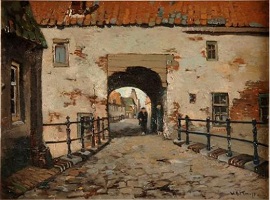 Poortje bij het Convent van de Zusters van Orthen door Willem Alexander Knip -1883-1967] olieverf op hout – Noord Brabants Museum [inv,nr. 11785 129scan 163 - folio 166Kwartiersvergadering o.l.v. hoofdschout Crommon te houden op de plattelandskamerLijst met deelnemers en hun functie en plaatsnaamVOORSTELLEN-* de verpachting der consumpties en gemene middelen rakende het gemaal bestiaal en kleine specien met verzoek aan de SG tot vermindering of kwijtschelding; de comparanten hebben vanwege de ‘conjuncture van den tijd’ verzocht en gecommitteerd de hoofdschout van het kwartier ten einde de verpondingen en gemene middelen op de oude voet  bij redemptie mocht gehaald worden zoals ten tijde van voorgaande oorlogen en inziende het groot bederf in dit kwartier gevallen dar een zesde der voors. redemptie verminderd mag worden, opdat de arme en gans bedorven bedroefde en geruïneerde ingezetenen mogen blijven wonen; de comparanten vaardigen de hoofdschout af om aan de RvS de ellende van dit kwartier te illustreren en te verzoeken om kwijtschelding en aan te geven dat het kwartier al overvloedig geleden heeft; tijdens de vergadering ventileren de comparanten dat er in het kwartier geen stro meer over is en dat de paarden en beesten van honger en ongemak sterven of vergaan en er zit niets anders op dan stro te gaan kopen ten laste van het kwartier; voorts wordt aangekondigd het slechten van de Petterlaarschans kijk ook naar de studie van Ton Kappelhof…… over de belastingen in de Meierijvoorts is ter sprake gekomen de recognitie voor de heer gouverneur; voorts is geordonneerd om 125 mannen te leveren met schoppen en spaden om de Pettelaarschans te slechten wat later werd uitgebreid tot 180 mannen; voorgesteld is staten op te stellen van alle schade en bederf aan de inwoners toegebracht gedurende deze oorlog met verzoeken om gratie   of kwijtschelding; idem een herhaald verzoek om levering van de 1000 wagens met wilgenpoten en elzenpoten; de comparanten spreken van een schadelijcke ende verderffelijcke oirloge soo van de vijanden als anderszins; gepleit wordt om een degelijk rapport op te stellen van al die leveringen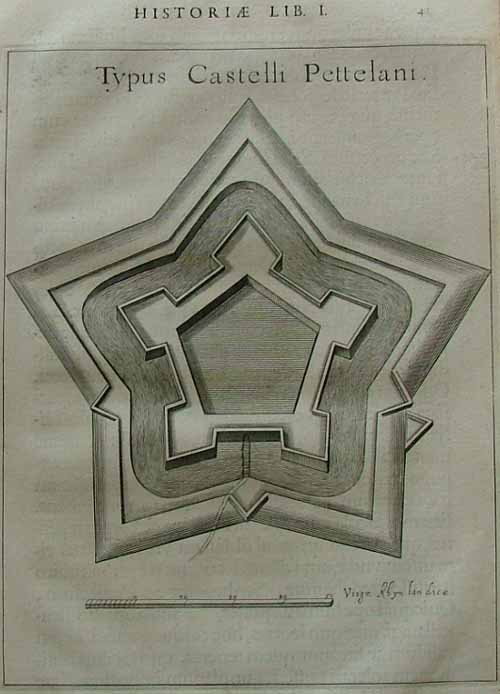 Pettelaarschans door Hondius [Typus Castelli Pettelani, een antieke plattegrond [bron: wikipedia]scan 168 - folio 171Schrijven van kwartier Peelland aan de Raad van State  [2 exemplaren]Hierin wordt nog eens benadrukt hoe het kwartier getroffen is door deze oorlog o.a. door de doortochten vanuit Maaseik, Cranendonck en Grave, de inkwartieringen die ze op de hals hebben gekregen soms van hele legers zowel van Staatse als vijandelijke militairen, dat voor mensen en vee nauwelijks nog iets over is omdat men is beroofd van paarden, runderen en  schapen en wat nog over is ‘sien zij dagelijcx van pure honger en gebreck met droevige oigen vergaen’, hun landerijen blijven ledich en ongecultiveert liggen die uiteindelijk weer heidevelden worden; idem wordt beklemtoond dat daarenboven door zware executies men veel verbrande huizen ziet om nog maar niet te spreken van het plunderen van kerken, huizen en leveranties van goederen, de ingezetenen raken door al die kwellingen uitgeput , welgestelde ingezetenen verlaten het kwartier om elders rust te zoeken, veel ingezetenen zijn tot armoede vervallen ‘dat zij voor haer en henne kinderen om dem hongerigen buijck te vullen de spoelinge ende draff van corn brandewijn uijt noodt tot spijse gebruijcken ende om broot bidden’en worden nog dagelijks door rentmeesters bedwongen met ‘sware ende costelijcken executies; ‘hun aensienlijcke lantschap staet te veranderen tot een woestijne’ en familie worden volkomen geruïneerd.‘Soo werpen hen die arme supplianten aende voeten van U Ed: Mo: als henne vaders, biddende met haere soo bedorven en getrouwe onderdanen medelijden te hebben ende hen treffende ellende en rampen met genadige oigen te aenschouwen en hen te remitteren op de verpondingen en gemene middelen.scan 170 – folio 173, en 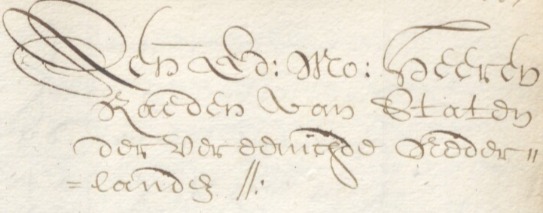 Aanhef van de akteOm in de sfeer van die tijd te blijven volgt hier de letterlijke en toch wel ontroerende tekst:Geven oitmoedelick te kennen de arme, gantsch bedroeffde, bedorve ende ellendige ingesetenen des quartiers van Peelandt dat hen dese oirloge meer ende overvloediger heeft getreft als andere, mits alle doortochten van Tongeren, Mazeijck, Cranendonck ende de Grave door hen quartier vallen ende sulcx de inlogeringe subject zijn, hebbende verscheijde legers  op haren hals gehadt ende moeten onderhouden gelijck noch dagelijcx met sware partijen der vijanden ende troupen van desen Staet, alles is en voort gans wordt bedorven en utgeteert, soodanich dat noch voor menschen off vee nauwelijcx ietwes overich is, hebbende de vijanden hen arme supplianten van peirden beesten ende schaepen berooft en t’gene noch gebleven zoude mogen wesen, sien zij dagelijcx van pure honger en gebreck met droevige oigen vergaan, zulcx dat henne landen blijven ledich en ongecultiveert leggen, die dan dadelick wederkeiren tot heije vruchten tot onwerdeerlijcke schade, wordende daerenboven noch met swaere executien, verbranden van huijsen, wechhalen van verscheyde principaelste ingesetenen , t’plunderen van kercken, capellen ende huijsen, leverantien ende onophoudelycke pretensien der vijanden, vermits die midden int quartier op Cranendonck hen onthouden gequelt ende soo utgeput, dat zij noch op particuliere gemeenten soft corporael credit eenige penningen tot voldoeninge hender schulden, ende de comptoiren van haere Ho: Mo:  connen op intresse crygen selffs niet ten laste vant gantsche quartier,daer bij compt, dat de beste en voor desen welgestelde ingesetenen alles bij geset hebbend, gedwongen zijn utten quartiere te retireeren ende veel aensienlicke plaetsen deperaet staen om alles te verlaten ende elders ruste te zoecken, zijnde veele tot zulcke armoede vervallen, dat sij voor haer ende henne kinderen, omme den hongerigen buijck te vullen den spoelingh ende draft van coorn brandewijn ut noodt tot spijse gebruijcken off om broot gaen bidden, wordende noch dagelijcx tot voldoeninge der verpondingeb gemeene middelen en geestelijcke rentmeesters met swaere ende costelicke executien bedwongen, sulcx dat zij ten lesten alles zullen moeten verlaten, waerdoor soo een voor desen aensienelicke lantschap tot een woestijne staet te veranderen, en menigte van freffelijcke familien ten gronde geruijneert te worden, gelijck de geeren U: Ed: Mo: gecommitteerde lest op de verpachtinge tot ’s-Hertogenbossche geweest zijnde ons verthoont en naer informatie dat den supplianten quartier boven anderen is bedorven ende indien U: Ed: Mo: haer niet gelieve t’ontfermen, dat alles verlooren ende verlaten worden scan 172 - folio 175Johan Kickpatrick gouverneur der stad en meierij van ’s-Hertogenbosch 16 maart 1673   Bevel van de gouverneur om naar ’s-Hertogenbosch te brengen in het klooster van de Zusters van Orthen 9000 tuingerden met 9000 poten of latbomen.scan 173 - folio 176Bevel van Johan Kickpatrick de gouverneur 7 april 1673Wederom een beroep tot levering van van de materialen om de fortificatie van de stad te verbeteren en 500 mannen te leveren tot slechting van de Pettelaarschans waar veel dorpen nog in tekort zijn geschoten – hij stuurt dus een nieuwe aanmaning aan de kwartierschout om dit te regelenscan – 178 - folio 189vAanbesteding van wat op de Pettelaarschans moet gebeuren t.a.v. het slechten van deze schans waarvan inwoners van Peelland in gebreke waren gebleven – 15 april 16738 percelen zijnde het halve bolwerk ten ZO is aangenomen voor 300:0:0de andere helft is ook aangenomen voor 300:0:0het derde perceel daaraanvolgende voor 104:0:0het 4e perceel voor 90:0:0het 5e perceel zouden die van Mierlo komen doen die beloofd hadden binnen drie dagen daar aanwezig te zijnvoor het 6e perceel nl. het resterende deel van het bolwerk heeft Veghel nagelaten te verschijnenscan 178 - folio 190 – 16 april 1673Schrijven van Kickpatrick over het slechten van de Pettelaarschans – voor Peelland gold 100 roeden en vier voetenMemorie van hetgeen op de Pettelaersschans op 14 april 1673 publiek is aanbesteed mbt het slechten van die schans voor die percelen waarvoor enige dorpen van kwartier Peelland in gebreke waren gebleven en daarom tot hun lasten zijn aanbesteed: zie het lijstje hierboven – 15 april 1673 ondertekend door N.Blom; idem beveelt de Heer van Poederoijen sergeant majoor generaal kolonel en gouverneur van stad en meierij dat op order van de Prins van Oranje over het slechten van het conterscherp van de Pettelaarschans – 16 april 1673 scan 179 - folio 191 – 3 mei 1673Het slechten van de hoogten van de Orthense kerk waarover de kwartierschouten zijn aangeschreven met verzoek om 500 ‘arbeidsmannen’ te sturen om dat werk uit te voeren; totaalbedrag zou zijn 5220 gl. wat dan betaald zou moeten worden door de huislieden van de Meierij en dat bedrag zou moeteen worden overgemaakt naar ontvanger Cornelis Cuchlinus te ’s-Hertogenbsoch en wel binnen 12 dagenscan 180 - folio 192 – 8 mei 1673idem over het slechten van de Pettelaarschans en kerk van Orthen en het overmaken van de kosten – gesommeerd wordt rentmr. Suijckers dat binnen 3 dagen wegens de in gebreke blijven van Peelland-dorpen en dat men daarvoor aan ontvanger Kuchlinus die nog betaald moeten  worden i.v.m. het slechten van de Pettelerschans en de betaling van de arbeiders die gewerkt hebben aan de hoogten te Orthen en mede de levering van palen, rijs en palissaden op pene van parate executie – 8 mei 1673 scan 181 - folio 193 – idem slechting van de Petterlaarschan en het slechten van het dorp van Orthen alsmede om de bomen uit het Nonnenbosch op de Groenen Heuvel weg te voornoemde Orthenschans in orde te maken – voor Peelland geldt in deze: aanbesteding Petterlaarschans een bedrag van 1094 gl. – totaalbedrag van Peelland 4127- 0-0scan 182 - folio 194 – 26 mei 1673Ordonnantie aan Peelland om op 24 mei aanwezig te zijn te Orthen met een serie karren met sterke paarden ervoor en wel ’s morgens om 8 uur en wie in gebreke blijft kan rekenen op een militaire executie – voor Peelland rekent met op 15 karren Sint Oedenrode 4, Schijndel 4, Vechel 4 en Liempde 3 karren – totaalbedrag is 7550 gl. en Peelland betaalt hiervan 4127 gl. Kempenland 2187 gl., Oisterwijk 2798 gl. en Maasland 1206 gl.  – totaalbedrag 10319 gl. scan 184 - folio 196 – 22 mei 1673Uitnodiging voor een bijeenkomst op de plattelandskamer waarbij worden uitgenodigd van Peelland de hoofdschout, de stadhouder en de griffier en ook van de andere kwartieren enige hoofdpersonen – thema’s: slechting van hoogten te Vught en Orthen; Suijckers wordt opgedragen ale resoluties sinds 27 novcember 1671 zorgvuldig te registreren; ze worden met militaire executie gedwongen of bij wijze van gijseling scan 188 - folio 200 – 8 juni 1673Overleg van Crommon met gecommitteerden uit Peelland o.a. over de betaling van arbeiders te Orthen waarvoor op dit moment hoofdschout, stadhouder, rentmr. Suijckers en de drossaard van Deirne in gijzeling worden gehouden; idem is besproken het leveren van palen en rijs waarvan de kosten hoog zullen oolopenscan 192 - folio 203 – 22 juni 1673Memorie t.a.v. de lasten door de vier kwartieren met een kostenoverzicht van de objecten zoals boven beschreven ter verbetering van de fortificatie van de stad.scan 193 - folio 205 – 4 juli 1673Van Peelland wordt verwacht dat ze zonder uitstel 20 wagens leveren met stro en dat naar ’s-Hertogenbosch brengen.scan 193 - folio 205 – 3 juli 1673Kwartiersvergadering van Peelland ten huize van rentmeester Roeffs te Helmond met lijst van deelnemers uit de resp. dorpen – kwestie van een bedrag van 5000-6000 gl. waarvoor enige hoofdpersonen in gijzeling worden gehouden door deurwaarders, ondanks alle voorgaande waarschuwingen.scan 194 - folio 210 – 12 juli 1673Kickpatrick met opdracht aan de Meierij om hooi en stro naar ’s-Hertogenbosch te brengen; voort verlangt hij de zending van 100 stortkarren ieder met twee  ‘laijers’ en behalve de voerman ook nog 10 bekwame mannen om rossen of zoden te steken aan de grote schans, zonder in gebreke te blijven.scan 199 – folio 210v – 18 juli 1673Bijeenkomst der vier kwartieren op de plattelandskamer in het stadhuis van ’s-Hertogenbosch over de punten uit de voorgaande missive.scan 200 - folio 212 – 19 juli 1673Vergadering op de plattelandskamer ten stadhuize van de stad met als thema’s: de levering van hooi en strooi ten dienste van het Bossche garnizoen en onderzocht gaat worden of de landen van Ravenstein en Megen en de heerlijkheid Gemert niet mede verantwoordelijk zouden moeten zijn bij te dragen in de contributies  mbt de fortificatie van ’s-Hertogenbosch; de levering van hooi en strooi was bedoeld voor 300 paarden en geleverd zouden moeten worden 1000 voederen elk van 1000 pond en 500 voederen strooi elk van 900 pond of drie Peelse vimmen.scan 204 - folio 216 – 22 juli 1673Kwartierschout houdt een vergadering te Helmond ten huize van rentmr. Roeffs met de lijst van deelnemers – de schade die het kwartier boven het hoofd hangt i.v.m. slechten van de Pettelaarschans, de hoogten te Orthen; de vrijstelling van Helmond inzake de levering van karren.scan 205 - folio 219 – 28 juli 1673Kickpatrick met verzoek aan het kwartier om bomen te hakken opgaande eikenbomen op de gemeente en/of particuliere erven, geen uitgezonderd, om daaruit te maken 2880 palissaden ieder 12 voeten lang en die te brengen op de Grote Scahns of fort Isabella  en dat binnen 4 dagen op straffe van plunderingen en het ophalen en straffen van ongehoorzame en wederspannige onderdanemn.scan 207 - folio 219 - 29 juli 1673 –Vergadering op de plattelandskamer over de levering van die 2880 eiken palen aan fort Isabella of Grote Schans.scan 208 - folio 220 – 2 augustus 1673Kickpatrick – auroriseer Daniel Macallen stadhouder van het kwartier om zich te begeven naar Schijndel om bij de Baselaarshoef en andere geestelijke hoeven onder Schijndel de boodschap te brengen over het omhakken van eikenbomen voor fort Isabella.scan 209 - folio 221 – 29 juli 1673Extract uit de resoluties van de SG aan de kwartierschout Crommon van Peelland over het afhoren van kwartiersrekeningen.scan 210 - folio 222 – 10 augustus 1673Afhoren van de kwartiersrekeningen.scan 212 - folio 224 – 10 augustus 1673Omhakken van eikenbomen voor het maken van palissaden nl. 2880 stuks, 12 voeten lang, en de zwaarte van duimen in het kruis of 24 duimen in het rond en graag 30 timmerlieden om de palissaden te stellen, gevolgd door een schrijven van Kickpatrick met verzoek om 60 ,mannen en 30 karren om 8 dagen lang te werden aan de grote Schans en als men in gebreke blijft volgt een militaire executie.scan 213 - folio 225 – 24 augustus 1673Kwartiersvergadering ten huize van griffier Suijckers te ’s-Hertogenbosch met namenlijst; thema: kwartiersrekeningen, kwijtschelding van extraordinaire leverantiesscan 216 - folio 229 – 28 augustus 1673bericht over het afhouwen van bomen, de karren en timmerlieden, gijseling van de stadhouder van Peellandscan 218 - folio 230 – 30 augustus 1673Kickpatrick met bericht dat Suijckers naar Schijndel zal gaan om de in gijzeling gehouden stadhouder te vertellen dat men zal zorgen dat de bomen geleverd zullen worden, waardoor men pleit voor zijn vrijlating, werkzaamheden op fort Isabella.scan 219 - folio 232 – 28 september 1673Schrijven van de Raad van State met verzoek de gemene middelen op tijd af te  lossen en verpondingenscan 222 - folio 234 – 29 september 1673Kwartiersvergadering ten huize van secretaris Stants te Sint-Oedenrode met namenlijst – thema is de verpondingen, kosten van uitteringen en leverantie aan Staatse en Franse legertroepen en de geleden schade; de gouverneur heeft bevolen twee pleiten klot naar het huis van de Ho: Ed. in ’s-Hertogenbosch te brengen, overleg te Maastricht met de gouverneur en intendant aldaar door de Heer van Oirschot, rentmr. Smidts en griffier Versterre namens de kwartierenscan 226 - folio 238 -  16 oktober 1673Kwartiersvergadering te Helmond met namenlijst – geleden schade komt ter sprake van leverantie van strooi, palissaden, karrendiensten, uitteringen, verslag van de onderhandelingen te Maastricht, verpondingen en gemene middelenBHIC heeft het hele document inmiddels gescandscan 229 - folio 241 – 25 oktober 1673Kwartiersvergadering te Helmond met namenlijst – de comparanten verzoeken Monsieur Aertdt Leijten en drossaard Winteroij om overleg te gaan plegen te Maastricht over een bedrag van 3000 gl. waarvan het aandeel van Peelland 1080 gl. zal zijn, maar uiteindelijk is Leijten niet vertrokken; scan 232v – voor de fortificatie van de stad Den Bosch dienen aangevoerd te worden een behoorlijk getal palissaden en stormpalen en Peelland was geordonneerd om van Zijne Exc. de Heer Grave van Hornes gelast en geordonneerd om allereerst hier te brengen 5000 palissaden   scan 232 – folio 244 – 14 september 1673De commissie voor Leijten en Winteroij naast de gedeputeerden van de andere kwartieren met een schriftelijke en mondelinge rapportage van hun bezoek aan Maastricht 1] een rekest namens de voer kwartieren aan de intendant en heren ministers van Zijne Koninklijke Majesteit aldaar; idem hebben ze een memorie opgesteld en afgegeven aan de Heer Panhuijsen bestaande uit 7 artikelen; ze brengen ter vergadering in een serie artikelen afkomstig van de intendant aldaar waarnaar iedereen die met karren en paarden binnen en buiten de Meierij zich dient te reguleren; ze hebben ook een bepaald bedrag moeten achterlaten maar hoeveel wordt niet vermeld; in de marge staat dat de comparanten, gehoord hebbende het rapport van hun gecommitteerden het rapport hebben aangenomen en de bedragen zullen voldoen o.a. een bedrag van 1000 gl., iden 105 gl. aan Panhuijsen te Maastricht, idem 130 gl. aan Spaanse wijn en voor kapoenen; een qoute van 477 gl.; het beurloon of rentmeester tantem is 500 gl., - idem een notitie dat aan Claessens te Maaseik is gegeven drie pattacons t.b.v. de Heer Boutin Ridder te Brussel en voorts is nog in rekening gebracht 8 gl. 5 st. – vervolgens hebben de comparanten voorgedragen dat de Heer Gouverneur van ’s-Hertogenbosch door een deurwaarder enige officiers van het kwartier heeft doen aanzeggen dat Peelland promptelijk hun penningen verdiend aan arbeidsloon zowel aan de Pettelaarschans, Vughterschans, en andere plaatsen hebben te voldoen of dat anders de gouverneur met zijn executie mag voortgaan; idem wordt ter vergadering voorgedragen dat de hoofdschout De Crommon en Heer Suijckers zijn gecommitteerd om naar Den Haag te gaan – ze vergadering is gehouden te Nuenen op 14 september 2673 en ondertekend door Van Gerwen en de Greeff.scan 236 – maandag 4 december 1673Resolutie van de Raad van State met een ordonnantie aan de resp. ontvangers van de verpondingen en gemene middelen en beden om aan de onderscheiden dorpen een pertinente kwitantie mbt die betalingen, geparapheerd door Corn. van Outshoorn en Slingelandt  - voorts wordt een kwartiersvergadering gemeld dd. 19 december 1673 uitgeschreven door de stadhouder Macallen vanwege de absentie van de hoofdschout en er is vergaderd te Sint-Oedenrode ten huize van de secretaris Stants gevolgd door de namenlijst van de aanwezigen; er zijn diverse voorstellen gedaan: Aerdt Leijten en Smidts uit Eindhoven zullen zuch vervoegen te Maaseik waar ze hebben gesproken met de Heer Boiton de gecommitteerde en geemploijeerde van enige heren ministers van de Koning van Frankrijk welke ministers aan de ingezetenen van de Meierij hadden toegezegd en beloofd en verzekerd [geassureert] dat de vs. Meierij voor het toekomstige jaar 1674 wegens de Koning van frankrijk een som was kwijt gescholden van 150.000 gl. en men zou 200.000 gl.; de heer ontvanger Cuchlinus verzoekt het kwartier een pleit klot te leveren welk pleit gekocht zal worden om Cuchlinus daarmee te vereren; de aanwezigen dragen de rentmeester van het kwartier op aan de Raad van Staten een rekest aan te bieden met de boodschap dat men de verpondingen zou zoals op de oude voet – ondertekend door Van Gerwen en Stants – een korte notitie over de betaling van de arbeiders die gewerkt hebben aan de fortificatie van Grave. Daarna volgt een rekest van de ingezetenen van de Meierij verwijzend naar een resolutie van 9 december jl. op het rekest van de regeerders en ingezetenen van kwartier Oisterwijk en hebben goed gevonden te ordonneren de Commandeur van de stad Heusden om de gecommitteerden van kwartier Oisterwijk aanstonds uit hun arrest en detentie te ontslaan met de verdere last om de ingezetenen van de Meierij van ’s-Hertogenbosch en het verdere district van de generaliteit niet te emploijeren tot de fortificatiewerken dan naar de voorgaande authorisatie van de Prins van Oranje of van haar Ed: Mo: en nog minder de ingezetenen via militaire executies daartoe te dwingen waarnvoor men de Ed: Mo: grotelijk wordt bedankt; ook volgt een ordonnantie van Zijne Excellentie de Heer Grave van Horn om in de stad Zaltbommel duizenden palissaden lang 12 voeten en een ½ voet int vierkant zoals dat is geschreven aan Kempenland en Oisterwijk op 4 december jongstleden nieuwe stijl hetwelk alzoo notoirlick niet en behoort as strijdende tegen uwer Ed: Mo: goede intentie en dat de vracht van het overbrengen der vs. palissaden uit de Meierij naar Bommel meer zou komen te bedragen dan de gemelde palissaden zelf en in cas de supplianten de fortificatiën alomme zouden moeten maken in Holland, Gelderland en onder de generaliteit gehorende  het onmogelijk zoude wezen dezelfde Meierij te doen substitueren en dat ook de commandeurs en gouverneurs dikwijls meer om haer particulier interessen d’arme supplianten pressen ende beschrijven om te komen werken en leveranties te doen als om het gemene beste en ‘slants voordeel; hierop hebben de comparanten een rekest ingediend ootmoedig biddende dat men alle gouverneurs commandeurs en andre militaire hoofdofficieren de supplianten met geen leveranties van palissaden karren en paarden te belasten  en om niet aan de fortificaties te hoeven werken en dat men de supplianten niet mag dwingen via militaire executies dan alleen op uitdrukkelijke orders van Zijne Hoogheid of van de Raad van State – 16 december 1673 ondertekend door D. van Scheltinga en Slingelandt. scan 241 – folio 252v – dinsdag 19 december 1673Resolutie van de RvS – bericht van ontvanger Volbergen op een rekest van de ingezetenen van de Meierij over betaling van de verpondingen en gemene middelen waaraan voldaan dient te worden in termijnen van drie maanden de eerste na 14 dagen, de 2e na een maand of uiterlijk 6 weken en de 3e op een gelijke tijd.scan 241 – folio 253 – 19 december 1673Kort rapport  van Crommon en Suijckers over hun onderhandelingen in ’s-Gravenhage:ze hebben een rekest aangeboden om remissie of kwijtschelding van verpondingen en gemene middeleneen missive van Heessels is besproken waarin werd gezegd dat het kwarttier niet gehouden zou zijn om te werken aan de fortificaties binnen ’s-Hertogenbosch of daarbuiten  of enige leveranties te vragen in de vorm vn stro en palissadeneen octrooi van 20.000 gl. om bij provisie te mogen betalen de opgedragen lasten van leveranties en arbeid gevorderd door de gouverneurresolutie van 10 november 1673 van de Ho: Mo: ‘men is naar Utrecht afgereisd en heeft daar alles gedaan zoals verhaald in de specificatie van de griffier n.a.v. die 20.000 gl. voorts hebben de diverse memories en rekesten gepresenteerd aan de RvS over een thema dat er geen werken meer gevorderd zouden mogen worden buiten consent van de Prins van Oranje of de SGze hebben ingebracht het commentaar van die van Schijndel die vinden dat ze niet in staat waren hun quotum te kunnen betalen int generaal is geremitteerd een bedrag van 239828:3:0 waarin Peelland zal profiteren in de verpondingen 51500:8: 1 ½ en in de gemene middelen 32542:7:6 = totaal 84042:15: 7 ½ scan 243 – folio 255 – 26 december 1673Vergadering ten huize van secretaris Stants te Sint-Oedenrode :mededelingen vanuit de bijeenkomst van de vier kwartieren van de 22e waar is gesproken over de contributies aan Maastricht; de comparanten stellen voor naar Maaseik of Maastricht te gaan en aldaar met de ministers van de Koning van Frankrijk te gaan praten over de toegezegde remissie en daarover ten gunste van het kwartier te onderhandelen voor welke taak zijn uitgekozen Aerdt Leijten, de heer Nobel en de Greeff secretaris te Nuenen om met de vertegenwoordigers van de andere kwartieren af te reizen naar Maastricht om een ‘contract van gratuïteit’ te verkrijgen; idem wordt ingebracht de order van de Graaf van Horne commandant te Bommel die een verzoek indient om de levering van 5000 palissaden 12 voeten lang en een ½ voet int vierkant; voorts wordt gesproken over de werken aan fort Crevecoeur; idem is ook een afvaardiging naar Heusden gestuurd om de Meierij te onttrekken aan werkzaamheden daar en daarvoor Gelderland en het land van Ravenstein voor te benaderen; ook kwam ter sprake het arbeidsloon vanwege het werken aan de forificatie ste Graven l. een repartitie van 500 gl. zo niet dan volgt een executie binnen 8 dagenscan 247 – folio 258v – 18 januari 1674Met namenlijst – gehouden te NuenenAanhoord worden de rapporten van hen die onderhandeld hebben in Maastricht.De vergadering bedankt de onderhandelaars vanwege hun trouwe affaires en besoignes te Maaseik en Maastricht en men vraagt de rentmr. om een repartitie op te stellen van de gratuïteit die te Maastricht is beloofd. Vervolgens geven de comparanten aan overwegende den grooten noodt deses quartiers en datter egeen geldt onder de arme ingesetenen en is om de voors. beloofde gratuïteiten in een soo corten tijt te connen voldoen oft betalen – het zou gaan om een bedrag van 10.000 gl. ; voorts wordt gesproken over het slechten van fort Crevecoeur; de keuken van de gouverneur moet voorzien worden van een goed vet varken;  scan 250 – folio 261v – 23 januari 1674Lambert van Gerwen schout van Helmond, de heer Nobvel presudent tme Budel en Aerdt Leijten zijn bij de kwartierschout van Kempenland geweest  waar ook aanwezig waren rentmr. Smidts, N.Lemmius de griffier en Versterre en Bonarts over het maken van een rekening n.a.v. het overleg te Maastricht en Maaseik. – daarna volgt een memorie van de betaling der contributies aan de Fransen beginnen met het jaar 1674 verdeeld naar geld en beesten waarin alle plaatsen van Peelland worden genoemd met de passende bedragen.scan 252 – folio 261 – 24 januari 1674Sloten van rekeningen en specificaties over Peelland gepasseerd te ’s-Hertogenbosch op 22, 23 en 24 januari 1674:hoofdschout Crommon 1348 gl., rentmr. Suijckers 1329 gl. Bartholomeus van Heessel 199:14:0, griffier Suijckers 100 gl., Jonker van Gerwen 57:8:0, secretaris Stans 121:18:8, de paters Coedenhoven 200 gl., de Heer van Beeck 25 gl., Henrick van Berchem waard in de Witte Gans 12:9:0, Vrouw Kerckhoffs te Helmond voor verschoten geld en andere diensten 18:0:0, Jan Vorstenbossch over vacatien volgens specificatie de somme van 42:0:0, stadhouder Macallen 425:5:0, de drossaard van Beek en Stiphout 124:0;), Jonker Hendrick Winteroij 288:3:0, Monsieur Aerdt Leijten 388:5:8, Dirck de greeff te Nuenen met dat Wouter de Groot is competerende volgens specificatie 267:17:0 Hendrick Jan Raessen schepen te Roij 52:0:0, Roelandt van den Hurck schepen te Roij 8:0:0, de vrijheid Sint-Oedenrode 157:17:0; Peter van Lith secretaris te Asten en Someren, de heer Nobel president te Budel 206:7:8,  Cirnelis van der Hage secretaris te Veghel 24:0:0, Lucas d’Haes  oud-borgemeester te Helmond 18:0:0, Olifier van den Bergh te Helmond 8:0;0, Mathijs van der Laeck 12:0:0, Frans Pompen 37:16:0, Paulus Smedts 76:14:0Sinds 13 februari aanvullingen tot 500 gl. nl. Jacob d’Mater 25:0:0, de dienaar van de hoofdschout 5:0:0, de dienstmaagd van griffier Suijckers in plaats van kamerhuur, brand etc. 5:0:0, de heren comparanten hebben inde voors. dagen verteerd ten huize van Cornelis van Zutphen 135:0:0 – daarna volgt nog een serie vacaties van functionarissen die op de kwartiersvergaderingen terugkomen.scan 257 – folio 269 – resolutie van de SG dd. 22 januari 1674Over een rekest van de ingezetenen van de Meierij van ’s-Hertogenbosch over de ‘ondraegelijcke inlogeringen ravagien extorsien ende brandtschattingen waardoor ze waren vervallen in utterste calamiteijt  ende onvermogentheijdt, evenwel noch geduerich ten dienste van desen staet, hadden moeten leveren menichvuldige palissaden ende andere noodtzaeckelijckheden van karren perden ende menschen soo tot fortificatie des steden van ’s-Hertogenbosch als Heusden allemaal vanwege het staatse leger; volgens kolonel Mario moest men fort Crevecoeur demolieren raseren en applaneren, waarvoor ze soms 5, 6, 7,of meer uren hebben moeten lopen om er te komen en dat ze daar niet konden logeren – van het fort zou geslecht moeten worden 198 roedenen 10 voeten, en dat die van Heusden Altena en Bokhoven alleen 71 roeden zouden moeten slechten en 12 voeten zoals al bleek uit de ‘chaerte figuratyff’ en de Meierienaars verzochten aan de SG hen daarvan te excuseren, maar daar ging men niet op in en werd vastgehouden aan de order dd. 15 december 1673; kolonel Mario zou overigens de helpende hand bieden in de verwachting dat men vanuit de Meierij personen 3n gereedschappen zou aanleveren!scan 259 – folio 271 – 12 februari 1674Kwartiersvergadering ten huize van rentmr. Roeffs in de stad Helmond met namenlijst.Rampjaar 1672 – kalenderjaar 1674scan 247 – folio 258v – 18 januari 1674Met namenlijst – gehouden te NuenenAanhoord worden de rapporten van hen die onderhandeld hebben in Maastricht.De vergadering bedankt de onderhandelaars vanwege hun trouwe affaires en besoignes te Maaseik en Maastricht en men vraagt de rentmr. om een repartitie op te stellen van de gratuïteit die te Maastricht is beloofd. Vervolgens geven de comparanten aan overwegende den grooten noodt deses quartiers en datter egeen geldt onder de arme ingesetenen en is om de voors. beloofde gratuïteiten in een soo corten tijt te connen voldoen oft betalen – het zou gaan om een bedrag van 10.000 gl. ; voorts wordt gesproken over het slechten van fort Crevecoeur; de keuken van de gouverneur moet voorzien worden van een goed vet varken;  18.1.1674 – namens Schijndel Tijs Peters van der Meulen na Jan VorstenboschBesproken in dat jaar:rapport van overleg te Maastricht, slechten van de fortificatie van Crevecoeur, memorie over de betalingen der contributies aan het Franse leger vanaf begin 1674Helmond 1073, St.Oedenrode 1106, Schijndel 747 ½, Vechel 713 ½, Erp 661, Lieshout 384, Stiphout 193 ½, Aarle Rixtel 328 ½, Beek 328 ½, Bakel 426, Deurne 764 ½, Vlierden 168 ½, Asten 717 ½, Someren 814, Lierop 266, Mierlo 613, Budel 275, Maarheeze en Soerendonk544, Leende 834, Heeze 803 ½, Sesgehuchten 294, Geldrop 348 ½, Tongeren 289 ½, Nuenen en Gerwen 683 ½, Nederwetten 96 ½, Breugel 100 ½, Son 420 ½, Limepde 406 ½gevolgd door de sloten van rekeningen van individuele bestuurders gevolgd door een lijst van vacaties per persoonjanuari 1674: klacht van de ingezetenen van de Meierij over – de ondraeglijcke inlogeringe, ravagien, retorsien en brandtschattingen der vijanden’ en de levevering van menigvuldige pallisaden, kaaren, paarden, manschappen tot fortificatie  van de staden ’s-Hertogenbsoch, Heusden, afbraak op verzoek van kolonel Mario van het fort Crevecoeur, idem van Altena, Bokhoven, scan 250 – folio 261v – 23 januari 1674Lambert van Gerwen schout van Helmond, de heer Nobel president te Budel en Aerdt Leijten zijn bij de kwartierschout van Kempenland geweest  waar ook aanwezig waren rentmr. Smidts, N.Lemmius de griffier en Versterre en Bonarts over het maken van een rekening n.a.v. het overleg te Maastricht en Maaseik. – daarna volgt een memorie van de betaling der contributies aan de Fransen beginnen met het jaar 1674 verdeeld naar geld en beesten waarin alle plaatsen van Peelland worden genoemd met de passende bedragen.scan 252 – folio 261 – 24 januari 1674Sloten van rekeningen en specificaties over Peelland gepasseerd te ’s-Hertogenbosch op 22, 23 en 24 januari 1674:hoofdschout Crommon 1348 gl., rentmr. Suijckers 1329 gl. Bartholomeus van Heessel 199:14:0, griffier Suijckers 100 gl., Jonker van Gerwen 57:8:0, secretaris Stans 121:18:8, de paters Coedenhoven 200 gl., de Heer van Beeck 25 gl., Henrick van Berchem waard in de Witte Gans 12:9:0, Vrouw Kerckhoffs te Helmond voor verschoten geld en andere diensten 18:0:0, Jan Vorstenbossch over vacatien volgens specificatie de somme van 42:0:0, stadhouder Macallen 425:5:0, de drossaard van Beek en Stiphout 124:0;), Jonker Hendrick Winteroij 288:3:0, Monsieur Aerdt Leijten 388:5:8, Dirck de greeff te Nuenen met dat Wouter de Groot is competerende volgens specificatie 267:17:0 Hendrick Jan Raessen schepen te Roij 52:0:0, Roelandt van den Hurck schepen te Roij 8:0:0, de vrijheid Sint-Oedenrode 157:17:0; Peter van Lith secretaris te Asten en Someren, de heer Nobel president te Budel 206:7:8,  Cirnelis van der Hage secretaris te Veghel 24:0:0, Lucas d’Haes  oud-borgemeester te Helmond 18:0:0, Olifier van den Bergh te Helmond 8:0;0, Mathijs van der Laeck 12:0:0, Frans Pompen 37:16:0, Paulus Smedts 76:14:0Sinds 13 februari aanvullingen tot 500 gl. nl. Jacob d’Mater 25:0:0, de dienaar van de hoofdschout 5:0:0, de dienstmaagd van griffier Suijckers in plaats van kamerhuur, brand etc. 5:0:0, de heren comparanten hebben inde voors. dagen verteerd ten huize van Cornelis van Zutphen 135:0:0 – daarna volgt nog een serie vacaties van functionarissen die op de kwartiersvergaderingen terugkomen.scan 257 – folio 269 – resolutie van de SG dd. 22 januari 1674Over een rekest van de ingezetenen van de Meierij van ’s-Hertogenbosch over de ‘ondraegelijcke inlogeringen ravagien extorsien ende brandtschattingen waardoor ze waren vervallen in utterste calamiteijt  ende onvermogentheijdt, evenwel noch geduerich ten dienste van desen staet, hadden moeten leveren menichvuldige palissaden ende andere noodtzaeckelijckheden van karren perden ende menschen soo tot fortificatie des steden van ’s-Hertogenbosch als Heusden allemaal vanwege het staatse leger; volgens kolonel Mario moest men fort Crevecoeur demolieren raseren en applaneren, waarvoor ze soms 5, 6, 7,of meer uren hebben moeten lopen om er te komen en dat ze daar niet konden logeren – van het fort zou geslecht moeten worden 198 roeden en 10 voeten, en dat die van Heusden Altena en Bokhoven alleen 71 roeden zouden moeten slechten en 12 voeten zoals al bleek uit de ‘chaerte figuratyff’ en de Meierijenaars verzochten aan de SG hen daarvan te excuseren, maar daar ging men niet op in en werd vastgehouden aan de order dd. 15 december 1673; kolonel Mario zou overigens de helpende hand bieden in de verwachting dat men vanuit de Meierij personen 3n gereedschappen zou aanleveren!scan 259 – folio 271 – 12 februari 1674Kwartiersvergadering ten huize van rentmr. Roeffs in de stad Helmond met namenlijst.Rapport van Nobel die in Maaseijk is geweest – men wil graag de opstelling van een repartitie van 1400 gl., aan de heren comparanten wordt bekend gemaakt het slechten van fort Crevecoeur hebben aanbesteed naast die van Maasland en op de voet als die van het land van Heusden en Altena hadden gedaan op vier voeren naar so laag als de dorpel van de kerk of toren aldaar dat echter een zekere Gregorius Ruijsenborch commandant aldaar heeft laten weten dat er een order was gekomen om het nog vier voeten lager te slechten maar er bleek geen opdracht van hogerhand te zijn en toen is besloten daar verder niet op in te gaan – de rentmr. beklaagt er zich over dat niettegenstaande de oude schulden van 1673 en dat van de laatste sloten van rekening en die van Crevecoeur echter geen betaling komt, zodat hij een bedrag van 1000 gl. heeft moeten negotiëren tot betaling van de arbeiders en protesteert daar tegen; besloten wordt dat Leijten en Vorstenbosch naar Grave ste sturen om daar het slechten van de fortificatiewerken te bezoeken; dagelijks ondervindt men dat soldaten en partijen uit het Bossche garnizoen passagiers ten plattelande drinkgelden afpersen en meer van dergelijke ongeregeldheden begaan in de dorpen en daarom worden de heren hoofdschouten van  de vier kwartieren door de heer Mattijs van Asperen Heer van Heeswijk en Dinther commandeur over de forten te ’s-Hertogenbosch  - men pleit voor publicatie van een bericht ‘ingeval enige partijen of soldaten uit het Bossche garnizoen of de dorpen iets onbillijks doen of vorderen of ongeregeldheden begaan dan mag de bevolking overgaan tot apprehenderen en in Den Bosch in bewaring over te geven volgens een akte dd. 16 februari 1674 ’s-Hertogenbosch.scan 263 – folio 275 – 27 februari 1674Kwartiersvergadering ten huize van Mr. Dirck Roeffs te Helmond met namenlijst.Voorstellen:een zeker persoon zou gepresenteerd hebben dat bij de Koning van Frankrijk vermindering van contributies zouden kunnen leiden tot remissiesde repartitie van de 14.400 gl.i.v.m. de gratuïteit die Boutin toegezegd zou hebben als remissierentmr. Suijckers beklaagt er zich over dat hij geen betalingen ontvangt n.a.v. het slechten van fort Crevecoeur en de hoogten te Orthen en er wordt met gijzelingen gedreigd vanwege de plaatsen die in gebreke zijn gebleven en die plaatsen moeteen er op aangesproken wordenscan 266 – folio 279 – 8 maart 1674Kwartiersvergadering te Schijndel ten huize van Adriaen Amants met namenlijstVoorstellen:- graag iemand committeren om met anderen een contract te sluiten t.z.v. de 2e remissie van de brandschattingen gevolgd op scan 268 met een memorie  i.v.m. die brandschatting sedert 1 januari 1674 per twee maanden: in geld en beesten:Peelland		14400			86400Kempenland		 9617			57702Oisterwijk		11361  		68166Maasland		 4790			28743totaal			40168			241011en in beesten					geldPeelland		180 int jaar		1080Kempenland		122			  732Oisterwijk		145 ½			  873Maasland		  62			  372ieder 25 gl. facit int jaer 			 76425 gl. sub totaal		 509 ½			 3057totaalbedrag		317436 gl. de rations int jaar in geld gerekend 187500:0:0het remis zou beginnen 1 januari 1674 zo van geld als beesten voor de helft 158718:0:0 m.a.w. de gratuïteit bedraagt 42000:0:0en nog aan Jacob Philips van der Haven uit Ekeren bij Antwerpen 1500 gl. dus 43500 gl. ende in cas den oirloge langer compt te dueren, dat Godt gelieve te verhoeden, soo belooft den vs. van der Haven dat de Meierij t’effect van remis oock zal hebben  ten regarde van de rations, zulks dat in de maanden van januari februari maart en april de kwartieren zullen profiteren:Peelland		18900 gl.Kempenland		12667 gl.Oisterwijk		14998 gl.Maasland		 6160totaal			52726 dit behalve de rationsIn de gratuïteit zou elk kwartier moeten contribuerenPeelland		15660Kempenland		10440Oisterwijk		12180Maasland		 5220totaal			43500Voorts wordt de gratuïteit afhankelijk gesteld van de remissieGerard van Crommon heeft bij provisie het vorsterambt van Bakel gegeven aan Frans Francen van den Hout zijnde van de gereformeerde religie dd. 10 maart 1674 en Frans heeft op die dag de eed van trouw afgelegd en zich te houden aan alle keuren en breuken.op scan 270 volgt nog het volgende bericht:Alsoo in den Raede van wijlen hoochloffelijcker memorien den Eersthertoge Albert wiens ziele Godt genadich zij ende van Mevrouwe Isabella Clara Eugenia Infantie van Spaignen ende nu tegenwoordelick van onsen genadigsten Heere, den Coninck Philips den vierden van dien naeme Coninck van Castillien van Arragon, van Leon van, van beijde Cecilien van Herusalem van Portugal van Navarre etc. Eertshertoge van Oostenrijck, Hertoge van Bourgoignien van Lotrijck van Brabant van Limborch etc. Grave van Habsborch van Vlaenderen, van Arthois etc. geordonneert in desen zijns Majesteits Lande ende Hertochdomme van Brabant, waere veertien dagen inde maent  van december int jaer ons Heeren duijsent sessehondert ende selven bij ende van wegen die schoutetten van den quartieren van Peellant Kempelandt ende Oisterwijck bij supplicatie vertoont ende te kennen gegeven geweest in substantie, hoe dat alzoo Jonker Philips van Brecht hoochschouteth der stadt van ’s-Hertogenbos met groote nieuwicheden  hadde vervordert boven den stadthoudere die hij binnen der vs. stadt ware hebbende, te stellen eenen tweeden ende nieuwen stadthoudere ten plattelande ende dat hij den zelven hadde gegeven brieven van commissie om inde voors. quartieren alle preeminentien ende gerechticheden van hunne hoochheden t’administreren ende alle keuren ende breucken ende criminele zaecken die aldaer zoude occurreren gade te slaen`ende t’ontfangen tot profijte van de zelve stadthoudere alle beveelen ende placcaten zoude publiceren ende daerenboven in alle vergaderingen vanden platten landen zijnen persoon representeren, niettegenstaende die voors. schoutet aldaer noijt plaetse ende hadde gehadt, midts de separatie  van de platten lande van de stadt – Soo hadden de voors. supplianten hun inde maendt van julio sestienhondert sesse inde voirs. Raede daer aff bij requeste beclaecht gehadt ende dat doende versocht die pretense commissie vanden voors. tweeden ende nieuwer stadthoudere te mogen debatteren van subreptien ende obreptien, daertoe sij gebruijct hadden d’acte van den 24e july 1544 bij de welcke de officieren der voors. qaurtieren soo wel de voors. schoutet gepermitteert ware te vangen ende te apprehenderen d’ingesetenen van den zelven quartieren ende oock de vreemdelingen ende vagabonden die lijff ende goet zouden verbeurt hebben met macht ende faculteijdt van die te mogen vervoeren naer ’s-Hertogenbossche ofte die te betichten inde plaetsen van de apprehensie, behoudelick dat de voornoemde officieren so owel als den voors. schoutet in regarde vanden genen, die eenige delicten gecommitteert hadden daer aen lijff ende goet  niet zoude verbeurt zijn, bij deselve acte bevoolen wierde ticht ende aensprake te moeten doen ten landtrechte, soo dat de voors. supplianten uijt crachte vande voors. acte, hebbende gelijcke macht als de voors. schouteth, ende daerenboven het civiel alleen, volgende d’instructie van wijlen Hertoge Maximiliaen Hertog van Oostenrijck van Brabandt etc. vanden jaere 1478 mette voors. acte bij extracte aenden voors. requeste gehecht, hun seer hadden geïnteresseert gevonden van het uijtgeven vande voors. nieuwe commissie daer de voors. schouteth den voo/rs. nieuwen stadthoudere in de voors. quartieren pretenselijck ware gevende de kennisse van alle civiele ende criminele breucken, om die alleen te hebben ende oock te mogen doen alle publicatien van placcaten vanden prince ende om plaetse te hebben in alle vergaderingen ten platte landen, niettegenstaende t’seve noijt en ware geuseert, gelick de voors. supplianten dat all nader handt hadden gededuceert in processe inde vs. Raede dienaengaende geresen, daerinne die voors. supplianten dien niettegenstaende op den 14e september doen lestleden in hun   etc. etc. tot en met scan 283 scan 284 – folio 296v – 1674Remonstrantie van de inwoners van de Meierij aan de Raad van State i.v.m. de verpachting der gemene middelen in ‘dese conjuncture des tijts’ waarbij genoemd worden zeep, azijn, wollen lakens,  etc., het gemaal, geslacht etc. die zijn ingegaaan per 1 mei 1672 tot november 1673 achterstallig zijn etc. etc. scan 286 – folio 298v – 19 maart 1674Kwartiersvergadering te Lieshout ten huize van Thomas Jan Maes met namenlijst.Voorstellen:a.s. donderdag vinden de verpachtingen plaats van het gemaal en bestiaal en kleine specien waaronder het zoutgeld, turf, hout etc. waarvoor men is aangeslagen maar dat is te hoog ‘vermits vele lieden vertrokken zijn, beesten en schapen hen zijn ontroofd, markten zijn vervallen vanwege de omstandigheden etc. en tijdens de vergadering vraagt men zich af of het niet dienstig is om met afgevaardigden van de andere kwartieren een besluit te nemen en te verzoeken om soulagement voorts volgt een rapport mbt de voortgang rond de 2e remissie en het akkoord dienaangaande met een zekere Van der Havenrentmr. Suijckers meldt dat hij een brief heeft ontvangen van de Heer Nobel i.v.m. de repartitie van 14.000 gl. waarvoor Nobel al geld had voorgeschoten en zijn veelvuldige waarschuwingen scan 289 – folio 302 – 3 april 1674 Bijeenkomst te Sint-Oedenrode met Jonker Lambert van Gerwen de schout van Helmond, Jonker Winteroij drossaard van Deurne en Lieshout, Mons. Canters drost te Asten, Daniel Macallen de Jonge drost van Beek & Stiphout, Mons. Cornelis van der Hagen secretsaris te Veghel, Mons. Dirck de Greeff secretaris te Nuenen, Jan Vorstenbos gecommitteerde, Jonker Dallien (?) president te Sint-Oedenrode, Daniel Makallen stadhouder van het kwartier, de licenciaat Ideleth president te Someren en Geerloff Suijckers griffier en rentmr. die samen besproken hebben:een brief van de gouverneur van garnizoen Maastricht die als ‘willecomst’ van de Meierij een bedrag vraagt van enige duizenden guldensin een bijeenkomst dd. 29 en 30 binnen ’s-Hertogenbosch is naar voren gebracht een mandaat van de Franse majesteit  gedrukt in het Frans tenderende dat de borgemeesters en collecteurs der contributies van de resp. plaatsen zouden overbrengen authentieke staten van de betalingen sedert den intocht of het begin van de oorlog tot aan februari jongstleden aan Z.M. kantoren en er wordt een commissie benoemd om nader onderzoek te doen nl. Van Gerwen, Smidts rentmr. van Kempenland en president te Eindhovenidem een brief van de commandant van Crevecoeur van 30 maart over het slechten van de fortificatie nl. zo laag als de dorpel van de toren en dan nog 4 voeten lager en ook de contrescherpgesproken is over de remonstrantiescan 292 – folio 305 – 28 maart 1674Resolutie van de Bossche schepenen:Vanuit de vier kwartieren is verzocht een bekwame kamer in te richten op het stadhuis van Den Bosch waarop is gedelibereerd en men kiest voor de achterkamer van het nieuw gebouw.scan 293 – folio 306 – 19 april 1674Kwartiersvergadering te Nuenen ten huize van secretaris De Greeff met namenregister;Voorstellen:rapport van de onderhandelingen te Maastricht door de schout van Helmond waarvoor hij door de aanwezigen wordt bedanktvoorgesteld wordt een staat op te maken van alle voerlieden die dienst moesten doen op order van de wagenmr. generaalde afgevaardigden wordt voorgehouden dat rentmr. Suijckers gedreigd wordt om in gijzeling te gaanscan 295 – folio 308 – 9 mei 1674Kwartiersvergadering binnen Sint-Oedenrode met namenlijst.Voorstellen:Aerdt Leijten is naar Grave geweest en rapporteert hierover omdat de Fransen de levering van stro hadden geëist en er is onderhandeld met de ministers van de Koning van Frankrijk over de vereiste 8000 ‘scobben’ strocontract t.a.v. remissie en gratuïteit welke heren worden bedankt voor hun inzet en men wil graag bevrijd worden van ‘alsulcke rigoreurse executien en de daer uijt ontstaene oncosten’- ondertekend door L. van Gerwen vanwege de absente graphiarioscan 299 – folio 311v – 17 mei 1674Resolutie van de Raad van State op een rekest van d ingezetenen van kwartier Peelland met een akkoordverklaring t.a.v. surseance voor drie weken van alle verdere executiesscan 299 – folio 312 – 16 juni 1674Kwartiersvergadering ten huize van rentmr. Roeffs te Helmond met namenlijst.Voorstellen:de comparanten wordt voorgehouden dat de hoofdschout en rentmr. Suijckers op sommige plaatsen in het kwartier niet ongemolesteerd worden gelaten om te formeren een nieuwe en rechtmatige repartitie waer naer in toecomende elcke plaets henne quote inde voorvallen lasten zoude betaelen waar door enkele plaatsen protest is aangetekend o.a. Breugel die al lang voor de oorlog om vermindering verzocht hebben – vanuit de RvS is al surseance aangekondigd zodat een billijke smaldeling geformeerd kan wordende gouverneur van ’s-Hertogenbosch verzoekt wederom een jaar correspondentiepenningen en ipv van 1100 vraagt hij 1500 gl. per jaar de kwestie die in Den Haag is besproken n.a.v. het slechten van Crevecoeur en de levering van de bewuste karrenscan 302 – folio 315 – 23 juni 1674Brief van Johan Kickpatrick vrijheer van Pouderoijen generaal kolonel en gouverneur van stad en meierij met een oproep gericht aan Peelland voor de levering binnen 8 dagen van 60 karren goed stro voor de soldaten op de grote of Isabellaschans en de kleine schansen en in het klooster te Orthen 1743 palissaden af te leveren op dezelfde wijze als op 28 en 29 augustus 1743 is bepaald, met uitstel tot hooguit 14 dagen en anders volgt een militaire executie.scan 303 – folio 315v – 5 juli 1674Kwartiersvergadering ten huize van griffier Suijckers in ’s-Hertogenbosch met namenlijst.Voorstellen of agendapunten:op 23, 26 en 29 juni zijn enige leden van de vier kwartieren vergaderd geweest waarin is bepaald dat uit elk kwartier één persoon gekozen zou worden om af te reizen naar Den Haag en daar remissie te bepleiten omdat er geen zegel is gebruikt ten platte lande  en men hoopt toch dat alle gepasseerde acten valide verklaard worden en dat in ieder kwartier een collecteur aangesteld mag wordendat de regeerders van de plaatsen in Peelland zoude betalen van 1 mei 1672 tot 1 november 1673 de helft van de 80e penning, mitsgaders de helft van het recht van de collaterale successie en dat men in de toekomst zou mogen korten aen de vs. collaterale successie t’geen men betalen moet voor onkosten int lichten van actes van taxatiedat men de tienden extraordinair zou mogen belasten gelijk andere vaste goederen en tot afdoening van het generaal remis ofwel de continering van de surseance rakende de kantoren van de verpondingen en gemene middelentevens wordt bekend gemaakt dat de weduwe van Daniel Goossens mag voederen vaan het kwartier haar impost van paardengeld bij haar man zaliger in maart 1672 gepacht bedragende 1515 gl. voorts wordt het bevel gemeld van de gouverneur over de 60 karren met stro en de 1743 palissaden te Orthen; bovendien de mededeling dat de gouverneur orders heeft ontvangen om de grachten van de grote of Isabellaschans uit te diepen wat moet gebeuren door de huislieden uit de Meierij waarover al een memorie is verschenenvoorts zouden Peelland en Maasland moeten zorgen voor het slechten van fort Crevecoeur tot op de grond toe gelijk die van Kempend en Oisterwijk hebben gedaanbovendien wil men de gunst van de gouverneur behoudendaarna volgt de bekendmaking dat de hoofdschout rentmr. en enige gecommitteerden van het kwartier wederom in gijzeling zijn gezet op order van de gouverneur en op last van ontvanger Cuchlinus die nog zit te wachten op de betaling van een grote schuld inmiddels heeft de wagenmeester generaal op orders van de hoogheden nog 25 karren gevorderd wat voor Peelland inhoudt 9 karren en voor de voerlieden is al een bedrag overgemaakt van 100 rijksdaalders waar een repartitie over opgesteld dient te wordendienaangaande is een rekest opgesteld door de griffier en de Heer van Oirschotwederom komt ter sprake het slechten van fort Crevecoeurscan 308 – folio 320v – 25 juli 1674Kwartiersvergadering ten huize van rentmr. Roefs te Helmond met namenlijst.Agendapunten:bericht dat de Heer van der Haven diverse missiven heeft ontvangen tenderende dat de Majesteit van Frankrijk de goedheid heeft gehad om de brandschattingen of contributies over de Meierij te verminderen op 50.000 pattacons per jaarbericht van de intendant van garnizoen Maastricht om de kwitanties per plaats na te zien en dat men het quotum i.v.m. de gratuïteit gereed moet houden zodat men de effecten van de remissie mag genieteningebracht wordt de verering voor de gouverneur van Maaseijk     de comparanten ordonneren aan de rentmr. om de in gebreke blijvende en non-comparerende plaatsen te constringeren tot betalinge van de lenen van non-comparitiescan 310 – folio 322v – 26 juli 1674Ick Gerard van Crommon hooftschoutet des quartiers van Peelandt doen te weten dat ick op de goede rapporten gedaen vande bequaemheijt van Frans van Bree ende dat hij is van de ware gereformeerde religie, mits den onbequaemheijt ende  hoogen ouderdom van Hendrick Adriaens van der Meer vorster tot Mierloo, t’zelve vorsterampt met allen baten ende profijten van ouds daertoe staende, hebbe geconfereert ende gegeven bij provisie aenden voors. Frans van Bree, omme bij hem onder eede ende in aller trouwe bedient te worden, des sall hij gehouden wesen hier op te haelen haer Ho: Moo: approbatie ende sich reguleren volgens onse ordre – Actum den 26e julij xvi c vier ende t’zeventich.scan 311 – 323v – 1 september 1674Eedt des vorstersIck beloove ende sweire dat ick de Heeren Stateten Generaels der Vereenichde Nederlanden zijnde ende blijvende bij de ware christelijcke religie houw ende getrouw zall wesen, dat ick de Heren Staten Generael in hare bevelen zall respecteren ende gehoorsaemen, gelijck ick oock de heer hooftschout deses quartiers, hem alle peenen, breucken ende boeten, die ick ondervinden can sal aenbrengen sonder eenige te verswijgen, om vrienden magen giften ofte gaven, dat ick den Stadthouder ende Magistraet van mijn plaetse alle behoorl[ick] respect zall toedragen de ingesetenen ende alle lieden, die mijn zullen versoecken zall dienen ende in henne billicke zaecke helpen naer mijn vermogen ende voorts alles doen wat een goet ende trouwe vorster toestaet ende behoort te soen. Soo waerlick helpe mij Godt Alamachtich.onderschrift:Frans van Bree heeft den eedt als vorster van Mierlo gepresteert opde commissie aende ander sijde staet Dirck Sterckman heeft opden 1e 7bris 1674 desen eedt als vorster van Erp gedaen volgens commissie achter folio 327v geregistreert.scan 311 – folio 324 – 2 augustus 1674Kwartiersvergadering ten huize van rentmr. Roeffs met namenlijst.Agendapunten:rapport van de drossaard van Beek op basis van zijn commissie waarvoor hij wordt bedanktvoorgehouden wordt dat de fortificatie van deze week van Creveceur geslecht zal zijn en verlangd wordt dat elke plaats het quotum komt betalen  en niet in gebreke moet blijven wat tot onheil en kosten leidtde heer Van der Haven heeft een bericht gestuurd vanuit Oudenbosch dat er absoluut geen betaling meer te Maastricht zou geschieden en dat de plaatsen ook promptelijk zouden moeten overbrengen hoe ver zij hun betalingen aan Mons. Tallon hebben gedaan e mede i.v.m. de remissie n dienen daarvan een lijst te formeren en zullen ze hun quote gereed moeten houden ivm de gratuïteit de vergadering wordt nogmaals geattendeerd op de petitie van de gouverneur van Maaseijkrentmr. Suijckers gaat naar Den Haag om te onderhandelen over de 200e penning over de jaren 1673 en 1674Breugel moet de boete betalen van de non-compartitie!scan 314 – folio 326v – 20 augustus 1674Resolutie van de Staten GeneraalMissive van de RvS op een rekest van de ingezetenen van de Meierij inhoudende dat de supplianten in juni 1672 van de vijanden overvallen zijnde  daardoor belet waren geworden tot de nodige instrumenten zegel papier te bekomen dat daarna de vs. vijanden verboden hadden zegelpapier te gebruiken  als zijnde een middel dependerende aan de financiën van deze staat. Ook al waren de supplianten best genegen om zegelpapier volgens de ordonnantie te gebruiken maar dat durfden ze niet te doen omdat de vijand hen dreigden gevangen te nemen  zoals ze een zekere Willem Dircx van Tricht pachter van de hoorngelden  gevangen hadden genomen en in hechtenis hadden gezet op Cranendonk  en 1200 gl. hadden afgeperst als ook een zekere Wouter Moons tollenaar te Eindhoven over de 5000 gl. met verzoek nadat de staat nu de handen ruimer had en zij supplianten beducht waren dat zij mochten van de commissaris en collecteur van het klein zegel met procedures overvallen te worden, dat haar Ho: Mo: hen geliefden te remitteren alle verzuim en boete tot deze tijd toe daarin zij vervallen mochten zijn, terwijl nu vier collecteurs in de Meierij worden aangesteld en hetzelfde nu voortaan bekwamer volgens de Ho: Mo: ordonnantie gebruikt konden worden. Waarop gedelibereerd zijnde is goed gevonden dat zij in consideratie van de vs. aangevoerde redenen de supplianten de vs. boeten zullen worden geremitteerd dat zij tot de instrumenten gedurende de vs. tijd gepasseerd bij de collecteurs te ’s-Hertogenbosch en in de Meierij laten lichten de vereiste zegels in conformiteit van de bedoelde ordonnantie en dat door de collecteurs met eigen hand gesteld wordt opt gezegelde papier tot een hoedanig instrument geappliceerd zal worden en dat daarvan door de collecteurs mede notitie gehouden zal worden, ondertekend door Fagel.scan 315 – folio 327v – 1 september 1674De hoofdschout van Peelland heeft aan Dirck Sterckman na het overlijden van een zekere Goort het vorsterambt van Erp gegeven – zie op scan 311 in het onderschrift.scan 315 – folio 328 -  augustus 1674Schrijven van de SG – Edele erentfeste vroome ,lieve getrouwe, de wijle de collecteurs van ‘slandts comptoiren vanden Brabantschen landttoll ten plattenlande soo wel als andere inwoonders zijn contruerende in alle opcomende lasten ende dien volgens van de regenten, soo wel als de andere moeten geprotegeert werden, soo hebben wij naer ingenomen rapport vande heeren onse gedeputeerde tot de zaecke van de Meierije van ’s-Hertogenbossche dienaengaende onder andere genomen de resolutie neffens dese gevoeght naer welcker inhouden en bij lasten ende bevelen, dat ghij de precisie zult hebben te reguleren zonder daervan in gebreke te blijven, waertoe ons verlatende, bevele wij U in Godes bescherminge in den Hage den 1e augustus 674 – ondertekend door Fagelin de superscriptie werd genoemd Gerard van Crommon schout van Peelland besloten met het zegel van de SG overdekt met wit papier.scan 316 – folio 328v – 9 augustus 1674 [jovis = dinsdag] Resolutie van de Staten GeneraalIs gehoort t’rapport van den heeren Pompen ende andere haere Hooch Mo: gedeputeerden tot de zaecke der Meijerij van ‘sHertogenbosch achter volgens der selver resolutie van den 3e deses met enden effens heeren gecommitteerden uijt den Raedt van Staete gevisiteert ende geexamineert hebbende de missive vanden welgemelten Raedt van Staten van den 31e julij lestleden houdende andere andere dat Hendrick van Arnhem collecteur van den Brabantschen Swijgende Landttoll aen haer Ed: hadde te kennen gegeven, dat bij hare Ed: op des suppliants betoogh voor desen goet gevonden zijnde door den quartierschout van Kempelandt t’comptoir van de pachters van des landstoll aen d’andere zoijde vanden Coninck van Spangien gedurende dese Franssen oirlogh binnen den dorpe van Bladel onder tvoirs. quartier territoir  van desen staet propria auctoriteite ende dien volgende onbehoirlick gesteldt te removeren, des niettegenstaende voors. pachter directelick tegen de orderrs vs. zijn comptoir aldaer noch was continuerende tot merckelick ondienst van desen staet ende ruïne van des suppliants comptoir ter zelver plaetse gerogeert, op hope dat midts de belegeringe der stadt Grave ende te verwacht goet succes van dien ten platte lande slandts vs. comptoir met die hulpe Godes  weder houden connen in voorigen stant zonder te gedoogen dat de collecteurs van dien vande Fransse volckeren uijt de landt steden ende dorpen weder als voor desen souden werden wechgehaelt, waerop gedelibereert zijnde is goet gevonden ende verstaen midts desen te versoecken den welgemelten Raedt van Staeten dat hare Ed: voor den dienst vanden landen de novo den voorn. quartierschout van Kempelandt  willen lasten ende ordonneren des vs. pachters comptoir uijt den naem vanden Coninck van Spangien propria auctoritate inden vs. drope van Bladel resorterende onder t’vs. quartier ende territoir van desen staet gestelt, sonder uijtstel te doen vertrecken ende des noodt daer toe te gebruijcken de stercke handt vanden gouverneur van sHertogenbossch zullende hiervan opde bescheijdenste ende discreetste manieren door de heere Raedtpensionaris Fagel ende andere haare Hoo: Mo: gedeputeerden totte buijten lantse zaecken off eenige uijtten hare kennisse gegeven werden aen den Heer Don Emmanuel Francisco de Lera excellentie envoije vanden hooghmelten Coninck van Spaignie te trecken tot des zelffs naer richtinge ende wijder te dienen soo ende daer behoort ende naedemael de collecteurs vanden vs. landts comptoire vanden brabatschen Landttoll ten platte lande soo wel als d’andere inwoonderen zijn contribuerende in alle opcomende lasten ende dien volgens van den regenten soo wel als de andere behoorden geprotegeert te werden – Is van gelijcken goet gevonden ende verstaen de voorn. regeerders ten platten lande midts dezen wel ernstelick te lasten ende te bevelen de voors. landts comptoiren met de collecteurs van dien soo veel als d’andere contribuerende inwoonderen te protegeren sonder van des te doen in gebreken te blijven off dat bij manquement van dien alle de onheijlen ende geledene schade opde naerlatighe plaetsen ende dorpen sullen werden verhaelt (?) met last aen den respective vier quartierschouten der vs. meijerije zulcx all omme ieder in sijn quartier behooren bekent te maecken, oock de naerlatige ende dorpen ende plaetsen tot de vs. vergoedinge in zulcken cas te houden ende constringeren ten welcken eijnde de voorn. quartierschouten extract van dese resolutie toegesonden zall werden – Fagel.scan 317 – folio 330 – 6 september 1674Welgeboren Hoochgeeerde Heer Generael MajorHet is tot noodige landts dienst, dat bij de Welgeboren soodanige ordre moge werden gesteldt, ten eijnde uijtte meijerije van sHertogenbossch soo spoedich als doende mogelijck een paer hondert wagen met stroo herwarts int leger mogen werden gelevert, omme daer van eenige regimenten ende daer onder oock dat van U Welgeboren te connen verblijve – lager stond: Ravenhaupt B. van Sacha [dubieus]; griffier van Peelant Geerloff Suijckers.scan 318 – folio 330v – 7 september 1674Reactie van Crommon die schrijft dat i.v.m. die 200 wagens Jonker Hendrick van Winteroij stro zal kopen en het daarna int leger te brengen en de quitantie zal overleggen.Kwartiersvergadering op 10 september 1674 ten huize van griffier Suijckers  met namenlijst.Agendapunten:mededeling dat Jonker van Gerwen expres is ontboden en gekomen is vanuit het leger van ZH de Prins van Oranje om verslag uit te brengen van zijn bevindingen waarvoor hij bedankt wordt – zie verder scan 320 besluit moet worden genomen hoeveel voor elke kar betaald zal gaan wordenonder de plaatsen in het kwartier is ‘groote scheuringe ontstaen overt betalen des quartiers taux het welck is streckende tot verder bederff van het quartier om t’weclcke inden beginne te blussen’idem wordt besproken het proces voor de Raad van Brabant tussen de borgemeesters ende schepenen van de stad Helmond requiranten van maintenue enersijds en de vrijheijt heerlijckheden ende plaetsen ofte regenten der zelver recribenten anderzijds sustinerende die van Helmond van alle leverantien karrendiensten ende extraordinaire lasten als wesende geprevilegeert neffende andere cleijne steden van Brabandt exempt te wesen scan 321 – folio 333v – 10 september 1674nademael bij hare Hoo: Mo: was vast gesteldt over de landen gehoorende de generaliteijt te introduceren een halve verpondinge ende den 200e penninch over de jaeren 1673 en 1674 ende dien volgende oock over de Meijerije hebben de gecommitteerden der zelver in vs. vier quartiersvergaderinghe omme te verthoonen de onmogelijckheijdt van de selve gecommitteert gehadt den heere hooftschout end griffier om d’introductie te verhinderen waeromme zijn in den Hage geweest ende wederom gecommen wesende opgesteldt een deductie hiermede onder copie gaende, hebbende in den Hage oock van hare Hoo: Mo: geobtineert remis vande peenen die verbreuckt waren mettet niet gebruijcken van cleijn segelpapier gedurende dsen oorloge volgens cop: der resoluties van hare Ho: Mo: vanden augusti deses jaers 1674 waer van voor ieder plaets een copije omme daernaer te reguleren hiermede gaetalzoo hare Ho: Mo: de respective hooftschouten dezer Meijerije bij missive hebben toegesonden der zelver resolutie van augusti raeckende t’protegeren der collecteurs vande tollen, off dat andersints alle de onheijlen opde plaetsen daer zulcx geschiet, off sij resideren verhaelt sal lwerden, worden comparanten voorgehouden wat men scan 322 – folio 334v – 10 september 1674daerinne doen zall vermidts de consequentie van die zaeckede Heer Ravenhaupt heeft aen de heer Gouverneur alhier ges: omme twee hondert wagens stroo over de Meijerije aenstonts int leger te leveren conform de missive van de 8e deser oock om sijne keucken te versien met een goeden vetten os, eenige lammeren, hoenderen ende wat wilts ende na dien sijn Excellentie den quartiere grooten dienst ende ondienst can doen, soo worden de heeren comparanten versocht te resolverende heeren comparanten hebben den heer gouverneur voor een veth vercken toegevoeght thien rijcxdaelders.scan 323 – folio 334 - …..1674Aen de Ho: Moo: Heeren Staten Generael der Vereenichde NederlandenGeven in alle onderdanicheijt te kennen die arme ende gantsch bedorven ingesetenen des quartiers van Peelandt Meijerije van sHertogenbossch hoe dat zij neffens die van de andere quartieren der vs. Meijerije belast zijn ende blijven boven de ingesetenen van alle de provincien metter moeten betalen der beden inporterende jaerlijcx  over de vijftich duijsent gulden, welcke beden ende provincien sijn comen te cesseren metter introduceren der verpondinge ende gemeene middelen, twelck haer oock hadden behooren te volgen door in plaetse van dien doet men die van de meijerije die ten vollen betaelen – Sonder dat zij connen genieten de verminderinge vande affgestorve lijffrenten ende pensioenen mitsgaders dat den intresse gestaen hebbende tegens 6, 7, 8 ende meer ten hondert ende nu gereduceert tegens 5 haer gelieft te laten genieten – Bovendien zijn de meeste plaetsen der meijerije haer arme landen hooger in verpondinghe gesteldt dan de vetste landen in Hollant den exempel in plaets van veele in Beijerlandt geeft de mergen inde verpondinge vier gulden veerthien stuijvers ende tot Helmont acht gulden, waer die supplianten 100 exempelen meer soude connen aenwijsen, maer naedemael die van de stadt sHertogenbossch bij hare deductie menichmael crahtich bewesen hebben, refereren haer daertoe – Worden die supplianten gehouden bij executie gedwongen boven die van Hollant promptelijck te betalen, want in Hollandt betaelt men de verpondinge vanden jaere 1674 eerst inden jaere 1675; vijfde vruchten vanden landen inne gaende jare genooten maer zij moeten binnen elcke drie maenden voldoen zulcx tot hare Hoo: Mo: remitterende een heel jaer verpondinge aende supplianten zij dan egael et Hollant zullen wesen – Geduerende dese ruineuse oirloge is de meijerije boven de landen die onder de vijanden gelegen hebben bedorven ende uijtgeput, midts de France legers inden jaere 1672 ende 1673 int  midden van den oogsten ende der vs. Meijerije niet alleen heure landtvruchten teenemael hebben vertreden vervoedert ende geruineert, zulcx dat inde beste plaetse niet en is overgebleven maer daerenboven haere perden beesten ende ander vee ontnomen, zulcx dat ‘t 20e niet en is te vinden hare huijsen affgebroken, verbrandt ende om verre geruckt, selfs halve dorpen vernielt, hare meuble ontnomen, kercken ende huijsen geplondert – Ende die t’zij nog trachten te beschermen geslagen ende doodt geschoten, haer met vier [lees: vuur] ende sweert affperssende ondragelicke brandtschatten, zulcx datte Meijerije sedert 1 janauri 1674 heeft betaelt de somme van 241011:0:0, beesten tot geldt gerekent 76425:0:0 en rations off voragie 18750:0:0 = totaal 504936:0:0 – om eenige verminderinge te becomen hebben zij aen des Conincx ministers moeten vereeren 45000:0:0scan 324 – folio 336v - …..1674behalvens alle diensten ende arbeijders uijtcoopen, sauvegardegelden, vereeringe aen gouverneurs twelck inden jaere 1672, 1673 ende 1674 wel beloopen heeft de somme….[niet ingevuld] – Doch is hen hope gegeven van groote remissie zulvcx dat zij in toecomende maer zouden betalen voor contributie jaers 125000:0:0, mits dat dan tot gratuïteijt zouden taelt worden ontrent ….[niets ingevuld] – hebbende omme hare arme hutkens te behouden ende landekens niet woest te laten ende om een ondercruijpen te hebben voor hare onnoosele kinderen alle hare gemeentens ende particulier credit bijgeset en soo veel penningen op intresse geworden, tot betaelinge van alle t’geene voors: ende oock U Hoo: Moo: comptoiren dat har corporeel ende particulier crediet uijt is – Sijnde haere voordere landen in vs. jaere 1672, 1674 ende 1674 metter doorsteecken der dijcken ende opstoppen der rivieren zulcx dat van hare vruchten niet en is gecommen.Die vande Meijerije seggen dat zij meer hebben geleden ende dagelijcx noch lijden dan de landen die eenigen tijdt de macht der vijanden onderworpen zijn geweest, want neffens haer zijn int midden vant quartier van Peellant opt huijs tot Cranendocnk de vijand gelogeert geweest ende rontom haer de Grave, Maestricht ende Mazeijck hebben allesints moeten zen de forticicatien arbeijden, maecken ende slichten ende alles jae meer dan die moeten presteren, wesende belommert met geduerige inlogeringe ende doortochten van den Graeff op Maestricht gints ende weder vallende.Bovendien hebben de landen gehoorende onder Bommel, Thiel, Nimwegen, Graeff ende Maestricht etc. soodra de vijanden die steden in hadden opgehouden aen de staet te contribueren daer nochtans de Meijerije bij executie gedrongen worde hare alte sware verpondinge ende beden, die zij niet schuldich zijn, mitsgaders impositien ende thienden haer te hooch opt lijff gedrongen ende aengeschreven te betaelen aen de staet, hoewel men ten platte lande van Bommel ende Thielderwerdt t’Rijck van Nimwegen, Maes ende Wael, t’landt van Cuijck ende Overmaze door den garnisoen van sHertogenbossch alleen hadden connen betaelen, als men die arme supplianten doet, echter niet den penninck hebben gecontribueert, jae selffs heeft hen niet eens daerom aengeweest ende int landt van Cuijck, die rijcker, machtiger ende weldadger zijn dan die van de Meijerije de impositie onverpacht gelaten, dat meer is hebben die landen aen de Staet egeene karren, diensten, arbeijders, leverantien etc. gepresteert.Daer de Meijerije soo ontallycke karren diensten ende leverantien ende arbeijders selffs aen de fortificatiën buijten de generaliteijt gelegen heeft moeten presteren die hare verpondinge impositie ende lasten verre te boven gaen, daerbij comende de utteringen vanden landts militie ende alhoewel hen hope gegeven was bij resolutie van hare Hoo: Moo: vanden 21 januarij 1673 om te mogen tegens de ontfangers liquideren ende corten, hebbende d’arme supplianten daer toe niet connen raecken.Noch oock tot t’effect vant remis in hare Hoo: Moo: resolutie van de 10e november ende aenschrijvens van de Ed: Mo: Raedt van State van 2 december 1673 – Hoewel hare Hoo: Moo: bij resolutie vanden vijffden december vs. mondelinge hadde verclaert dat de declaratie vande schade vande vs. ingesetenen der Meijerije hooger beliepe dan de remissie inde resolutie van den 10e november voors. begrepen, inde welcke de leverantien van palissaden karrenvrachten [vervolg 325] etc. door ordre vande stadt gedaen, noch oock de contributie bij hen aende vijanden gegeven niet en waren gereeckent – Dat men hen d’impositien ende thienden tegens danck te seer hooch heeft aenges: hoewel ‘t 20e perdt ende beest niet int wesen was, de hoorngelden op twee derdendeelen ’t landt ledich leggende ende onder water was , geen besaeijde schuldich, de thienden door de vijanden gerooft stonden niet betaelt worden, de cleijne specie ofte ronde maet daer geen coopmanschappen mocht gaen, alsoo den uijtvoer van seep, soude verboden was vande bieren wijnen gemael ende bestiael daer sonderlinge geen consumptien en waren als de helfte der menschen gevlucht ende elders wesende ende t’overige soo arm ende naeckt dat zij haer met een stuck droogh broodt ende water daertoe behelpen neffens den groffe binde cleet, hare landtvruchten hen ontgronden wesende soo van de thienden, de landtshueren ende landen, niettegenstaende de conditiën mede brengen, die te zullen bevrijden voor hagelslach ende heircracht, so ende werdt op de ge….eerde versoecke niet gedisponeert, maer all met onophoudelicke sollicitatien voerts geruineert, vermidts hare requeste mette bewijsen ende advysen der rentmrs. veel tijts verloren zijn ende dan ….. ander moeten lichten daer hare Ed: …… der heeren staten van Hollant all op den 4e meij 1674 de pachters van de thienden hoeven ende landen gehoorende aen de Abdije van Berne gelegen inden lande van Heusden Altena ende Meijerije hebben geremitteert de heele pachtpenningen vanden jare 1672.Ende ten aensien van hare inundatien ende schade de verpondinge vande jaere 1672, 1673 aen die van den lande van Heusden [zie 338] – Des all niettegenstaende werden die arme supplianten door de respective ontfangers ende rentmrs. bij militaire ende costelicke executien gehauden te betaelen de niet schuldige beden, excorbitante verpondingen te hooge aenges: thienden ende impositien, mitsgaders landtpachten sonder haer volgens de voors. henne Hoo: Moo: resolutie van 21 januari ende 10e november 1673 te laten corten, henne geleverde karren palissaden etc. verschoten geldt aen de arbeijders ende volgens conditie de landtpachten, jae selffs niet de negen maenden vande 18 maenden verpondinge ende gemeene middelen Maer heeft zelve den Ed: Mo: Raede van State, naer dat die supplianten lange gesolligiteert hadde, ende opden 27 julij 1674 eenige hope gegeven gegeven totter remis vande halve 20e 40e en 80e penning in vs. 18 maenden gevallen conform de woorden van haer Ed: Moo: aenschrijvens van 2 december 1673 houdende de verpondinge ende gemeene middelen mitsgaders andere lasten ende schattingen opden 20e augusti t’versoeck afgeslagen.Ende dat meer is hen soo billich versoeck van dat den toecomende den ontfanger Cuchlinus gelast mochte werden die vande Meijerije te laten corten t’geene men verstrecken moet int lichten van de acten van tauxatie daer naer t’recht van collaterale successie ofte 20e penning betaelt worden, gelijck sulcx in Hollandt, op welcken voet t’zelve inde Meijerije ingevoert is, geschiet – Sulcx dat die supplianten tot alles te betaelen boven de landen van Cuijck ende Overmaze, mede gehoorende onder de generaliteijt ende Brabandt gehouden werden, als geen verpondinge, gemeene middelen, beden, geestelijcke thienden off pachten, jae niets betaelende ende landen van Heusden die de landtpachten ende verpondingen geremitteert zijn.In Gelderlandt die aende Staet niet en hebben gecontribueert gehouden worden.Daer nochtans inde Meijerije soo getrouwe ende wel meenende onderdanen van den Staet woonen, als in die genoemde quartieren ende de ellende der zelver grootter bevonden sall werden dan de hare.Want sitten die ingesetenen belent (?) met ontallijcke capitalen, onversien van perden beesten ende ander vee, ontbloot van meublen ende andere nootwendicheden, belast met een hoope erdtwormkens ende wat zij solliciteren loopen ende draven, geen sollicitatien werden ten eijnde gebracht.Waeromme alle enige plaetsen zijn verlaten als in Peelandt te Breugel, Stiphout, Lieshout ende Beeck, in Kempelandt Steensel, Casteren ende Hapert, in Oisterwijk Hulsel en in Maeslant Empel.Gevende U Ho: Moo: onderdanichlijck in bedencken, hoe verdrietig t’is sijn vaderlant huijs ende goederen ende alles te verlaten ende met vrou en kinderen in een vreemt lant sonder geldt ofte weten waermen sich nedersetten sall, te trecken – ende daerbij te considereren dattet gene men altemet oirdeelt te wesen en dat der finantien, oorsaecke geeft van grooter verlies.Gelijck de Ed: Moo: heeren Staten van Seelandt bij haer advijs den 1e januari 1666 ter vergaderinge van U Hoo: Moo: ingegeven te recht hebben geconsidereert daer bij hare Ed: Moo: oock instineerden, dattmen de declaratien niet behoorden aff te wijsen maer daerop naer behooren te letten, want soo dan die landen desert gelaten worden, zullen naer eenige jaeren ledich liggen wederkeeren tot hare oude natuer van heije waerdoor hare Ho: Moo: comptoiren soo vande domeijnen beden verpondingen gemeene middelen ende geestelicke incomen zullen te niete loopen.Gelijck U hooch Moo: daervan proeven zullen vinden int doen der verpachtingen van de consumptien der thienden ende geestelicke ende domaniale landen.Ingevalle U Hoo: Moo: als vaders des vaderlants trachten de behoudenis der voors. Meijerije bidden de remonstranten oodtmoedelick hen d’effecten van U Hoo: Moo: resolutie vanden 21e january ende 10 december 1673 sonder verder beswaernis ofte sollicitatie te laten genieten, mitsgaders hen te tracteren gelijck de naebuijrige landen van Heusden Cuijck Bommel Thiel ende andere getracteert zijn.scan 327 – folio 339v – 12 september 1674Sijn Excellentie de Hr. L.Generael Ravenhaupt Baron van SuchaNeemt in zijn speciale protectie ende geeft bij desen sauvegarde opt quartier van Pelandt inde Meijerije van sHertogenbossch de samentlijcke ingesetenen vlecken dorpen huijsen neerhoven met annexen ende dependentiën van dien, lastende ende bevelende voorts allen officieren ruijteren soldaten ende anderen soo dit leger volgen ofte anders eenichsints zoude mogen aengaen, dat in ’t vs. quartier van Peellandt geen uijtschrijvinge, ten ware onse expresse ordre daer toe hadden zullen mogen doen ofte gaen fourageren noch veel te min straffen – signat: int hooftquartier tot Balgoijen den 12e september 1674 – was ondertekent Ravenhaupt, ter sijde stondt gedruckt het cachet van hoochgemelte excellentie in rooden lack – lager stont Ter ordonnantie van zijn Excellentie  ondert: H.Bernardts [dubieus].Kwartiersvergadering van 1 october 1674 binnen Schijndel ten huize van Adriaen Umants met namenlijst.scan 328 – folio 341 – 1 october 1674Agendapunten:verslag van degenen nl. Stants, Leijten, Winteroij en Van Gerwen en nog 2 personen uit Heeze Leende Maarheeze Soerendonk of Budel of Geldrop, naast de hoofdschout en de griffier, die in het leger zijn geweest ter onderhandeling over de te betalen daggelden en ter vergoeding van alle afgenomen paarden en karren en dat de voerlieden worden voldaande kwestie rond de verpachting van de bieren hoorngelden waarvoor Van Campen een grote dienst heeft bewezen besproken is de kwestie van de brandschattingen te Maastricht t.a.v. Dhr. Tallon ter waarde van 50.000 rijksdaalders vergadering van de vier kwartieren op de 29e en 30e van deze maandbesproken is het verzoek van Ravenhaupt aan wie geleverd werd een okshoofd wijn, een jong slachtbaar beest, zes schapen, een partij jonge hoenders, een jong zwijn, 20 malder haverscan 330 – folio 342v – 21 oktober 1674Zijne Hoogheid ordonneert aan de vier kwartierschouten aanstonds na ontvangst van deze brief ten plattelande de voorzieningen te voldoen dat de landslieden alle slagbomen zouden moeten sluiten en waar ze ontbreken slagbomen neer te handen en alle passages te voorzien met gewapend volk en dat te doen zonder tijd te verliezen en dat alle inwoners onder de wapenen komen  om daardoor te voorkomen en te beletten alle incursien, stroperijen, pluneringen  etc. van vreemde troepen ‘sullende voorts haer altijt gereet houden te assisteren de dragonders ende ander volck van ‘slants militie die wij tot bevrijdinge vant vs. landt in het selve gehouden hebben ende noch mochten comen te senden, sullende de officieren oock bedacht sijn op alle kercktorens ende andere eminentien goede wachten te stellen ende malcanderen door t’slaen van der clocken ende andere signalen van alles advertentie doen – Actum int leger te Grave  dd. 21 october  - de Prins van Oranje en ter zijde stond: het cachet vande hoochgemelte hoocheijt gedruckt op een ouwel overdeckt met een wit papier.scan 331 – folio 343 - Kwartiersvergadering dd. 29 oktober 1674 ten huize van rentmr. Roeffs te Helmond met namenlijst alhoewel veel dorpen niet vertegenwoordigd waren – Agendapunten:het verzorgen van de draaibomen zoals beschreven in de brief van de Prins van Oranje van 21/10/1674binnengekomen brief van ontvanger Gans mbt de heren gecommitteerden die op de verpachting van de tienden waarvoor is verzocht om betaling van het paardengeld en liep over de periode 1 april 1672 tot en met maart 1673 waartoe afgevaardigd zijn de stadhouder en de griffierdiscussie n.a.v. de karren bedoeld voor het leger te Grave en de arbeiders die daar pionierswerk hebben gedaande levering aan de keuken van Zijne Hoogheid en die van raadspensionaris Fagelidem de levering van een vet varken aan de gouverneur van Den Bosch en van hooi en stro voor zijn paardenstalde vier kwartieren is voorgehouden of men het ¼ deel van de jaarlijkse betaling van de bewuste brandschat over october november en december gereed wil houden want de andere kwartieren hadden het al geregeld.scan 334 – folio 346v – 26 october 1674Resolutie van de Staten GeneraalOntfangen eene missive vant college ter admiraliteit op de Maze ges: te Rotterdam van de 25e deser houdende responsive op hare Hooch: Mog: brieff van den 26e der voorleden maent september ende dienvolgens bericht ende advys op de requeste ende voordere stucken aen hare Hooch: Moo: ten zelve dage gepresenteert bij Johan van Beverwijck ontfanger van de concoijen ende licenten tot Eijndoven inde Meierije van sHertogenbos versoeckende van hare Hoo: Moo: om voor alle ongemack ende overvall der vijanden te mogen werden geprotegeertm waerop gedelibereert ende geconsidereert wesende, dat het comptoir van de convoijen ende licenten tot Eijndoven voornt. lange jaeren is in possessie selffs al ten tijde dat desen Staet was in openbare oorloge met den Coninck van Spaigne ende dat t’zelve comptoir door de contributie die betaelt wierde bij de regeeringe vande plaetse aldaer is gemainteneert [dubieus], is ten conformite vant vs. advys goet gevonden ende verstaen dat die vande voorn. regeeringe van Eijndoven wel specialick zall werden gelast, gelijck hun wel expresselick gelast werdt mits desen de officieren van de convoijen ende licenten die door de ordre van hare Hooch Moo: zijn aengesteldt onder de betaelinge vande contributie gelijck als voor dezen sullen hebben te mainteneren ende vooralle overlast te beschermen op peene datmen alle schade ende ongemack die de voors. officieren aldaer tot Eijndoven ofte inde Meierije zpude mogen werden aengedaen op hare plaetse persoon ende goederen sall verhaelen in soodanige voegen als hare Hooch Moo: den 9e augusti lestleden de collecteurs van ‘slandts comptoiren van den Brabatschen Landttoll ten platten lande, soo wel als andere inwoonders vande vs. platte lande goet gevonden hebben te protegeren, sonder daer van in gebreke te blijven off bij manquement van dien dat alle de onheijlen ofte de geledene schade opde nalatige plaetsen ende dorpen sullen worden verhaelt met last aende respective vier quartierschouten der vs. Meijerije die hier van extract toegesonden sall werden, zulcx alomme endei er een in sijn quartier behoorlick bekent te maecken, oock de nalatige dorpen ende plaetsen totte vs. vergoedinge in zulcken cas te houden ende constringeren – ondert: D, van Wijngarden en onder stond J.Spronssen.scan 335 – folio 347v – 12 en 15 november 1674Kwartiersvergadering binnen den dorpe van Schijndel en de vrijheid Sint-Oedenrode met namenlijst.Agendapunten:melding van Mons. Van der Heven over de contributies voor januari februari en maart ter waarde van 50.000 rijksdaalders in 1675 t.a.v. de Heer Marquis Louvoij1000 ducatons t.b.v. de gouverneur van Maastrichtde gratuïteit die is beloofd via een contract van Mons. Van der Havenbericht dat ontvanger Gans de stadhouder Macallen en rentmr. Suijckers in gijzeling heeft gezet n.a.v. een request van de pachters van het paardengeld in maart 1672 verpacht ter somme van 822 gl. waarom de gegijzelden verzoeken daartegen actie te ondernemen aangezien de kosten daarvan dagelijks groeien en zijn met moielijkheden overvallen wordenenkele gecommitteerden zijn afgereisd naar Den Haag om surseance van betaling te bepleiten t.a.v. de verpondingen en gemene middelen en dat de karrediensten ingekort kunnen worden en allerlei leveranties ook is de kwestie besproken van het beschermen van de ontvangers van d ekonvooien en licenten  en de tollenaarsscan 339 – folio 351v – 23 november 1674Kwartiersvergadering ten huize van rentmr. Roeffs in Helmond met namenlijst.Agendapunten:diverse gecommitteerden hebben de hoogschout verzocht op de vergadering iemand af te vaardigen om naar Den Haag te gaan om nader te onderhandelen over alle karrendiensten en extraordinaire leveranties  in dienst van het Staatse leger om te bereiken dat men die onkosten zou mogen korten op de verpondingen en de gemene middelen en tevens zullen ze overleggen de lijsten en extracten over de tiendklampen in de verpondingen en daarover een quohier te formerenkwitantie van 2000 gl. t.a.v. de Heer van Beugenscan 342 – folio 354v – 5 december 1674Kwartiersvergadering te ’s-Hertogenbosch ten huize van de rentmeester met namenlijst.Agendapunten:mededeling n.a.v. de vergadering der vier kwartieren op afgelopen donderdag en vrijdag waarin besproken zijn de nadere orders i.v.m. de brandschattingen met informatie over de vergoedingen van karren en paarden die het volk ontnomen met name de karren die in Grave gediend hebbenscan 344 – folio 356v – 2 december 1674Schrijven van Johan Kickpatrick vrijheer van Pouderoijen sergeant majoor generaal kolonel en gouverneur van stad en Meierij van ’s-Hertogenbosch die aangeeft dat er onlangs klachten zijn geuit over violentie knevelarijen en geweld binnen het gouvernement door de troepen in dienst van de Koning van Spanje en daarom wordt geordonneerd Anthoni de Velle auditeur militair om langs alle steden te gaan ressorterende onder de Koning van Spanje die door diens garnizoen zijn bezet en daar te klagen over die overlast.scan 345 – folio 358 -  12 december 1674Wederom een schrijven van Kickpatrick met de boodschap dat er nog veel vagebonden en stropers rondzwerven in de Meierij die veel overlast en geweld veroorzaken; hij beschrijft diverse orders:1] eerstelijck dar geen partijen te voet ofte peirdt inde Meierije sullen mogen logeren, frisscheren (?) ofte voederen off sullen t’zelve gehouden wesen naer behooren te betaelen op peene dat de geene ter contrarie bevonden werden gedaen te hebben andere ten exemple aen den lijve zullen werden gestraft ten ware zij becleet waren met expressen pas vanden hooge overicheijtscan 346 2] item ofte eenige parteijen ofy andere vagabonden ofte nachtegaels vogels eenige karren aenhaelden en plunderden off geldt affpersten, dat de dorpen gehouden zullen wesen de voerlieden oft passanten te assisteren ende de ruijters, soldaten ofte vagabonden aen te houden ende te vangen wanneer het tot hare kennisse is gecomen ofte worden geroepen omme hulp ofte bijstandt ende in cas van naerlaticheijt dat de vs. dorpen daervoor zullen hebben te responderen ende alle geleden schaden te betaelen3] item wordt geordonneert aen allen de inwoonders der vs. Meijerije dat zij aenstonts zullen hebben te comen ende compareren met geweir, wanneer dat zij daertoe zullen wesen versocht door de heer officier van de plaets ofte de heeren schepenen off met clockslagen off wel met der hoorn off andere teeckenen, op peene dat ieder huijsman ende ingeseten jonge lieden, als oock de knechten, waer voor hunne meesters zullen responderen, sullen verbeuren ieder reijs 25 gl. 4] iten alsoo men verstaet datter dagelijcx parteijen comen van 5, 6, 7, 8, 9, 10 jae meer man onder pretext dat sij quartiermrs. zijn ende geven dan uijt datter 100, 200, 300, 400 man volgen ende willen dan van de goede ingesetenen dat zij billietten zullen maecken voor soo veel man ende dat zij daernaer op een uijtcoopen maecken den eene voor 5, 6, 7, 8, 9, 10, 20 jae hondert pattacons ofte meer d’arme ingesetenen dan affperssen, soo wordt allen d’ingesetenen gelast waer dat zulcx mochte geschieden dat zij die ruijters ofte voetknechten sullen aenhouden ende gevanckelijck naer den Bossch brengen om daer over de feijten aen den lijve te straffen5] item wanneer eenige ruijters ende soldaten de Meierije passeren, dat de inwoonders haer zullen doen hebben te betaelen ende die gene zulcx weijgert datmen die in apprehensie zall nemen ende gevanckelick naer Den Bosch te brengen om ten exemple aen den lijve gestraft te werden, ten ware zij becleet waren met pas van de hooge overicheijt6] item wordt alle dorpen belast, soo haest de clockje sall luijden ofte kleppen op die omliggende dorpen, dat dan ieder aenstonts zall hebben te comen int geweer ende gaen assisteren, daer eenige moetwil, overlast ofte geweldt geschiet, op peene dat die dorpen die daer van in gebreke blijven, alle de schaden die iemant daer door sall comen te lijden zall moeten refunderen ende goet doen sonder eenige exceptie – 12 december 1674 Kickpatrick – ter zijde stont het pitzier vanden hoochgemelte heere gedruckt in rooden lack.scan 347 – folio 359v – 13 december 1674Commissieleden vanuit Peelland zijn vergaderd geweest in ’s-Hertogenbosch met namenlijst.Jonker van Gerwen heeft in het leger gesproken over de kwartierskarren in de compagnie van 1674 onder commando van de wagenmeester generaal d’Jonckheere in Staatse dienst, het ging om karren bespannen met twee paarden en wat elke kar met paarden zou krijgen, wat ook gold voor de stortkarren die in Grave hebben gediend, idem over het geleverd stro en de manschappen die gediend hebben voor 25st. per dag; idem is gesproken over de karren en paarden die zijn ingezet rond de slag van Seneff; idem is besproken een missive van de Raad van State van 3 december aen de gouverneur i.v.m. het gedrag van ‘slands militie in de Meierij en de defroijementen van de militie; idem is besproken de hoogte van de 20e penning; het salaris van de rentmr. wordt gesteld op 500 gl. per jaar m.i.v. januari 1675scan 351 – folio 363v – 14 december 1674Overleg met Van der Haven en Van Beugen i.v.m. de brandschattingen EINDE VAN INV.NR.25   [in 1674 – 16 kwartiersvergaderingen] Rampjaar 1672 – kalenderjaar 1675inv. nr. 26 scan 3 – folio 4 – 1 en 2 januari 1675Sloten van rekeningen van 31 december, 1 en 2 januari 1675:kwartierschout Crommon vacaties en salaris 956-0-0rentmeester Suijckers 1021-18-12Jonker van Gerwen schout van Helmond 253-18-0drost Macalla salaris en vrschoten geld aan het leger te Grave 384-3-0Bartolomeus van Heessel erfsecretaris van Aarlebeek 37-10-0Dirck de Greeff secretaris van Nuenen en Gerwen 73-13-0Heer major van Wittenhoven 315-0-0secretaris Stants te St.Oedenrode  102-9-0de griffier 100-0-0Jonker Winteroij drost van Lieshout 108-0-0Nobel president te Budel 105-4-0stdhouder Macallen 196-10-0vrijheid St.Oedenrode 119-10-0Thomas Jan Maes president van Lieshout 12-0-0Roeland van den Hurck 24-0-0Hendrick Jan van Raessen 32-0-0drost Macallen 262-20-0Jan Hendrick Vorstenbossch 133:13:8Jacob Philips van der Haven/Haren ? 270:0;0Frans Pompen 52:0:0Aerdt Leijten president te Erp 53:0:0Cornelis van der Hagen secretaris te Veghel 36:0:0Mathijs van der Laeck 7:10:0de hoofdschout voor zijn menigvuldige en getrouwe diensten 500:0:0 de bode van het kwartier aan Jacob de Mater 25:0:0de dienaar van de hoofdschout 5:0:0de dienstmaagd van rentmr. Suijckers 5:0:0de heren comparanten hebben inde vs. dagen verteerd ten huijse van Cornelis van Zutphen de somme van 156:16:0scan 6Volgens de vacaties van de auditeurs en comparanten:hoofdschout Crommon 12:0:0Jonker van Gerwen schout van Helmond 8:0:0Barthomeus van Heessel 8:0:0Jonker Winteroij 8:0:0Drost Macallen 8:0:0de stadhouder 8:0:0Aerdt Leijten president te Erp 8:0:0secretaris Stants 8:0:0Jan Hendrick Vorstenbos 8:0:0secretaris de Greeff 8:0:0de president Iedelth 8:0:0de president Nobel 12:0:0Nicolaes van Neerven president te Bakel 8:0:0de president Schaets 8:0:0de rentmr. en griffier 8:0:0TOTAALBEDRAG 5480:19:4 en vacaties 260:0:0 en stadhuder Macallen 108:0:0ondertekend door Geerloff Suijckersscan 8 – folio 8v – 2 januari 1675Is voorgehouden de disordres inden quartiere veroorsaeckt door de menichvuldige commissies die bij ieder gedepesscheert worden, daerdoor groote costen over den qaurtiere ontstaen t’selve tijden en heer hooftschoutet ende auditeuren des quartiers rekeninge op heden in consideratie genomen hebben, is geraempt ende vast gesteldt, dat voortaen egeen vacatien zullen goet gedaen worden ten zij de zelve neffens de specificatiën zijn geverifieert met behoorlicke commissien inde quartiersvergaderingen wettelick gegeven ofte die bij den heere hooftschoutet selffs gedepesscheert ende geteeckent zullen wesen, ende in cas van absentie van heer hoofdschoutet, dat den noodt vereijste quartiersvergaderingen te leggen ofte iemandt in commissie moeten emploijeren, soo zall den geautoriseerde gemelten heer hooftschoutet zulcx mogen doen met exclusie van alle andere – oock en zullen geen verteringhen die eenige leden ofte gecommitteerden dezes quartiers zoude mogen in commissie ofte daer buijten wesende doen, geleden ofte door den rentmr. mogen betaelt worden, maer zall ieder t’zijnige moeten voldoen.scan 9 – folio 9v – 10 januari 1675Kwartiersvergadering door hoofdschout Crommon ten huize van secretaris Stants te Sint-Oedenrode met namenlijst.Agendapunten:indien men een courtosie van 1000 gl. of zes zal het effect van het generaal remis te verwachten zijn en iemand zal afgevaardigd moeten worden naar Maastricht waarvoor Thomas Ideleth benaderd is om informatie te krijgen over die remissiescan 10 – folio 10v – 28 januari 1675Kwartiersvergadering te Schijndel met namenlijst.Agendapunten:missive van de heer Cauwenbergh van de 17e van de Heer van der Haven van de 18e met de consideratie van de heer Van Heessel van de 20e waarna een mondeling rapport volgt an Ideleth onderhandeling met de heer Van Beugende kwestie van de te leveren karren voor de heer Fario in het leger wat tot grote onkosten zou leiden de Heer van Nulant heeft de impositien over dit kwartier ontvangen, maar opnieuw is besloten de gijzeling voort te zetten over het restant van het paardengeld waarvan de stukken overhandigd zijn aan de heer Leijten en gedelibereerd wordt hoe men de onkosten van de gijzelingen waar tegen met protesteertde gouverneur van ’s-Hertogenbosch verwacht nog 4000 gl. te ontvangen vanuit Peelland nl. 36% ter waarde van 1440 gl. de heer auditeur verwacht een tegemoetkoming vanuit het kwartier i.v.m. zijn vele diensten die hij de comparanten bewezen heeftscan 15 – foloio 15v – 12 februari 1675Kwartiersvergadering te Helmond ten huize van heer en mr. Theodorus Roeffs met namenlijst van slechts 12 comparanten.Agendapunten:mondeling verslag van Ideleth die in Maastricht heeft onderhandeld en de comparanten maakten zich zorgen in de hoop dat ‘dit arm en gantsch bedorven quartier niet t’eenemael ten gronde zou gaen’overwogen werd iemand af te vaardigen om naar het leger te gaan van de Heer Fariau om bij hem tegen betaling de zware onkosten van karrendiensten af te kunnen kopende heren Heesels en rentmr. Suijckers gaan naar de heer Van Beugen koopman te ’s-Hertogenbosch i.v.m. de betaling van 120 gl. te Parijsde rentmr. had de weduwe van de pachter van het paardengeld over Peelland ontboden en wederom kwamen bij hem de grote onkosten ter sprake vanwege gijzelingen die deurwaarder De Visscher al heeft opgevraagd – de onkosten greien immers met de dagscan 17 – folio 17v – 16 februari 1675Kwartiersvergadering en huize van rentmr. Roeffs met namenlijst.Agendapunten:de comparanten sturen een brief naar Ideleth om samen met comparanten van andere kwartieren te onderhandelen met de intendant om te weten hoe groot de gratuïteit zal zijn. gevolgd door een verklaring van afgevaardigden van diverse dorpen over de betalingen te Maastricht.scan 20 – folio 20v – 28 februari 1675Kwartiersvergadering te Helmond ten huize van rentmr. Roeffs met namenlijst.Agendapunten:voorgelezen is een brief van Ideleth geschreven vanuit Maastricht van de 23e februari n.a.v. de remissie en gratuïteitvoorts wordt besproken of het niet goed zou zijn iemand af te vaardigen om naar het leger van Fariaux te gaan of naar de Prins van Oranje om de karrendiensten af te kunnen kopenscan 22  - folio 22v – 18 maart 1675Kwartiersvergadering ten huize van rentmr. Roeffs te Helmond met namenlijst.Agendapunten:iemand zal gecommitteerd worden om naar ’s-Hertogenbosch te gaan i.v.m. de verpachting van de consumptien van dit kwartier en of die op een redelijke prijs gesteld kan wordenscan 23 – folio 23v – Rapport van de commissieleden die in Maastricht zijn geweest bij de heren Vaes en Cauwenbergh en later bij de heer intendant die de intentie had om de Meierij te doen executeren indien de rations niet promptelijk werden betaald alvorens te spreken over de remissie van de contributie en daarna zijn de gecommitteerden naar het kantoor gegaan van de heer Aubert en men hoopte de gedreigde executie te kunnen stuiten en een remissie van de contributie te kunnen verkrijgen en de intendant beloofde wederom naar Parijs te schrijven om de zaak van de Meierij wederom onder de aandacht te brengen.Daarna volgt een specificatie van allerlei extraordinaire onkosten en vereringen o.a. een paard voor de Heer Cauwenbergh, betaling in contanten aan de Heer Vaes 226 gl., aan Mons. Pijlmans kapoenen, spaanse wijn, extraordinaire vertering en karrenvrachten en onkosten van de Heer Vaes op expressebrieven die gekomen waren te Eindhoven ter somme van 1664:1:12 als volgt onderverdeeld: Peelland 599 gl., Kempenland 400 gl., Oisterwijk 465 gl. en Maasland 200 gl. waarna een gespecificeerde lijst volgt van betalingen:aan Jan Tijssen 312:14:0, een paard aan Cauwenbergh 130 gl, ii coppelen cappuijnen 44 gl., vracht licent 5 gl., aan Vaes en Pijlmans etc. 4 ½ toeback 18 gl., aan Aubert 55 potten spaanse wijn en cabeliau 72:10:0, aan Pijlmans 103 gl., aan Vaes 180 gl., aan de kinderen Herick en Aberdaen 2 hollandse kazen, 6 potten brandewijn en 6 pond stokvis 46 gl., verteringen onderweg door Smidts en Salden 201:5:0, Smidts z’n paard aan de intendant 75 gl., op 27 feb. voor Salderns 13:8:4, item Van den Broeck tot Saldens verschoten 9:17:8, aan Versterren verschoten 29 gl., aan Boonarts verschoten 9:10:0, idem eenen trompetter meegenomen naar Maastricht 8:14:0, In Ceulen 86:11:0, bij de Heer Vaes verteerd 58:14:0, het gevangen nemen van Frans Tijssen 45:18:0, de 15e 2 cabelliauen 34:10:0, Frans Thijssen heeft 25 dagen gevaceerd met paardenhuur in het halen van de Heer Vaes, thuis keren en gevangen nemen 112:10:0 = in totaal een bedrag van 1664:1:12.scan 25 – folio 26 – 30 maart 1675Kwartiersvergadering ten huize van rentmr. Suijckers te ’s-Hertogenbosch met namenlijst.Agendapunten:de klachten die voortdurend werden ingediend door voerlieden van de karrendiensten die 3 gl. per dag kregen maar de betalingen bleven vaak uit of volgden veel te laat en vaak hadden ze te maken met afgenomen paarden en karren waar een schadevergoeding tegenover moest staandie van Heeze Leende en Zesgehichten wilden een proces beginnen tegen rentmr. Suijckers en wilden kopieën zien van alle kwartiersrekeningen en specificaties want in 1675 waren ze door de Raad van Brabant tot bepaalde kosten veroordeeldrentmr. Suijckers is opnieuw in gijzeling genomen via deurwaarder De Visscher n.a.v. het paardengeld, maar Someren protesteert de commissie van Ideleth richting Maastricht betaling der contributiesdiscussie over de vraag hoe men de karrendiensten zou kunnen verhalen via vermindering van de verpondingen de officier die op Crevecoeur toezicht heeft gehouden op het slechten van het fort verlangt een bepaalde erkenning; een zelfde verzoek kwam ook ter sprake op een verzoek van de auditeur.scan 29 – folio 29v – 14 maart 1675Appointement van de Raad van State geobtineerd door rentmr. Suijckers:De raad heeft na deliberatie goed gevonden aan de regenten der dorpen en plaatsen in het kwartier te verbieden hen directelijk of indirectelijk te bemoeien met de inkomsten en uitgaven van de gemene omslagen van karrendiensten, arbeiders, leveranties en het beheer en administratie over te laten aan de supplianten.Idem een appointement op de memrie verleend aan rentmr. Suijckers door de Raad van State tegen die van Heeze Leende en Zesgehuchten om kopieën te leveren van rekeningen aan de regenten van die dorpen – s’Hertogenbosch 26 maart 1675.scan 30 – folio 30v – 9 april 1675Appointement van de Raad van State geobtineerd door de rentmr. van het kwartier rakende de ingezetenen van Heeze Leende en Zesgehuchten:De raad heeft na deliberatie goed gevonden te autoriseren de commiezen van ’s  lands financiën Van der Haer en Seghwaert om de rekeningen van de supplianten te visiteren en te examineren en hen een kopie te leveren, ondertekend door Outshoorn en Van Slingelandt.op folio 31 een reactie van de Raad van State waarin zij hebben goed gevonden dat rentmr. Suijckers zal mogen volstaan mits leverende aan die van Heeze en Leende en Zesgehuchten kopie van de rekeningen onder behoorlijk salaris voor zover hen de rekening anagaat en verder dat genoemde rentmr. jegens die van Heeze etc. zal vermogen te procederen tot invordering van hetgeen zij schuldig zijn bij gijzeling of andersints naar recht en stijl – dd. 18 april 1675scan 31 – folio 31v – 26 april 1675Kwartiersvergadering ten huize van rentmr. Roeffs te Helmond met namenlijst.Agendapunten:mondeling rapport van Makallen de Jonge drossaard van Beek die onlangs volgens commissie in Grave is geweest t.a.v. het slechten van het resterende opgeworpen werk in de belegering van de stad Grave.scan 33 – folio 33v – 6 mei 1675Kwartiersvergadering ten huize van rentmr. Roeffs te Helmond met namenlijst.Agendapunten:voorgelezen is de akte met de resolutie door stadhouder van het kwartier t.b.v. Francois Pruijssers gegeven t.b.v. het griffierschap van dit kwartier; de comparanten hebben immers op 28 april 1674 en op basis van een resolutie van de SG van 1 april 1675 en gelet op de  inhoud van die akkoorden in het provisionele possessie van het griffiersambt en de comparanten hopen dat de SG het bewind van die zaak als domestique zullen laten aan het kwartier en het recht conform de resoluties van resp. 16 juli en 26 augustus 1665. 1 mei 1674 was geëxamineerd zijnde daertoe hare  hare Ho: Mo: onderdanighlick gebeden worden bevinden zulcx niemant anders als den vs. quartiere te competeren, protesteren met alle reverentie tegen s de turbatie in hun recht van te blijven int geheel, alsoor bij den griffier Suijckers wel bedient zijn, die als gegoeijt ende geerft inden quartiere  het recht der zelver aks substituut ende griffier ontrent de 16 à 17 jaeren wel gemeente ende wel bedient heeft – den voors. Pruijssers versoeckt coije – fiatde gouverneur van de stad Den Bosch cerzoekt om de jaarlijkse gratuïteit ofte correspondentie penningen sustinerende dattet jaer 1674 restrapport van de Heer Iedelth over de onderhandelingen met de intendant van Maastricht welke intendant verzocht heeft de levering van vier grauwe schone koetspaardenPanhuijsen vraagt om voldoening van de quote van 100 rijksdaaldersscan 36 – folio 37 – 16 mei 1675Orders en reglement door Zijne Hoogheid vastgesteld omtrent het logeren en refraisschen van ’s lands militie ten plattelande – evt. opnemen in een column!1] eerstelijck zall ieder parthije ruijters ten minsten vijff uren ende ieder parthije voetknechten drij uren moeten hebben gemarcheert ende gehouden wesen een schriftelijcke attestatie te exhiberen vande plaetsen daer zij luijden lest hebben gevoedert, eer de selve zullen moeten gelogeert ende getracteert worden2] sullen alle parteijen maer twee malen sdaeghs moeten gedefroijeert werden ende alsdan ieder reijse aen ieder persoon worden gegeven een pondt broodt, een vieren deel pont boter ende een kanne bier ende voor ieder peirdt des daeghs vier pont hooij ende een half vat haever ende des nachts acht pondt hooij, een half vat haver ende twee bossen strooij3] de officieren zullen in de herberghe aenden tafel van den werdt getracteert worden4] ende zall de voirs. militie boven t’gene voors: is niet vermogen te vorderen directelijck oft indirectelijck eenige verdere tractementen van wijn brandewijn ofte ietts anders dan mits het zelve betaelende5] ende zall sich hebben te contenteren met het broot boter bier haver ende hooij dat den huijsman daer de selve gebilletteert zall wesen, sall hebben ofte presenteren ten ware het selve niet bequaem ofte bruijckbaer ware waer van den commandant vande voors. militie ende magistraet vande plaetse oordeelen6] de zelve militie zall niet vermogen mede te nemen eenige wagens karren ofte peirden, sonder die promptelijck ende naer behooren te betalen ende zullen die niet werden mede te nemen als tot de naeste plaetse, waer zij luijden sullen vorderen7] ende indien t’eenige tijde zall connen bewesen werden, dat eenige der voors. officieren ruijteren ofte soldaten eenich geweldt ofte dreijgementen ter plaetse, daer zij passeren ofte logeren zullen hebben gedaen, zullen de selve daer over aenden lijve andere ten exempel gestraft werden, blijvende de commandanten gehouden voor hare ruijteren ende soldaten te verantwoorden8] ende zullen mede rigoureiselick werden gestraft alle soodanige officieren ruijteren ende soldaten, de welcke sich laten uijtcoopen onder pretext van te zullen connen logeren ofte oock onder eenigh ander pretext, die ingesetenen eenigh geldt ofte goet connen aff te perssen ofte te nemen9] werden de schouten regenten ende ingesetenen ten plattelande gelast ende geautoriseert alle die gene de welcke hier tegens connen te pecceren aen te tasten ende ter naester guarnisoenen onder de Staet gevanckelijck te brengenGedaen in ’s-Gravenhage den 16e meij 1675 – was ondertekend den Prince van Oranje – lager stont: ter ordonnantie van Sijne Hoocheijt J.Huijgens – ter zijde opt spatium stondt gedruckt t’zegel van gemelte zijne hoocheijt op den rooden ouwel overdeckt met een papieren ruijte.scan 38 – folio 39 – 20 mei 1675Rekest vanuit kwartier Peelland aan de Raad van State met de volgende tekst:Aen de Eerw: Mog: Heeren Raeden van State der Vereenichde NederlandenGeven met alle respect te kennen de kwartierschouten en regeerders der Meierij van ’s-Hertogenbosch hoe dat zij via een rekest aan de Ed: Mo: in de vorm van notificatie onderdanig hebben voorgedragen dat de gouverneur van de stad Grave hen had aangeschreven enige werkzaamheden te komen verrichten van het slechten der vesting en waar ze zich daarbij diende te reguleren. Ze verzoeken nu de Ed: Mo: om bij appointement te verklaren dat alle generale lasten van leveranties, arbeiders karrendiensten etc. ten dienste van de Staat gedurende deze oorlog gedaan, en nog te doen, bij een of andere plaats niet dorps maar kwartiersgewijs, elk naar hun eigen quote, omgeslagen en gedragen en vergoed zal worden om zodoende aller disputen en onwilligheden in de kwartieren te voorkomen. scan 40 – folio 40v – 23 mei 1675Vergadering der vier kwartieren op de plattelandskamer op het stadhuis van ’s-Hertogenbosch [geen namenlijst] met de volgende agendapunten:1] sullen de vier swarte paerden met collen van de schoonste, die men vinden zall ten laste van de meijerije gecocht worden door Hendrick Janssen Loijer president te Helmond en de heer griffier Versterre of de stadhouder en rentmeester Durcant om zo spoedig mogelijk aan de intendant te Maastricht aan te bieden  2] de comparanten willen aan hun principalen voorleggen om iemand te committeren om deze paarden te gaan aanbieden aan genoemde intendant en nog verder te onderhandelen over vermindering der contributies3] bovendien wil men de Ed: Mo: vertonen dat op de 19e en 20e mei enige Spaanse troepen vanuit het land van Gelre gepasseerd zijn op Staats grondgebied in de Meierij van ’s-Hertogenbosch o.a. te Maarheeze, Soerendonk, Heeze, Leende, Valkenswaard, Waalre, Aalst, Dommelen, Riethoven, Westerhoven, Eersel, Bergeijk en Lommel en daar de arme en ‘seer bedorven’ ingezetenen met alle geweld hebben afgeperst.scan 41 – folio 41v – 26 juni 1675Kwartiersvergadering o.l.v. de hoofdschout Crommon met namenlijst.Agendapunten:de gratuïteit die de gouverneur van stad en meierij opeistverklaring van Frans Pruijssen die in de vergadering van 6 mei heeft gezegd dat hij als collecteur van het klein zegel kantoor zal houden binnen Helmond welk bericht in de betreffende plaatsen gepubliceerd en opgehangen zal worden, wat nu nog niet kon omdat zijn commissaris Balij daarover nog in een proces was verwikkeldrentmeester Donder verzoekt om een verklaring hoeveel peelse vaten rogge er gaan in een peels mud rogge en of dat van ouds 12 vaten zou zijn voor zover de mensen zich dat nog kunnen herinnerende heer auditeur die veel werk verricht voor de gouverneur en de militairen zowel binnen als buiten de stad Den Bosch vraagt om een redelijke vergoeding en de comparanten gaan akkoord met 40 pattaconsnog een verzoek van de solliciteur en agent Van den Broeck die nl. een betaling pretendeert vanwege zijn verdiensten zoals hij in een specificatie aangeeft wat zou gaan om een bedrag van 1000 gl. de Ho: Mo: hebben aan de kwartierschout laten weten en ordonneren bij deze dat men Frans Pruijssen dient te installeren in de possessie van het griffiersambt van het kwartier en dat men alle papieren en charters aan hem zou overgeven en binnen 14 dagen de emolumenten te betalen die bij dat ambt horen voorts wordt aan de comparanten voorgehouden het reglement dat onlangs door de intendant is gemaakt op de traktementen van de militie ten plattelandede ingezetenen van Erp en Veghel wordt bevolen te gaan werken aan het slechten van de vesting te Gravescan 47 – folio 47v – 5 augustus 1675Kwartiersvergadering ten huize van de griffier te ’s-Hertogenbosch Suijckers met namenlijst.Agendapunten:rapport van de gecommitteerden die in juli in Maastricht hebben onderhandeld over vermindering van de contributies en men heeft een rekest gepresenteerd over de rations te Gravebetaling van 36 pattacons aan de heer Panhuijsde blijde boodschap wordt ingebracht dat een remissie is verleend op de verpondingen en daarop volgt een lijst per plaats met de bedragen die men schuldig is aan de verpondingen enerzijds en gemene middelen; idem is het paardengeld in een massa verpacht ten bedrage van 15:15:0; solliciteur Van den Broeck verzoekt om betaling van zijn voorschottenSint-Oedenrode, Veghel en Erp hebben werkzaamheden verricht aan de vesting te Grave de Heer Cuchlinus is bereid zijn rekening van rond het slechten van de Pettelaarschans en de hoogten te Orthen af te horen en te sluiten en van de extraordinaire leveranties, karrendiensten en andere zakenscan 53 – folio 53v – 2 en 3 september 1675Kwartiersvergadering over de verrekening van alle extraordinaire leveranties karrendiensten pioniersdiensten etc. binnen de stad ’s-Hertogenbosch ten huize van griffier Suijckers met namenlijst.Agendapunten:de comparanten wordt voorgehouden en bekend gemaakt hoe dat Lucas de Haes, Jan Vorstenbos, en griffier Suijckers op basis van hun commissie dd. 26 juni meermaals zijn verschenen voor de heren gedeputeerden van de Ho: Mo: over het recht van het kwartier tot de collatie van het griffiersambt tegen Frans Pruijssers te accorderen en is geaccordeerd dat de voors. Pruijssers renuntiëren zou opt griffiersambt met al hetgeen hij dienaangaande pretendeerde en bezorgen dat het genoemde ambt op de lijst van de toerbeurt van hun Ho: Mo: zou geroijeerd worden en de collatie in toekomende tijden overgelaten wordt aan het kwartier zelf, welk gedaan zijnde zou hem terstond 500 gl. over 2 maanden betaald worden, waarover gevolgd was een voluntaire condemnatie van de Raad van Brabant volg ens een schriftelijk akkoord gepasseerd is voor notaris Van Delden te ’s-Gravenhage op 4 juli jl. rentmr. Suijckers brengt rapport uit over zijn commissie van 5 augustus toen hij naar Den Haag is geweest samen met Van Crommon en De Bruijn n.a.v. abuisen in de acte van remis van de Ho: Mo: van 25 juli, paardengeld is gezet op 1515:15:0, Nuenen en Gerwen in plaats van 439 gl. op 1400 gl., Breugel is geremitteerd 939:9:12 en Maarheeze en Soerendonk 2:10:0; ook is gesproken met solliciteur Van den Broeck over diens voorgeschoten penningen ten dienste van het kwartier Peelland en Kempenland en Maasland ten bedrage van 1600 gl. te betalen met 75 ducatons; bovendien heeft de griffier geld geleend te Delft en via zijn nicht is zowel in Rotterdam als Delft chinees porselein ingekocht om aan te bieden te Maastricht ter waarde van 200 gl. voorts is bekend gemaakt dat bij de griffier een persoon is aangekomen, vermoedelijk uit Loon op Zand, zeggende dat de wagenmeester generaal de Jonckheere van hem had aangenomen enige karren die inmiddels int leger waren ten laste van Peellandde gouverneur van Den Bosch had op 23 augustus jl. gewild bij een order om ’s anderdaags s’avonds binnen te zijn wat onmogelijk was om karren te leveren vanuit Schijndel, Veghel, Erp en Liempde wat goede bsslagen huijfkarren dienen te zijn elk voorzien van twee paarden, maar Suijckers heeft alle mogelijke moeite gedaan om daarvan bevrijd te worden en voa de majoor werdeen enige karren van die plicht ontslagen nl. die van Veghel en Liempde en met de andere karren zijn Engelse en Friese regimenten vertrokkenaan de hoofdschout is verzocht een repartitie op te stellen rakende de onkosten vanwege de arbeiders die in 1675 de dijk bij Grave hebben geslecht   scan 59 – folio 59 – 17 september 1675Kwartiersvergadering ten huize van rentmr. Suijckers te ’s-Hertogenbosch met namenregister.Agendapunten:bekendmaking dat morgen de verpachting zal geschieden voor Peelland en Kempenland van de bieren wijnen bestiaal hoornleden en bezaaide mergens besproken is of het niet dienstig zou zijn om alle rekeningen van karren, extraordinaire leveranties  e.d. te laten kopiëren en te authentiseren om aan de Ho: Mo: te kunnen laten zien en te verzoeken om een redelijke vergoeding voor de dagelijkse uitteringen van ’s lands en de Spaanse militie waaronder men te lijden heeftrentmr. Smiths heeft een verzoek van Suijckers ingediend tot betaling van alle karren die tot op heden dienst hebben gedaan voor de milities ter waarde van 2400 gl. waarvoor de heer Nobel zal onderhandelen met de Graaf van StirumFrans Pruijssers hebbende van de Ho: Mo: geobtineerd [verworven, verkregen] dd. 27 augustus het recht van collatie op het griffierschap van het kwartier en dat hij hetzelfde ambt heeft afgestaan met alle gevolgen van dien voor het kwartier waarbij een bedrag van 1500 gl. wordt genoemd waarover een notariële akte is gepasseerd bij notaris Van Delden de Heer Baron van Loonbeeck als erfgenaam van wijlen Jonker van Gerwen in zijn leven hoofdschout van dit kwartier Peelland heeft bekend gemaakt dat hem van dit kwartier in die kwaliteit een grote som geld competeert en vordert de betaling daarvanrentmr. Suijckers heeft op basis van een speciale authorisatie een bezoek gebracht aan de heer ontvanger de Heer van Nuland om restitutie te verkrijgen van het paardengeld volgens een resolutie van de Ed: Mo: van 25 en 30 juli jl., maar die geeft aan dat het hem verboden is door enige leden van het collegescan 63 – folio 63v – 10 oktober 1675Vergadering van de Vier Kwartieren op de plattelandskamer in het stadhuis te ’s-Hertogenbosch met namenlijst nl. namens Peelland Crommmon en Suijckers, Kempenland de heer Marten Sweerts als Heer van Oirschot, namens Oisterwijk de heer Pieter Durcant stadhouder en rentmeester en namens Maasland de heer Gijsbert Boonarts erfsecretarisAgendapunten:gesprek met de intendant van Maastricht over vermindering van de zware contributies die de Koning van Frankrijk hen oplegtde gouverneur van ’s-Heertogenbosch de Heer van Pouderoijen eist de levering van 200 fruitbomen en de Heer van Oirschot zal ze kopen en leverenvoorts wil men graag spreken over de correspondentie-penningen aan het adres van de genoemde gouverneur ter waarde van 4000 gl.  onderhandeld zal worden over de vergoeding van de voerlieden die gediend hebben int leger te Grave en palissaden hebben geleverd en rijsstaken en de vergoeding voor de arbeiders te ’s-Hertogenbosch bij Crevecoeur en te Graveter sprke kwam ook de verpachting der novale tienden en de houtschat de heren Van Campen en Boons zullen bij de verpachting aanwezig zijnmen probeert korting te krijgen op twee jaren intrest op 4% waar een aanzienlijke som mee gemoeid isde Heer van Braeckell heeft de vergadering verzocht een vergoeding van ca. 1200 gl. die door hem betaald moet worden aan de Heer Smiths dat hij voorgeschoten zou hebben i.v.m. Franse gevangenengesproken is over een vergoeding voor griffier Suijckers als waardering voor zijn vele verdiensten voor het kwartier scan 66 – folio 66v – 21 oktober 1675Kwartiersvergadering ten huize van rentmr. en griffier Suijckers te ’s-Hertogenbosch met namenlijst.Agendapunten:bekendmaking dat enige voerlieden van Loon en Sprang bij rentmr. Suijckers zijn geweest op de 13e oktober die een akte bij zich hadden van de wagenmeester generaal dat ze namens het kwartier gediend hadden tijdens de campagnerentmr. Suijckers zal de zaak regelen van de leverring van zowel enkele als dubbel bespannen karren op verzoek van de Graaf van Styrum elk voorzien van twee paarden en resp. een paard in dienst van het Staatse leger en gesproken is over de betaling van de vergoedingbekendmaking dat de heer Boonarts wegens het kwartier van Maasland naar ’s-Gravenhage is geweest om de vergoeding te verzoeken van de geleverde haver en stro etc. anno 1674 voor garnizoen Grave wat ook voor Peelland goldkort verslag van de bijeenkomst van d evier kwartieren op de plattelandskamer op de 10e oktober waar voorgesteld was om nog ’n keer naar Maastricht te gaan om vermindering van de zware en ondraaglijke contributies te bepleiten bij de intendant aldaarde levering van de 200 fruitbomen wordt geaccordeerdakkoordverklaring t.a.v. de door de gouverneur van ’s-Hertogenbosch verzochte 4000 gl. elk kwartier 1000 gl. aankondiging van de verpachting der novale tienden en houtschat, behalve borgmeesters en molenaars die daar nadeel van ondervindengesproken is ook over de tollenaars en het 24e artikel uit de ordonnantie rond de verpachting van de tol waarover door Helmond een proces was aangespannen voor de Raad van Brabant, mitsgaders de sententie daarop volgend nl. dat het recht van de tol niet verschijnt of vervalt van Brabantsgoed oft Brabantse manufacturen die uit Brabant gaan op andere Brabantse steden gelegen onder de Staat en dat die geen tol schuldig zijn, waarbij tevens werd gesproken over allerlei nieuwigheden die hoe langer hoe exorbitanter werdende respectieve ontvangers proberen te korten op de geremitteerde sommen van de verpondingen en gemene middelen van 8%aan de Heer van Brakell konvooimeester te Reusel enige vergoeding toegezegd van zijn rantsoen i.v.m. de Franse gevangenen, vastgesteld op 500 gl. t.a.v. het griffiersambt is men akkoord gegaan met Frans Pruijssers waarbij het kwartier het recht van collatie weer verkregen heeft en betaald wordt 500 gl. en griffier Suijckers de resterende 1000 gl. die zijn leven lang het griffiersambt zal behouden dat hij sinds 1665 bediend heeft en wat eventueel door een substituut bediend mag wordendoor de Ho: Mo: is de hoofdschout aangeschreven dat zijn Ed: de priesters en geestelijke personen in hun resp. kwartieren residerende zullen voorhouden en daar naast bekend te maken, dat in geval bij de roomse geestelijkheid zodanige voorziening niet en werd gedaan dat eenen Laurens Doedeleth effectievelijk van zijne detentie ontslagen werd en op vrije voeten gesteld, hare Ho: Mo: werden genoodzaakt middelen van retorsie te gebruiken tegen de voors. priesters en geestelijkheid die zich in het kwartier ophouden – hierop volgt een naschrift met de volgende tekest:De heeren hooftschoutet ende comparanten hebben om gewichtighe redenen gecommitteert gelijck gecommitteert worden mits desen Jonker van Gerwen schout der stadt Helmondt, Jonker Winteroij  drost van de heerlijckheden van Lieshout ende Doirne ende Asten, d’Heer Daniel macallen drost van Beeck ende Stiphout, d’Heer Nobel president van Buel, de heer de Jongh secretaris van Hees Leende ende Sesgehuchten, Sr. Gerit Stants secretaris ende Willem Haubraken schepen der vrijheijt St. Oedenrode, Mr. Thomas Iedeleth president van Someren, van der Hagen secretaris van vechel, Jan Vorstenbos gecommitteerde van Schijndel, specilick omme t’samen ofte metten presenten te debatteren hooren ende sluijten alsulcke rekeningen als Lucas de Haes oud-borgemeester van Helmondt gehouden is te doen vanden ontfanck ende uutgeeff bij hen gehadt raeckende de leverantien van eenighe bedden, die de quartiere inden jaere 1672 ende 1673 hebben moeten leveren aen de granssen gelegen hebbende op Cranendoncq, mitsgaders oock den anderen hooren ende sluijten de rekeningen die Mons. Aerdt Leijten president van Erp gehouden is te doen van alsulcken vijffhondert gulden als hem door den rentmr. des quartiers zijn voldaen totter slechten van eenige wercken omtrent de Grave, geloovende indemniteijt  ende zall aen Mons. Leijten daer over geschreven worden ten eijnde van sich binnen Helmondt tegens woensdach den 30e deser maendt octobris smorgens ten clocke negen uren precies te willen laten vinden, gelijck oock geschreven zall worden aen Vorstenbos ende secretaris Stants ten eijnde als voor, nemen de voordere gecommitteerden aen alsdan te zullen compareren.Ter ordonnantie vande voorn. heeren hooftschoutet ende comparanten – Geerloff Suijckers griffier.scan 74 – folio 74v – 22 october 1675Vergadering van de Vier Kwartieren op de plattelandskamer in het stadhuis van ’s-Hertogenbosch – namens Peelland Crommon, Suijckers en Macallen, namens Kempenland de Heer van Oirschot en de heer rentmr. Smiths, namens Oisterwijk stadhouder en rentmr. Durcant en namens Maasland de drost van BerlicumBelangrijkste besprekingen:vermindering voor elk kwartier van de remissie van de zware contributiesde levering vcan de 200 fruitbomen aen de gouverneur op zijn heerlicheijt Pouderoijen waarin werd toegestemddat de correspondentiepenningen aen de heer gouverneur niet meijerijs maer quartiersgewijse zouden betaelt wordenis vastgestelt met toestemminge vande respective quartieren geen nieuwicheijdt inden opheff vanden tholl toe te laten ende d’exorbitantien alreede gepleeght te doen redresseren conform de sententie bij die van Helmondt van de Ed: Mo: Raede van Brabant verworven ende aen tollenaers geinsinueertoock t’extract utten advertisemente van rechten ende verbael voor heeren commissien wegens den Ed: Moo: Rade van State tegens die van Helmondt overgegeven en gedaen huden, mitsgaders cop: van de sententie vande Tholcamer alhier raeckende het perdegelt, alles te laten drucken aen die van de stadt ende Baronie van Breda, stadt ende Marquisaet van Bergen op Zoom, mitsgaders stadt Grave ende Lande van Cuijck te schrijven ende gedruckt billetten te senden dat haer Ed: gelieve mede sulcke belastinge te verhoeden.Nopende de pachters vande novalie thienden ende van den houtschat molens etc. dat die exempt zoude wesen vande borgemeesterschappe, Peel ende Kempelandt willen redres versoekcen, Oisterwijck ende Maeslandt nemen tzelve over m etc. de Heer Durcant neempt aen aende respective quartieren copien authenticq te schicken van een resolutie houdende dat de respective ontfangers niet van plaetsen onder pretext ietwes affnemenis toegestaen de erkentnisse van twee hondert ducatons aen Boons ende een hondert aen Van Campenraeckende de Heer van Brakell Peel- en Kempelandt hebben de 500 gl. geaccordeert, Oisterwijck ende Maeslant nemen over om nochmaels hebbe principalen te communicereninde zaecke van den griffier Suijckers hebben Peel en Kempelandt favorabelijck geconsenteert, Oisterwijck ende Maeslandt nemen over omme etc.is geresolveert dat elck quartier ses stoelen opte plattelandtscamer zullen laten maecken t’samen een taefel ende taefelcleet met de respective quartiers wapens ende twee guardijnen voor de glasen.scan 75 – folio 76 – 27 augustus 1675Extract uijt het register van resolutien vande Hoo: Moo: heeren staten generael der Vereenichde Nederlanden:“Is gehoort het rapport vande heeren Pompen ende andere haer Ho: Mo: presente gedeputeerden tot de zaecke vande Meijerije van ‘sHertogenbossch achtervolgens der selver resolutie van gisteren gevisiteert ende geexamineert hebbende de requeste van Francoijs Pruijssers den 24e aprilis 1674 bij haer Hoo: Moo: begunsticht met het griffierschap des quartiers van Peelandt meijerij van sHertogenbosse, versoeckende dat haer Hoo: Moo: t’accordt t’welck hij dien aengaende met de gecommitteerden vant voors. qaurtier heeft gemaeckt haer wel gelieven te laten gevallen ende te verclaren dat int toecomende t’vergeven vant vs. griffierschap als domestijcq alleen zall competeren die vanden zelven quartiere ende vervolgens vande lijste van de tourbeurten van haer Ho: Mo: affgelaten oock naegezien de retroacta – waerop gedelibereert zijnde is goet gevonden ende verstaen te consenteren int voors. versoeck ende hebben haer Hoo: Moo: dienvolgens haer t’voors. accoordt well laten gevallen, oock geordonneert dat ’t voors. griffierschap inde lijste vande tourbeurten zall werden geroijeert nde voorts aen als domestijcq gelaeten ter dispositie  van die vanden voorn. quartiere van Peellandt, daer naer een ieder sich sall hebben te reguleren.scan 77 – folio 77v – 9 december 1675Kwartiersvergadering op aanschrijven van de rentmr. en griffier Suijckers mits de absentie van hoofdschout Crommen en diens stadhouder gehouden ten huize van genoemde rentmr. te ‘sHertogenbosch  met namenlijst.Agendapunten:rentmr. Smiths maakt aan de griffier bekend fdat hij een missive heeft ontvangen dd. 2 december geschreven vanuit Maastricht door de heer Vaes dat de intendant aldaar tegen hem gezegd zou hebben dat hij permissie ontvangen had om een goede kwijtschelding te kunnen realiseren mits dat ieder kwartier eerst zijn achterstallige betalingen goed maakt of daar in ieder geval borg voor staat en dat hij ook graag zou willen hebben ‘twee stucxkens fijn curieus lijnwaet tot hemden; idem is hij vereerd met twee paarden; Smiths zou dinsdag vanuit Eindhoven naar Maastricht gaan om ver de onderhandelenidem wordt bekend gemaakt dat de karren met dubbele paarden die gediend hebben voor het staatse leger te Grave en dat van Graaf van Styrum inmiddels terug zijn gekeerd en men 3 gl. 5 st. per dag daarvoor kreeg, de voerlieden van de karren met een enkel paard kregen 2 gl. 10 st. per dagde wagenmeester generaal had nog zes karren bespannen met twee paarden geëist van het kwartier tegen 3 gl. 15 st. en voor de heer Ivoij twee karren met elk drie paarden en voor het Staatse leger 15 karren en i ndat van de Graaf van Styrum acht dobbel en 20 enkel gespande wagenmeester generaal de Jonckheere had voorgeschoten in het Staatse leger een bedrag van 389:18:8 waarvan al 190 gl. was terug betaaldvoorts wordt medegedeeld dat de tijd nadert om de ordinaris en extraordinaris rekeningen af te doen waarvoor een dag gekozen moet worden, waarbij in de marge de personen worden genoemd die betrokken worden bij het horen en sluiten van die rekeningen – de vastgestelde dag is een maandag in januari 1676 na de biddagidem wordt bekend gemaakt dat ontvanger de Heer van Nuland verleent aan Daniel Goossens pachter van het paardengeld over kwartier Peelland bij de Raad van State op de 5e december heeft moeten restitueren een som van 225 gl. 7 st. en verzoekt restitutie daaroverHierna volgt de serie vanaf 1676! Rampjaar 1672 – kalenderjaar 1676scan 83 – folio 83v – 8 januari 1676Vergadering van de vier kwartieren op de plattelandskamer in het stadhuis van ’s-Hertogenbosch waarbij vertegenwoordigd waren:vanuit Peelland Crommon en Suijckers, Kempenland de Heer van Oirschot, Oisterwijk griffier Versterre en Maasland de drost van BerlicumBespreekpunten:het rapport van de heer Smiths die in Maastricht is geweest waar de intendant had gepresenteerd een remissie te realiseren van 50.000 gl. aan de hele Meierij van ’s-Hertogenbsoch en de aanwezigen hadden daarop een memorie overgegeven om een ruimere remissie welke memorie werd gezonden naar Parijs hopende op een goed succesde mededeling dat de heer Rhijngrave gouverneur van Breda onlangs heeft geprobeerd door ettelijke ruiters weg uit Eindhoven te halen de persoon van Jan Smiths rentmr. van Kempenland en president aldaar, zo men vermoedt, alleen om correspondentien te maken of andere pretensies t’welcke wesende violente procedures bij meer heren gouverneurs gepleegd, strijdende directelijk tegen het recht der Brabanders waer tegens behoorde versien te worden – hierover is lang gesproken en is goed gevonden zowel de SG als de hoogheid zelf te verzoeken daar tegen op te treden tegen de gepretendeerde en afgeperste correspondentien van de andere gouverneurs, t’welck vercregen wesende echter men den gemelte heer Rhijngrave zall de handen cussen, van gelijcke dat men alle devoir sall aenwenden omme die van Vechel ende Erp te ontlasten van het swaer guarnisoen en tot dien eijnde de heer gouverneur van Grave mede ietwes zall offreren beijde omme in toecomende in goede correspondentie wandelenrakende de knevelarijen bij eenen Jan Kemps commies van de tollenaars gedaan aan ende Hendrick uit Uden en een schepen uit Schijndel dat men daarin bij wegen van recht zal voorzienten slotte is het griffier Suijckers die verzocht om voldoening van zijne pretensien als eerste griffier der Meierij verdiendscan 86 – folio 87 – 11 januari 1676Kwartiersvergadering ten huize van griffier Suijcker ste ’s-Hertogenbosch met namenoverzicht.Agendapunten:rapport van de drosten Winteroij en Macallen die in Maastricht zijn geweest om aldaar te onderhandelen i.v.m. de toegezegde remissie hetzij dorpsgewijs of kwartiersgewijs en bij terugkeer melden zijn dat de intendant van Maastricht gepresenteerd had een kwijtschelding van 50.000 gl. tegen bepaalde voorwaarden en men kwam tot de conclusie dat men iemand zou moeten committeren met vertegenwoordigers uit de andere kwartieren om alsnog te gaan onderhandelen met de intendant en ook vond men het belangrijk dat iemand werd afgevaardigd naar ’s-Gravenhage om aldaar te vervolgen ordonnantie verzocht tot voldoening van geleverd brood in het Staatse leger in het jaar 1675, mitsgaders de generale sollicitatie van een nog considerale remissie, reeds beide begonnen en op goede hoop gebracht de ordonnantie ten regarde van de karrendiensten, leveranties, pionierswerkzaamden etc. en wat verder ten dienste van dit kwartier van Peelland dient gedaan te worden, specifiek er op te letten dat verdere bezwaarnissen hetzij van de 200e penning, halve verpondingen en andere lasten de Meierij van den hals gehouden werden, vermits het onmogelijk is om naast zo veel leveranties, diensten, uitteringen, logeringen of inkwartieringen, en andere dagelijkse voorvallende onkosten de verpondingen, gemene middelen, koningsbeen [die behoorde te cesseren] met de introductie van de verponding als in Holland en elders te kunnen voldoen etc. en dat wel apparentie gezien wordt tot een remis indien men wilde renuntiëren op de gedane leveranties, karrendiensten, pionierswerken en anderszins t’welcke zouden gegeven worden omme te verhoeden de gedurige sollicitatien ende declaratiendie van Leende beklagen er zich over dat ze te hoog in de in de kwartierstax staan als wesende over lange jaeren zo aangeslagen toen haar dorp honderden huizen meer had en een florisante gemeente, verzoeken derhalven een billick redres Hendrick Tielens borgemeester te Leende en Ariaen Philipssen  ende Jan Henrick Peters borgemeesters te Heeze hebben geconstitueerd en machtig gemaakt Frans Pompen om namens Heeze en Leende de kwartiersrekeningen ordinaris en extraordinaris op maandag en volgende dagen bij te wonen horen helpen debatteren en sluiten en voorts te doen en resolveren wat van noode is.scan 91 folio 92 – 13 en 14 januari 1676 Sloten van rekeningen en specificaties over kwartier Peelland hoofdschout Crommon 1171:0;0rentmr. Suijckers 1377:9:0Jonker van Gerwen schout van Helmond 32:0:0de griffier voor een jaartraktement 100:0:0stadhouder Macallen 164:0:0Jonker Winteroij drost van Asten Deurne en Lieshout 68:0:0ontvanger en president Nobel 134:0;0heer en mr. Thoams Iedelth president te Someren 430:0:0Frans Pompen 32:0:0Daniel Macallen de Jonge drost van Beek en Stiphout 277:15:0Jan Hendricx Vorstenbossch wegens voorschotten en verdiensten 76:6:0Mons. Aerdt Leijten president te Erp 47:7:8Cornelis van der Hagen secretaris te Veghel 27:13:0Gerrit Stans secretaris te Sint-Oedenrode 42:5:0Wouter de Groot schepen van Nuenen en Gerwen 34:0:0Cornelius Schaets president te Tongeren van karren 6:0:0de hoofdschout vanwege getrouwe diensten 500:0:0Jacob de Mater bode van het kwartier 25:0:0Matthijs van der Laeck 15:0;0de dienaar van de hoofdschout 5:0:0de dienstmaagd van rentmr. Suijckers 5:0:0extraordinaire verteringen door de comparanten ten huize van Cornelis van Sutphen 125:0:0Hendrick van Raessen 9:0:0Willem van Habraken 8:0:0Jonker van Gerwen 24:0:0Jonker van Gerwen schout van Helmond 10:0:0Jonker Winteroij dorst van Asten 10:0:0stadhouder Macallen 10:0:0Nobell president te Budel 10:0;0president Schaets 10:0;0Leijten president te Erp 10:0;0drost Macallen 10:0:0secretaris Stants 10:0:0Frans Pompen 10:0:0Wouter de Groot 10:0:0rentmr. en griffier Suijckers 10:0:0Jan Hendricx Vorstenbos 10:0:0Cornelis van der Hagen secretaris te Veghel 10.:0:0komt voor wijn gekocht in Den Haag door de hoofdschout t.b.v. Jan Coenen als verering 404:13:0de TOTALE SOM bedraagt 5304:8:8 – geapprobeerd op 14 januari 1676 en ondertekend namens alle comparaten die er genoemd wordenscan 95 – folio 95v – 15 januari 1676Extract uit het register van resoluties van de Staten Generaalwoensdag 15 januariRapport van de heer De Ruijter en andere gedeputeerden van de SG mbt de militaire zaken over 2 ontvangen missiven een van de Raad van Brabant en het officie fiscaal van die Raad tegen de procedures van de krijgsraad der stad Grave en diens fiscaal militair mr. Frederick Rosenboom i.v.m. zes burgers uit de stad Grave, waarop binnen de Raad van Brabant een conferentie is gevolgd waarna men advies heeft ingewonnen via de Prins van Oranje waarover is gedelibeerd en er geen kwestie is over de jurisdictie en die de militairen zouden mogen willen assumeren [= aannemen] over enige burgers of politieke personen, maar alleen over de executie van de voorschreven sententie [= oordeel] bij de vs. militaire krijgsraad binnen de stad Grave gewezen over de burgers en ingezetenen van de vs. stad welcke toentertijd geen orders of dagelijkse rechter had, maar men had wel vanuit de Raad van Brabant enige provisie van justitie verzoch of verleend; is goed gevonden dat de de sententie van de vs. militaire krijgsraad binnen Grave zijn executie zal hebbenen die van de Raad van Brabant buiten de executie gehouden zullen worden.scan 96 – folio 96v – 27 januari 1676Vergadering der vier kwartieren op de plattelandskamer in het stadhuis van ’s-Hertogenbosch  waarbij aanwezig: griffier Versterre, namens Peelland Macallen en Suijckers, namens Kempenland de Heer van Oirschot en rentmr. Smiths, namens Oisterwijk griffier Versterre en namens Maasland de drost van Berlicum.Bespreekpunten:besloten is de tollenaar en commies van Rooij te dagvaarden voor de tolkamer en tegen hen beiden te concluderen tot restitutie van door hen afgeknevelde penningen mits de ene betalende en de ander vrij zou zijn de procureur de Raes te grbuikendat men met de stad aan de Ho: Mo: zou schrijven om een reglement te hebben nopende de jurisdictie van de politiek en militair ten einde elk voor zijn competente richter aangesproken mocht worden zoals behoort en niet door militairen weggehaald of geactioneerddat de heer Smiths naar Maastricht zou vertrekken samen met afgevaardigden van andere kwartierendat op de muren de portretten van de verschillende gouverneurs geplaatst zullen worden en bij de schoorsteen dat van Zijne Hoogheid en nog enige landkaartenscan 98 – folio 98v – 10 februari 1676Bijeenkomst van o.a. Crommon, Nobell, Suijckers en de Heer van Oirschot i.v.m. de a.s. verpachting van de impositien en om de heer Guilliaume van Campen zijn 100 ducatons te brengen die goedgekeurd waren in de vergadering van 10 en 22 oktober 1675, idem aan Willem Adam Boons zijn beloofde 200 ducatons, aan de heer Van Brakell 500 gl., de schilder Hastenbergh pretenderende voor elke kopie van iedere gouverneur omtrent 36 à 40 gl. en van Zijne Hoogheid meer zoals aangenomen op de plattelandskamer; rentmr. Suijckers rapporteert dat Rijnier Smiths als tollenaar aan hem heeft doen insinueren zekere akte van protest van dat hij heeft gerestitueerd aan Van den Borne schepen te Schijndel de 4 ducatons als zijn commies tot Rooij ten onrechte de vs. Van den Borne voor tol en boete had afgekneveld  ter zake dat hij appels geladen op een kar van Schijndel door Rooij naar Son had vervoerd en daarbij toont hij een kwitantie van Van den Borne om die te voldoen.scan 100 – folio 100v – 15 februari 1676Bijenkomst van Crommon, Jonker van Gerwen, mr. Thomas Iedelth, griffier Suijckers , de Heer van Oirschot, rentmr. Smiths en rentmr. Durcant, de heer Boonaarts en griffier de Man.Bespreekpunten:rapportage over het bezoek aan Maastricht door Iedeleth Smiths en Boonaarts om de intendant aldaar te bewegen om nog meer remissie te verlenen van de contributies over het jaar 1675 over een som van 16.666 gl. en voor 1676 de brandschat te verminderen en ook een remissie te verlenen t.a.v. de rationsdie van Peelland en Kempenland zullen hun aandeel betalen aan konvooimeester Van Brakell, sr. Van Campen en aan Boons en Oisterwijk en Maasland hebben daarover nog geen besluit genomener is een besluit genomen n.a.v. de pressinge van karren door de Heer Rijngrave en daaromtrent Mons. Bleijsweijck aan te schrijven en de Raad van State om redres [= herstel] tegen zulke beschrijvingen voorts is ter sprake gebracht de klacht van de voerlieden van Eindhoven waarover een resolutie is verworven om met een paspoort door Eindhoven te rijden en aldaar hun paspoort te laten intrekken tot hun zeer grote schadedat de Graaf van Nassau als gouverneur van Hasselt van elke kar goed gaande naar Luik hen vordert 3 rijksdaalders hoewel zij licent hebben betaaldgriffier Suijckers verzoekt ten regarde van zijn diensten, het schrijven van rekesten, deducties en van alle verbalen, notulen etc. gedurende de oorlog om een redelijke compensatie die hem in diverse vergaderringen was beloofd.scan 103 – folio 104 – 20 februari 1676Kwartiersvergadering te Helmond in het huis dat toebehoort aan griffier Suijckers met een namenlijst [of moet het toch misschien ’s-Hertogenbosch zijn].Agendapunten:de aanwezigen wordt voorgehouden hoe dat Van den Broeck commies van de ontvanger generaal op de plattelandskamer is verschenen verzoekende op last van de Ed: Mo: opening hoe ver de resp. plaatsen hebben betaald op de kantoren van de heren Nagels en de Heer van Nuland zowel van de verpondingen als de gemene middelen waarover de hoofdschout de plaatsen had aangeschreven om met Nagels te liquideren, maar men heeft om remissie verzochtidem is een rapport ingebracht over de commissieleden die in Maastricht zijn geweest om te onderhandelen met de intendant aldaar om remissie te verlenen t.a.v. de brandschat ten bedrage van 16.666 gl. over 1675 en voor 1676 een vermindering van 50.000 gl. indien men in de aanstaande campagne karren zou moeten leveren int leger van ZH om die dan ten laste van de kwartieren te bestellenkopie van de heer Rijngraeff om 13 karren met paarden gereed te houden en nog 12 paarden met ‘getuijch’ en men vraagt zich af wat te doen in dezescan 107 – folio 107v – 15 maart 1675Ordonnantie van ZH aan de Meierij dat zij de contributies die ze genoodzaakt zijn te betalen aan de vijand, zowel voor de gepasseerde als de toekomstige tijd niet ieder voor zichzelf en in het bijzonder samen kwartiersgewijs te collecteren en uit te brgen – Den Haag 15.3.1675 de Prins van Oranje en C.Huijgens met cachet op een rode ouwel overdekt met een papieren ruit, met daarnaast een kopie van dit schrijven.scan 108 – folio 108v – 10 maart 1676Kwartiersvergadering op aanschrijven van stadhouder Macallen vanwege absentie van de hoofdschout gehouden te Helmond ten huize van de griffier Suijckers waarin een zekere Jo: Kerckhoffs woont met namenlijst.bekendmaking van de publicatie en ophangen van de biljetten i.v.m. het verpachten van het gemaal, slachtveem em klein zegel ingaande per 1 april de aannemers van de laatste aanbestelde karren en tochtpaarden hebben rentmr. Suijckers verzocht enige penningen op de hand te mogen ontvangen [contant dus] om te equiperen zoals dat in Holland gebeurtde rentmr. klaagt dat hij overvallen wordt door voerlieden van voorgaande campagnes de heer wagenmr. generaal, kwartiermr. generaal Ivoij en andere personen dat hij enige duizenden op particulier crediet heeft moeten negotiëren en dat hij 30.000 gl. ten achter isde rentmr. maakt de mening en de wil van ZH duidelijk t.a.v. de contributies die de intendant van Maastricht eist die kwartiersgewijs worden berekend ipv dorpsgewijs en de rentmr. oordeelt dat dit een zaak is van zwaar gewicht de Heer van Heeswijk als commandeur van de stad ’s-Hertogenbosch dat Kempenland goede correspondentien hebben gegeveneen bedrag van 100 ducatons wordt gegeven aan majoor Uttenhovenvoorts wordt een besluit genomen over de levering van enig wild aan de gouverneur van de stad ’s-Hertogenbosch als vereringscan 112 – folio 112v – 24 maart 1676Kwartiersvergadering ten huize van griffier Suijckers te ’s-Hertogenbosch met namenlijst.Agendapunten:besproken is een kopie van de orders van ZH betreffende de contributies om die kwartiersgewijs i.v.m. de eigen van de intendant van Maastricht bekend wordt gemaakt dat te ’s-Hertogenbosch Laureijns Doedelth op vrije voeten is gesteldvoorgesteld wordt of het niet zinnig zou zijn te procederen tegen de stad Helmond voor de Raad van Brabant in de zaak die ze hebben aangespannen om vrijgesteld te mogen worden van alle extraordinaire lasten aandacht voor de betalingen aan Gans en Van Campengeadviseerd wordt de karren en tochtpaarden voor de Heer Rhijngrave gereed te houden voorstel is ingediend om iemand af te vaardigen naar Maastricht om te onderhandelen over een remissie t.a.v. de rationsvanuit de RvS is aan rentmr. Suijckers verzocht een staatje of memorie over de extraordinaris lasten voor de Meierij over het jaar 1675order vanuit de SG i.v.m. het maken van een dijk om de stad Grave waar die vorig jaar is geslechtscan 117 – folio 117v – 7 april 1676Kwartiersvergadering binnen ’s-Hertogenbosch ten huize van griffier Suijckers met namenlijst.Agendapunten:aan de comparanten wordt bekend gemaakt dat die van de Raad van State eenorder hebben uitgevaardigd om enige roeden dijk op te werpen rond de stad Grave volgens een kopie van de akte van 18 maart maar de heren Nobel en Vorstenbossch hebben in Grave alle mogelijke moeite gedaan om hiervan ontslagen te worden waarover ze verslag doenwordt tegemoet gezien het rapport aangaande enige vrijwillige voerlieden na een missive ontvangen te hebben van de wagenmeester generaal ZH heeft altijd getracht dat alle orders van hogerhand punctueel worden opgevolgd en verwijst naar die van 15 maart 1675 inhoudende dat de resp. dorpen van de Meierij de contributies die noodzakelijk zijn aan de vijand te betalen zowel voor de gepasseerde als de toecomende tijd gezamenlijk op te brengen waarbij sommige dorpen die al deden en andere om een kopie verzochten de rentmr. verzoekt van de kwartieren jaarlijks te mogen profiteren vanwege zijn bediening aangaande karrenvrachten e.d. 5, 6, 7, of 8 duizend gl. bovendien spreekt hij over een pensioen van 500 gl. mede wordt bekend gemaakt dat de Heer van ‘sGravenmoer in Den Bosch zijnde om de patenten te brengen door de hoofdschout is begroet en daarbij gesproken werd om verschoning t.a.v. inkwartieringen de wagenmeester generaal verzoekt om voldoening van zijn voorgeschoten penningen ten regarde van het lichten van de ordonnantiën op de karren uit 1674 en 1675 voor het staatse leger en die die zijn ingezet t.b.v. de Heer Fariaux bedragende over de 400 gl. scan 124 – folio 124vEen dubbele pagina met een overzicht van de quote van elke plaats in kwartier Peelland behalve Helmond dat is vrijgesteld.scan 125 – folio 125v – 2 mei 1676Vergadering van de vier kwartieren op de plattelandskamer met o.a. namens Peelland Macallen, Van Gerwen en Suijckers, namens Kempenland de Heer van Oirschot en rentmr. Smiths, namens Oisterwijk griffier Versterre en namens Maasland de heer Boonarts Bespreekpunten:een zekere deductie van de steden Sluis en Hulst met de aan hen behorende landen aan de Ho: Mo; gepresenteerd om te voorkomen dat er verdere belastingen van de halve verpondingen en 200e penningen geheven zullen gaan worden als ook die van stad en meierij van ’s-Hertogenbosch dat het dienstig is om meerdere bezwaarnissen te voorkomen gedurig in klachten die de Meierij op vastere voet kan bewijzen, te committeren griffier Suijckers ten einde hij een nadere deductie wil formuleren en als dat gedaan is om die ter vergadering ter examinatie aan te bieden voorts wordt Boonarts verzocht zich te vervoegen te Grave om te gaan inspecteren in hoeverre de werkzaamheden vorderen mbt het maken van de dijk, dat de betaling aan de arbeiders geregeld kan worden schriftelijk verslag van de gecommitteerden die in Maastricht zijn geweest om vermindering van de contributies te bepleiten de heren gecommitteerden worden bedankt en volgt een akkoordverklaring tot betaling van de gemaakte onkosten i.v.m. een verering richting intendant en verteringen ter somme van 1257 gl. om de intendant gerust te stellen heeft men hem het rekest gepresenteerd dat men in Parijs zou willen presenteren in de zaak van de remissie van contributiesis vastgesteld te passeren ieder in zijn kwartier een verklaring in dezer voegen, dat de resp. hoofdschouten, stadhouders, rentmeester, griffiers, commissarissen en gedeputeerden eenparig attesteren nooit iemand ter wereld last gegeven te hebben directelijk of indirectelijk tot Parijs enige sollicitatie zonder kennis van de intendant inzake remissie van contributies of andere lasten te doen, hoewel de resp. kwartieren zonder remissie niet langer kunnen bestaan en dat het hn intentie niet is iets te doen buiten kennisgeving aan de intendantrentmr. Smiths heeft aangenomen dat zijn Ed: zal zien te bekomen hoeveel de landen horende onder de Majesteit van Spanje in de koningsbeden contribueren en welke som zij in de contributies te Maastricht betalen, in het bijzonder van het kwartier van Antwerpen  om na dat gezien te hebben wezende een korte staat of deductie van overzware contributies door de Heer griffier Versterre of Suijckers opgesteld te worden en in een vergadering te bespreken.scan 129 – folio 129v – 22 mei 1676Resolutie van de Staten GeneraalDaar is ter vergadering besproken een rekest van Geerloff Suijckers secretaris te Helmond en rentmr. van het kwartier Peelland verzoekende dat alzo men de betalingen der contributies vooralsnog niet konden ontgaan en ZH daarom bij order aan genoemd rekest toegevoegd, had begeerd dat die kwartiersgewijs zouden moeten worden betaald en of de Ho: Mo: de suppliant als rentmr. van het kwartier, geliefden te permitteren en toe te staan om de contributies over 1675 en zo lang men gedwongen en genoodzaakt werd contributie te betalen, te innen te collecteren en uit te keren; het rekest zal in handen gegeven worden aan d eheer De Ruijter ende andere gedeputeerden van de Ho: Mo: tot de zaken der financiën naast enige heren gecommitteerden uit de Raad van State die de raad zelf kan nomineren, om te visiteren examineren en van alles ter vergadering rapport te doen; helemaal onderaan ondrtekend door notaris Ph. van Delden.scan 130 – folio 130v – resolutie van de Staten Generaal dd. 29 mei 1676Reactie op de vorige resolutie.scan 131 – folio 131v – resolutie van de Staten Generaal van 17 juni 1676Men heeft een missive ontvangen van de vier kwartierschouten van de Meierij als reactie op de brief van de SG van 29 maart op het rekest van Geerloff Suijckers secretaris van Helmond en rentmr. van kwartier Peelland waarin sprake is van het betalen van de contributies en dientengevolge de grote onkosten en men wil graag bevrijd zijn Van de zware execueties die de vijand gewend zijn op te leggen n.a.v. achterstallige betalingen, ook t.a.v. de contributies die gevorderd werden door de intendant van Maastricht – ondertekend door J.Spronssen.scan 133 – folio 134 – 1 juni 1676Kwartiersvergadering op aanschrijven van Macallen vanwege de absentie van hoofdschout Crommon gehouden te Helmond ten huize van de heer Kerckhoffs met namenlijst.Agendapunten:extraordinaire lasten o.a. over de huizen gebouwen binnen de steden en dorpen in de vorm van verpondingen en om die, voor zover dat nog niet gebeurd is, te begroten tegen de 8e penning van de huur van de huizen of een te honderd van het kapitaal dat een huis schuur met zijn toebehoren mocht waard zijn en voorts voor extraordinaire nog de helft van de voors. verpondingen op de huizen en schuren zal worden geëxigeerd [gevorderd], zo nochtans dat alle landen van Brabant en Vlaanderen die geïnundeerd en ‘buijten culture zijn’ of nadien geïnundeerd mochten worden, mitsgaders die nu of hier gedwongen zouden mogen worden contributie aan de vijand te geven, waarvan ze geëxcuseerd zouden worden zo lang de inundatie duurt; het kwam echter ook voor dat huizen en schuren door de vijand platgebrand werdenrentmeester Suijckers meldt dat de prelaat van Averbode zich om diverse redenen heeft geadresseerd aan de Raad van State i.v.m. de kwartiersomslagen die geëist worden van zijn hoevenaars als inwoners van Sterksel  de gouverneur van de stad dient een verzoek in i.v.m. zijn ordinaris correspondentiepenningen wat voor de kwartieren een bedrag inhield van 4000 gl.voorts komen ter sprake alle extraordinaire rekeningen over de levering van karrendiensten voor Grave, palissaden stro etc.  wat zeer nadelig uitpakte voor de vier kwartierenvoorts is gesproken over de diensten en bijbehorende beloning van o.a. de ontvanger de Heer van Nuland en de heer Guilliam van Campen en WVillen Adam Boonsrentmr. Suijckers brengt verslag uit van zijn commissie richting ’s-Gravenhage om bij de Raad van State te onderhandelen over de karrendiensteniemand dient gecommitteerd te worden om de gouverneur van Grave te begroeten en te offreren de reguliere kwartiersquotede heer auditeur van ’s-Hertogenbosch pretendeert voor zijn diensten aan het kwartier i.v.m. het delogeren van de garnizoenen van Veghel en Erp een aanzienlijke erkenningrentmr. Suijckers brengt in dat de Prins van Oranje op 15 maart 1675 heeft gewild en geordonneerd dat de contributies die men gehouden is te betalen niet dorps, maar kwartiersgewijs gecollecteerd moeten worden wat in diverse kwartiersvergaderingen onderwerp van discussie is geweest waarbij genoemd werden de contributies en fourage aan garnizoen Maastricht over 1675 [met veel details]wederom de inbrengen van enkele gecommitteerden die in Maastricht een vermindering van de rations bepleit hadden en dat de intendant dit zou meenemen naar het hof te Parijsvoorts deelde men de comparanten mee de orders van de intendant van eind april om de contributies over de maanden mei en juni, een bedrag van 11.380 gl. 10 st. en 180 beesten te voldoen zodat de dorpen verder geen schade ondervndenmen ordonneert rentmr. Suijckers om aan een zekere heer die grote diensten heeft bewezen aan het kwartier te belonen met eikenhout voor 100 tot 200 gl. scan 142 – folio 143 waar een memorie staat afgedrukt met de volgende tekst:Omme te bewijsen dat de Meijerije van ‘sHertogenbossche bovenb alle ommeleggende quartieren mette contributien zijn beswaert zall een exempel tzelve aenwijsentQuartier van Antwerpen bestaende n veel meer heerlijcker ende schoonder steden vrijheden dorpen ende plaetsen dan de Meijerije van ‘sHertogenbossche contribueert in conincxbeden tsjaers volgens t’medegaende staeten 58.994:15:3De Meijerije daer en tegen betaelt inde selve beden ontrent 49000:0:0Sulcx is t’quartier van Antwerpen beter voor soo veel als t’zelve quartier contributies betaelt  tsjaers 9994:15:3t’Zelve quartier van Antwerpen betaelt sjaers in contributies 99187:0:0voor 879 beesten 21975:0:029329 pond specx 10997:156:058838 rations 55160:12:8De contributien van Brabandts geldt 3967:10:0 totaal 191287:17:8De Meijerije betaelt in contrubitien 189996:0:0voor 3000 beesten 75000:0:016000 rations 15000:0:0samen 414996:0:0Sulcx betaelt de Meijerije meer dan ’t quartier van Antwerpen 223709:0:0Ende dienvolgende is de Meierije jaerlijcx beswaert boven haer vermogen mette contributien 285590:0:0Howel den Staet der Vereenichde Nederlanden egeen contributien genieten van de effecten vn de Majesteit van Vranckrijck daer nochtans de Spaencen alle de contributien van des Majesteits effecten proffiterenAldus gedaen ende geballanceert binnen de stadt Eijndoven inde Meijerrijs vergaderinge opden 8 junij 1676.waar waren vergaderd: Jonker vsn Gerwen schout van Helmond, de Heer Nobel ontvanger der licenten en president te Budel, Daniel Macallen drost van Beenck en Stiphout, Geerloff Suijckers griffier allen namens Peelland, de Heer Marten Sweerts heer van Oirschot hoofdschout, rentmr. Smiths beiden namens Kempenland,  de Heer Pieter Durcant rentmr. en stadhouder en Heer griffier Versterre namens kwartier Oisterwijk en rentmr. Boonarts namens kwartier MaaslandAgendapunten:betaling van achterstallige contributiesde portretten van de gouverneursde remissie der rationsde aankomst van de franse ambassadeurs de introductie van de extraordinaris lasten van de halve verponding en de 200e penninghet plakkaat m.b.t. de vrije commercie via de Ho: Mo: of de admiraliteit gericht op de interpretatie van de vrije passage en repassage van karren, koopmanschappen etc. zonder aan gouverneurs of commandeurs of anderen laten te hoeven betalen als licenten en tollen en de koopmanschappen de rivieren op een neder komende overwogen wordt of men een rekest zou moeten sturen naar de heren van de admiraliteit te Rotterdam in de hoop dat de Ho: Mo: de resolutie willen intrekken die door hen is uitgegeven dat alle voerlieden met hun waren  gehouden zouden zijn te Eindhoven hun paspoorten te laten intrekken   scan 146 – folio 147 – 24 juni 1676Bijeenkomst op de plattelandskamer te ’s-Hertogenbsoch door afgevaardigden der vier kwartieren nl. griffier Suijckers, de Heer van Oirschot, rentmr. Smiths, en de Heer Sijborch drost te Moergestel en Maasland was iet present.Bespreekpunten:rapport van Geerloff Suijckers namens de hele Meierij over een rekest dat is gepresenteerd aan de Raad van State dat de ontvangers der verpondingen aangeschreven en gelast zouden mogen worden om voortaan de plaatsen in de Meierij ongemolesteerd te laten met extraordinaire lesten en verpondingen zoals in de resolutie van 21 februari verwoord is en dat er mede een memorie was doorgegeven hoeveel dezelfde plaatsen aan contributies en rations moesten betalen en die men in handen had gesteld aan de tresorier om te onderzoeken een missive van de Prins van Oranje van de 20e juni inhoudende dat de gouverneur van stad en meierij gehouden zou zijn tot het leveren van karren ten dienste van het staatse leger nl. 120 karren waaromtrent Johan Smiths van kwartier Kempenland president te Eindhoven is verzocht zich te begeven naar het leger van de Prins van Oranje om aldaar te verzoeken de Meierij hiervan te execuseren en dat de militie niet te lande maar te water mocht vertrekkenscan 148 – folio 149 – 30 juni 1676Op heden bij occasie van het doen der generale rekeningen van lasten leveranties karrendiensten arbeiders binnen de stad ’s-Hertogenbosch  ten huize van renmr. Suijckers waar aanwezig waren stadhouder Macallen, Jonker van Gerwen schout van Helmond, Jonker Winteroij drost van Asten Deurne en Lieshout, Gerit Stants secretaris te Sint-Oedenrode, Wouter de Groot schepen te Nuenen, Aert Leijten president te Erp, Mr. Thomas Iedeleth president te Someren, Jan Vorstenbossch gecommitteerde uit Schijndel, de Heer Nobel ontvanger en president te Budel, Daniel Macallen drost van Beek en Stiphout, secretaris van Lith, Ariaen Philipssen boergemeester te Heeze, Thonis Wouters Verbiesen borgemr. te Leende en Nicolaes van Neervenmen verwees naar de bijeenkomst op de plattelandskamer dd. 23 en 24 juni mbt het innen van de extraordinaire verpondingen en lasten zoals omschreven in de Ho: Mo: resolutie van 27 februari waarvan men meende vrijgesteld te zijn zoals dat in de kwartiersvergadering op 1 juni te Helmond naar voren was gebracht en waarover rentmr. Suijckers een rekest had ingediend bij de Raad van Stateidem werd de ordonnantie van de Prins van Oranje besproken over de levering van 125 karren dd. 20 juni voor het leger te velde dat een zware last zou zijn waarna de heer Smiths naar het leger is gegaan om die ordonnantie ingetrokken te krijgende arbeiders die gewerkt hebben aan de dijk bij Grave dienen een verzoek in om hun loon te mogen ontvangen de gouverneur van stad en meierij verzoekt hem 1100 gl. te betalen correspondentiepenningen rentmr. Suijckers maakt wederom bekend dat de Prins van Oranje al op 15 maart 1675 de dorpen al heeft geordonneerd de contributies die zij genoodzaakt zijn te betalen niet dorps-, maar kwartiersgewijs te betalen en de rentmr. wordt gelast de contruties te collecteren, ontvangen en uit te keren de gouverneur van Grave om voldoening van de courtosie die hem is beloofd en daarvoor wordt gecommitteerd drost Macallende heren ontvangers Heer van Nuland, Van Campen en Boons verwachten hun erkenning i.v.m. hun diensten i.v.m. het verpachten der consumptienook de heer auditeur verwacht erkenning voor zijn verdiensten    scan 152 – folio 153 – 20 juli 1676Kwartiersvergadering ten huize van griffier Suijckers op aanschrijven van de hoofdschout Crommon met namenlijst.Agendapunten:een missive van de intendant te Maastricht dd. 3 juli over de heren ostagiers [= gijzelaars] van Batenburg ondanks de belofte gedaan aan de intendant toch ontsnapt waren niettegenstaande hen onder borgtocht van Mons. Cauwenbergh en hare weirdt was in plaats van de gevangenis geaccordeerd de herberg hebbende alsoo henne borgen boven haer belooften in verlegentheijt gelaten, die de gemelte heer intendant bij provisie soude gevangen setten  ende nademael hij bij de missive seght, dat hij het belooffde te weten drie dusent rijckdaelders voor Mons. Calus daerenboven de contributien van die cvan Batenburch opde meijerije zall verhalen, hoe well tegens billickheijdt rechten ende reden dan dat de meijerije ondersaten van de Hollanders zouden wesen hoe well de waerheijdt  te contrarie is leggende ende nadien die wech geloopene ostagiers daer door de goede ingesetenen vande meijerij brengen in groote verlegentheijdt midts soo den voors. intendant seght, dat sulcke proceduren het middel niet en is waer door de lieden onder contributien sittende bescherminge soude vinden, dat mede daer door de ingesetenen der meijerije hem crediet t’eenemael is ontnomen ende verhindert wordt borgen, die sij bevooren genoch wisten te becomen, nu niet te vinden zijn, waeromme alle achterstaende contributien sullen tot henne totale ruïne bij betaelt worden was daerover aen henne Ho: Mo: een rekest gepresenteerd t’welck wel gelesen doch daerover niet is gedisponeert apparent om redenen dat Maestricht belegert haest over soude wesen derhalven dient geresolveert wat daerinne verder te doen sall staen en dat de meijerije int generael ende dese naest gelegen quartiere int besonder buijten alle verder ongelegentheijdt mach blijvende comparanten zullen ook dienen te verklaren dat in geval de stad Maastricht onder goedes genadige zegen mochte comen aende Staet onder het hoog en doorliuchtig beleid over te gaan hoe men het met het betalen van contributien en de borgtochten daarvan gesteld zal makenvoort wordt de vraag gesteld of het niet dienstig zou zijn iemand te committeren om in het Staatse leger te onderhandelen om de karren en manschappen daarvan verlost te krijgen zo ver dat mogelijk isrentmr. Suijckers klaagt erover dat hij het kwartier in crediet wil houden maar al 10.000 gl. heeft voorgeschoten aan contributies en geeft aan dat hij tot zijn leedwezen en smart zulke kosten zal moeten aandoen en dat hij nu al te Maastricht 2000 gl. heeft moeten gevenvoorts is gesproken over de manschappen die in het leger zouden moeten dienen en ober het weggelopen volk en het tekort van 10 karrende Heer Lowies Sweerts heeft het kwartier grote diensten bewezen in het loskrijgen van de eerste karren waar er van de 90 slechts 45 zijn gevorderd en hij was er in geslaagd van de boete voor elke ongeleverde kar los te krijgen scan 158 – folio 158v – 11 augustus 1676Kwartiersvergadering van een kleine commissie nl. Jonker Lambert Milling van Gerwen schout van Helmond, Stants secretaris van de vrijheid Sint-Oedenrode, de Heer Leijten president te Erp en Jan Hendrickx Vorstenbossche gecommitteerdeAgendapunten:akte van Zijne Hoogheid van 30 juni 1676 waarbij de hoofdschout wordt geordonneerd op 8 juli in het Staatse leger uit het kwartier 45 goede sterke karren voorzien van twee paarden als ook 900 huislieden elk met een schop spade bijl oft houweel en mochten plaatsen in gebreke blijven dan riskeert men een boete van 50 gl. en van elke man 25 gl. ten behoeve van de officier militair en omdat enige karren ‘waren gemanqueert’ en daarenboven omtrent 500 mannem dat de Heer Lowies Sweerts door zijne hoogheid de officier militair is geautoriseerd was ende zulcx hem die boeten aengecomen hadden die van de quartiere in de vergaderinge van de 20e vs. den heer hoofdschout verzocht om over die peenen boeten ende andersints met gemelde heer Sweerts  neffens de rentmr. Suijckers te accorderen, noemende monderling daertoe eene somme ware bij gemelte heer hoofdschout en rentmr. daerover conferentie gehouden watte quartiere behoorde te doen ende vast gesteld t’gene men in vergoeding der peenen doen soude; ondertusschen is den gemelte h wesende hij rentmr. door den Heer van Oirschot al aengemaent om eenige penningen eer Sweerts voor Maestricht geschoten ende vervolgens overleden sulcx dat dient geresolveert wat den rentmr. daerinne verder sal doen omme etc. de heer gouverneur van Grave heeft aen den rentmr. doen vorderen bepalinge van deses quartiers quote inde somme van wegen de Meijerije doennen den dijck te maecken ontrent de Graeff belooffde om welcke deses quote tot Grave aen den heer gouverneur te brengen gecommitteert is den heer drost Macallen staet nu te resolveren hoe veel men zall doen offerensall de novo geschreven worden aen de heeren gecommitteerden althans intleger wesende voor Maestricht ten eijnde zij t’samen mette Meijerije ofte voor ons quartier int besonder aenden Heer Van Dijckveldt zullen onderstaen offmen int capituleren mochte bedingen vrijdomme van achterstande contributien, en mede die verscheenen zijn t’sedert den eersten januarij 1676 ende dat zij voordere soodanige sorge te dragen als ten meesten dienstich bevinden te behoorenscan 160 – folio 161 – 3 september 1676Kwartiersvergadering op aanschrijven van hoofdschout Gerard van Crommon ten huize van rentmr. Suijckers te ’s-Hertogenbosch met namenlijst.Agendapunten: overigens zéér lichte inkt en nauwelijks goed leesbaar!de belegering van Maastricht is verlaten en de welstand van het kwartier dient waargenomen te worden met een order tot betaling van de contributies over 1675 als ook het lopende jaar, waarop een gesprek volgt met afgevaardigden van andere kwartieren met de intendant aldaarbrief van de intendant van 3 juli over de ostagiers van Batenburgh en hun ontsnapping waarin gesproken wordt over een bedrag van 3000 rijksdaaldersde karrendiensten en manschappen tijdens de belegering van Maastricht komt ter sprake en de zware utteringen door ’s  landsmilitiebetalingen aan de Heer van Nuland en Van Campende gouverneur van ’s-Hertogenbosch verzoekt om enig wild voor de heren die op de verpachting der inpositien zullen verschijnenwerkzaamheden aan de dijk te Gravede betaling der voerlieden die dienst gedaan hebben voor garnizoen Maastrichtde intendant verzoekt om hulp van 5000 sterke mannen vanuit de Meierij om de vestingwerk van Maastricht te slechten scan 167 – folio 167v – zaterdag 12 september 1676Vergadering van de vier kwartieren p de plattelandskamer waar aanwezig waren:Common, de Heer van Deurne en de Heer van Heeze namens Peelland, de Heer van Oirschot, Smiths en Nahuij namens Kempenland, de heren Vsrsterre en Siburch namens Oisterwijk en de Heer van Nuland, Boonarts en de drost van Berlicum namens MaaslandBespreekpunten:rapport van de gecommitteerden die in Maastricht zijn geweest op 5, 6, 7, en 8 september op verzoek van de intendant i.v.m. diens verzoek om 5000 goede mannen om te werken aan het slechten van de linie rond Maastrichtscan 169 – folio 169v – 17 september 1676Kwartiersvergadering ten huize van griffier Suijcker ste ’s-Hertogenbosch met namenlijst.Agendapunten:verslag van het bezoek aan Maastricht en het verzoek van de intendant aldaarhet opnemen en sluiten van de zware rekeningen die de oorlog met zich mee gebracht heeftrekest aan de Raad van State over de zware kosten van de Meierij i.v.m. de levering van karren en manschappen of pioniers i.v.m. de belegering van Maastricht als ook, wat heel droevig is, dat de arbeiders van daaruit in de Meierij hebben meegebracht de roode loop en andere legerziekten waarna sommige plaatsen infecties hebben opgelopen en veel mensen zijn overleden gerekend op ongeveer een derde deel van de toenmalige bevolking, waardoor veel families ten uiterste geruïneerd zijn en op dat enigszins te vergoeden verzoeken ze om uitstel van de verpondingen en gemene middelen rentmr. Smiths heeft acuut verzocht aan de plaatsen die nog rations en contributies over 1675 moeten betalen dat snel te doen want dat hij anders gegijzeld wordt omdat alles op hem verhaald wordt.scan 174 – folio 174v – maandag 5 oktober 1676Examineren en sluiten van de rekeningen van Peelland van de onkosten i.v.m. de karrendiensten en arbeiders op order van Zijne Hoogheid tot het bijbrengen van facijnen en amonitien mitsgaders tot het opmaken van de linie en circumvallatien te Maastricht, waarbij uit alle dorpen een afgevaardigde aanwezig was met namen lijstAgedanpunten:de gouverneur van Den Bosch heeft verzocht te leveren enige Bakelse klot en varkens zoals dat vorig jaar ook is gebeurdaan de hoofdschout wordt verzocht het kwartier te behoeden voor allerlei inkwartieringen en uitteringen  de impositiën conform deses quartiers resolutie van de lest vergaderinge door vigilantie van de hoofdschout en de goede directie van de Heer van Nuland en Van Campen waren minder dan het voorgaande jaarde gouverneurs van Den Bosch en Grave verzoeken om hun geaccordeerde correspondentiepenningen waarbij een bedrag van 6000 rijksdaalders wordt genoemd te Maastricht en andere dagelijkse schulden waarvan rentmr. Suijckers getuigt dat die onmogelijk voldaan kunnen worden mits de ellendige ziekte op veel plaatsen en omdat hij daarom geen betalingen kan bekomen ondanks al zijn inspanningen die hij gedaan heeft wat zou gaan om een bedrag van 12.000 gl. rentmr. Suijckers verklaart dat hij de kwitanties van de achterstallige contributies en rations over 1675 onder zich heeft gehouden eb verzoekt de in gebreke gebleven plaatsen alsnog te betalen óf te Maastricht óf te Eindhoven, zodat de gedreigde executie verhinderd kunnen wordenscan 179 – folio 180 – 6 oktober 1676De comparanten, exempt Jonker van Gerwen uit Helmond, hebben naast Jan Hendricx Vorstenbossch gecommitteerde en de Heer Jasper Nobel ontvanger van de licenten en president te Budel speciaal om voor de Raad van Brabant of elders de procedures te vervolgen die de vrijheden heerlijkheden dorpen en plaatsen hebben hangen i.v.m. de leverantie sen karrendiensten en om dit te veroordelen.scan 180 – folio 180v – 21 oktober 1676Kwartiersvergadering van woensdag 21 october 1676 te ’s-Hertogenbosch met namenlijst.Agendapunten:de orders van de intendant van Maastricht inhoudende dat met de considerabele ruïne van de fortificaties van Maastricht veroorzaakt door het beleg en de grote vermindering van oorlogsbehoeften en de grote sommen geld die het kost om alles te herstellen en aan de inwoners van de meierij wordt geordonneerd om binnen vier dagen 20.000 rijksdaalders te betalen  wat voor Peelland neerkram op 18.000 gl. en mocht men dat niet betalen dat was het risico dat men ‘gerooft en gebrandt’ zou worden, vandaar dat afgevaardigden van de Meierij gingen onderhandelen met Maastricht en met Den Haag om dit te voorkomen of een rermissie van de verpondingen en gemene middelen te kunnen afdwingen te Deurne bij Gent werd een conferentie gehouden over de contributies tussen de intendant van de Croonen van Spanje en Frankrijk en men vroeg zich af of daar niet iemand vanuit de Meierij naar toe gestuurd moest wordennog steeds zijn er dorpen in gebreke gebleven om te contribueren te Maastricht over 1675 vandaar de waarschuwing op deze bijeenkomst dat men de ‘gedreijgdd executien’ moet zien te verhoeden, vandaar dat de kwartiersbode Van der Laeck naar Maastricht zal gaan om de gecommitteerde te manen aan te sturen op die remissiemen wil de Heer van ’s-Gravenmout zien te bewegen om net als voorheen dat het kwartier gevrijwaard zou mogen blijven van inkwartieringen en doortochten van legertroepen mede vanwege dat het kwartier is ‘bedorven besmet van de roode loop en schaersheijdt van fourage’. scan 184 – folio 184 – 4 november 1676Kwartiersvergadering op aanschrijven van de stadhouder Macallen vanwege afwezigheid van de hoofdschout ten huize van de Heer Kerckhoff te Helmond met namenlijst.Agendapunten:missive van de intendant dd. 1 oktober 1676 over de levering van 20.000 rijksdaalders wat voor Peelland betekent 18.000 gl. om Maastricht weer te brengen in de staat van voor het beleg op straffe van ‘gerooft ende gebrandt’ te worden en in dit verband wil men iemand naar Parijs sturen om krediet en aan het Hof van Zijne Majesteit te spreken met de Heer Marquis van Levoij niet alleen om van die 20.000 rijksdaalders af te komen maar ook om een redelijke contributie te verkrijgen met de naburige landen en vermindering van de rations en mans de Meierij wordt als gecommitteerde aangesteld Heer en Mr. Joan Buijs licenciaat in de rechten wonende te Waalwijk en hem wordt verzocht aanstonds naar Parijs te vertrekken en de ellendige staat van de Meierij te belcihten  en ontlasting te verzoek van die 20.000 rijksdaalders en vermindering van de contributies en rationsook is gesproken over de legerbeesten over 1676 bedragende 30.000 gl. Suijckers en Smiths zijn nog naar Maastricht geweest om te onderhandelen over de achterstallige contributies en rations over 1675 waarvan sommige plaatsen nog steeds in gebreke zijn gebleven gesproken is over de kwitanties oaver de maanden januari februari maart en april 1676de karren door de heren gecommitteerden van dit kwartier int leger voor Maastricht competerende Hendrick Laurenssen wonende te Aarle was met kennissie bij de Heer doctor Bruijnsteijn ten dienste van Zijne Hoogheid meegenomen, en had het leger moeten volgen gelijk zulks inde legerrekeningen van Maastricht folio 54 is aangehaald gelijk ook de kar van Willem Snoecken is in dienst gegeven bij de Heer luitenant kolonel Kirckpatrick want die lieden aanhouden om verdere betaling en uit de dienst  ontslagen te wordenscan 190 – folio 190 – 31 december 1676Kwartiersvergadering ten huize van schepen Adriaen A mants met namenlijst.Agendapunten:verslag door president Nobel en Joan Vorstenbossch die naar Den Haag zijn geweest n.a.v. een proces aangespannen tegen Helmond dat het privilege zou bezitten om gevrijwaard te zijn van contributies en extraordinaire leveranties arbeiders karrendiensten e.d. terwijl dat niet gold voor de andere plaatsen in het kwartier van Peellandde intendant van Maastricht verzoekt om betaling van de eerste vier maanden van dit jaar en dat de rentmrs. ook vast de resterende 8 maanden onder borgtocht de contributies willen lichten ‘op straffe van gerooft ende gebrandt te worden en rentmr. Suijckers vraagt de vergadering om adviesEinde van het jaar 1676!  Rampjaar 1672 – kalenderjaar 1677scan 194 – folio 193v – 19 januari 1677Kwartiersvergadering gewijd aan de sloten van de rekeningen en specificaties Hoofdschout Crommon vanwege vacaties voorschotten salaris etc. 823:0:0Rentmr. Suijckers 3911:3:0Jonker van Gerwen schout van Helmond 439:16:0De griffier 100:0:0Stadhouder Macallen 104:0:0Jonker Winteroij – niets ingevuldPresident Nobel 578:9:0President Thomas Iedelth 305:10:0Drost Macallen de Jonge 244:3:0Jan Hendricx Vorstenbos 287:15:0Sr. Aerdt Leijten 34:0:0Wouter de Groot 14:0:0Gerrit Stans 45:0:0Crommon 500:0:0Bode Jacob de Mater 25:0:0Matthijs van der Laeck 15:0:0De dienaar van de hoofdschout 5:0:0De dienstmaagd van rentmr. Suijckers 5:0:0Van Zutphen 208:0:0Secrataris en president Van der Lith 20:0:0Aert Reijnders 16:0:0Secretaris Marten Bartels 70:0:0De heer auditeur 5:12:8Voor karrenvrachten 5:12:8Bij het horen en sluiten der rekening ten huize van Cornelis van Zutphen 75:0:0Daarna volgen de vacaties:hoofdschout 24:0:0Jonker van Gerwen 16:0;0Winteroij – niets ingevuldMacallen 16:0:0Nobel 20:0:0Van der Lith 16:0:0Aeert Leijten 16:0:0Stants 16:0:0Macallen de Jonge 16:0:0Jan Vorstenbossch 16:0:0Wouter de Groot 16:0:0Suijckers 12:0;0Iedelth 20:0:0Waltherus van Geldrop 16:0:0borgemeester van Heeze en Leende 16:0:0Gerrit Pennincx 16:0:0Eijmbert Berckers 16:0:0de helft van deze vacaties zullen gebruikt worden tot betaling van Cornelis van Zutphen Totaalbedrag 8127:0:0 welke rekening door alle comparanten is ondertekend.scan 199 – folio 198v – 19 januari 1677Kwartiersvergadering op 19 januari 1677 met namenlijst.Agendapunten:verslag van Van Gerwen en Iedeleth over hun gesprekken te Maastricht welk rapport luidde als volgt: Dat sij gecommitteerden neffens de heeren van de andere quartieren den 7e januarij 1677 van Eijndoven zijn vertrocken zijnde alwaer zij daags te vooren mosten blijven wachten naer de brieven van Heer advocaat Buijs, arriveerden den 8e sonder ongeluck te Maestricht alwaer den heere intendant bekent gemaeckt werde t’gebesoigneerde vanden voors. Heere Buijs ende hoewel tegens haer hope den voors. Heere Buijs geen succes en hadde gehadt, soo seijden zij echter aenden Heere Intendant dat haer gerapporteert was, dat alleen aen hem dependerende ons den versochten affslagh ofte ten minsten egaliteijt metten quartiere van Antwerpen te accorderen ende hoewel dat sij t’geluck hadden vanden Heere Intendant die van heel goet humeur was een geheel ure te connen onderhouden, soo seijde hij dat het hem onmogelijck waer eenige affslach te connen accorderen. maer dat hetselve tot Parijs moste versocht worden, ende ingevall zij het daer henen conden dirigeren, dat ons request gesteldt wierde i nsijn handt om t’adviseren, dat wij dan niet en soude twijffelen aen een goet succes, naedemael hij soo wel bericht ware dat wij te veel ende buijten ons macht moeten betaelen ende ongelijck meer als t’quartier van Antwerpen – dat de voors. Heere Intendant haer seijde, dat wij vrijelijck over zijn Ed: zouden clagen, ondertusschen versocht en hij dat men ons met geen executie moest overvallen, soo tot de betaelinge vanden bewuste 20.000 rijcxdaelders als rations t’welck hij genochsaem toestondt, als wij ons te doen versoeken maer presseerde, dat sij daerop met malcanderen delibereerden ende resolutie aen haer t’addresseren aen den Heere Cancellier Paris, die haer daegs te vooren zijnen dienst hadde gepresenteerd, sulcx zij den voorn. Heer Paris dese requeste hebben overgesonden luidende etc. beneffens noch eenen brieff aen den Heer Marquis de Loveij mede luijdende als volgt: ende heeft den voorn. Heer Paris aengenomen de requeste t’addresseren met eenen particulieren brieff van redres aen ende van zijne vrienden ende onbeantwoort te besorgen, het welck hij als dan soude adresseren aenden Heer rentmr. Smiths den welcken heeft aengenomen te sorgen dat hetselve de quartieren sal toecomen – dat sij alnoch een acte van vrijdom van ons eijgen gewas ende manufacture geobtineert hebben met belofte van noch een acte te sullen senden getekent bij den Heer Calvo gouverneur van Maestricht, dat alle Franse partijen haren pas sullen moeten thoonen aende officiers of hunnen substituten ende in alsulcke plaetsen daermense wil logeren, ende alsdan sullen moeten contenteren met alsulcke defroijement volgens het Reglement ende met soodanich logement ofte kercke alsmen hun zall aenwijsen – ende ingevall eenige de minste disordre bijde voors. mlitairen mochte geschieden, datmen t’selve doch aenstonts per expressen wilde ontbieden aen den Heere Pielemans -  den Heere rentmr. Smiths hadde oock aengenomen alsmen hem t’selve maer bekent maeckte, dat hij mede soude helpen sorgen zulcx naer Maestricht te laten weten – Wij en conden oock niet sonder groote moeijten ende perijckel wegens den stercken dooij thuijs comen en dit is Ed: Eerw: Heeren t’rapport van ons wedervaren vertrouwende dat U Ed: Eerw: onse genomen moeijten sich sullen wel laten gevallen – den griffier wordt gelast de actus van vrijdom te doen translateren ende voor elcke plaets eene te copieren ende aen respectieve plaetsen des quartiers om te sendenscan 202 – folio 202 – 11 februari 1677Vergadering van de vier kwartieren met namens Peelland Crommon en Van Gerwen, namens Kempenland de Heer van Oirschot, namens Oisterwijk niemand en namens Maasland Jonker Herenhoven en Boonarts Bespreekpunten:de Heer Buijs heeft gerapporteerd dat hij uit kracht van zijn commissie te Parijs pogingen heeft ondernomen om de Meierij ontslagen te krijgen van de 20.000 rijksdaalders die de intendant vroeg i.v.m. de reparatie van de stuk geschoten vestingwerken van Maastricht en tevens heeft hij de vermindering van contributies en rations ingebrachtvoorts is besloten iemand af te vaardigen naar Nijmegen om bij hare excellenties de heren ambassadeurs van de staat te bepleiten dat deze contributies worden gebracht op het peil van het kwartier van Antwerpen en dat van de landen Kleef en Gulickscan 204 – folio 204 – 12 februari 1677Vergadering van de vier kwartieren met namens Peelland Crommon, Van Gerwen en Suijckers, namens Kempneland de Heer van Oirschot, namens Oisterwijk de Heer Jacob van Sijburch dorst van Gestel en namens Maasland BoonartsBespreekpunten:de originele missive van de Heer Marquis van Louvois van 2 februari geschreven te Saint Germain inhoudende dat hij de missive van de Meierij had ontvangen en het verzoek bij rekest gedaan aan de Koning voorgelezen die niet oordeelde  vermindering aan de vs. Meierij te consenteren maar belast had te schrijven dat men de contributies prompt moest bijbetalen opdat de genoemde Meierij in ruste mocht blijvenmissive van rentmr. Smiths van de 11e inhoudende over de zwarigheden en of het niet dienstig zou zijn de Ho: Mo: en de Raad van State daarvan in kennis te stellende specificatie van de Heer Buijs betreffende diens onkosten en vacaties van zijn reis naar Parijs scan 206 – folio 205v – 18 februari 1677 Kwartiersvergadering op aanschrijven van hoofdschout Crommon met namenlijst.Agendapunten:meegedeeld wordt dat op 10, 11 en 12 februari vergaderd is op de plattelandskamer waar op de 11e ook aanwezig was advocaat Buijs met een verlag over zijn verrichtingen te Parijs en dat hij op de 12e een missive had ontvangen van de Marquis van Louvois geschreven vanuit St.Germain over de bijbetaling van de contributies en dat men daarover een besluit zou moeten nemenook is goedgekeurd de afvaardiging naar Nijmegen om aan het adres der heren ambassadeurs te klagen over de zware contributies specificatie van de Heer Buijs rentme. Suijckers zegt dat de Raad van State op basis van de akte van Zijne Hoogheid en de intendant van Maastricht hem te authoriseren om de contributies aan de andere zijde betaald moet worden behalve de plaatsen Hel,mond, Veghel, Schijndel, Beek, Stiphout, Someren, Deurne. Vlierden en de rentmr. laat een waarschuwing uitgaan dat wanneer hij in geval binnen 14 dagen van de gelichte kwitanties niet wordt voldaan dat hij ze terug zal sturen protesterende omdat hij zoveel getrouwe waarschuwingen heeft doen uitgaan en zich zo verdienstelijk heeft gemaakt voor het kwartier verdiensten    om deductie te verhoeden zal iemand naar Maastricht gestuurd moeten worden om te liquideren met Mons. Petit in hoeverre de plaatsen hun contributie hebben betaald want executie dreigtde gouverneur van ’s-Hertogenbosch verzoekt om de leverantie van 100 palen lang 10, 11, 12, 13, 14, voeten lang zwaar 6, 7, 8 duimen intkruis of vierkant en 150 voeten gordingen zwaar 5 en 6 duimen om te gebruiken aan de doorgebroken dijk te Poederoijen de rentmr. verzoekt om afdoening van zijn specificatie die de vorige vergadering al is doorgegeven  betreffende vereringen en vertreringen en onkosten te Maastricht in de maand januari jl. scan 211 – folio 210v – 5 oktober 1676Aan de Ed: Mo: achtbare heren hoofdschout en gecommitteerden van kwartier Peelland:Verthoont onderdanig de Prelaat van Everbode hoe dat het gehucht van Sterksel, bestaande alleen uit 5 hoeven zware lasten hebben te onderhouden. Echter at de rentmr. van het kwartier het genoemde sober gehuchtje heeft omgeslagen of tracht om te slaan in kwartierslasten tegen 12 stuivers voorwaard te zeer exorbitantelijk en inegalijk, daer in tegendeel het dorp van Nederwetten niet meer is gezet als tegen 12 st. dat men een arm gehuchtje van uiterlijk vijf hoeven wil considereren als genoemd dorp hetgeen zesmaal beter is en bij gevolg meer kan contribueren – zo bidt de suppliant om voorgemelde redenen ende andre die de heer hoofdschout en gecommitteerden beter en zo wel weten als den suppliant dat het genoemde gehuchtje van Sterksel niet hoger in de kwartierslasten mocht worden aangeslagen a;s zij naar proportie tegen andere van huns gelijken schuldig zijn te betalen  - na examinatie volgt de mededeling dat rentmr. Suijckers en zijn opvolgers wordt gelast om alle kwartiersomslagen van de ingezetenen van Sterksel niet meer te vorderen en de griffier nu komende of namaals komende hen niet hoger in de repartitie aan te slaan dan 6 stuivers op elke 100 gl. welke 6 st. en 100 gl. zullen komen in minderinge van de zware quote van die van Leende volgens een kwartiersresolutie van 11 januari jl.- actum ’s-Hertogenbosch dd. 8 oktober 1676 G. van Crommon.scan 212 – folio 211v – 25 februari 1677Vergadering van de vier kwartieren met namens Peelland Crommon, de Heer van d eurne en secretaris Boor, namens Kempenland de Heer van Oirschot en rentmr. Smiths, namens Oisterwijk Mons. Tieleman Lemmius en maasland is blanco.Bespreekpunten:missive van de marquis van Louvois te St.Germain van de 2e van deze maand aan de gedeputeerden en de directeurs van de Meierij inhoudende dat de markies de brief wegens de Meierij van de 26e januari had ontvangen met het verzoek om remissie aan het adres van de koning die niet oordeelde iets te verminderen van de contributies die de Meierij zou moeten betalen maar belast had te betalen zijnde het enigste middel om de ingezetenen met ruste te blijven in verzekeringe tot Maastricht bij te betalen; in het commentaar van de aanwezigen klinkt door dat men een vergelijking heeft opgemaakt met de inwoners van de landen Kleef en Gulick en kwartier Antwerpen die allen minder zwaar belast zijn dan de Meierij van ’s-Hertogenbosch, die nl. 285590 gl. moet betalen wat veel te hard is voor de ingezetenen; besloten wordt nu om de drost van de Baroonie van Cranendonk te committeren om te gaan onderhandelen met de Prins van Oranje en hem te vertellen over de ellendige staat van het kwartier en de overmatig zware contributies die aan de ingezetenen worden opgelegd boven de omliggende landen zoals boven genoemd; men wilde graag dat de contributies aan de Staat achterwege mochten blijven en men alleen de Spaanse contributies, die redelijker waren, zou mogen betalen – rentmr. Smiths was men zeer erkentelijk voor al zijn inspanningen bij de intendante te Maastricht om vermindering te bepleiten van de onopbrengbare contributies scan 214 – folio 214v – 15 maart 1677Kwartiersvergadering op aanschrijven van rentmr. Suijckers mits de absentie van hoofdschout Crommon te Helmond ten huize van Vrouw Kerckhoffs met namenlijst.Agendapunten:de hoofdschout was op 18 februari de gouverneur te ’s-Hertogenbosch wezen begroeten en heeft hem gevraagd het kwartier te willen ontlasten van de levering van de palen en het hout tot het stoppen van de dijk van Pouderoijen en suggereerde dat men palen en hout beter kon gaan kopen in Dordrecht wat de gouverneur goed vond mits het kwartier Peelland de kosten zou betalen en nadien heeft de rentmr. 50 ducatons betaaldrapport van rentmr. Suijckers die op 18 februari naar Nijmegen was afgereisd om daar te onderhandelen met de excellenties ambassadeurs over al die contributies die niet op te brengen waren voor garnizoen Maastricht en diende een verzoek in om redres daarop zodat de inwoners van de Meierij konden blijven wonen waar ze nu verblijven maar de ambassadeurs gaven ten antwoord dat ze daar de macht niet toe hadden en daarop vroeg de rentmr. waar hij dan wel redres zou kunnen verkrijgen waarop hij als antwoord kreeg dat slechts een rekest aan de Ho: Mo: op te stellen en daarna zou de Heer van Oirschot naar Den Haag gaan om dit aan te biedende gouverneur van Den Bosch verzoekt om levering van enig wild vanwege de heren die op de verpachtingen aanwezig zijn zoals men dat gewoon is en hij verzoekt om de correspondentiepenningen te voldoen in geval de Meierij aangeschreven zou worden vanwege de toekomstige campagne om karren te leveren met de nodige paarden zo wordt aan de heren comparanten voorgesteld of het niet dienstig zou zijn om wat tijd te kopen en eerst in het openbaar aen de minste aannemer die levering te bestellen en waar dit het beste kan geschiedenrapport van Jonker van Gerwen en Mr. Ideleth die naar Maastricht zijn geweest maar aldaar had de intendant geklaagd dat het garnizoen van Hasselt hem enige paarden had afgenomen en dat ze zich maar moesten melden bij de gouverneur te Hasselt en daar te pleiten voor restitutie voorts wordt gesproken over het verzoek van de intendant i.v.m. het lichten der kwitanties van de maanden september oktober november en december 1676 en dat alle achterstallige contributies bijbetaald worden om nadere executies te voorkomenvoorts komt te sprake een missive van de 7e maart van de Heer van Oirschot vanuit Den Haag i.v.m. het redres van de contributies en de vraag of het zinvol is naar Brussel af te reizen waarop de comparanten een besluit moesten nemenaan de wagenmeester generaal zal geschreven worden om de voerlieden die karrendiensten hebben ondernomen te voldoenscan 220 – folio 219v – 19 maart 1677Vergadering van de vier kwartieren waarbij aanwezig zijn namens Peelland Crommon, de Heer van Deurne en Suijckers, namens Kempenland de Heer van Oirschot en rentmr. Smiths, namens Oisterwijk Abraham Versterre en manes Maasland Gijsbert BoonartsBespreekpunten:de wagenmeester generaal Jonckheere toont een authorisatie van Zijne Hoogheid dd. 16 maart ten einde de karren te pressen die hem bij de Raad van State zijn geordonneerd te verzorgen waarover een ontmoeting zou plaats vinden te Bergen op Zoom wat voor de Meierij zou betekenen de levering van 80 karren en voerlieden die ook in 1676 gediend hadden en door de Raad van State was de Heer van Oirschot opdracht gegeven de voerlieden te betalen binnen 6 weken met de volgende bedragen: Peelland 1080:0:0, Kempenland 720:0:0, Oisterwijk 840:0:0 en Maasland 360:0:0 totaal 3000:0:0.scan 221 – folio 220v – 23 maart 1677Kwartiersvergadering op aanschrijven van Crommon te ’s-Hertogenbosch te houden met namenlijst.Agendapunten:de contributiebetalingen over september-december 1676 en de vrees voor executies vanuit Maastrichthet verzoek van wagenmeester generaal Jonckheere voor 80 karren met paarden en een betaling door de Meierij van enige duizenden guldensbijdrage Peelland 1080 gl.gouverneur verzoekt betaling van zijn correspondentiepenningen de verpachting van de imposten scan 225 – folio 224v – 20 maart 1677Vergadering der vier kwartieren op zaterdag 20 maart 1677 waarbij aanwezig namens Peelland Crommon, Heer van deurne en Suijckers, Kempenland de Heer van Oirschot en rentmr. Smiths, mane sOisterwijk de Heer Sijburch en Abraham Versterre, namens Maasland Gijsbert BoonartsBespreekpunten:rapport van de Heer van Oirschot die in Den Haag is geweest en onderhandeld heeft over de ongelijkheid in betalingen van contributies i.v.v. de landen Kleef en Gulick en kwartier Antwerpen en men heeft zowel te Parijs als Maastricht geprobeerd redres [= herstel] te verkrijgen; te Brussel is gesproken met de Heer Dijckveldt die de nodige hulp heeft toegezegd en iemand is gecommitteerd om daar de gesprekken te vervolgenmilitairen mogen via hun krijgsraad geen recht sprekenverslag van de besprekingen die advocaat Buijs te Parijs heeft gehouden om vermindering der contributies te bepleiten en heeft zijn specificaties van kosten doorgegevenrapport van de Heer van Oirschot scan 227 – folio 227 – donderdag 25 maart 1677Vergadering der vier kwartieren met als afgevaardigden namens Peelland Crommon, de Heer van Deurne, de Heer van Heeze en Leende, Aert Leijten en Suijckers, namens Kempenland  de Geer van Oirschot en Smths, namens Oisterwijk griffier Versterre en namens Maasland de drost van Berlicum en BonartsBespreekpunten:orders van ZH dd. 21 maart over de levering op bevel van de Graaf van Hoorn m.b.t. 40 goed aangespannen karren tot transport van oorlogsmunitie en andere behoeften naar Venloscan 228 – folio 228 – zaterdag 10 april 1677Kwartiersvergadering van Peelland op aanschrijven van Suijckers gehouden te ’s-Hertogenbosch met namenlijst.Agendapunten:missive van rentmr. Smiths vanuit Maastricht op de 4e en van Nobel op de 5e over de betalingen die nog niet zijn voldaan door diverse plaatsenNobel was de 23e maart in Maastricht geweest bij thesaurier Petit die de kwitanties over de contributies van september-december geweigerd had want ze moesten prompt betaald worden voordat de kwitanties werden overgeleverd en executie dreigde die men toch te verhoeden bericht van Crommon en de Heer van Heeze en Leende die bij de heren op de verpachtingen der verpondingen en gemene middelen aangevende dat de imposten vrij minder zijn aangeschreven dan het vorig jaar waar de andere plaatsen wel blij mee zullen zijnvoorts wordt gerapporteerd dat er 40 karren zijn aanbesteed voor de Graaf van Hoorn elke kar voor 54 st. per dag de gouverneur van ’s-Hertogenbosch  bedankt de comparanten voor de toegestane correspondentiepenningen van 23 maart jl. en wordt gesproken over de inundatie van de dijk te Poederoijen en de campagne van het regiment aldaar waarvoor de karren bedoeld warenrentmr. Suijckers rapporteert over zijn commissie van 18 februari toen hij is geweest te Nijmegen bij de heren extraordinaire ambassadeurs en plenipotentiarissen vanwege de Staat van Nijmegen en heeft aan de excellenties verzocht om een middel te bedenken om de zware contributies hersteld en verminderd kunnen worden want het is voor de Meierij die 285500 gl. echt onmogelijk om aan die eisen te voldoen en heeft aangegeven dat ze veel zwaarder zijn dan bv. in de landen van Kleef en Gulick en in het kwartier van A ntwerpen, maar de ambassadeurs gaven aan dat dit voor hen onmogelijk was omdat ze daar de macht viet toe hadden en ze adviseerden om een rekest te sturen naar de Ho: Mo: welk rekest is gezonden aan de solliciteur Bleijswijck op 31 maart na bericht ontvangen te hebben can de gedeputeerden van buitenlandse zaken en weer wordt geadviseerd contact op te nemen met de extraordinaire ambassadeurs in Nijmegen om bij de Staanse en Franse ministers alle mogelijke moeite te doen tot voorkoming van de genoemde ongelijkheid wat zou leiden tot verlichting voor de Meierij, waarvoor iemand vanuit de vergadering gecommitteerd zou wordenscan 234 – folio 234v – dinsdag 11 mei 1677Vergadering van de vier kwartieren op de plattelandskamer waar aanwezig waren namens Peelland de Heer van Deurne, Jobker van Gerwen en Daniel Macallen de Jonge, Kempenland de Heer van Oirschot en rentmr. Smiths, Oisterwijk griffier Versterre en Maasland de Heer van NulandBespreekpunten:missive en resolutie van 14 april op het verzoek van de smalreheren Godts ende armhuizen alsmede verder geërfden in het kwartier Peelland binnen de stad van Den Bosch residerende houdende veel nieuwigheden o.a. dat de Ho: Mo: hadden goed gevonden en verstaan rentmr. Suijckers en anderen die het mocht aangaan en bij die occasie mede de rentmrs. van de andere drie kwartieren te ordonneren ter griffie van de Ho: Mo: binnen een maand na insinuatie over te brengen alle des landschapsrekeningen van het jaar 1670 tot heden toe, om die voor de heer De Ruijter ende andere Ho: Mo: gecommitteerden voor de Meierijse zaken door dezelfde ‘smalreheeren’ etc. gevisiteerd gedebatteerd en geredresseerd te worden, waarmee vertoond een zekere rescriptie door Suijckers tot defensie van het landschaprecht en zijn ontlasting opgesteld, t’welck geschreven en geëxamineerd, mitsgaders gecorrigeerd zijnde, is de Heer van Deurne naast Suijckers verzocht te willen vertrekken naar ’s-Gravenhage en aan de Ho: Mo: aldaar het recht der landschappen te vertonen en te verzoeken daarbij gehouden en gemainteerd [=gehandhaafd] te worden.scan 235 – folio 235 – 17 mei 1677Kwartiersvergadering op aanschrijven van Crommon op de plattelandskamer te ’s-Hertogenbosch met namenlijst van alle vertegenwoordigers van de dorpen.Agendapunten:rapportage over de missive dd. 14 april met uitvoerig commentaar van de comparanten die het volgende naar voren brengen: “de heeren en comparanten de neffens staende propositie en t’gene verder mondelinge is gededuceert ende gehoort hebbende en considererende dat de proceduren hierinne gevoert seer ongefundeert sijn mits zij gebruijkelijck de namen van smalreheeren Godts ende armhuijsen, daer nochtans de meeste geen kennissie van en hebben, dat de rekeningen des quartiers door den rentmr. gepresenteerd wel wettich en naer behooren sijn gevisiteert gedebatteert affgedaen geslooten ende getekent, daerbij mits desen noch werdt gepersisteert ende dat die proceduren  zijn ongehoorde nieuwicheden streckende tot den ruïne vanden gantse quartiere – Soo is goet gevonden ende verstaen de voorn. rentmr., als hem de zaecke niet aengaende te indemneren [= schadeloos houden, vrij houden] ende te versoecken ende committeeren gelijck versocht wordt te gecommitteert midts desen den heer hoofdschout  deses quartiers t’samen ende elck int besunder te willen vertrecken naer ’s-Gravenhage henne Ho: Mo: wel claeghlick te verthoonen de costelicke opgeraepte proceduren vande gepretendeerde gecommitteerden hier geroet te versoecken dat quartier bij haer oude gerechticheijdt mach werden gemainteneert ende d’ls haer Ed: ten dienste des quartiers bevinden te behooren dat oock de costen op de remonstrnaten mogen worden verhaelt tot ruste deses landschaps ende wijders alles te doendat de zaecken vereijsschen zullen – beloovende indemniteijt waertoe commissie i nforma sall gegeven worden – in de rapportage staat nog te lezen: even off die rekeningen eenich debat ende redres van nooden hadden, utgewerckt door eenige daertoe ongequalificeerdt, naer nieuwicheijdt trachtende mitsgaders deses quartiers regeringe onweetende persoonen strecken om den bant van eenicheijt ende regeeringe des lantschaps te verbreken en ’t selve in disordres confusie ende verweiringe te brengen ende tot ruïne van de goede ingesetenen – Ende nadien den rentmr. mochte niemant tot het onderbrengen der rekeningen sonder consenten des lantschaps wesende sijnde domestijcque ende wettige meesters  - soo worden de heeren comparanten versocht hoedanich sich de rentmr. ende andere beschrevenen hen daeraengaende sullen gedragen – is  drie hondert rijcxdaelders dat gemelte commandant gedreijght hadde in gevalle de quartieren van Maeslandt ende Peellandt mede t’hare niet en deden, dat hij weten zouden t’zijnige te halen – de heeren comparanten gelieven dienaengaende tot securiteijt des quartiers te resolverenter sprake kwamen ook de voerlieden die de karren die men deze zomer anno 1677 tern dienste van de Staat zal moeten verzorgen en die wegens het kwartier eind maart besteld zijn komen aan de rentmr. voortdurend vragen wanneer ze in dienst moeten treden en klagen dat ze zeer grote schade lijden omdat ze de paarden hebben moeten kopen zonder dienst op stal moeten houden en verzoeken daarom om een beloningbericht van ontvanger Gans Heer van Nuland die via zijn deurwaarder De Visschere bekend heeft laten maken dat een aantal plaatsen op zijn kantoor nog niets hebben betaald en dat men er rekening moet houden dat van alle in gebreke gebleven plaatsen lieden in gijzeling genomen zullen wordenter sprake kwam ook de procedure die is aangespannen voor de Raad van Brabant tegen de stad Helmond die nog steeds hangende is de gouverneur van ’s-Hertogenbosch verzoekt om enig wild tegen de komst van de heren die belast zijn met de verpachting der tiendenscan 240 – folio 240 – donderdag 24 juni 1677Vergadering van de vier kwartieren met namens Peelland de Heer Crommon, de Heer van Deurne en griffier Suijkers, namens Kempenland de Heer van Oirschot, rentmr. Smiths en Sr.Adriaan Spoormans, namens Oisterwijk stadhouder Vitrarius, de Heer Hendrick Pannekoek, drost Syburch en drost Misselick, namens  Maasland  niemandBespreekpunten missive van de intendant van Maastricht inhoudende dat de heer generaal Spaen deed tot onder Maastricht haverfourage  en andere behoeften leveren waarbij hij aan de regenten van de Meierij waarschuwt dat hij alle schade die door de heer Spaen gedaan wordt op dezelfde Meierij dubbel zal verhalen en nadien de Fransen hun orders en dreigementen prompt ter executie zullen stellen gelijk de Meierij menigmaal bij droevige experientie heeft bevonden zo dient hierin prompt voorzien te wordeneen missive van de Ho: Mo: om allereerst te leveren de staten van ontvangsten en uitgaven over het jaar 1676 tot nu toeorders van de Heer van Geldermalsen gedeputeerde van de Raad van State te velde omtrent de Maas om te verzorgen penningen aan de conducteurs van de karren der Meierij om de voerlieden van hun daggelden te kunnen voorziende Heer van Nuland heeft bericht dat zijn Ho: Ed: had gekocht en laten leveren aen de Heer secretaris Sas twee amen rijnse wijn kostende inclusief de vracht  en accijns 214:12:0 welke som prompt betaald moest wordenook moet afgedaan worden de rekening of specificatie van de Heer advocaat Buijs vanwege dit landschap gecommitteerde geweest om af te reizen naar Parijsde kamerbewaarders van de stad ‘sHertogenbosch dienden voor hun diensten op de plattelandskamer hun specificatie inbesproken is of men de commandant Calvo te Maastricht een erkentenis moest aanbieden voor zijn verdiensten aan de Meierijaan de Heer Bleijswijck zou een commissie verleend wordenoverwogen werd of het niet dienstig zou zijn nadere informatie in te winnen over het kwade comportement [= gedrag] van Spaanse troepenscan 242 – folio 242v – 29 juni 1677Kwartiersvergadering op aanschrijven van Crommon te ’s-Hertogenbosch ten huize van griffier Suijckers met namenlijst.Agendapunten:verslag van wat besproken is op de plattelandskamer de 24e juni [zie verslag daar]de orders van de Heer van Geldermalsen verbrengen van een pertinente staat van ontvangsten en uitgaven van 1670 tot hedenactie van de heer Van Bleijswijckspecificatie van rentmr. Smiths en advocaat Buijshet met geweld optreden van de Spaanse troepen en de vagebonderijenscan 246 – folio 246v – Missive van de Staten GeneraalWij hebben heden goed gevonden u lieden aan te schrijven te lasten en te bevelen over te zenden een pertinente staat van ontvangsten en uitgaven van kwartier Peelland vanaf 1670 tot heden dd. 9 juni 1677Vergadering der vier kwartieren op de plattelandskamer te ’s-Hertogenbosch met als afgevaardigden namens Peelland Crommon, de Heer van Deurne, Nobel en Suijkers, Kempenland de Heer van Oirshot, Oisterwijk stadhouder Vitrarius en drost Sijburch en Maasland griffier de Man Bespreekpunten:de ordonnantie van de Ho: Mo: over de staten van ontvangsten en uitgaven vanaf 1670 tot heden, wat volgens de vergadering in strijd is met de gerechtigheden van de heerlijkheden der vier kwartieren van de Meierij en tevens tegen een sententie van de heren van de Raad van Brabant zoals verwoord in 1623, afgegeven te Brussel aan de vier kwartierschouten binnen de Meierij en men zal hier dan ook krachtig actie tegen ondernemen en van rechtswege hiet tegen te ageren, omdat deze kwestie van groot belang is voor de kwartieren scan 248 – folio 248 – 15 juli 1677Kwartiersvergadering op aanschrijven van hoofdschout Crommon op de plattelandskamer te ’s-Hertogenbosch met namenlijst van de deelnemers.Agendapunten:natuurlijk de kwestie over de staat van ontvangsten en uitgaven en om in onderhandeling te gaan over deze resolutie zijn door de vergadering aangewezen hoofdschout Crommon, de Heer van Deurne, de heren Nobel, Peter van der Lith en Wouter de Groot om een rekest samen te stellen waarbij men in Den Haag in alle onderdanigheid aan de Ho: Mo: aan te biedenvoorts is een order binnengekomen van de intendant van Maastricht tot levering van de rations over 1676 en 1677 wat een bedrag inhield van 60.000 rations wat voor Peelland betekend 11500 rationsNobel uit Budel rapporteerde het een en ander over het proces tegen de stad Helmond voor de Raad van Brabant waarbij procureur Van Veen een rol speeltscan 252 – folio 251v – 20 juni 1677Kwartiersvergadering op aanschrijven van de Heer van Gerwen schout van Helmond vanwege de afwezigheid van de hoofdschout binnen de stad Helmond ten huize van Juffrouw Kerckhoffs met namenlijst van de deelnemersAgendapunten:een order van de heer luitenant generaal Spaen liggende met zijn troepen te Reckheim aan de ingezetenen van den lande van Overmaze die wil hebben dat men zijn legervolk voorziet van levensmiddelen wat zou moeten gebeuren door de lieden van de Meierij van ’s-Hertogenbosch en hij pretendeert represailles te zullen nemen indien men niet tot levering overgaatscan 254 – 253v – 5 augustus 1677Kwartiersvergadering op aanschrijven van hoofdschut Crommon te Helmond bij Juffrouw Kerckhoffs met namenlijst van alle deelnemersAgendapunten:bericht van de intendant van Maastricht die van Peelland vereist de schade die in de maand februari door een partij legervolk vanuit Hasselt is toegebracht en verzoekt om een bedrag van 396 pattacons te leveren binnen 15 dagen en mocht men in gebreke blijven dan volgens represailles wederom komt ter sprake de reactie van de Heer van Heeze en Leende dd. 29 juni over het overbrengen van de kwartiers- en dorpsrekeningen scan 256 – folio 256 – 27 juli 1677Resolutie van de Staten Generaal      De heeren Van der Meer ende andere haer Ho: Mo: alhier aenwesende gedeputeerden tot de zaecken van de Meijerije van ‘sHertogenbossche hebben gerapporteert dat haer Ed: achtervolgens ende tot voldoeninge van diverse der selver resolutien commissariael hadden gevisiteert ende geexamineert de respective requesten van de regeerders van de dorpen van Peelant vanden rentmr. Suijckers, van de gecommitteerde van vs. Meijerije het laetste lith vande requeste vanden advocaet fiscael Doedijns. als mede de missive anden hoochschout Raesfelt van de 15e deses, alle raeckende t’exhiberen, visiteren ende overbrengen van rekeningen over de qaurtiers ende dorpslasten inde vs. Meijerije tzedert den jaere 1670 tot nu toebreede gementioneert in haer Ho: Mo: voorgaende resolutien ende onder andere in die van de 29e junij lestleden ende dat zij heeren gedeputeerden meenden dat haer Ho: Mo: behoorden te excuseren den hoochschout van ‘sHertogenbossche van de commissie op hem verleent den 29e junij 1677 om te diverteren de difficulteijten, die soude comen ontstaen uijt seker decisie opden 19e november inden jaere 1623 bij de cancellarije van Brabant tot Brussel gegeven ende dat dan twee à drie heeren uijt het midden van haer Ho: Mo: vergaderinge behoorden te werden gecommitteert om te gaen naer ‘sHertogenbossch ende daer te hooren de clachten van die geene die meenen onrechtmatig beswaert te werden, door de directie ende administratie vande magistraten ofte andere bedienden vande dorpen in Peelant ende daerop de respective reeckeningen te examineren ende van haer bevindinge aen haer Ho: Mo: rapport te doen ende handelen als haer Ho: Mo: bij instructie voor de selve souden goet vinden te ordonneren ende vast te st ellen; des dat de voors. commissie ende alle de besoignes zouden moeten gedaen ende verricht worden buijten laste van den lande tot costen van die gene, die bevonden sullen worden t’onrechte te hebben geclaeght ofte andersints in bewint te hebben gemaliverseert, dat de selve costen bij provisie bij die vant quartier Peelandt zouden moeten werden verschoten ende bij hun ten laste van die ongelijck ofte gemaliverseert hebbende respectivelick gerepeteert.Waerop gedelibereert zijnde hebben haer Ho: Mo: haer met t’eerste lith vant voors. rapport geconformeert ende werdt mits\tsdien den vs. hoochschout van ‘sHertogenbossch vande vs. commissie gementioneert in haer Ho: Mo: resolutie vande 29e junij lestleden geexcuseert ende zall hem hier van extract toegesonden worden tot zijn naerrichtinge ende om hem dernae te reguleren – Ende wat belanght het tweede lith het selve is bij de heeren gedeputeerden van provincie van Hollandt ende West Vrieslandt overgenomen om in den haeren breeder gecommuniceert te worden – ondertekend door D. van Wijngaerd en lager stond H.Fagel.scan 258 – folio 257v – 3 augustus 1677 Ick ondergeschreven deurwaerder verclare op heden bestelt te hebben seeckere missive aenden Heer hooch ende leech schoutet deser stadt ende meijerije van ‘sHertogenbossche soo mij is berichte gecomen van Hoo: Mo: heren Staten Generael der Vereenichde Nederlanden, welcke voors. missive mij ter handen heeft gesteldt den clercq van den heer Geerloff Suijckers als rentmr. des quartiers van Peellandt ende waervan het opschrift was luijdende aldus: Edele Gestrenge Onse Lieve Gertouwe Wilhelm van Reasfelt tot Cortenbergh hooch ende leech schoutet der satd ende Meijerije van ‘sHertogenbosse off in sijn absentie desselffs stadhouder tot ‘sHertogenbosse ende besegelt met het wapen van hooghgedachte haer Hooch Mo: den zelven hebbe ick als voor bestelt ende gelevert in eijgen handen van meer wel gemelte heere hoogh ende laeg schout etc. op hiijden den 3e augusti 1677 ’s achternoens ongeveerlick tusschen 5 à 6 uren – toirconde getekent was ondertekent A.Brouwers 1677scan 258 – 258 – 5 augustus 1677Resolutie van de Staten GeneraalJovis den 5 augustus 1677Sijnde gehoort t’rapport van de heeren Van Werckendam ende andere haer Ho: Mo: alhier aenwesende gedeputeerden tot de militaire zaecken, hebbende achtervolgende ende tot naercominge der zelver resolutie commissariael vanden 26e julij lestleden met enden effens eenige heeren gecommitteerden uijt den Raedt van Staeten gevisiteert ende geexamnineert de requeste van de regeerders ende ingesetenen van de Meijerije van ‘sHertogenbosse, houdende clachten van dat se als bij represalie [= represaille] van wegen t’garnisoen tot Maestricht tegens t’gene den commandant Spaen tot Reckheim vanden lande van Overmaze  ende Limborch is vorderende met rigoreusse executie gedreijght worden – Is naer deliberatie goet gevonden ende verstaen dat de vs. requeste met de bijlage copielick gesonden zall worden aen den Heer van Geldermalsen ende den zelven daer beneffens aengeschreven dat hij den luitenant generael Spaen met de redenen ter materie applicabel allermeest crachtige devooren ende goede officien zall doen aenwenden, oock den selven daer henen soecken te disponeren, dat hij door zijn onderhebbende troupen soodanige ordre wil stellen ende die speodige voorsieninge doen, dat die van het garnizoen van Maestricht voornoemt effective werden beleth ter saecke vande voors. gedreijghde represailles int alderminste iets, t’zij bij executie ofte andersints tot nadeel van de albereijts genoch beswaerde ingesetenen der voors. Meijerije t’andernemen dat oock voorts copije van den voors. requeste ende bijlage gesonden zall worden aen sijn hoochijt den Heer Prince van Orange met versoeck dat zijn Hoocheijt Heere Prince van Orange op den inhouden van dien soodanich gelieven te disponerern als zijn hoocheijt naer desselffs hooge wijsheijdt ten meesten dienste van den lande ende ten besten van de ingesetenen vande vs. Meijerije van ‘sHertogenbosse bevinden sall te behooren – was geparapheert W. de Nassau lager s tont accodeert met vs. regsiter – was getekent H.Fagel scan 259 – folio 259 – 6 augustus 1677Resolutie van de Staten GeneraalVeneris vi augusti 1677 Sijnde bij resumptie gedelibereert op het gerapporteerde vandde heeren Van der Meer ende andere haer Ho: Mo: gedeputeerden alhier aenwesende tot de zaecken der Meijerije van ‘sHertogenbossche der selver resolutien commissariael gevisiteert ende geexamnineert de respective requesten van de regeerders der dorpen van Peelandt vanden rentmr. Suijckers van de gecommitteerde van de vs. Meijerije het laetste lith van de requeste van den advocaet fiscael Doedijns als mede de missive vanden hoochschout Raesfelt van de 15e der voorleden maendt alle raeckende het exhiberen visiteren ende examineren vande rekeningen over t’quartier ende dorpslasten inde vs. Meijerije tot nu toe t’zedert den jaere 1670 breede gementioneert in haere Ho: Mo: voorgaende resolutie vanden 17e julij lestleden ende daerneffens geleden de naerder requeste van den gecommitteerden van wegen de Smaelre Heeren, Godts ende Armhuijsen ende de verdere geerfdens van Peelandt voornt. tselve subject concernerende – Is goet gevonden ende verstaen dat de Raedt van Brabandt residerende alhier inden Hage zullen werden toegesonden alle de doleantien ende clachten aen haer Ho: Mo: ter zaecke van de voors. excessen gedaen, met last ende ordre om haer te informeren op de excessen die souden mogen zijn gepleeght ontrent de oncosten ende andere lasten daermede de ingesetenen van voors. Meijerije zijn beswaert geworden soo wel ten respecte van de contributien ende schattingen, die zij hebben moeten betaelen, als ten respecte remissien die de zelve hebben genoten, dat den gemelten Raedt van Brabandt ten dien eijnde zal vorder examineren ende nawrsien alle de reeckeninghen ommeslagen ende alles wat verder tot den ontfanck van dien specteert mitsgaders den uijtgaeff van de zelve reeckeninghen  met alle de documenten daertoe hoorende  omme de deuchdelijckheijt van dien daer uijt aff te nemen – Dat den gemelten Raedt haet met de meeste exactitude, soo wel op de voors. ontfanck ende omslagh als opden uijtgaeff ende de voors. documenten sall informeren, daerop hooren de geene die haer eenich bericht ofte informatie souden connen geven – Ende oock des noot zijnde commissarissen zende  ter plaetse in voors: Meijerije, daer sulcx dienstich geacht soude mogen werden, met ende ten overstaen vanden advocaet fiscael ende procureur generael voor soo veel gemelden Raedt zulcx dienstich soude mogen vinden em dat deselve aen haer Ho: Mo: circumstantelijck zullen berichten, wat haer daer ontrent voorgecomen soude mogen wesen ende dat de hoochschout Raesfelt midtsgaders de parthijen in dese claegende aenden gemelden Raedt zullen laten toecomen soodanighe informatien als zij over ende ontrent de voors. zaecke zoude mogen hebben ende dat die costen hier ontrent te vallen zullen worden gebracht off tot laste van de Meijerije int geheel ofte tot laste van die geene die aen enige malversatie schuldich souden mogen werden bevonden – accordeert metten voors. register was getekend J.Spronssen.scan 261 – folio 261 – 19 augustus 1677Vergadering van de vier kwartieren op de plattelandskamer waarbij aanwezig namens Peelland de Heer van Deurne, de schout van Helmond, Thomas Iedeleth en Geerloff Suijckers, namens Kempenland de Heer van Oirschot en rentmr. Smiths, namens Oisterwijk griffier Abraham Versterre en namens Maasland de Heer van Nuland, rentmr. Bonarts en griffier de ManBespreekpunten:rapport van de Heer van Oirschot en rentmr. Smiths die in Den Haag zijn geweest i.v.m. de resolutie van 9 juli jl. en die zijn met alle kracht ingegaan tegen de resolutie van de SG van 29 juni gevolgd door een calumnieuse [ calumnie = laster, lastering, schandvlek] brief van de Heer van Heeze en Leende tenderende dt den hoochschout van Raesfelt zoude visiteren ende examineren alle rekeningen zowel van het kwartier als de dorpen en gehuchten ende henne Ho: Mo: omstandich van zijne bevindinge berichten ende bij hen soodanich daerinne is geijverd dat hennen Ho: Mo: den 27e den gemelte heer hoochschout van desselfs commissie hebben geexcuseertniettegenstaande de Heer van Heeze en Leende neffens Laureijns van Espendonck op den 6e augustus hadden de novo een request gepresenteerd op de naemen van de Smaelre Heeren Godts ende Armhuijsen ende geerfdens van ‘sHertogenbossche ende versocht dat die Heer van Raesfelt als oud regent vant landt etc. mochte in zijn commissie worden gecontinueerd en bij voorgaande resolutie blijven berusten des niettegenstaande wiert op den selven dito dese zaecke aen den Ed: Mo: Rade van Brabandt geranvoijeert gelijck uijt de medegaende resolutien consteert daertoe gerserveert wordtdat zij oock requeste hebben gepresenteerd aen henne Ho: Mo: raeckende de utgegeven represailles van heer intendant van Maastricht met versoeck hoedanich de Meijerije hen dienaenganede zoude dragen ware daerop den 5e deser goet gevonden aen den Heer van Geldermalssen te schrijven ende oock aen zijn hoocheijt welcke hier mede gaetdat de heren comparanten gelieven ordre te stellen dat den wijn, tot Rotterdam om redenen van den Heer van Oirschot bekent, vereert mochte betaelt wordende zaak van de heer advocaat Buijs is afgedaan mits ’t schande is hem zo lang te laten nalopen       of men het geprojecteerde reglement tegen de Spaanse stropers bij den heer gouverneur niet zouden trachten voort te zetten, te doen drukken en in de Meierij rond te zendendie van Peel- en Kempenland hebben de kamerbewaarders voor hun moeite voor elke vergadering moeten geven een rijksdaalder o.a. voor de levering van papieren pennen en inkt werd voorgesteld of men de proceduren tegen de heer hoochschout Van Raesfelt begonnen in de resolutie van de Ho: Mo: dd. 1 maart 1672 vervat nopende de ezcessen vant ontbieden der getuijgen ende niet voldoen der onkosten metten aencleven van dien niet en zal vervolgenof men uit naam van de vier kwartieren of ieder apart, mitsgaders rentmr. Suijckers verwijzende naar een resolutie van de 6e dezer maand te voorkomen verddere moeite van de Heer van Heeze en Leende, den hoochschout Raesfelt of iemand anders van de Meierije mocht wederkomen aen te doen, met henne soo onrechtmatighe clachten niet en behoorde aen de Raed van Brabandt een request te presenteren ende haer t’samen ofte elck int besonder te doen dagvaarden omme tegens den genen die zij vermeijnen eenige actie fouden ofte malversatie gepleecht tehebben te moeten institueren [= inzetten, onderwijzen, instellen, andersints dat hen geinterponeert [= tussenstellen] zoude werden een eeuwich swijgen oft silentium ende vervolgens geprocedeed naer behoorende Heer Smiths rapporteert dat bij hem aslle devoiren zijn gedaan zowel te Maastricht als te Spa om met de intendant te spreken en te verhoeden de executies van de fourage ende represailles dat hij geen middel van redres [= herstelling] van de zware contributies en dagelikse vexaties [kwellingen] zag te bekomen voorstellende na dien zijn hoocheijt althans int veldt was metten Spaensen gouverneur de Heer Hertog van Villa Hermosa dat men daar lichtelijk diest zou kunnen doendie van Oisterwijk klagen dat de tegenwoordige pachter van de grote Brabantse Tol paarden –en geleijgeld hen met een proces overvalt nopende het vervoeren hunner vruchten en manufacturen die volgens diverse resoluties en onlangs via de  sentantie van de tolkamer vrij verklaard waren daarvan hij de pachter heeft geappelleerd [voor het recht heeft geroepen]ook kwam ter sprake de karren die dienst doen in het leger voor de Heer luitenant generaal Spaen te Recheim of Reckum voor omtrent 1000 gl. aan vereringe zouden mochten worden ontslagenEINDE VAN DIT INVENTARISNUMMER  INV.NR. 27 periode aug. 1677 – 1680scan 3 – folio 1v – 26 augustus 1677Kwartiersvergadering op aanschrijven van hoofdschout Crommon op de plattelandskamer te ’s-Hertogenbosch op 26 donderdag 26 augustus 1677 met namen lijstAgendapunen:rapport van de Heer van Deurne, Jonker van Gerwen, Thomas Iedeleth en griffier Suijckers over de resolutie van 29 juni en de injurieuze missive van de Heer van Heeze en Leende  van 23 juni over de visitatie van de dorps- en kwartiersrekeningen idem het ingediende rekest door griffier Suijckers van 31 juli 1669 gepresenteerd voor de Raad van Brabant in naam van Christina Keijsers weduwe van Franco van den Heuvel in zijn leven mee rentmr. van kwartier Peelland waarover later zal worden geresolveerdde gouverneur van ’s-Hertogenbosch vraagt om enig wild voor zijn keuken en andere behoeften i.v.m. de komst van de heren gecommitteerden i.v.m. de verpachting van de imposten en voor de herfst de nodige klot naar gewoonte en drie varkende represaille van de intendant van Maastricht wordt als notificatie aangenomende wijn van Rotterdam en de betaling ervande declaratie van advocaat Buijs en die van rentmr. Smiths n.a.v. zijn bezoek aan Maastrciht over verschoten penningen in de periode november 1676 tot februari 1677 te betalen aan Smiths 1309 gl. en 14 st. het reglement tegende Spaanse stropers de procedure tegen Raesfelt het overleg van de heer Smiths te Maastricht en Spa om verdere executies te verhoeden kwartier Oisterwijk over de Brabantse Tolinzet van dekarren ten dienst van de heer Spaen te Recheim of Rekum 1000 gl. en betaling der voerliedenKWP 155 – schade binnen de dorpen in Peelland:scan 2VLIERDEN – opgave dd. 14 oktober 1673contributies aan Maaseijk en Maastricht 2195fourage te Maaseijk Grave en Cranendonck 2075-18-0karrenvrachten naar Maaseijk en werklieden op Cranendonck 314-0-0voor een partij voetsoldaten van de Vughterschans is een Franse kornet doodgeschoten en daarom zijn onze borgemeesters  op Cranendonck gevangen gehouden wat in totaal 1100-0-0 heeft gekosttoen onze borgemeesters naar het kantoor gingen met het contributiegeld om dat af te dragen zijn ze door stropers overweldigd en zijn in totaal 250-0-0 afgeperstze hebben acht vette beesten moeten leveren aan garnizoen Maastricht 200-0-0aan het leger te Aarle en Beek in augustus 1672 een betaling moeten doen die er 21 dagen gekampeerd zijn geweest en in augustus 1673 nog eens 10 dagen samen 1100-0-0summa summarum 7234-18-0men heeft constant te maken gehad met dagelijkse fourage, plunderen, roven, afpersingen van hooi stro haver gerst rogge paarden koeien en meubilair, zoals op veel andere plaatsen, een schadepost van 12070-10-8daarbij nog de generale contributies 19935-8-0het bederf van hooigewassen en inundaties door het opstoppen van de stromen in de zomer van 1672 wat tot een onuitsprekelijke schade heeft geleid – ondertekend door Jan Jansen Verhese loco-secretarisscan 5ALGEMEEN BEELD VAN TROEPENVERPLAATSINGENin juli 1672 zijn de Gelderse en andere kwartieren en ook de stad Grave onder de macht gebracht van de Koning van Frankrijk en is ZM Maasland binnen getrokken en is via het dorp Schijndel gaan kamperen te Boxtel en is daar gebleveneen ander leger van de Koning is onder commando van de Graaf van Chamilly ook via het kwartier Maasland naar Cromvoirt gegaan en heeft daar een kampement opgeslageneen derde leger van de Koning onder commando van de Heer maarschalk de Turenne is in juli gekampeerd geweest te Berlicum en SchijndelOp 28 juli heeft de Graaf van Chamilly te Sint Oedenrode gelegen en op 29 juli onder de jurisdictie van Heeze in Peelland  en het kampement te Boxtel en Helmond was sprake van 600 Franse ruiters  in augustus trok de Marquis de Beaupre met een groot leger voetsoldaten en ruiters en wagens op naar Helmond en Mierlo en op de 5e van die maand heeft ook de Prins van Oranje met een groot leger gelogeerd in Helmond en is van daaruit richting Frankrijk gemarcheerdop 7 augustus zijn de Duc de Vitry ende de Graaf van St.Aber Helmond gepasseerd met een aanzienlijke legermacht en is ook in Aarle Rixtel neergestreken, later in de omgeving van Cocx tot de 10e augustus met o.a. de Duc de Turenne en is daar gebleven tot 1 september en in die periode is heel veel verwoest, geplunderd en plat gebrand de Marquis de la Fenille kampeerde 2 september te Someren en is een dag later doorgemarcheerd via Asten Lierop Bakel Aarle Rixtel en Beek op ten slotte een kampement op te slaan bij Cocxook wordt naast alle verwoestingen gesproken over een ‘merckelijcke sterfte van menschen’ en de vrees dat meer mensen en dieren zouden sterven in de komende wintermaandenop 9 november 1672 was Erp doelwit waar maar liefst 1500 ruiters logeerden onder leiding van de commandant de Baron van Nauta of Monta [dubieus] om vervolgens door te trekken naar Veghel waar men 2 dagen verbleef en daarna Sint-Oedenrode werd aangedaan waar zeven huizen zijn afgebrand en de beide kerken zijn leeggeroofd, waarna men is terugkeerd naar Astenin 1673 is de stad Maastricht overgegaan en is het garnizoen vertrokken naar Heeze en Geldrop waar veel beesten en paarden zijn buit gemaakt en in de daarop volgende maand juli zijn 5000 ruiters neergestreken in de akkers van Leende omtrent de kerk aldaar onder commando van de Graaf van Jorge [dubieus]  die later zijn doorgetrokken richting Reek o.l.v. de Prins van Condé die later zijn gaan kamperen op de heide en bij de molen van Heeswijk en van daaruit is men aanbeland in Sint Oedemrode waar veel beesten, schapen en paarden zijn weggehaaldde 28e juli trokken 16.000 tot 17.000 ruiters op naar Aarle en logeerden aldaar in de akkers en hebben veel verwoestingen aangericht ook onder Beek en Donk, Lieshout en Stiphout en tot overmaat van ramp heeft men te Mierlo zowel de kerk en het kerkhof beroofd en met grof geweld de nodige schade toegebracht aan het dorp ter waarde van ca. 5000 gl.   scan 9LIEMPDEVerklaring van de regeerders van Liempde hebben hun onkosten paragraaf gepubliceerd van 235-15-0 vanwege de levering van karren aan het garnizoen van Cranendonck dat vertrok naar Maaseijk, voorts 4 gl. en 4 st. aan soldaten van garnizoen Den Bosch, aan arbeiders aan de Isabellaschans en fort Orthen is uitgegeven 57-10-0 als ook de levering van palissaden aan de Isabellaschans voor 80-0-0, gedateerd 28 oktober 1673 en ondertekend door secretaris Van Kasteren.scan 12SCHIJNDELEen notariële akte waarin aantreden Eijmbert Anthonis Voets, Jochem van den Boogart, Jan van Guelick, Ambrosius van Kessel, Anthonis Jan Mijssen en Handrick Vercuijlen – Gijsbert van den Boogart, Jan van den Vorstenbosch, Mathijs Peters van der Meulen, Bartel Pijnappels, en Jan Smits raadsmannen van Schijndel, die op verzoek van de gemeenschappelijke naburen  en inwoners van Schijndel hebben verklaard voor de oprechte waarheid dat het krijgsvolk van de Koning van Frankrijk onder bevel van diverse veldoversten eens deels op 10 juli 1672 toen het leger van Middelrode af kwam marcheren en ten dele door Gestel en deels door Schijndel naar Vlijmen en anderdeels toen Zijne Koninklijke Majesteit van Frankrijk te Boxtel was gelogeerd alsmede ook toen de Duc de Turenne te Schijndel bij de molen 12 dagen heeft gekampeerd op de heide aldaar, zij Schijndel 89 paarden hebben ontnomen en 189 hoornbeesten en zoals bij hertelling is geconstateerd dat er ook veel varkens en schapen zijn gestolen, idem karren en wagens zijn verbrand of het ijzerwerk ervan er is uit gebroken, dat de gemeenschap 20.000 tot 30.000 pond hop is afgenomen en een grote mengte brandhout buit is gemaakt, de meeste huizen buiten de draaiboom van de kerk zijn geplunderd, meubilair is meegenomen, uit de adellijke huizen en ook uit de kapel van Wijbosh het daar door de ingezetenen opgeslagen linnen en wollen kleding was geroofd, ook de klok van de kapel was meegenomen, het dorpsbestuur 200 gulden brandschat heeft moeten betalen om het kerkgebouw te redden, veel huizen zijn vernield door daken open te breken, koren en hooi is gestolen onder voorwendsel dat het als fourage heeft gediend voor het legervolk, dat in het winterseizoen bij gebrek aan veevoeder veel dieren zijn overleden, hetgeen geleid heeft tot de totale ruïne van de dorpsgemeenschap; opgetekend door notaris Jan van den Heuvel en opgenomen in het schepenprotocol door secretaris Petrus Griensvens dd. 6 oktober 1672    WIJBOSCHJochem Bogers een paard en vier beestenCorstiaen Jan Peters een koeJan Lambert Schoenmakers een paardPeter Thonissen een paard en een koeJan Ariken Wijnen een paardJan Lambert Diercx een beestde weduwe Peter Jan Aerts vier koeienAryen Peter Maessen twee koeienPaulus Handrick Corsten een paardHandrick van den Bogert een paardde weduwe Lambert Aryen Harmans twee beestende weduwe Jan Thielen (?) een paardAryen Reijnders drie beestenAert Aert Peters een paard en een beestLambert Hendricx Verhagen een paard en een beestJan Verweteringe een paardJan Claesen Vercuijlen twee beestende weduwe Jan Huijgen twee beestenHuijge Eijmberts een koede weduwe Jan Wijnen een paardAert jan van Eerdt vier beestende weduwe Marij Gerits vier beestenLambert Jan Rutten een paard en een beestLambert den Roef een beestThonis Smits kynder twee beestenMijs Jan Aerts drie beestenClaes Smolders zes beestenHendrick Jan Diercx een paardHuijbert Handrick Harmans vier koeiende weduwe Goijart Jan Gijsberts vier beestenRyckart Eijmberts een beestPeter Jan Otten een paard en een beestLuijxas Vrensen een paard en twee beestensamen 15 paarden en 58 beesten bij 33 personen [mogelijk ook hetzelfde aantal huizen] LUTTELEIJNTHandrick Voets een paardde weduwe Eijmbert Voets een paardPhilips Jan Philipssen een paardDierck Jansen Cunen een paardDierck Jan Meussen een paardPeter van Geldrop een paardde weduwe Thonis Smits een beestAryen Hubens een beestJasper Goijarts een paardde jonge Jan Erberts een beestDierick Lamberts een koeLijn Jochems vier koeienGoijart Vrederickx vijf koeienEijmbert Voets twee koeien en twee malenAryen Harmans een paardAryen Aryen Diericx een paardHandrick Gerits een paardJan Peter Hellincx een paard en een beestEijmbert Peters een beestJan Pennincx twee beestenJan Eijmberts een paard en een beestHendrick Vrensen weduwe een paard en een beestHandrick Peters een beestDelis Claessen een paardJacob Thomassen een paardThonis Handrick Jansen een beestGerit Handrick Faessen een beestJan Aryen Jan Willems een paardFaes Nelis Diercx een paardJan Lambert Reijnders een paardLijsken Willems een paardJan Handrick Voets een paardJan Jan Voets een paardMarijken Jan Thonissen een paardThonis Willem Jacops een paardJan Willem Meussen drie koeienAert Deliss. een koesamen 23 paarden en 30 beesten bij 37 personen [mogelijk ook hetzelfde aantal huizen]BORNEWijnant de Vries een paardGijsbert Huijgen een paardJan van Heeswijck een paardReijnder Handrick Jansen een paardHandrick van den Broeck een paardClaes Janssen van Roggel een paardGerit Eijmbert Gorts een paard en een koede weduwe Jan Gerits een koeFrans Jan Aryens een beestBartel Pijnappels drie paardenIewen Jacops twee beestende weduwe Dierck Bouwens een paardde weduwe Dirck van Oetteler een paard en een beestPeter Janssen een paardJan van Delft een beestGoijart Jan Goijarts een paardPeter Jan Sijmons twee beestenThijs Meliss. twee beestenJan Handrick Fransen een paard en een beestJan Lamberts een beestAert van der Geren een paardAdam Aerdt Jan Faessen twee beestenAryen Jan Peters vier beestende weduwe Goijart Thonissen drie beestenJan Ghijsbert Peters een paardEijmbert Aryen Hartmans een paard de weduwe Claes Claessen een paardAdam Peter Damen een paard en een beestMichiel Handrick Deliss. een paard en twee beestenMarten Handrick Deliss. een paard en twee beestenPeter Deliss. een paardde weduwe Claes Gerits een paardde weduwe Lambert Hensen twee paarden zes beestenHandrick Aelberts een paardJan Handrick Deliss. een paardde weduwe Jan Aertss. een paardGerit van der Geren een paard en een beestAryen Dierck Bouwens een beestGerit Jan Gijsberts drie beestenLambert Diercx twee beestensamen 28 paarden en 34 beesten bij 40 personen [mogelijk ook hetzelfde aantal huizen]ELSCHOTJost Thonis drie paarden en twee beestenClaes Peter Faessen twee paardenJan Willems van de Ven twee beestenRoelof Franss. een beestBorst Handrick Janss. twee beestenWillem Franss. een paardBouwen Willems een paardJan Vrijssen van Heretum zeven beestenJan Harmans een beestJan Thonis Vuchts een paardGerit Willem Gerits twee beestenJan Dieliss. een paardHandrick Jan Peters een paardGevert Handricx een beestde weduwe Jan Driessen een paardJan Jansen Verhagen een beestLambert Diercx een beestRoef Janss. een beestde weduwe Jan Martens twee beestenGerit Wouters een beestJacop Driess. een beestWillem Goijarts een beestJan Handricx Verhagen een beestHandrick Lamberts een beestJacop Corsten een paardHandrick ….. een paardThonis Mijssen kynder een paardAerdt Diericx een paardJan Luijcass. een paardReijnder Lamberts een paardsamen 4 paarden en 28 beesten bij 30 personen [mogelijk ook hetzelfde aantal huizen]BROEKSTRAATMichiel van Hees of Hoeck (?) acht beesten en een paardGijsbert Peters twee paarden en een beestDries Roeffen weduwe een paardClaes Jacops een paard en een beestGijsbert Delias een beestStoffel Jacops een paardsamen 6 paarden en 11 beesten bij 6 personen [mogelijk ook hetzelfde aantal huizen]TOTAAL 76 paarden en 151 beesten bij 146 personen scan 17 SCHIJNDELNotariële akte over de beroving van vier mensen waaronder de stadhouder [ zie ook elders].scan 19 ALGEMENE KLACHT VANUIT DE MEIERIJ [rekest - zie elders dd. 21 juli1673]scan 21 – beschadigde pagina – half afgescheurd!scan 22 – de akte beginnende met Peter Janssen van de Westerlaecken uit Berlicum etc. ook elders gevonden – zie verhalenserie!scan 24PEELLANDSpecificatie van allerlei leveranties sinds mei 1672 o.a. van strooi, karrendiensten, palissaden, rijspalen en arbeiders op verzoek van de t.b.v. de Graaf van Waldeck, Zijne Excellentie Ravenhaupt en de wagenmeester generaal Schijndel 5 karren 27.0.0 + 20.0.0 = 47:0:0; voor het slechten van de hoogten te Orthen heeft totaal gekost 2592-10-0 waarvan Rooi 495, Schijndel 590, Veghel 370, Erp 325, Mierlo 190, Tongeren 90, Nuenen en Gerwen 190, Son 157, Nederwetten 28 en Liempde 157-10-0; idem het slechten van fort Crevecoeur scan 31Rekest van de regenten van Schijndel over hun ellendige ene bedroefde staat en de kostelijke diensten die ze moesten bewijzen en waardoor ze totaliter geruïneerd waren geraakt als ook de kostelijke diensten in de vorm van leveranties van stro, paarden, karren, arbeiders, inkwartieringen, uitteringen, brandschatten en daar bovenop de gigantische uitgaven van verpondingen en gemene middelen nl. 500 rijksdaalders die ze hebben moeten opnemen etc. dd. 7.12.1673scan 32Rekest van de regenten van Schijndel n.a.v. de acties van de Prins van Condé te Berlicum en verblijf op de Molenheide dd. 22.11.1673scan 34Specificatie van de karrendiensten door Schijndel:4 karren voor transport van bagage van de militie naar Maastricht 100-0-0’20 karren voor 4 dagen werken aan de Isabellaschans 88-0-020 laders voor 3 dagen 30-0-0levering van 100 grote stormpalen aan de grote schans 160-0-0 dd. 26 juni 16722 juli 1672 14 karren voor garnizoen Grave 129-8-01 juli 1672 levering aant kasteel binnen ’s-Hertogenbosch 20-0-016 november 1672 twee voeder stro 12-0-0februari 1673 8 karren naar Kapelle voor de militie van Den Bosch 96-0-015 februari 1673 7 karren hooi voor de militie van Den Bosch8 juli 1672 4 karren stro voor de militie van Den Bosch 35-0-020 en 21 maart 1673 hout vanuit Nonnenbos naar de Groene Heuvel opt water te voeren 38-0-011 april 1673 geleverd 175 bossen 17-0-0idem 175 latbomen 6-2-825 mei 1673 50 karren te Orthen 100-0-016 laders 9-12-0400 bossen gaarden bij de Groene Heuvel afgeleverd 40-0-0400 latbomen 14-0-011 april 1673 aan de groene Heuvel afgeleverd 50 stormpalen 45-0-0augustus 1673 hout aan timmerman Handrick Claessen 8-16-0aan Jan Claessen timmerman 7-4-0aan Hendrick Aelberts en zijn 2 zonen timmerlieden voor 21 dagen 16-6-0aan Anthonis Corst van Soggel 24-12-0 betaald aan pleithuur 1 gl. per dag 8-0-0aan de arbeiders die de pleit gevaren hebben met 4 vrachten 20-0-0karrenvracht van 500 palen 25-0-0oktober 1672 gewerkt aan het slechten van de Pettelaar met 80 man 40-0-0idem 20 dagen met 40 man 460-0-0maart en april 1673 40-0-05 dagen met 20 man 50-0-022 tot 25 oktober 1673 gediend voor het kasteel van Den Bosch 57 karren en 53 man 123-0-0slechten van de Pettelaar 20-0-028 oktober 16 karren en werken aan het kasteel van Den Bosch 36-8-0 TOTAAL een bedrag van 1796-8-8 – actum 30 oktober 1673 ondertekend door Peter van Griensvenscan 39 Aanbesteding van het werk op de Pettelaarschans dd. 24.10.1673 ondertekend KuchlinusIn de aanbesteding der wercken van de Pettelerschanse te slechten is tot laste van UE dorp Schijndel int tweede loth verbleven onvolmaeckt een klampken aenbesteet om volbracht te werden voor de somme van twintich gl. die ick aen de arbeijders voldaen hebbe – soo kan niet laeten UE bij desen te doen weten, dat uur vermooght naer te laeten, omme mij d’selve 20 gl. binnen den tijt van daeghe comen voldoen waer toe mij sal verlaeten opdat geene oorsaecke scheppe voor mijnen dienst daer over een anders wech in te gaen blijve naer groetenisse – erentfeste seer discrete goed vrind – UE gantsch dienstelick Kuchlinus – in de marge: de neffenstaede 20 gl. is mij door J.Vorstenbosch gerestitueert den 3 novvember 1672 – Kuchlinus  - Den Bosch 24 october 1673 scan 40werk aan de Pettelaarschansscan 41Missive van Kirkpatrick over het afhouwen van opgaande eikenbomen die staan op de gemeijnte of geestelijke of particuliere gronden om daarvan te maken 2880 palissaden lang 12 voeten en zwaar 5 à 6 duimen of 24 duimen int ront en die te brengen naar de Grote of Isabellaschans binnen 4 dagen dd. 28 juli 1673scan 42Missive van gouverneur Kickpatrick over slechten van de Pettelaarschans die aangeeft 500 mannen nodig te hebben om de Pettelaarschans te slechten , als ook de levering van palissaden en rijspalen dd. 7 april 1673scan 43 26 juni 1672 – levering van 16 ruiters tot bescherming van de gouveneurscan 44 en 45Specificatie van het dorp Veghel i.v.m. de verteringen door ruiters en soldaten van de prins van Oranje in 1672 en 1673 en geleverde palissaden latbomen karren en arbeiders 18 mei 1672 3 ruiters van Breda12 juni 10 soldaten van Heusden2 juli gelogeerd 4 compagnieën o.l.v. de Baron van Wassenaer incl. de paarden2 juli 20 karren voor vervoer van bagage naar Den Bosch iedere kar 30 st. 3 juli 20 karren die naar Grave moesten verdeeld over 2 dagen6 juli 11 ruiters van Breda5 september een trompetter van Den Bosch incl zijn paard19 september 16 soldaten van de Prins van Oranje1 november te Veghel omtrent 200 ruiters van de Prins van Oranje en voorzien van haver kost en drank4 november 3 ruiters van de Prins4 maart 1673 te Veghel omtrent 200 ruiters en 40 voetsoldaten onder commando van de Heer Van der Velest8 april 1673 150 man te voet en te paard van Den Bosch6 juni heer luitenant Keppel met een partij soldatengeleverd op aanschrijven van de gouverneur van Den Bosch aan de Grote Schans [Isabella] 400 bossen gerden; idem 400 latbomenaangedragen 400 busselen gerden400 palissaden aan de grote Schans en de vrachtaan de Orthenschans 4 karren 8 dagen lang idem 18 karrenslechten van de Pettelaarschans met 15 manschappen 30 dagen langin de Rouwencamp te Schijndel 500 palissaden levering van 1250 palissaden te Den Bosch int Orthenklooster totaalbedrag 1595-7-0scan 46 en 47Leveranties en onkosten van het dorp Erp sinds 1 mei 1672 voor een totaalbedrag van 1664 gl. [misschien bruikbaar in artikel over Meierijstad]25 mei 1672 Jonker Wannecst [dubieus] met een groep ruiters uit Heusden 5 juni de kwartiermr. uit Heusden met 23 ruiters 23 juni geleverd op de Isabellaschans 300 palissaden waarvan er 100 te klein waren en op de 26e zijn grote geleverd81 karren vanuit Erp naar de Isabellaschans26 juni een partij ruiters van Den Bosch die kwamen zeggen waar nog 100 palissaden moesten geleverd wordenhet garnizoen van Meurs met verteringen en soldaten en karren1 juli 12 karren voor garnizoen Grave4 september 10 ruiters van Den Bosch4 september als het leger naar Charleroij marcheert 26 september 13 soldaten of ruiters van Geetruidenberg4 maart 1673 een partij ruiters waar Herman van de Well bij was6 april 8 soldaten van Den Bosch28 mei gelogeerd en gefourageerd 47 ruiters en 128 soldaten19 juni 19 juni 2 gevangenen met een tambour 2 juli een partij soldaten met een troep ruiters 6 juli een partij soldaten van Den Bosch 6 augustus een partij van Den Bosch20 augustus 1673 5 ruiters uit het leger van de Prins van Oranje en hebben uit de heide gehaald 5 paarden van Erpgezonden tot het slechten van de Pettelaarschans 375 personen levering van 500 palissaden op de Isabellaschansidem betaald aan bodeloon scan 48 en 49Specificatie van het dorp Son ondertekend door president Jan Wouter Voghels [bruikbaar als overzicht]in 1672 6 karren naar Grave in Den Bosch moeten leveren aan het Spaans volk dat daar aangekomen was strooi dat hun gekocht paard kreegin 1673 in Den Bosch moeten leveren latbomen en geerden incl. vracht en vacatie hun aandeel in het slechten van d Pettelaarschansverscheiden malen moeten fourageren ruiters en knechten zowel grote als kleine partijen o.a. op Paasdag in 1673 onder commando van de Graaf van Nassau 3000 parden 8 juli 1673 moeten leveren voor het garnizoen van Maastricht de helft van 16 tonnen bier , 30 zakken haver, 600 pond broot die op 5 juli zijn gebracht op de rendevous tot Boxtel in augustus 1673 levering van 280 palen of palissaden het brengen van die palen op een pleit4 mannen die 10 dagen gewerkt hebben aan de Vughterschansde borgemeesters geven bovendien aan dat men daarnaast door deze oorlog is geraakt in kosten en schaden zowel van legertochten, berovingen en uitteringen van het vijandig volk bedragende meer dan 20.000 gl. en dat boven de ordinaire en maandelijkse contributies en spreken over ‘totale ruïne’ scan 50Specificatie van verteringen etc. te Veghel door diverse ruiters [goed bruikbaar in de overzichten] met een totaalbedrag van 1595-7-08 mei 1672 3 ruiters van Breda12 juni 10 soldaten van Heusden2 juli gelogeerd 4 compagniën komende van Meurs onder commando van Baron van Wassenaer met hun paarden20 karren om bagage naar Den Bosch te brengen3 juli 20 karren naar Grave6 juli 11 ruiters van Breda5 september een trompetter van Den Bosch19 september 16 soldaten van ZH1 november te Veghel 200 ruiters van ZH hooi haver kost en drank14 november 3 ruiters van ZH4 maart 1673 te Veghel 200 ruiters en 40 voetsoldaten onder commando van de Heer van de Velst6 juli de Heer luitenant Van Keppel met een partij soldaten levering van 400 bossen gerden aan de Isabellaschans te Vught levering van 400 latbomen met 18 karren400 busselen gerden 400 latbomen400 palissaden aan de Isabellaschans4 karren 8 dagen land in dienst i.v.m. slechten van de Orthenschans18 karrenslechten van de Pettelaarschans met 50 man 36 dagen langafgehouwen in de Rouwencamp te Schijndel 500 palissaden levering van 150 palissaden te Den Bosch int Orthenklooster scan 52 – 53Specificatie van de vrijheid Sint-Oedenrode i.v.m. fort Crevecoeur en andere fortenin 1672 levering aan de Isabellaschans 400 palissadengewerkt aan de Isabellaschans met 19 karren en 19 laders totaal 61 dagen1 juli 1672 met 14 karren naar Grave drie dagen 2 wagens en 4 laders hout gebracht vanuit het Nonnenbos naar de groene Heuvel mei 1672 gewerkt aan het slechten van de hoogten te Orthen 36 dagenonkosten van soldaten op het huis ‘te Laer’die 8 dagen in garnizoen hebben gelegen in 1673 onkosten in het zagen , in orde maken en vervoeren van 600 palissaden naar de Isabellaschans2280 palissaden   scan 54Dorp Tongelre – verteringen door ruiters en soldaten dd. 6 september 1673Bericht van de schepenen van Tongelre met een specificatie dd. 6 september 1673 ondertekend door Jacob Leijtenscan 55-56Tongelre – 1672/1673 – verteringen en werkzaamheden11 juni 1672 30 ruiters van Heusden met 10 Franse gevangenen21 juni 13 soldaten8 juli 26 soldaten die toezicht hielden op het stoppen van de watermolen6 januari 1673 gelogeerd ritmeester Horsholt met 120 man te paard en 3 te voet3 maart kapitein luitenant de Velde met 110 man te paard en 100 te voet13 juni 1673 luitenant Appeldoren met 100 man te voet en te paardbetaling aan de werklieden aan de Isabellaschans begonnen op 19 augustus 1673scan 57 en 58Specificatie van Reek of Beek i.v.m. Turenne en Condé die 23 dagen heeft gelogeerd of gekampeerd  aan sauvegarde betaald 2400 gl.fourageren en plunderen in de tijd dat de naburen uit hun huizen waren gevlucht bederf in granen meubels bestiaal of andersints wat onmogelijk te specificeren valtscan 59-62Specificatie van Someren i.v.m. de Prins van Condé gekampeerd 28 juli tot 8 augustus te Beek bij Aarle i.v.m. fourage, plunderingen, rooftochten etc. ondertekend door Van der LithDe regenten van Someren hebben twee sauvegardes verkregen om onder de bescherming of protectie van de Prins van Condé te staan die gekampeerd lag te Aarle bij Beek vanaf 28 juli tot en met 8 augustus voor 550 gl. tijdens welke periode het krijgsvolk dagelijks moest worden gefourageerd , plunderingen en roverijen op het kerkhof en in de Peel van meubels, hooi, stro, haver, koren, gerst, bestiaal en andere goederen – begroot op ca. 8000 gl.item is ook waarachtig dat ons dorp na de laatste certificatie van 28 december 1672 tot op heden te Maaseijk en te Maastricht contributies heeft betaald nl. 5250 gl. bovendien hebben we aan de Fransen 29 beesten moeten leveren  met geld te Maaseijk betaald nl. 725 gl. levering van bedden met toebehoorten op Cranendonck voor 250 gl. fourage op Cranendonck voor 350 gl. aan de gouverneur van Cranendonck geleverd servies en kaarsen 252 gl. contributie over de maanden mei en juni 90 gl. karren diensten van Cranendonck voor vervoer van hout richting Maaseijk vice versa als ook transport van bagage van Cranendonck naar Maaseijk wat de gemeente 250 gl. heeft gekosteveneens karrendiensten met 18 gravers om 13 dagen te werken aan de fortificatie van kasteel Cranendonck  ook is de gemeente aangescchreven door ZKH van Frankrijk om te zorgen voor fourage wat afloopt op 25 september 1673 voor een totaalaantal rations van 3557  mt een totale waarde van 3146 gl. betalingen van vacaties en verteringen op de kantoren te Maaseijk en Maastricht ter somme van 515 gl. de gemeente is geld afgenomen tot 2000 gl. toede schade die men geleden heeft door weghalen van veldvruchten en andersoortige vernielingen waarvan het verlies onuitsprekelijk is en veel inwoners totaal geruïneerd zijndaar bovenop rekent men nog de zware executies opgelegd door de ontvangers der verpondingen waarvoor ze bij de overheid smeken om remissie van die grote geldbedragen, getekend in oktober 1673 en voorzien van het shcependomszegel van Veghel, ondertekend door Van der Lithscan 63 – 65Someren – specificatie o.a. mbt kasteel Cranendonk – ondertekend door Van der Lith 8.12.1672 waarbij geklaagd wordt over de ligging van Someren op de route Grave-Maaseijk waardoor het dorp te maken heeft gehad met grote kosten van allerlei inkwartieringen en verteringen van het krijgsvolk van het Staatse leger* grote brandschattingen zijn Someren opgelegd en het grote verlies via misoogsten* men heeft moeten werken op straffe van branden en roven aan het kasteel van Cranendonck over de periode 15 augustus tot 8 september voor een totaalbedrag van 303 gl. 12 st. * op 10 augustus 1672 is de Hertog de Turenne met het Franse leger te Boxtel gearriveerd en is daar een tijd blijven liggen en toen doorgetrokken naar Beek en van daaruit heeft zijn krijgsvolk geroofd en plunderd, beesten weggehaald, meubilair en huisraad gestolen tot een schadebedrag van 4000 gl. * om sauvergardes te kunnen bemachtigen moest men 915 gl. neertellen* veel inwoners zijn uiteindelijk gevlucht voor het oorlogsgeweld* nadat dat leger vertrokken was is meteen gearriveerd de Marquis de la Finelle generaal de te Someren ging kamperen met 30.000 manschappen wat een schadepost betekende aan bedorven granen en rverijen en plunderingen een bedrag van 12.000 gl. * op 14 november arriveerde de Baron de Moncka die via Asten naar Someren trok met 1500 man wat Someren 500 gl. kostte* op 19 november 1672 hebben de ruiters van Cranendonck de kerk van Someren belaagd en geroofd wat te roven was en paarden en karren afhandig gemaakt waarvan de schade is getaxeerd op 5000 gl.* door pure moedwil zijn ook ingezetenen doodgeschoten* ten slotte is het dorp een contributielast opgelegd 1150 gl. en heeft men 60 beesten moeten afstaan scan 66-67Someren dd. 13 maart 1673 schrijft het dorpsbestuur het volgende:dat desen dorpe ende inwoonders van dien door den tegenwoordigen droevigen orloge gecomen ende gevallen sijn in d’uijtterste armoede miserie desolatie ende calamiteijt, jae tot totalen onderganck, bederf ende vuijtloopinge ofte verlaetinge vanden dorpe, dat soodanich gedisponeert ende geschaepen is van alles te sullen moeten ruijmen ende verlooren te laeten gaen, wesende sonder gelt, credijt, cooren, hoeij, stroe ende berooff van alderhande provisie nodich tot onderhout van menschen, vrouwen, kinderen ende beesten, gecauseert principaelijck inden lesten gepasseerden ooghst 1672 ende noch tegenwordich vanden vijandelycke krijgsvolcke ende legers, daer van hier onder volcht een corte deductie – inden eersten hebben onse inwoonders den geheelen soomer vuijtvluchtende ende arbeijdende geweest, om hun ende hunne goederen te salveren elders in verseeckeringe te brengen, daer mede sij veele goeden, cooren ende beesten bedorven hebben.Den leger van den Koninck van Vranckrijck tot Boxtel, Ballecum ende daer naer tot Beeck bij Arle liggende in het hertsche vanden ooghst, is ons dorp den tijt van ontrent seven weecken door den krijgsvolcke soo te voet als te peert dagelijcks berooft ende geplundert geworden van granen beesten hoeij stroeij ende alderhande meubelen schaepen ende geerden, dat wij ons niet seecker can worden geestimeert, dan naer ons oordeel ende kennisse beloopen de schaeden wel vier duysent gulden; item is ons dorp beschreven ende belast geworden beginnende maio ende junio 1672 alle twee maenden te moeten binnen Maeseijk opbrengen ende betaelen op pene van branden 1115 gl. ende sesthien vaches ider vache oft beest op 7 ducatons getaxeert, welcken tact gecontinueert is totten vuytganck van februario lestleden 1673 ende daer naer voor de maanden meert ende april ende soo consequentelijck tot noch toe.Daer en boven sijn wij geconstringeert geworden binnen de stat Grave moeten leveren 210 malder haveren het malder ad 4 gl. ende in gelt voor cooren geredomeert over de 1000 guldens.Item vanden 15 augusti 1672 totten den 8e septembris heeft ons dorp opt casteel Craenendonck disterende van Sommeren twee uren moeten senden 22 mannen met bijlen ende schuppen daer onder begrepen 3 timmermannen ende twee stortkarren; den 19e augusti noch 3 timmermannen daer van de voors. 5 timmermannen noch weecken hebben moeten arbeijden belopen samen 461-14-0De 2e februari heeft ons dorp moeten senden om hout vuijt Craenendonck te brenghen tot Maeseijck ses karren met 2 peerden .Den 24 februarij noch ses karren met twee peerden, ieder kar van vracht betaelt 172 gl.   Item den tweeden september is Marquis de la Foulle met sijn leger van ontrent dartich duijsent mannen met wagens ende bagagie onversiens van Maeseijck smorgens ten 10 uren binnen Sommeren coemen campeeren tot sanderendaeghs ten 6 uren het geheel dorp door roovende ende plunderende ende geheele huijsen ende schueren vuijtlaedende, beesten ende schaepen dootslaende ende meenemende, mitsgaders veele kleeden, lynwaet ende alderhanden huijsraet, hoeij ende stroe ende graenen vernielende ende roovende, daer van de beschadicheijt ten minsten naer genoemen informatie beloopt 12.000 gl. De  19e november door vertreck van 5 off 6 daegen betaelinge van den taux binnen de stat van Maeseijck sijn ons dorp ende ingesetenen met ontrent 40 ruijters ende voetknechten vant casteel van Craenendonck geexecuteert geworden roovende plunderende ende huijsen doorloopende als wilde wreede menschen  de kerck ende kisten opslaende met hacken ende bijlen alles roovende ende mede nemende dat hun aenstont, sonder respect aen kercke te draegen, daervan de beschaedicheijt bedraeght over de 5000 gl.; oock hebben als wreede ende wilde menschen sonder oppositie doot geschooten aen de kercke onsen borgemeester. Tot dien hebben wij executie moeten geven over de 100 ducatons [315 gl.]Daer en boven is het dorp Sommeren gelegen op de passagie tussen de stad Maastricht en de stad Grave op halverwege of ontrent int midden, alsoo geexponeert ende onderworpen over groote verteringe van krijgsvolck die wij bij daegen en nachten moeten verwachten; vuijt allen welcken ende andere daergelijckxe lasten den onderganck, het verloop, verjaegh, ruïne, desolatie ende vuyterste armoede  der inwoonderen van Someren, die geschaepen zijn in corten daege den dorpe te moeten verlaeten ende t’abandonerenm aengesien mede dat voors. dorp in voorgaende oorloogen, heirkrachten, sterften ende misgewassen meer dan met honderduisent gulden is belast, daerbij coemen de de sware verpondingen ende beden ende andere slants lasten ende impositien die ons in dese conjuncture ende orlooge met den Koninck van Vranckrijck onmogelijck sijn geweest te hebben connen betaelen oft alnoch duerende den orlooge te connen betaelen, daeromme wij borgemeesteren ende regeerders vanden desolaten dorpe van Sommeren, bidden de Ho: ende Ed: Mo: heeren staeten generael ende den heeren Raeden van State der Vereenichde Nederlanden onse sovereijne heeren met oogen van compassie ons, den inwooneren ende dorpe van Sommeren alsoo te handelen ende hunne bernherticheijt naer hun te slaen dat sij met vrouwen ende kinderen moegen woonende blijven des t’orconde hebben hier ondergebracht onsen gemeinen dorps segele – Actum Sommeren den 13 meert 1673scan 68 – blancoscan 69 Wij schepenen borgemeesters armmeesters ende kerckmeesters der dingbancke van Erp gelegen int quartier van Peellandt mewijerije der stadt ’s-Hertogenbossche doen kondt ende kennelijck eenen iegelijcken certificeren voor d’oprechte waerheijt, dat inden voorleden jaere 1672 int eerste van julij het leger vanden Coninck van Vranckrijck ondert gebiet van den Grave van Chamilly is komen int landt van Cuijck ende alsdoen sijn gecomen eenighe troupen ende roovers van het voors. leger hebben onder den voors. dorpe ghrrooft ende genomen seven peerden, negen koebeesten ende eenige meubelen ende eenighe daegen daer naer is comen camperen het leger tot Boxtel ende daer naer tot Berlicom ende Heeswijck ontrent anderhalf ure vanden voors. dorpe van Erp, soo dat de roovers alle dagen quamen rooven ende wech haelen alles wat sij waren vindende buijten de slaghboomen, ruïnerende de huijsen en ’t coorn daer sij aen konden komen ende hebben afgebrandt de huijsinghe ofte hoeve vanden Heere van Milhesen onder Erp op Lanckvelt geleghen ende wat huijsen ende goederen binnen de slaghboomen gelegen, hebben de inwoonderen met groote costen van sauvegardens ende geduerigh inde wapenen te sijn, moeten defenderen, soodat sij dach noch nacht nauwelijckx in ruste waren ende opten 10e augustij des voorleden jaer 1672 sijnde voors. legers onder commando van den Generael Turenne comen camperen tot Beecq bij Aerle palende Beecq ende Erpsche Boerdonck aen malcanderen, soo dat de ruijters voerlieden en soldaten geduerigh waeren alles wegh roovende, hebbende de inwoonders alles moeten verlaten ende haere huijsen met de vruchten abandonneren ende sijn met eenige weijnige meubelen gevlucht opte kerckhof ende schantse, die welcke met sauvegarde wierde bewaerdt hebbende affgebrandt onder Boerdoncq ende onder Erp voors. resorterende twee huijsen, twee schueren, twee schoppen, de clocke uijt de cappelle genomen met alle het ijserwerck, de huijsen geruijneert, soo dat de schade o de Erpsche Boerdoncq bedraecht volgens affimatie ende aenbrengen de somme van negen duijsent drie hondert ende dertich behalven de schade aen de cappelle gedaen. gulden ende opten 3e ende 9e september 1672 is wederomme gecomen een leger van Maseijck camperen tusschen Er pende Gemert genoempt op Coxt, waervan de ruijters ende fouragiers onversien quamen binnen den dorpe van Erp voors. pillerende ? ende roovende alles wat sij vonden, soo dat de schade alleen van peerden ende beesten schapen ende meubelen is geestimeert op negen duijsent een hondert sess ent sestigh gulden sonder daerbij gereeckent te sij nde fourage van hoij coorn noch het ruijneren ende afbranden van de huijsen vinnen Erp voors., het welck niet wel te estimeren en is.Ende opten 9e ende 10e november lestleden sijn comen logeren binnen Erp voors. Le Compte de Monclair met een vliegent leger van ontrent twee duijsent te peerde ende hebben voorts alles geruijneert, de lercke uijtgeplondert, daer uijtgenomen ende schade gedaen ter somme van vijf duijsent drie hondert sesentnegentich gulden.Opten 9e ende 10e december lestleden sijn ghecomen een troep ruijters te peerde ende eenige soldaten te voet garnizoen houdende opt sloth genaempt Cranendonck doe behoorende Sijne Hoocheijt den Heere Prince van Orange in executie soo sij seijden ende hebben de kercke doen open maeckem, de ksiten daser inne gevlucht zijnde opgeslag en ende uijtgeplundert, alsmede de huijsinghe van Arndt Leijten ende den mulder daer oock gevluchte goederen inne waren, mede uijtgeplondert, mede genomen vijf of ses en dertich koeijen ende ses of acht peerden, den president, borgemeesters ende enige naegeburen gevangen gesedt ende gedwongen als voor contributie te betaelen ter somme van ses duijsent eenentwintich gulden toen stuijversEnde voor de executie en voor de geplonderde goederen die deselve niet weder hebben gegeven, soude wel bedragen ter somme van seventien hondert drie en vijftich gulden thien stuijvers.Ende noch hebben de voors. regeerders van Erpe gelevert vier hondert pallasaden aen dese staet bedragende we met de verte ringen ende carrevrachten ter somme van acht hondert vijftigh gulden ter goeder reeckeningeEnde opten 21 februari 1673 is wederom ghekomen eene troep van Cranendoncq voors. te peerde ende te voet comende uijt het landt van Cuijck, wederom in executie soo sij seijden, nemende met hen vier peerden, den president ende de borgemeesters ende hebben deselve weder op Cranendonck voors. gevangen gesedt, tot dat deselve moeten betalen als voors. ter somme van twee duijsent vijf hondert ende twintich gulden ende voor de executie ende plondering noch wel twee hondert vijtigh guldenEnde hebben de menschen en beesten sulcke armoede geleden, overmits de voors. dagelijckse rooverien vanden voors. Franchoijse legers soo dat nu by naer de meeste part der bestiale peerden sijn gestorven ende noch dagelijckx ende alle de schapen ge ruijneert ende sijn stervende soo dat het te vreesen is, dat de overgeblevenen metten aencomende sullen sterven ende te niet gaen ende oock alreets  over de vijfhondert beesten ende peerden bevonden worden gestorven te sijn.Soo dattet onmogelijck is de arme geruïneerde ende bedruckte inwoonderen van Erp voors., soo niet langer sullen connen blijven houden ofte wonen…meldende derhalven, dat hare Ed: Mo: gelieve aen te sien haere ….ijnde ende alleene met den voors. dorpe ende inwoonderen der selver medelijden te hebben, totdat sij van de groote plagen ende onbarmherticheijt hen aengedaen ende ende noch …..van Godt almachtigh verlost sijn, middelen wetende als de middelen der sterffelijcken ontbreken ende in teecken der waerheijt hebben de bovengeschreven tsegel deses dorps ende schependomps opt spatium deses doen druxken ende behoorlijck doen onderteeckenen opten 20 martij sestienhondert drie en tseventigh – Dirck Munnincx secretaris [het zegel is bedekt door een wit papier]scan 71-72Memorie van de verteringe, oncosten, karrevrachten ende leverantie van pallisaden, slichten van schansen gedaen voor de militie van haer Ho: Mo: tzedert den 1 meij 1672 gedurende de Franse Oorloge inden dorpe van Erpinden eersten heeft Jonker Warninckhoff opden 25 meij 1672 met eenen troep ruijters van Heusden verteert 2-10-0den 5 junij een quartiermr. van Heusden met 23 ruijters onder den Gouverneur verteert 23-0-0op 23 dito gelevert op de Groote Schans 300 pallisaden groot ijeder pallisade  15 sts. waervan 100 te cleijn waeren ende daer nae den 26e dito wederom  verteert  groote gelevert volgens acte van den commandeur 225-0-0daer toe gedaen 81 karren dewelcke deselve hebben gevaeren van Erp tot de zelve schans sijnde 6 uren varens ijder karre voor gins en weer 12 uren varens 2 gulden 10 st. 202-10-0den 126 dito een partij ruijters te peert vanden Bosch die die qaumen seggen datter noch 100 pallisaden moesten wesen, - verteert 7-19-0den 29e dito het garnisoen Meurs verteert 25-10-0Ende het selve met 15 karren soldaten ende sacken gevaren naer Den Bosch ijer carré 2 gl. 10 sts 37-10-0den 1 juli beschreven om 12 karren om het garnizoen van Grave ter verbrengen ijder karre 2 gulden 10 st. daegs ende eenen dach geweest facit 30-0-0den 4 november 10 ruijters vanden Bosch verteert 6-0-0den selven dito als het leger van de Prins marcheerde naer Charleroij genomen vande sone van Arndt Leijten de ruijters van het 10e leger eenen nieuwen mantel weerdich ten minsten 25 gulden ende weerdich 25 gulden ende drie pattacons 57-10-0den 26e dito 123 soldaten ofte ruijters van Geertruijdenbergh verteert 3-13-0den 4 maert 1673 een partije ruijters te voet ende te peert der Herman van der Well bij was verteert 15-8-0den 6 april 8 soldaten van den Bosch verteert 2-10-0den 28 meij gelogeert ende gefourageert 47 ruijters te paarten 128 soldaten 128-0-0den 19 junij twee gevangens met eenen tambour verteert 0-18-0den 2 julij een partij soldaten van Den Bosch met een troep ruijters verteert 3-1-0den 6 dito een partij van 20 soldaten van De Bosch verteert 5-12-0den 6 augusti een partij van Den Bosch verteert 0-9-0den 20 dito sijnde gecomen 5 ruijters off soldaten van Sijn Hoogheijts leger uit Breda ende hebben uijt de weijde gehaelt 5 peerden van Erp weerdich 315-0-0gesonden tot het slechten van den Petteler 375 persoenen elck een dach die welcke hebben geslecht die contrescerp voor ijeder persoon daeghs 225-0-0gelevert 500 palissaden op de vs, groote schans volgens ordre ende aenschrijven van Hr. Gouverneur betaelt voor het maken vaeren ende leveren 350-0-0noch voor costen ende bodeloon 14-0-0scan 73Ontfangen bij mij ondergescreven vuijt handen van Herman Damen van der Horst voor reeckeningh Jans Welten ende Nelis Huijberts turfvoerders wegens borgemeesteren ende regeerders tot Erp de somme van hondert gulden op rekeninge van ’tgene haer dorp voors. in den taux der verpondingen jaerlijcx moet draghen – actum den 23 maij 1673 ende was ondertekent O.Copes  - concordat cum suo originali A.LeijtenCOPIA – Ontfangen bij mij onderscreven uijt handen van Arndt Ooms voor rekeninge van Cornelis Huijbers turfvoerder wegens burgemeesteren ende regeerders tot Erp de somme van vijftich gulden op reeckeninghe van t’gene haer dorp voors. inden taux der verpondinghe jaerlicx moet draghen – actum dem 10e maij xvi c drij en seventich ende was ondertekent O.Copes – concordat cum suo originali A.Leijten secretaris 1673; idem uit handen van Hendrick Daniel Zeelants ende Joris Peeter Jan Houts tot Erp ses hondert gulden in den taux der verpondingen – 23 maij 1670 was ondertekent O. Copes; idem uit handen van Jacob Donck voor reeckeninge van Jacob Jansen ende Wouter Teuwens turfvoerders tot Erp de som van 90 gl. in de taux der verpondingen dd. 13 september 1673 ondertekent Jan Fabri; idem de collecteurs der verpondingen te Erp 2 november 1673 (?) – Henrick Zeelandt en Joris Vuters (?) Jan Houtsscan 74 Ontfangen van Hendrick Thonis vanwege de bieren te Erp verpacht ingaende prima octobris 1671 à 100 gl. – actum den 14 februari 1673 – Corn. Gans; borgemeesters van Erp over de verpachting der bieren betaelt aen Andries van Bogart  als pachter van de bieren per 1 oktober 1672 actum 2 november 1673; Jan Gerardts borgemeester  - Delis Anthonissen; ontfangen van Jan Goorts van wegen tgemael ende cleijn specien over Erp ingegaan in april 1672 100 gl. – november 1672 – Corn. Gans; d’omgelden van beijde de specien ingaende 1 april 1672 sijn voldaen met 62-11-8 dd. 7 september 1673 – Corn. Gans; borgemeesters van Erp hebben betaald tot 1 mei 1672 – Jan Gordts borgemeester en Delis Anthonissenscan 75Specificatie van het klein dorp Lieshout ter wijl het gehele leger van den Coninck van Vranckrijck onder het gebiet van Sijn Hoocheijt den Heere….. hier ligt een briefje overheen met: dorp Schijndel gelevert 2800 pondt stroo tot het garnizoen – actum 8 juli 1672 ’s-Hertogenbosch J.Schoock – briefje gaat als volgt door: verbranden van de arme huijsluijdens huijsen,  verliesen ende quijtraecken der meubelen, affrooven van dat wijdtcooren …item ontvremden ende verbryngen alle het gewas van rogge gerst haever ende boeckwijdt  ende alle andere vruchten, item selfs het stroijende hoij als oock het ontvremden van perden koijen ende schaepen ende ander vee   scan 76-79De groote schade ende de arme ende geruïneerde ingesetenen van het cleijn dorpken Lieshout inden quartiere van Peelandt onder de Meijerije van ’s-Hertogenbosch hebben geleden, ter wijle het geheele leger van den Coninck van Vranckrijck onder het gebiedt van sijn Hoocheijt den Heere Maerschal de Turynne te weeten van den 10e augusti totten iersten septembris bijde lestleeden, heeft coemen camperen ende inlogeeren inde naeste plaetsen dorpkens Beeck Aerle etc. differerende van dit dorpken van Lieshout  ontrent een cleijn halff uurken, sal hier naer ondersoeck ende examinatie int particulier ende stucksgewijse volgen, soo van abandonneeren bederven ende ontrepareren mitsgaeders verbranden van huijsluijdens huijskens verliesen ende quijdtraecken der meubelkens, affrooven van der wijndtcooren – item ontvremden ende verbryngen alle het gewas van rogge gerst haever ende boeckweijdt  ende alle andere vruchten der aerden – item selffs het stroij ende hoij als oock het ontvremden ende bederven perden koijen schaepen ende ander vee – ende naer examinatie ende onderzoeck wordt bevonden dat er in het voorschreven dorpsken ontrent sijn hondert vier en twintich boerenhuijsen  onder welcke en soe groote gedeelte tot aelmoessen ende ter H.Geest moeten leeven ende lange daer van geleeft hebben ende hebben die voors. arme arme inwoonders ten voors. tijde alle hunne huijskens mits het subject ende onverwacht aencoemen van ’t voors. leger moeten verlaeten ende abandonneeren met het meest van hunne meubelkens ende roerende goederen vuijtgenoomen eenige der selver meubelkens ende beesten, die sij inder haest noch vluchtende gesalveert hebbeb ende hebben de voors. ingeseetenen om hunne gevluchte neubelkens ende beestien ende roerende goederen niet te werden vernielt te werden geconsumeert ofte verbrandt op drie distincte plaetskens ende wooningskens moeten becostigen drie levende sauvegardes van den Coninck welcke drie sauvegardes booven alle oncosten hun in het gelt gecost hebben eene somme van seven honderts even ende vijftich gulden thien stuijvers 757-10-0; de schade ende verlies van rogge gewas gerst haever boeckwijt ende andere vruchten van saijlanden soude ten minsten coemen te braegen ad 29500-0-0; de schade bij de voors. arme ingesetenen geleden int affbreecken ontrepareren ende affbranden van hunne huijsen ten minsten op 8200-0-0; van de ontvremde gebroocken ende verbrande meubelkens, van bedden slaepcoetsen kisten, bossen, scheepraijen, ploegen dergelijcke veel meer ten minsten op 1000-0-0; de ontnoemen koijbeesten ende die noch bij gebreck van fouragie van hoij stroij ende spurie ofte groenicheijt. die ten voors. tijde niert en coste gesaeijt worden, bedorven sijn ende bederven sullen soude daervan de schaede bedraegen 3000-0-0; de schaede van schaepen ende ander vee ten minsten op 600-0-0; de schaede van het ontnemen van de perden ende die noch als wesende sonder hoij stroij ende andere fouragie soo voor geseght is, bedorven ende alreede gestroven sijn ende buijten twijffel oogenschijnlijck de arme huijsluijden bij wintertijt noch sullen afsterven  soude ten minsten bedraegen ter somme van 800-0-0; het ontrooven vande windtcoorenmeulen van alrehande graenen ende moudt vernielende breecken van seijlen ende reep ten minsten op 100-0-0; afcappen van gonge wassende eijcken ende andere boomen ende ander houdt dienende tot brandthoudt maecken van tenten ende perdtsstallen inden voors. leger als andersints ten minsten op 500-0-0 – summa 47357-10-0; de overgroote schaede ende andere debourssementen die de arme ende geruijneerde ingesetenen van het schaemel dorpken van Lieshout inden quartiere van Peelandt Meijerij van ’s-Hertogenbosch hebben geleden nae het campement  van Sijn Hoogheijt de Maerschal de Turijn ende noch daegelijcx sijn lijdende als mede het geheel leger van Sijne Hoocheijt den Prince van Ondé te weeten vanden xxviii july totten viii augusti deses jaers 1673 heeft coemen camperen ende inlogeren inde aldernaeste aengelegene dorpkens van Aerle ende Rixtel, alsoo dat tusschen het dorpken van Lieshout ende de paletse van het voornoemde camp nauwelijcx is eenige distantie  als alleenlijck de limydtschijding waer vuijt staet te bemercken dat het dorpken van Lieshout nyet weijniger schaede als de voornoemde plaetsen en can geleden hebben ende sal hier naer ondersoeck ende examinatie in ’t particulier end est ucksgewijse volgen soo van abandonneren, afbreecken ende ontrepareren van de arme huijsluijdens huijskens, verliesen verbranden ende verbryngen der meubelkens, item ontvremden ende verbryngen alle het gewasch van rogge gerst haever ende boeckweijdt ende alle andere vruchten der aerden etc.       Den 13 januarij 1673 op Craenendonck voor matrassen moeten betaelen 100-9-0den 4 meij 1673 op Craenendocnk moeten betaelen een repartitie wegens de timmerluijden ende andere arbeijders ter somme van 88-19-4; den xxvii junij 1673 den gouverneur van Craenendonck laeten haelen onsen borgemeester ende den v julij daernaer wederom gecost van executie gegeven 62-10-0; van verteeringe 12-16-0; den xii julij 1673 doer comte de Borgie [of Lorgie] met sijn leger naer Boxtel trock gehadt twee sauvegardes de selve voor eenen dach moeten betaelen 25-0-0; de verteringe van deselve 5-11-0; den xxciii julij 1673 heeft tot Aerle ende Rixtel coemen camperen Sijne Hoogheijt den Prince de Condé ende wederom opgebroocken den viii augusti deses jaers 1673 is bij des selfs krijgsvolck afgebroocken de schoone hoevffemet schuer  schaepskoij schop ende backhuijs  toebehorende de Heere Prelaet van Floreff met noch vierentwintich andere naebuerenhuijsen die mede ten naesten geheel afgebroocken ende verbracht sijn soo dat de huijsluijden een deel noch tegenwoordich hunne wooningen moeten verlaeten ende met het afcappen vande boomen om die huijsinge  soude de schaede ten minsten bedraegen 9900-0-0; de schaede ende verlies van graenen soo van rogge gerst haewven ende boeckweijt bevindt men onweerderlijck blijckende bij dese neffensgaende attestatien; item door het rooven ende vervoeren van beesten ende schaepen ter somme van 380-0-0; de schaede geleeden door het verbranden en in stucken slaen ende vervoeren van meubelen inde huijsen ten minsten op 1600-0-0; item sullen de schaemele huijsluijden door grooten noodt ende ende armoede moeten vercoopen hunne overgebleeven vee soo van peerden beesten ende schaepen die andersints door gebreck van fiouraie van honger hun souden afstreven – item in ons dorpken gehadt vijff sauvegarden van Sijne Hoocheijt den Prince van Condé ten tijde vant voors. campement hebben in hart g elt gecost 676-10-0; de costen van de selve bedragen 194-0-0; den xxii augusti 1673 eenen troup ruijters door ordre van den gouverneur  van Craenendonck tot Lieshout mede genoomen twee manspersoonen ende ses peerden ende aldaer op Craenendonck gevangen gesedt ende den vii september wederom afgelost voor executie moeten betaelen 62-10-0; de verteringe van de gevangens ende de perden bedraecht ter somme van 92-10-0; item van de waerde van de peerden moeten betaelen ter somme van 300-0-0; item van fouragie op Craenendonck 131-10-0; den v september 1673 van carreloon ende graevers op Craenendonck gegraeven ende gewerckt hadden als mede die de bagagie van Craenendonck naer Maeseijck voerden voor loon 90-11-0; item van verschijden rijsen soo naer Maestricht Maeseijck Graeve als andere vacatien tot dien eijnde geresen bedraegen ter somme van 292-12-0; de schaede geleeden door het leger van Comte du Sausel (?) het welck op den xxx 8ber 1673  door ons dorpken is getrocken soo van roverijen plonderingen als mede de oncosten vande sauvegarden wordt ten minsten bevonden 491-0-0; den xxi 8ber 1673 tot Lieshout geweest eenen troup ruijters van Maeseijck die alhier hebben gebrandt op seeckere hoevffe toebehoorende den Heere Prelaet van Floreff tot voldoening van onse groote tachterheijt alsoo staet teconsidereren dat het onmoogelijck is onse lasten te comen betaelen maer sullen genoodtsaeckt sijn geheelijck onse gemeijnte te moeten verlaeten – Aldus sonder argelist gedaen ende gepasseert tot Lieshout opden viii 9bris 1673 hebbende wij schepenen ende borgemeesteren in Lieshout voornoemt de minute deses geteeckent ende dit dobbel bij de handt van onsen substituut secretaris doen subsigneeren – accordeert met het principaele – quod attestor Thomas J Maes sub. st. – in de marge stond een bedrag genoemd van 14106:8:4     scan 80-81Autenticq extract van quitantien soo vanden heere ontfanger Naegel quitantien van executien van des selfs deurwerders ende andere  geautoriseerden vanden heere ontfanger Focanus met quiytantien van de herbergiers alwaer d’oncosten van de deurwaerders ende gegijselden sijn gedaen  gelijck als volcht:Wij ondergeschreven ontfanger te hebben vuijt handen van Thomas Jan Maes president tot Lieshout de somme van sevenenveertich guldens thien stuijvers van gedaen explott mit de partijen de stercke handt van weegen de verpondinge, die sij ten achteren sijn bij cantore van ontfanger Naegel op date den 2 januarij 1673 als mede die voors. in gijselinge gehouden voor de heere Focanus van wegen de conings beede ontfangen seven guldens seventhien stuijvers 8 penningen – actum 12 januarij 1673 ende was onderteeckent Peter Cleven deurwaerder. Floris Visscher ende bedraeghe met seecker hantmerck waer bij stont 1673 geschreven dit merck van gevangenen (?) die verclaerden niet anders te connen schrijven.Ick Peter Baers bekenne ontfangen te hebben vuijt handen van Hendrick Handrickx borgemeester van Lieshout de somme van 41 guldem 12 st. die de deurwerder ende Jan Thomas verdroncken hebben dat sij hier verteert hebben inden tijd van 10 daegen 1673 – was onderteeckent Peter Thomas BaersOntfangen te hebben vuijt handen van de borgemeester tot Lieshout de somme van 90 ducatons wegens de verpondinge van Lieshout actum den 6 april 1673 – wat leger s tonst betaelt door Peter Handrickx Duijnhooven, noch leger stont in margine somma 90 ducatons ende was onderteeckent Elsebe Maria Herdt gebooren NaegelOntfangen vuijt handen van Peter Hsandrickx Duijnhooven borgemeester tot Lieshout de somme van twelff guldende ende twelff stuijvers van gedaen explotten op dato den 14 maart 1673 wegens de verpondinge door ordree van Jonker Naegel actum den 6 april 1673 was onderteekent Peter Cleven deurwerder in margine stont 12-12-0Bekenne ick ondergeschreven ontfanger te hebben [ontfangen] vuijt handen van Peter Handrickx Duijnhooven borgemeester tot Lieshout de somme van achttien guldens ende achttien stuijvers is van eenifge verteeringe geweest in gijselinge wegens de verpondingen op dato den 14 maeert totten 6 april 1673 – was onderteeckent Peter Thomas Baers – in marge stont somma 18-18-0Ontfangen bij mij ondergeschreven  voor Lieshout in minderinge afreeckeninge der verpondinge deur Jan Wijmans de some van twee hondert vijffentachtentich gl. soo  sij schuldich sijn aen haer Ho: Mo: actum den 26 juny 1673 was onderteeckent Joost Naegel in margine stont dico 285 gl.  – dese bovengeschreven quitantien van woorde tot woorde met hunne principaelen te accorderen attestor Thomas J. Maes sub. st.Item verteeringe van de gegijselde met de deurwaerders van Naegel etc. geschiedt in junio doen den borgemeester in gijselinge was comt te bedraegen ontrent de drie opde vierenvijftich guldens waervan egeene quitantie en can leeveren mits d’absentie vanden borgemeester die deselve onder hem heeft  scan 82-83Wij Mathijs Thijssen, Corstiaen Hiijberts, Peter Thonissen, Dirck Roijackers ende Wijnant Janssen van Amstel scheepenen ende Jan Aerts ende Peter Lammers borgemeesters, Thomas Jan Maessen ende Jan Janssen Ameruijn H.Geestmrs. ende Mr. Henrick de Lou kerckmeester der heerlicheijt ende dorpe van Beeck bij Arle inden quartiere van Pelandt Meijerije van ’s-Hertogenbossche voors.  tuijgen ende attesteren bij deesen op onsen eedt int aenvangen op onser respective ampten gedaen ende gepresteert hebbende waerachtich te sijn dat op den thiensten dach der maent augustij des jaers 1672 alhier binnen dese heerlijcheijt int midden van het ackerlandt sijn commen te camperen de legers vanden Coninck van Vranckrijck  onder het gebiet vanden Merschael van Turenne   scan 83-85Lijst van de gestorven beesten te Beek bij Aarle zowel zowel paarden koeien en schapen ter oorzake dat de huislieden hun gewas van hooi stro en generalijk hun gehele gewas en vruchten bedorven zijn door het kamperen van het Franse leger onder commando van de Maarschalk de Turenne welk leger daar 23 dagen heeft gelegen int midden van het akkerland van 10 augustus tot 1 september 1672 en behalve alle paarden en beesten  en al het andere klein vee dat door de ruiters en soldaten afgenomen zijn van de huislieden veel beesten door armoede en ziekten gestorven waarna de lijst volgt:Aden Geeraerts afgestorven 2 koeien, Thijs de Mulder 2, Herman Michiels 2, Jacob Thomas 9, Thijs Thijssen 2, Corst Huijberts 3 en 1 paard en 44 schapen, Luijt Thomas 8 en 40 schapen, Gerard Peters 6, Thonis Thomas 4, Lambert Peter Dielis 2 en 1 paard, Lambert de Cuijper 2, Willem Claes Rommen 2, Hendrick Jan Franssen 2, Percken Hendrick Lammers 4, Peter Dirck Ansems 6, Lammert Wijnaerts 8 en 25 schapen, Sijtjen Franssen Thijssen 2, Jan Gerarts 2 en 30 schapen, Jan Jacobs 3, Geertruij Aerts 1, Dirck Hendrickx 1, Peter Reijnders 7, Willem Jan Aerts 4 en 1 paard en 14 schapen, Willem Hendrick Lenders 4 en 1 paard, de weduwe Uman Janssen 5 en 40 schapen, Corst Jan Hoeben 14 en 20 schapen, Goossen Hendrick Goossens 4 en 2 paarden, Lenaert Franssen 1 paard, Ida Slenders 6, de kinderen Gerart Janssen 2 en 30 schapen, de kinderen Evert Gielis 9 en 1 paard, Luijcas Hendrick Goossens 5 en 1 paard, Jan Henrick Lenaerts 2 en 1 paard, Gevert Joosten 2, de weduwe Jan Aerts 18 en 1 paard, Jan Ryckaerts 9 en 50 schapen, Jan Jan Hoeben 12 en 40 schapen, Huijbert Jan Hoeben 7 en 10 schapen, Jan Jan Claessen 5, Jan Fredrickx 2 en 1 paard, Thonis Goort Vissers 2 en 1 paard, Frans Aerts 2, Meus Hendrickx 2 en 20 schapen, Willem Thijssen 12 en 34 schapen, Luijcas Roijackers 5, Gielen Gommers 8, Thonis Jan Aerts 1, Jan Peter Dielis 1, Coen Jan Hoeven 4, Catholijn Grootens 2, Willem Jan Willems 3, Hendrick Claessen 14, Hendrick Janssen 2, Claes Colen 2, Gerrit Jacobs 5, Percken weduwe van Goordt de Louwe 2, Hendrick Thonis 4, Lindert Jan Linders 4, Gielen Coenen 1, Peter Soonen 2 en 2 paarden, Marten Evert Jeucken 1, Jantje Heessels Laedt 4, Jan Jan Meurssen 1 en 1 paard, Wilbert Jacobs 1, Jan Hendrickx 3 en 1 paard, Jan Meuts 1, Aert Heijmans 2, Jan Janssen Hoeven 11, Melis Peters 1, Meri Hendrick Dielis 4, Loij Peter Loijen 2, Melis Jan Neven 3, Hendrick Fabris 7, en 3 paarden, Jonker Johan van Zeelandt 3, Frans Janssen 5, Wijnant Janssen van Amstel 5, Jan Franssen 1, Jan Dircx 3 en 1 paard, Joseph Sijmons 1, Marieken weduwe Jan Maesen 2 en 1 paard, Dirck Roijackers 16, Thonis Sijmons 2 en 1 paard, Meus Aerts 3, Peter Lemmens 1, Jan Peters 2, Huijbert Jan Thijssen 28, Jacob Thonis 3, Gevert Dirckx 4, Claes Thonis Meussen 2, Hendrick Peter Dielis 2, en de onkosten van de ruiters en soldaten gaande en komende op partijen, executie als anderszins bedragen wel 500 gl. Resumerende gaat het om de volgende gestorven dieren: 392 koeien, 23 paarden en 359 schapen!scan 86-87Wij Christianis Wessems Duijts Ordens priester ende pastoir binnen de Vrije Heerkijkheijt Gemert, Denijs Gerardts, Thomas Peters van den Eijnden ende Hendrick Bardoill respective schepenender selver heerlijckheijt gelegen wesende naest de dorpe van Aerle Rixtel ende Beeck in Peelant onder de Meijerije van ’s-Hertogenbossche, tuijgen ende attesteren bij ende midts desen waerachrich te zijn, op onsen wwdt in het aenvangen van onse respective schepenampten gedaen ende gepresteert hebbende, dat wij seer goede kennis sijn hebbende, dat op den thiensten dach der gepasseerde maent augustij binnen de voors. dorpe Beeck sijn comen camperen de legers van den Coninck van Vranckrijck onder het gebiet van Sijne Hoocheijt den Maerscalc van Turenne ende dat die binnen den selven dorpen gebleven ende geinlogeert sijn geweest tot den eersten dach der maent van september jongstleden, geduerende welcken tijdt aldaer alle de granen, hoij, stroij ende alle andere vruchten der aerden, seer weenige vuijtgesondert, bij de soldaten ruijteren ende haere perden sijn gegeten geconsumeert ende bedorven, dat veel vande meubelkens ende beroerlijcke goederen der arme ingesetenen binnen de voors. dorpen met een groot deel van haere perden koeijen ende andere beest iaelen sijn genomen ende verbracht, mede waerachtigh sijnde datter een notabel deel van haeren houtwasch affgecapt ende bedorven is, verders verclaeren wij deponenten waerachtigh te sijn, dat een seer groot deel van haere huijsen sijn affgebroken, verbrandt ende van de inwoonders sijn verlaten ende dat oock seer veel ingesetenen vande selve dorpe niet[s] overgehouden en hebben om te connen leven, hoer broot in andere quartieren moeten gaen bidden – item verclaeren wij deponenten daerenboven alnoch waerachtigh te sijn, dat onder de nogh overgeblevenen ingesetenen van de voorschreven dorpen bevonden werden seer veel siecken ende crancken  te sijn notoirlijcken overmits haer geleden armoede, quade reucken ende stanck, ter saecke van de vs. legers veroirsaeckt, gevende voor redenen van welwetentheijt dat wij binnen de voorschreve dorpen als ons naer bij gelegen wesende, soo geduerende het campement vande voors. legers als daer naer binnen deselve geweest ende verkeert hebben ende t’geene vs. is alsoo bevonden, verders vernomen ende verstaen hebben eijndigende wij hier mede op onse verclaringe hebbende deser minute met onser eijgener handen onderteeckent – Aldus gedaen ende gepasseert opden derden october een duijsent ses hondert twee ende t’seventigh ende tot meerdere corroboratie van dijen, soo hebben wij op t’spatium van desen onser vrij heerlijckheijts zegel gedruckt ende met de handt van onsen gesworen secretaris onderteeckent [was onderteeckent Van Lee secrearis met signature ende was besegelt met een opgedruckte segel in groene wasse met een pampiere ruijter bedeckt – gecollationeert jegens sijn principaele gesr. onderteeckent ende beseglt boven bevonden daermede te accorderen desen 20 9ber 1673 quod attestor D.Deckers nots. publ. – 1673, 11 = november 20scan 88-89Wij Seregrinis Verhoffstadt, Jan Bartholomeussen de Smit ende Jan Jacbos van Meijl respective schepenen der vrije heerlijckheijt Gemert, doen te weten certifivceren bij ende mits desen voor de oprechte waerheijt, ter requisitie ende versoecke vande regierders des dorps ende heerlijckheijt van Beeck bij Aerle, dat ten tijde van het campement van Sijne Hoogheijt den Prince van Condé tot Aerle geduert hebbende vanden achtentwintighsten vander maent van julius tot den achsten dach der maent augusto jongstleden allen het gewasch soo van rogge, haver, garste ende boeckweijt door de France troupen meerendeels is gedevasteert ende geconsumeert, binnen de heerlijckheijt van Beeck sijnde mede van de naeste dorpe van Aerle voorschreven, daerenboven oock veele huijsen affgebroken ende tot branthout geconsumeert, soodanighlijcken dat de selve vande ingesetenen verlaten worden overmidts hen groot bederff nu voor de tweede reijse genootsaeckt sijn te gaen verloopen ende haer broot gaen bidden gelijck dagelijckx vande selve ingesetenen des dorps van Beeck binnen dese heelijckheijt gedaen wort, gevende voor redenen van welwetenheijt dat wij scheepenen voornoemt so owel ten tijden van het campement van ’t selve leger als wel daer naer ns aldaer hebben getransporteert ende t’geene vs. is met onsen oogen gesien ende alsoo bevonden, eijndigende wij schepenen hier mede dese onse verclaringe in teecken der waerheijt hebben wij deser minute onderteeckent opden 29e dagh der maent van augusto 1673 ende tot meeder corroboratie [= versterking] vandien soo hebben wij schepenen op ’t spatium van desen onsen vrije heerlijckheijts zegel gedruckt ende met de handt van onsen gesworen secretaris laten becrachtigen – was onderteeckent Van Lee secretatis met signature ende opt spatium stont gedruckt het segel in groene wasse met een pampiere ruijte verdeckt – gecollationeert jegens sijn principaele geschr: geteeckent ende besegelt als boven bevonden daermede te accorderen desen 20e 9ber 1673 quod attestor D.Deckers not. publ. – Rnegest voor schepenen ende regeerders van Beeck bij Arlescan 90-91Wij Nicolaes van Neerven president, Rijnder Peter Cluijtmans, Peter Aert Stercken, Matthijs Willems van den Kerckhoff, Marcelis , Marcelis Gerarts van de Laer, Joost Jan Banckers ende Huijbrechts Janssen van Neerven alle schepenen des dorps ende heerlijckheijt van Bakel gelegen inden quartiere van Peelant Meijerije der stadt ’s-Hertogenbossche doen te weten, certificerende bij ende mits desen, voor de geregte waerheijt, dat inden voorleden jaere 1672 opden 10 augustij den Prince van Turaine met sijnen bij hebbende volkeren hem heeft gecampeert ende gelegert tot Beeck bij Aerle tot drieentwintigh daegen, ende alsoo Bakel is palende aen den voors. dorpe van Beeck ende naestgelegen ende ten daege als de volkeren tot Beeck waeren gecomen, soo sijn sij tot Bakel gecomen ende voorts tot den eijnde van de camperinge ende hebben gerooft geplondert ende gespoileert, wat sij becomen conden, huijsen aengestoockt ende inden gront affgebrant, ende coren wegh genomen ende geruineert daer toe fourage oock wegh genomen beneffens honderden beesten en schapen ende de geene, die nogh behouden waeren, de arme ingesetenen ten meesten dele van honger ende armoedesijn affgestorven ; twe daegen daer nae als den Prince van Turaine tot Beeck was vertrocken doen is den Generael La Folie met sijn leger gecomen door onsen dorpe van Bakel ende hebben sijne volkeren ofte Francoisen onsen gantsche dorpe voorgenomen ende doorspreijt ende voorts weghgenomen wat de volkeren van Turaine nogh gelaten hadden; soo datter menighen honger ende armoede geleden is geweest van de ingesetenen van onsen dorpe voors. sodanich niet om te beschrijven voorts nu opden agtentwintighsten dagh julij des jaers 1673, soo heeft hem den Prince van Condé gecampeert tot Aerlen bij Beeck palende aen onsen dorpe ende heeft gelegen ; ende sijn desselffs Condietse volkeren alle daegen gecomen ende menigte van beesten ende schapen genomen ende alsoo ht coren nogh ten velde stont, ende nogh niet rijp en was ende niet gemaeijt, soo sijn de Condeese volkeren alle dagen gecomen , het coren haver ende gerst affmaeijen ende weghnemen, doch het weijnige dat bij de ingesetenen conde becomen worden, is gebrogt binnen de protectie vande sauvegarde die daer was gestelt, maer opden sevensten dach der maendt augusti wesende op eenen maendagh  daegs te vooren doen den Prince van Conde vertrock, soo sijn sijne volkeren door desselffs ordre binnen onsen dorpe van Bakel gecomen ende hebben het weijnighe coren d atter gebleven was weghgenomen ende geruineert, de huijsen utgeplundert, kisten ende kasten opgeslag en ende alles daer utgenomen, onaengesien, opten kerckhoff ende daer rontsomme wel opgegraven beschanst ende met slaghbomen versien, oock met sauvegarde, soo datter seer luttel van de ingesetenen behouden is gebleven, dan alleenlijck eenigen boeckweijt die voor het merendeel door de voors. troppen is onder de voet gereden ende bedorven – is somma dat veele van onze ingesetenen hennen huijsen hebben ende sullen moeten verlaten ende hen broot te gaen bidden ende soecken op andere plaetsen, soo dat de bederffenissie van onsen voors. dorpe met de particulariteijten veele mijlen verre sal worden ende is verspreijt ende onmogelijck bij ons te connen werden uijtgedruckt, dogh de utteringhe ende oncosten vande militie van de Hoogh Mog: Heeren Staten Generael de Prince van den Lande compt te bedraghen :Lijste van de utteringhe gedaen bij ruijtren ende soldaten van Sijn Hoogheijt den Prince van Orangie – inden eersten ten huijse van Marcelis Gerardts van de Laer 14-10-0; utgenommen nogh de ruijters die van den troup van 170 ruijters dan voor 10 gl.; Herman Willems 14-7-8 utgenommen 19 ruijters als boven daer voor 19 gl.; Mathijs Willem Hermens 30-2-12 utgenomen 6 ruijters vanden voorn. troup met twee karren hoij; Andries Janssen 1-13-1-; Jan Mighiel Hermens 28-1-8 utgenomen van de ruijters van den trop; Aert Joosten 5-11-0 utgenomen van de ruijters van den troup, Jan Peter Aerts, N.Neerven, de geheele utteringhe van slants militie compt te bedraegen 509-7-12; te kennen te geven dat de thiende van Milhese `voorleden jaer maer heeft gegolden 310 gl. ende in andere jaeren 473; het ….tiende voorleden jaer verpagt voor …..ende nu aenges: voor 513; ende dat de thiende nu bij naer halff soo goet maes was omdat ….[beschadiging in de tekst] gesaeijt was maer meest boeckweijt dogh ….door de Franse weghgenomen dat veel huijsen nogh staen daer de luijden ut sijn getrocken, veele landen legigh leggen, die niet connen in werden gesaijt vermits verloop, oock door g ebreck van saetcoren ende oock datter geen mist en is overmits de bestialen genomen sijn. scan 92-94Compareerden voor ons Nicolaes van Neerven ende Marcelis Gerarts van de Laer schepen des dorps Bakel Meijerije van ’s-Hertogenbossche inden quartiere van Peelant gelegen de naervolgende personen ende hebben ieder van hen int particulier verclaert op manne waerheijt in plaets van eede met presentatie van dien in cas van noodt hen door de Franse troupes, soo van voorleden jaer 1672 door de camp van Sijne Hoogheijt den Perince van Turaine tot Beecq geweest ende d’andere vanden Prince van Condé van desen jare tot Aerle geweest hebbende sijnde  de twee voorn. dorpen maer eene ure van dese plaetse gelegen sijn ontrooft hebbe beesten ende schapen, soo ende gelijck een ieder bij sijnen name staet aengeteeckentHUIJBERT Joosten eene koeij en tagtentigh schapen, Marten Cornelis 6 koeijen ende twee ossen, Iken weduwe Jan Wilborts drie koeijen ende vijff ossen, Jan Anthonis Banckers ses koeijen ende twee ossen, Arien Henrix vier koeij twee ossen ende vierendetwintich schapen, Jan Martens negenendetwintich schapen, Peter Anthonis Cruijschot agt schapen, Joost Joost Vrijnssen ses schapen, Eva weduwe Henrick Goorts eene loij twee leghe beesten met een varcken, Marten Rijnders ses koeien; Dirck Janssen eene koeij, Peter Willems twee koeij, Teunis Thomas twee koeijen, de weduwe Peter Tijssen drie koeijen, de weduwe Peter Martens drie koeij, Peter Schatent we koeij en twee osschen, de weduwe Aert Henricx vijff koeijen, Teunis Joost Corsten drie koeijen, de weduwe Willem Hoeven vier koeijen ende seven ossen, Teunis Geurts drie koeijen, Jan Goossens eene koeij, Jan Vrijnssen eene koeij, Jan Bastiaens vier koeijbeesten, Huijbert Bastiaens twee koeij, de weduwe Jan nathijssen Robben eene koeij, Tomas Peters twee koeijen, Henrick Jan Hermens veertigh schapen, Peter Aerts negen koeij, Rijnder Peters twe hondert ende ses schapen, Mathijs Willem Hermens dartigh schepen, Aert Cornelis twee koeij, Wilbort Henricx vierentwintich scjapen eene koeijbeest met een peert, Jan Janssen veertich schapen en een peert, commende bij een gereeckent de schapen 513, de koeijen 100 metten ossen, twee peerden en een varcken – t’orconde hebben die voorn: schepenen desen hebben gemeijnen schependomszegel hier onder gedruckt ende versterckinge door hennen secretaris laeten onderteeckenen op den thienden augusrtij sestienhondert drie ende seventich – Nicolaes Neervens secretaris – zegel met papieren ruit bedekt.  scan 94 Ter somme van vijffhondert negen gul: seven stuijvers twelff penninghen soo te peerden als te voete gedurende desen oorlogh in onse gemeijnte aen gedaen, ter oirconde van tgeens voors. desen onsen gemeijnen schependompszegele hier onder opt spatium gedruckt ende bij onsen secretaris onderteeckent hodie den thienden octobris 1673 – Nicolaes Neervens – met zegel en bekekt met papieren ruit.scan 95-96Allen den genen die dese onse letteren van certificatien sullen sien oft hooren lesen Saluijt – Wij borgemeesteren schepenen ende regeerderen des dorps van Lierop certificeren ende attesteren gelijck wij certificeeren ende attesteeren midts desen dat opten iersten augusti 1672 den generael Saupre binnen en dorpe van Mierlo hadden gecampeert disteerende van Lierop ontrent een half ure gaens ende sijn als doen belast geworden den krijcsvolcke en hebben onsen dorpe van Lierop doorreden ende geplondert ende menschen uit getrocken ende dat oock op den thienden augusti 1672 sijne hoecheijt Turenne tot Beeck gecampeert ontrent drie uren van Lierop sijn gecomen soo te voet als te peert ende hebben menschen doorschoeten geroeft geplondert ende mede genoemen beesten peerden verckens karren wagens ende alderhaende huijsraet van meubelen lijnwaet wullen clederen hoij stroij graenen etc. ende voorts dagelijkx sijn gecomen met ses oft seven hondert man te peert, oock met waegens en karren onse naebueren thoij tkoren met stroij hebben genoemen en opgelaeden en alderhande ijserwerck utgebroecken aende huijsen met eenen brouketel en alderhande ijserwerck soo van ploechijsers rycken schuppen en spaijen naer den leger gebracht  geduerende totten lesten augusti, daer en boven opten tweden september daer naer den generael La Foulle tot Soemeren met sijn leger heeft gecampeert aen Lierop gelegen ende den selven daeghe onse geheele gemeijnte van Lierop hebben doorreijen ende geplondert ende sanderdaechs door ons dorp van Lierop met alle bagagie van peerden waegens karren ende voetvolck getrocken naer de stadt van den Graef den huijse passeerende doorloepende plunderende ende mede genoemen wat sij kosten vinden, twelcke voors. belastinge en schaede sijn bedraegende ontrent de elfduijsent guldens werdich gelijck onse ingesetenen van Lierop voor ons borgemeesteren ende schepenen op henne manne waerheijt verclaert hebben – item betaelt aende salvegarde doe  het leger te Beeck lach voor de kercke ende forte om beesten peerden ende meubelen te bewaeren mette de costen derselve seven hondert negen gl. sestien stuijvers = 709-16-0item waerachtich met certificatie als voor dat wij hebben moeten arbeijden acht mannen seijnden tot Cranendonck het welck onse gemeijnte gecost heeft ieder man twelff stuijvers twee oert daeghs beloopt saemen hondert vijffen vijftich gl. = 155-0-0; item is waerachtich als voor dat wij ut ons dorp hebben moeten seijnden twe timmerlieden tot het casteel van Cranendonck  om daer hout te houwen en saegen geduerende de maent augustus tot den 24 7ber [september] toe incluijs het welck onse gemeijnte gecost heeft daeghs ieder man drie schillingen bij een getrocken beloopt negentick gl. = 90-0-0item is oock waerachtich als voor dat ons dorp Lierop op Cranendonck heeft moeten seijnden 527 rations voer 17 plaetsen geduerende de maent augusti end evoor twelff arbeijders die wij door bedwanck aenden gouverneur mosten afcoopen het welcke onse gemeijnte gecost heeft aende gouverneur ende den capiteijn in gelt als mede gelevert betaelt ter somme van acht hondert eenentmegentich gl. vijf stuijvers – 891-5-0item is oock waerachtich als voor dat wij hebben moeten geven van execusie aende ruijters van den Graef ende Cranendonck in vijf reijsen om dat wij soo precijseliijck niet en hebben connen betaelen de somme van tweeenveertich gulden en tien stuijvers = 42-10-0item opten 24 february heeft onse gemeijnte moeten seijnden op Cranendonck drie karren met ses peerden om hout naer Maeseijck te vaeren het welck onse gemeinte heeft gecost seven en twentich gl. dico 27-0-0item den 21 meert noch drie karren gedaen als voor het welck onse gemeijnte gecost heeft sesendertich gl. dico 36-0-0item is waerachtich met cerfificatie als voor dat onse gemeijnte van Lierop hebben moeten betaelen tot Maeseijck vanden iersten maij 1672 af totten lesten april 1673 toe voor contributie soo in gelt als van beesten  als andersints ter somme van achtendertich hondert en dertich gl. tien stuijvers = 3830-10-0item is waerachtich dat ons dorp Lierop alsnoch wordt belast binnen de stadt van den Graef ende Maeseijck te voldoen derthien hondert en acht en dertich rations en heeft onse gemeijnte gecost sestien hondert eenentseventich gulden = 1671-0-0alwelcke voors. schaede beloept int geheel ter somme van achttien duijsent vier hondert drijenvijftich gulden en eenen stuijver = 18453-1-0in teeckeninge der waerheijt hebben wij schepenen hier onder opt spatium deses onsen gemeijnen schependomszegel gedruckt – actum Lierop den 4 maij 1673 – onderteeckent in absentie secretaris Peeter van den Eijnde schepen – zegel bedekt met paieren ruitscan 97-104Allen den genen die dese onse letteren van certificatien sullen sien oft hooren lezen Saluijt  Wij Peter Goorts van den Eijnde, Jan Jansen Bakermans, Derck Jansen op Morsel, Jan Vlemincx, Jan Dirckx van Moirsel, Peter Gijsberts ende Jan Willems van Dijck schepenen des dorps van Lierop Meijerije van ‘sHertoegenbosch int quartier van Peelant gelegen tuijgen onder onsen gemeijnen schependomszegel, tuijgen ende certificeeren midts desen voor die oprechte waerheijt dat opten 28e julij 1673 het leger van Sijne Konincklijcke Maeijesteijt van Vranckrijck binnen den dorpe van Aerlen bij Beeck disteerende van Lierop twe uren gaens gecampeert ende gekomen wesende onder dend Generael Sijne Excellentie de Pryns van Condé dat alfdaer is blijven liggen elf dagen wij onse inwoenderen ende dorpe geexponeert ende belast sijn geworden metten utloepe van crijchvolcke soo te voet als te peert onder protecxs van voijeragie ende hebben geroeft geplondert ende mede genomen beesten peerden huijsraet meubbelen lijnwaet coeper teen hoij stroij graenen clederen ende de huijsen oepen geslaegen ende daer binnen in oepen geslagen kisten kassen ende cantoiren ende daer ut ende mede genoemen wat sij daer in conden vinden soo van gelt als andere wullen ende lijnen clederen ende daernboven den kerckhoff ende de schansen afgeroeft ende daer oock af mede genoemen peerden beesten ende alderhande meubbelen ende hijsraet die sij daer op kosten vinden  ende de arme naebueren geslagen ende gestoeten ende soo ontweldicht, al welcke voors. belast inge ende schaede is bedraegende ter somme van vijf duijsent vijfhondert vierentseventich gl. ende acht stuijvers gelijck onse ingesetenen van Lierop voor ons schepenen op henne manne waerheijt verclaert hebben – dico 5574-8-0Item betaelt aende salvegaerden met oncosten der selver de somme van seven hondert vijff entwentich gl. derthien stuijvers dico 725-13-0Item in augusti jongstleden ons gemeijnte acht karren gedaen om meel van Cranendonck naer Maeseijck te vaeren heeft ons dorp Lierop gekost ninnen tgene sij tot Maeseijck ontfangen hadden achtenveertich gl. dico 48.-0-0Idem 3 october 1673 doen Monsieur Cielewy met een oog met hondert peertruijters tot Lierop gevoedert ende daer bij gedraegen haever hoij broot vlees boeter bier etc. ende heeft onse gemeijnte daer voor betaelt 50-5-8Item is waerachtich met certificatie als voor dat wij op Cranendonck hebben moeten seijnden acht karren in ijder karre twe peerden doen den gouverneur van Cranendonck op dede om hout naer Maeseijck te vaeren het welck onse gemeijnte gecost heeft sesentnegentich gulden 96-0-0Item noch driemael met acht karren naer Cranendonck gevaeren het welck onse gemeijnte gecost heeft sesenderich gulden 36-0-0Item is waerachtich als voor dat wij op Cranendonck hebben moeten seijnden met sesthien man daegelijkx geduerende 13 daegen door malkanderen gerekent tot ons gemeijnts belastinge ter somme van twee hondert eenenvijtich gl. 251-0-0Item is oock waerachtich met certificatie als voor dat onse gemeijnte is belast metter bedden met sijn toebehoorten te leveren op Cranendonck ende andere oncosten voor den quartier van Peelant bij repartitie voor ons g emeijnte ter somme van negenentsestich gl. 69-0-0Item is oock waerachtich dat onse gemeijnte is beschreven geweest door placcaet van Sijne Koninckijcke Maejesteijt van Vranckrijck tot voragie expireerende den 25e 7ber [september] 1673 jongstleden dertien hondert en achtenveertich rations ad ijeder ration te betaelen soo men hoert 0-18-12 beloopt ter somme van twelf hondert sesenvijftich gulden vijftien stuijvers 1256-15-0Item is oock waerachtich dat onse gemeijnte costen hebben moeten doen soo van vocatien als verteeringe int overbrengen van de penningen op de cantoiren soo te Meseijck Cranendonck als te Maestricht ter somme van seventich gl. 70-0-0Item is oock waerachtich dat onsen dorpe Lierop voors. volgens die voorgaende certificatie vanden iersten meij af tot dato deses soo tot Meseijck als te Maestricht alle twee maenden tot contributie moeten betaelen ad yeder twe maenden met de beesten ter somme van vijfhondert vijffentwentich gulden bedraegende ter somme tot dese ses maenden vijftienhondert vijffentseventich gulden met de beesten 1575-0-0Alwelcke voors. schaede beloopt int geheel negen duijsent seven hondert tweeenvijftich gl. eenen stuijver ende acht penningen dico 9752-1-8Ende soo die gemeijnte voors. door het aenmaenen ende swaere executie te drijven van de rentmeesters soo van de verpondinghe, als andere consumptien van haere hoech ende Ed: Mog. niet worden ontlast ende verlicht ende moegen genieten de aude goede genegentheijt ende genaede ende daer inne wordt versien bij haere genoemde Hoech ende Ed: Moeg: soude het voer tegenwordich geschaepen sijn dat onsen voors. dorpe soude moeten verloepen ende opgeven etc. Ende in waerder oirconde soo hebben wij schepenen boven genoempt onsen gemeijnen schependoms zegel hier opt spatium gedruckt ende tot meeder confirmatie onsen president in absentie secrtwaris doen teeckenen – actum Lierop den 17 october 1673 – Peeter van den Eijnde – het zegel bedekt met een witte vierkanten ruit scan 99 Wij Peter van den Eijnde, Jan Bakermans, Dirck op Morsel, Jan Vlemincx, Jan Dirckx van Morsel, Peter Gijsberts ende Jan Willems van Dijck schepenen des dorps van Lierop Meijerije van ‘sHertogenbosch int quartier van Peelant gelegen certificeeren ende attesteren gelijck wij attesteeren midts desen hoe dat opten 17 january 1673 alhier tot Lierop gecomen sijn eenen trop peertruijters van Den Bosch en hebben wech genoemen op de hoeve te Boemen gelegen onder Lierop voors. in broot en speck en noch in andere huijsen noch meer broot saemen voor de somme van eenentwentich gl. dertien stuijvers 21-13-0item den 31 october soldaeten van Den Bosch in huijse Jan Bakermans verteert 8-8-0Item den 7 junij ruijters van Huesden tot Lierop in twe herbergen verteert 15-0-0Item in september ]7ber] alnoch hondert peertruijters van Den Bosch tot Lierop gevoedert  en broot ende bier daer bij gedraegen ende op Morsel gelegen onder Lierop weder gevoedert en wech genoemen boeckweijt dat ons gemeijnte goet nebben moeten doen 79-4-8Item den 4 september voor arbeijt bij Den Bosch en karrenvracht utgegeven aende rentmr. Suijcker blijckende bij quitantie 60-17-0Item noch betaelt aenden voors. Suijcker van arbeijt ende polosaeten als voor 50-8-0En rest ons gemeijnte hem noch een groote somme die wij hem noch schuldich blijvenItem den 29 september [7ber] 1673 gegeven aen soldaeten Ten Bosch van executie ende aen de deurwerders en oncosten samen 128-0-0Item noch gegeven voor eenen man van onse ontvoerders die ten Bosch 123 daegen in gijselinge geseten hadde daer voor betaelt van de kosten 137-15-0Somma beloept int geheel de somme van vijfhondert ende een gl. vijf stuijver sende acht penningen 501-0-8 [maar dat moet natuurlijk zijn 501-5-8]In teekeninge der waerheijt soo hebben wij opt spatium deses onsen gemeijnen schependoms zegel gedruckt en in absentie secretarii onderteekent – actum den 17 october 1673  Peeter van den Eijnde schepen – het zegel is bedekt door een witte vierkanten ruit.scan 100-104Complete lijst vande verpondingsbedragen over de periode 1658-1671 per jaar 1641-12-0 met een totaalbedrag over 14 jaren van 22982-8-0 waarbij ook de inwoners van Lierop worden vermeld.scan 105-106Kwitanties van de ontvangers der verpondingen gemaal kleine specien etc. Gans en Nagel van personen in Bakel over 1671-1673.scan 107Los briefje vanuit Lierop aan rentmr. Suijckers dd. 31 oktober 1673 mbt Lieropscan 110-111Rxtract vuytt het schepenregister van Budel:Op huijden augustij 1673 soo hebben de heeren schepenen ende andere regeerders als representerende het gemeijn corpus van den dorpe van Budel midtsgaders schepen borgemeesteren ende oock representerende beneven het gehuchte Gastel doen beleijden ende bij openbaere suspectien deur schepenen vanden dorpe Leende Heese Soerendoncq ende Maerheese van de groote schaede over de fourageringe die de gemelte dorpen en gehuchten geleden hebben op gisteren den 8e augustij voorschreven van de ruijterije ende andere bagagie paerden van der alderschristelijcksten Coninck onder commande van Sijn Hooch: den Prince van Condee wesende gecampeert den gemelten Prince in de Groote Ackeren genoempt de Gasteler Acker ende soo voorts opden Bodem van Budel dat de selve schaede wel is monterende en waerdich sijnde de vruvhten die op de velden liggen soo coorn boeckweijt haver als andere vruchten vernielt onder den voet getreeden, geloopen ende geredrageert die somme van 1225 gl. naer onse beste kennissie ende verstandt t’welcken wij verclaren ende attesteren bij desen opden eedt die wij gedaen hebben in het aenvangen van onse ampten alleswaerachtich te wesen, sonder eenige dissumulatie ofte persuedatie aldus getuijght verclaert geattesteert ende nae prelecture van desen hebben wij hierbij gepersisteert van allen tgeene voorschrevens is aldus gedaen desen 9 augustustij voorschreven ende in teecken van waerheijt soo hebben bij dit selver met onsen eijgen handen onderteeckent als volgt de dato voorschrevens ende was onderteeckent op schepenregister – dmerck van Cornelis Hendrickx verclaert niet te connen schrijven president scheepen tot Maerheesghe, tekent Marten Lemmens schepen, stont aldus Jan Abrahams scheepen tot Leende, stondt aldus Goort Bul scheepen tot Leende – leeger stondt Martin Bartels secretaris adjunctt met signature – accordeert van woorde tot woorde met het voors. register = quod attestor Martin Bartels adjunct secretaris 18 october 1673.scan 111-112Idem BudelExtract van de heeren scheepenen van Budel waer staet als volgt:Inspectie genomen bij Peter Hessels gecommitteerden stadthouder bij den Heere drossardt van Cranendoncq ten overstaen ende bijwesen van heeren schepenen onderges: van Heese ende Leende als volgt:De heeren scheepenen der heerlijckheijt van Leende ende Heese beneffens schepenen president van Soerendoncq ende Maerheese oock onderges: ten versoecke van de requisitie vande regeerders van Budel ende gehuchte van Gastel over de grote schade die de franse troupen gedaen hebben met het fourageren die den voors. dorpe ende gehuchte gheleeden  van die van Gastel groote menichte van cooren met het stroij ende andere vruchten hebben, soo in hun cooren boeckweijt haver ende andere vruchten, die de voors. Fransen gevoerageert gerooft ende bedorven hebben  inde voors. plaetsche onder hetm commandemenr eerst den 30 julius 1672 van den Grave van Chamelij ende daer naer vande troupen van den Prins van Condee den 7e augustus 1672; op huijden den 12 augustus 1672 soo heeft de voorschreven gecommitteerde geweest beneffens beneffens scheepenen ondergeschreven op het gehucht den Bergh resorterende onder Buel ende in de ackerlanden aldaer de Fransen gecampeert waeren geweest mede resorterende onder Gastel voorschreven, soo is bevonden dat achter de huijsen van den Bergh  op de voorschreven acker en op de acker van die van Gastel groote menichte an coorn met het stroij ende andere vruchten seer vernielt laggen tot groote schade ende ru:ine van de inwoonderen van gemelte plaetsen soo dat onderges. schepenen na onse beste kennisse ende verstandt sonder eenige persuadatie gemelte schade hebben rijpelijcke overwogen, soo dat wij ondergeschrevenen schepenen naer onsen beste kennisse ende verstandt sonder eenige persuedatie die gemelte schade hebben rijpelijck overwogen, gelijck wij verclaeren bij desen dat deselve wel monteert sesduijsent 200 gl. sonder die schade die den Heer Chamellie[s] troupen hebben gedaen die hier inne niet begrepen en is, waer mede eijndende wij ondergesch: onse rechtveerdigen verclaringe sonder iet meer ofte minder te weten ende na prelecture van desen hebben wij hier bij gespecificeert met onse redenen van welwetentheijt gelijck alles voor ons is gebleecken geattesteert ende verclaert ende in teecken van meeder waerheijt met onsen eijgen hande onderteeckent desen twaelfden augustij 1672 voors. stondt onderteeckent Jan Abrahams ende Hendrick Driessen scheepen tot Hees ende Leende, stondt aldus Jan Cornelis …oijen schepen tot Soerendoncq ende Maerhees, sondt aldus Peter Stoffels gecommitteerde, stondt aldus Henrick Paulus schepen, stondt aldus Aert Raessen schepen – leger stondt Martin Bartels secretaris adjunct met signature – accordeert van woorde tot woorde met het voors. regsiter – quod attestor Martin Bartels adjunct secretaris 20 october 1673 scan 113-116Specificatie ende declaratie voor d’arme ingesetenen van het dorpe van Budel van de groote excessive schaden costen deboursementen die den gemelten dorpe gedaen ende geleden heeft bij desen tegenwoordigen oorloge vanden beginne van den jaere 1672 lestleeden aen desen loopende jaere 1673 gelijck in het eerst diverse verliesposten zijn bijeen getrocken en ghesommeert als volgt:campement te Maarheeze op 30 juli 1672 door Graaf Chamolie [elders Chamilly] waarvan de schade 800 gl. bedragt7 augustus 1672 campement van de Prins van Condee met zijn troepen onder de Buelderbergh en onder Soerendonck schade 6200 gl.er is veel geroofd en gestolen in 1672 door diverse oorlogvoerende partijener is veel gearbeid aan kasteel Cranendonck  idem de levering van karren paarden gidsen en boden die de nodige drank hebben moeten furneren en de drie laatste posten worden samen geschat op 2650 gl. 8 augustus 1673 is wederom de Prins van Condee ter plaatse verschenen met veel ruiters, bagage en paarden getaxeerd op 12.250 gl. idem hebben de ingezetenen in 1673 moeten furneren vele extraordinaris leveranties van brood en extra werk aan het kasteel van Cranendonck variërend van 10 tot 25 karren per dag waarvan de onkosten berekend zijn op 2100 gl.in augustus 1673 heeft de gouverneur van Cranendonck 600 hoornbeesten die van Maaseijk kwamen die men voort heef t moeten drijven waarvan de schade is berekend op 250 gl.de Prins van Oranje is gemarcheerd met zijn leger van de stad Peer naar Roij en zijn vier paarden geleverd moeten worden samen voor 350 gl.voorts zijn gepasseerd een majoor en een kapitein met omtrent 200 ruiters door Buden trokken die een fourage opeist wat het dorp 90 pattacons kostte3 november 1673 is een legereenheid aangekomen vanuit Grave o.l.c. Monsieur Ch. Loesel [dubieus] die met zijn cavaleristen via Budel naar Maastricht trokken en zin twee paarden geroofd ter waarde van 150 gl. waarna men de totale schade berekende die neerkwam op 24.950 gl. aldus de verklaring van schepenen borgemeesters H.Geestmeesters kerkmeesters etc. representerende het gemeen corpus en hebben het schependomszegel op het spatium gedrukt november 1673, het zegel bedekt met een witte vierkanten ruit – Martin Bartels  scan 117-123Jan Wouter Vogels en Cornelis van Dommelen schepenen van het dorp Son op basis van een ernstig verzoek van die van Breugel het naastgelegen buurdorp om een verklaring af te geven over de geleden schade i.v.m. de fouragering van het Franse leger van de Koning van Frankrijk toen dat te Beek bij Aarle gekampeerd lag twee uren verwijderd van Breugel, vanaf  de eerste dag nl. 14 augustus tot aan het einde van die maand, welke fouragering ze niet konden weigeren ; hun dorp wordt beschouwd als het armste en meest belaste dorp en hoog getaxeerd zelfs m.b.t. de contributies te Maaseijk en de schepenen van Son zijn vanwege hun verklaring naar Breugel gegaan en zijn er van huis tot huis gegaan om de waarheid te achterhalen; ze zijn begonnen bij de brug achter het huis van Roeloff Wouters dat was vervallen en onbewoond waar de erfgenamen van Mr. Michiel Deckers verklaarden dat hen twee vimmen rogge was afgenomen ieder van 100 gerwen  idem 12 vimmen haver en gerst, hun paard en twee karren met nog drie zakken schoon gemaakt koren, een bed met lakens en deken, een ketel en andere huisraad  binnenshuis – item aan het huis van Peter Handricx van Zon toekomende dezelfde erfgenamen samen met 4 koeien, die verklaart dat hem door het leger ontnomen zijn 7 vimmen rogge, 4 karren hooi, 4 koebeesten, zijn koeketel met 2 kleine ketels , 3 bedden met toebehoren, huisraad en de hoogkaritem Joost van Nuenen gebruiker van het huis van de kinderen van Lijssken Dircx met een koebeestje, die verklaart verloren te hebben 2 vimmen rogge , een beddeken en andere huisraaditem Heijlken weduwe van Laurens Hermans een arme vrouw met vier ‘naeckte’ kinderen verklaard kwijtgeraakt te zijn 1 vim rogge, haar beddeke, een laken en haar groot en klein lijnwaatitem Jan Deckers heeft verloren zijn brouwketel die iets gebroken was en die aan stukken werd geslagen maar hij kreeg hem wel terug en bovendien is hij 10 vaten gerst kwijtgeraaktMeuwis Dielis huurder wonende met twee koeien verloor 5 vimmen rogge, 5 vaten rogge met de zak, twee koeien met een kalf, zijn varken, 4 vimmen gerst, zijn brouwketel ende andere huisraadMeuwis Hermens zijnde een wever raakte een koe krijt, zijn gerst van het veld en voorts linnen en wollen kleren die meer dan 30 gl. waard warenAnthonis Hermans verloor 5 vimmen rog, 5 vaten met de zak, 2 koeien, 6 kommen gerst, zijn spurrie en een groot deel van zijn huisraadBarbare Joosten wonende met drie koeien verklaarde verloren te hebben 5 vimmen rog met stro, 12 vaten rogge met 2 zakken, 4 karren hooi, een varken, een koebeest, 3 melkkoeien maar die heeft ze weer ingekocht en vervolgens haar bed dekens en het merendeel van haar huisraadAnthonis Joachims wonende met 2 koeien heeft verloren 6 vimmen rog, 2 karren hooi, 2 koeien, een volle zak met klaren, dekens, lajens hemden en de nodige huisraadHerbert Faesen wonende met een koe verloor 2 vimmen rog en wat voorts in huis was werd aan stukken geslagenHendrick Dirck Jansen wonende int huis van Jan Jacobs te Woensel verloor 12 vimmen rog, een kar hooi, een koe en al zijn linnengoedLeendert Dirck Jansen wonende int huis van Jonker Leemput met een koe verloor 5 vimmen rog, zijn koe, zijn varken en zijn linnengoedaan het huis van Mr. Jan van Breughel dat leeg stond omdat de inwoners naar Den Bosch was verloor zijn opgeslagen goederenAert Thijssen wonende int huis van Jost Kemp een arm persoon is koren en huisraad afhandig gemaaktin het huis van Aleijt woonden twee families zijn spullen ter waarde van meer dan 30 gl. [119] Roeloff Meusen woont in een klein huisje die een winkeltje houdt en een koe maar verloor 2 vimmen rog, een kar hooi, zijn provisie aan zout, olie en een deel van zijn huisraadAnthonis Jacobs inwoner van het huis van Jan Joppen met een koeike en twee arme vrouwen verloor 10 vimmen rog, 3 rijksdaalders aan geld en een groot deel van zijn huisraadArieaen Colen wonende met een koe verloor 6 vimmen rog, een kar hooi, 2 zakken rog met de zakken en het merendeel van zijn huisraadMartin de Pouplimont gebruiker wonende met 3 koeien verloor uit zijn schuur 2 vimmen stro en de rog daaruit, 40 vaten koren in zakken, 2 vaten pooterwten en 50 gulden aan huisraadAelbert Dirckx schutter van het dorp en huurder van het huis van van Jacob van Hooff en dreef een tapperij en heeft geen beesten, verloor wel zijn bed, dekens, bier, brood, koren en ander goederend ter waarden van 80 guldenFrans Aert Vogels wonende met 2 koeien verloor van ‘zijn cleijne teulinge’ 2 vimmen rog, 6 vimmen gerst, 6 karren hooi, een groot gedeelte van zijn huisraad en boekweit die bedorven wasThomas Peters gebruiker van het huis van de erfgenamen van Jan Lobrie met 3 koeien, die een kar hooi, 25 vimmen rogge, zijn zomeroogst op de velden en goederen ter waarde van 10 guldenHuijbert Marcelis als huurder heeft verloren 18 vimmen rog, 4 koeien, een varken, 2 ketels en een groot deel van zijn huisraadDirck Thomas gebruiker van de hoeve van Guiliam van Campen vrloor 60 vi,,em rog, 15 koeien, 5 paarden waarvan hij er enige terug kon kopen, drie varkens, 10 voeder hooi, 8 vimmen gerst en haver, 3 ketels, 8 schapen en een deel van zijn huisraadGoyart Cornelis huurder heeft verloren 4 koeien, 2 vimmen rog, 4 vimmen haver en gerst, een varken en een deel van zijn huisraadPeter Jan Schutgens verloor 8 vimmen rog, 3 karren hooi, 3 koeien, 2 varkens, 3 stokken bijen en de nodige huisraadJan Lambert Goorts verloor 6 vimmen rog, 4 karren hooi, 6 stokken bijen, zijn inmiddels vernield zomerkoren, een deel van zijn huisraad en linnen- en wollen goedJaspar Thomas heeft uit zijn schuur 12 vimmen rog verloren, 6 karren hooi, 10 vimmen haver en gerst en huisraadHandrick van Lieshout 24 vimmen rog, 14 karren schoon hooi, een paard, een koe, een varkens, 24 vaten rogge in zakken, 8 vimmen gerst en haver, 11 gulden aan goederen en de nodige huisraad en schat zijn verlies op 400 gl. en het ergste was dat de rovers zijn moeder tot twee keer toe naakt hadden laten rondlopen [120] Handrick Joosten 4 vimmen rog, 3 vimmen haver, 2 koeien, een kar, een ketel, 37 stokken bijen en veel huisraad Jan Anthonis een mud rogge in de zak, 2 karren hooi, een koe, 70 schapen, een ketel en andere huisraadPhilip Jan Handricx bezat weliswaar een sauvegarde maar verlooor goederen ter waarde van 150 gl., 7 vimmen rog, 20 karren hooi en nog een koeAndries Peters 3 vimmen rog, en huisraad die werd mee genomen of aan stukken was geslagenJan Joost Ariaens wonende met zijn zus in een klein huisken van drie gebonten verloor 5 vimmen rog, 4 karren hooi, een koe, een stok bijen en een deel van zijn huisraadAert Jan Elias 2 karren hooiAnthony Jan Sanders 10 vimmen rog, 3 vimmen haver en gerst, een varken, zijn bed en een deel van zijn huisraadAdriaen Handrick Colen  verloor van zijn ‘cleijne teuling’ 2 vimmen rog, zijn bed en verder de nodige huisraadde weduwe van Jan Hendrick Elias verloor 13 vimmen rog, 9 vimmen haver gerst, 10 karren hooi, 8 schapen, en een varkenAnthonis Michielsen wonende op het hoefke ten Bosch 30 vimmen rog, 2 karren hooi, een paard, een koe, 11 schapen, een varken en huisraad als ook linnen en wollen goed en 9 vimmen gerst en boekweitJoost Goorts wonende op een erf buiten het dorp verloop 30 vimmen rog uit zijn schuur, 20 karren gemest hooi, ruim 12 vimmen gerst en boekweit, 40 gl. aan geld , huisraad en bovendien werd zijn huis vernield en dicht geplanktJasper Claesen wonende op een hoefke ten Bosch 100 vimmen rog, 6 vimmen haver en 3 varkensClaes Jansen 8 vimmen rog met nog 12 vaten, 2 karren hooi en 2 koeienJan Joost Goorts die bij zijn vader inwoont 8 vimmen rog, 4 stokken bijen en 3 karren hooiGoort Peters 8 vimmen rog, 3 karren hooide weduwe Goort Janssen 25 vimmen rog, 11 koeien, al haar schapen, 3 ketels en andere huisraad waaronder de kleren van haar kinderen, 8 karren hooi, 6 vimmen haver en een hoogkarMarie Peter Joosten 25 vimmen rog, 5 vernielde lopensen gerst en boekweit, 4 schapen, 2 varkens, een hoogkar en een lage kar, 2 karren h ooi en huisraadJoost Peter Joosten 13 vimmen rog gerst en boekweit, een varken, 4 schapen, enige g ebroken ruiten en een deel van haar huisraad[121] Anthonis Josephs 25 vimmen rog, al zijn haver, al zijn koeien en 47 schapen, een ketel en huisraad die óf werd meegenomen óf aan stukken geslagenJan Willemsen de zeeldraaier is zijn gehele oogst kwijtgeraaktde weduwe van Jan Jansen Schutgens 40 vimmen rog, 30 karren hooi, 1 ½ lopensen haver van het veld, een koe, 2 varkens 12 schapen, 2 koperen ketels, een roer en 12 vaten van verschillende zadenGijsbert Jan Thijssen wonende in een huis van drie gebinten 2 karren hooi, 6 vimmen rog, al zijn beesten, een ½ lopense haver van het veldHandrick Hendrick Martens met een huis van 4 gebinden verloor aan koren hooi huisraad en bijen voor een bedrag van 150 gl.Peterken weduwe van Anthonis Melis in bruikleen een hoefke Ten Bosch 30 tot 40 vimmen rog, al haar hooi en zomerschaar alles ter waarde van 100 gl.Jan Vogels met een ‘kleijne teuling’ en een huiske van 3 gebinden al zijn hooi, 10 vimmen rogge, 1 ½ lopensen zomerschaar.Jan Janssen Peters 10 vimmen rogge, 3 van haar 4 koeien, de zomerschaar op het veld en huisraad ter waarde van 10 gulden en bovendien had men hem zo hard geslagen dat hij ten gevolge van zijn verwondingen nog op bed lagDirck Willems met een huis van drie gebinten 20 vimmen rog en 18 vatenPeter Ariaens wever van beroep al zijn hooi ter waarde van 10 gulden, 16 vimmen rog en 3 rijksdaalders aan geldWillem Peters wonende in een huiske van twee gebinten, 2 karren hooi, 7 vimmen koren, 9 vaten gedorst koren, en andere schade voor meer dan 25 gl. Jan Handrick Martenms ook wever van beroep 15 vimmen van zijn oogst en andere goederen huisraad bijen ter waarde van 70 gl.Jan Janssen kleermaker een schade van 25 gl.Jacob Peters teulman in een huis van 4 gebinden 5 karren hooi, 47 vaten schoon koren uit zijn schuur, meubilair etc, alls ter waarde van ruim 200 gl. en men had hem zo hard geslagen dat de dood erop gevolgd had kunnen worden Bastiaen Joosten wonend eop een erfke van drie gebinten 3 karren hooi, 70 vimmen rog, en 10 gl. aan andere spullenWillem Joseps en de weduwe van Anthonis Lamberts 90 vimmen rog, de zomerschaar, en voor 50 gl. aan andere goederenAnthonis Jansen wonende in een huis van vijf gebinden verliest 9 karren hooi, zin zomerschaar, en nog voor 50 gl. aan andere goederenJan Hansen snijder van beroep huurder  van een pand van vijf gebinden 5 karren hooi, 6 vimmen rog, en 50 gl. schadede weduwe van Anthonis Laurensen ook een pand van vijf gebinten een kar hooi, en haar zomerschaar ter waarde van 100 gl.Lambert van der Hagen in totaal 50 gl. aan spullende weduwe van Ariaen Peter Laurensen  met een huis van vier gebinten een schade van minstens 50 gl. in hooi en koren en aan huisraad 100 gl. Laurens Anthonis met een huis van vier gebinten – schade meer dan 50 gl.Willem van de Ven gebruiker van een hoeve van negen gebinten zijn koren- en hooischaar, totale schade zeker 300 gl.Bertram Valx met een erf van drie gebinden 4 karren hooi, 10 vimmen koren, de zomerschaar op het veld , bouwgereedschap huisraad en bijen voor minstens 125 gl. Jan Geritsen van de Laeck in een huis met vier gebinten schade minstens 100 gl. buiten het hooi en roggeSymon Jan Dirx huis van vier gebinten hooi, 10 lopensen akkerland, een paard en voor kleinere goederen tot een bedrag van 10 gl.Jan Joseps huurder van een erfke van drie gebonten hooi, 20 vimmen rog, en 5 gl. aan andere goedererenAnthonis Melis me teen erfke van drie gebonten, 19 vimmen rog, een van zijn beesten, ketels en andere huisraad samen voor 100 gl.[123] de weduwe van Aert Jacobs met een erfke van twee gebonten 20 vimmen koren, zomerschaar van het veld, huisraad en bouwgereedschap voor ruim 50 gl. Jan Willems met een huis van drie gebonten 20 vimmen rog, zomerschaar en huisraad voor ruim 40 gl.Anthonis Driesen een erfke bezittende van 2 gebonten 5 ½ vim rog, zoemer schaar en huisraad voor 25 gl.Jacob Anthonis Nelis met een erfke van drie gebonten 4 karren hooi, 40 vimmen rog waarvan hij 14 vatern mocht houden, en voor 60 gl. zomerschaar huisraad en bouwgereedschap Thomas Pauwels huurder van een erfke van drie gebonten 3 karren hooi, aan zomerschaar en andere dingen een bedrag van 30 gl. Jan Dielis huurder van een erfke van drie gebonten aan rog, oogst, beesten en huisraad ca. 30 gl.Jan Aertsen een erfke van twee gebonten 3 karren hooi, 20 vimmen rog, 2 koeien, 8 schapen, een ketel, en enige kleinodenThijs Ariaens met een huis van drie gebonten 3 karren hooi, 10 vimmen rog, het nodige koren, een kalf , getouw, brood huisraad etc. rond de 60 gl. Actum 22 september 1672 ondertkend door G. van der Lith – zegel bedekt met een witte papieren ruitscan 124-134Hier volgt een lijst van uitteringen met het bedrag wat ze verteerd hebben de meesten militairen vanuit Den Bosch opgetekend door de secretaris van Schijndel Petrus van Griensveno.a. door soldaten waarbij genoemd worden Adriaen Hubens in 1671, de gouverneur van Den Bosch 1671, in 1672: de dienaars van Den Bosch, ruiters van Sluis, luitenant Keppel, ruiters komende van Breda, ruiters van Den Bosch, vier partijen komende van Casteren, ruiters van de landdrossaard, een troep ruiters van de gouverneur – in 1673: ruiters van Den Bosch, 4 soldaten vanuit Sint-Michielsgestel, soldaten vauit Berlicum, ruiters vanuit Geetruidenberg, enige officieren, ruiters van Heusden, twee gevangenen, soldaten en ruiters in het huis van Gijsbert Huijgen van Berckel, kwartiermeester Herman van Wel, in het huis van Jasper Spierincx, soldaten afkomstig van Den Dungen, in het huis van Jan Handrick Smits, op 4 juli een serie soldaten die onderweg waren om in de Peel de kastelen te gaan bezetten, in het huis van Michiel Janssen Verhoeven, in het huis van Huijbert Janssen van den Oever die overigens geen herbergier was, in het huis van Jan Goyaerts van Limburg ook geen herbergier, in het huis van Hendrick Verheijden, in het huis van Jan Laurenssen, in het huis van Francois van der Rijt geen herbergier, in het huis van Gijsbert Spierincx geen herbergier, in het huis van Deliken Anthonis Smits, in het huis van Pieter van Geldrop geen herbergier, in het huis van Pauwels Pennincx, in het huis van Handrick Handrick Voets geen herbergier, in het huis van Handrick Peter Hellincx geen tapper, in het huis van de weduwe van Sebert Anthony Seberts geen tapster, in het huis van Jan Peters Verweteringe geen tapper, in het huis van Jan de Ruijter, drie deurwaarders die naar Schijndel waren gekomen i.v.m. een executie, deze post bedraagt 757-7-0 en inclusief allerlei leveranties werd het totaalbedrag 2552-15-8 met tevens een verwijzing naar juli 1672 toen de Graaf van Chamely door Schijndel trok en de Duc de T urenne hier gekampeerd had en in die periode veel geroogd en geplunderd is, 30.000 pond hop geleverd moest worden, bomen zijn gekapt, huizen in brand gestoken, twee adellijke huizen en de kapel van Wijbosch zijn leeg geroofd waar de naburen hun waardevolle spullen hadden gedeponeerd, toen men een brandschat moest betalen van 200 gl. om de Servtiuskerk te redden, gevangen genomen dorpelingen werden astgebonden, verwond of hen werd geld afgeperst, hooi en haver werd de bevolking afhandig gemaakt waardoor het vee voor het grootste deel van honger is omgekomen en de bewoners veel honger en ellende hebben doorgemaakt, bijenkorven zijn verbrand en legio hopstaken in het veld zijn vernield; ook maakt de secretaris melding van de troepen van  de Prins van Condee die in 1673 ruim 100 lopensen akkerland vernield heeft en heeft laten afmaaien door het krijgsvolk – gedateerd 5 oktober 1673 scan 135Verclaere ick ondergeschreven openbaer notarius tot Sinte Michiels Gestel residerende, hoe dat ick opten tweeden dach der maent augusti 1673, neffendens den Heer Henricus Clomp vicatius in Scijndel als gecommitteerde van wegen de Faculteijt van Loven, ten overstaen van Eijmbert Anthonissen Voets ende Handrick Aertssen Vercuijlen scepenen der donghbancke van Scyndel. ten versoekce van de regeerders van Scyndel voornt. hebbe beleijdt ende rypelick oversien, allem de beschadichde parceelen toollant gelegen onder Scyndel voorscreven door het legervolck van Sijne Con. Majesteijt van Vranckrijck onder het beleijdt van den Heere Prince van Condé geinquartiert sijnde te niet gemaeckt ende schare daer van affgemaijt ende wechgehaelt ende bevonden dat tselve legervolck in verscheyden parceelen toebehoorende verscheyden persoonen soo aen roghlandt, garstlandt, haverlandt als eenigen boeckweijt geheel hebben te niet gemaeckt. affgemaijt ende wechgehaelt, dryennegentich lopensaet ende vijfentwintich roijen lants groote maete, ieder lopensaet tot vijtich roijen gerekent, behalven het hoplandt ende noch ettelijcke lopensaten gelegen aen dandere sijde ban den dorpe daer wij dyertijt niet en hebben geweest – Aldus uytgerekent uyt de beleydinghe onder mij notario berustende  desen sevensten november sestienhondert dry ende tseventich inne getuijchenisse der waerheijt dese by my onderteeckent – quod attestor J vd Heuvel 1673   scan 136-139Wij schepenen en borgemeesters de heerlijkheid Liempde attesteren en verklaren mits deze op de eed bij ons int aanvangen van ons officie gedaan waarachtig te zijn  scan 140-143Schepenen van de heerlijkheid Asten over twee sauvegardes om beschermd te zijn onder de Prins van Condé die een kampement heeft te Aarle en Beek 605 gl.  dat de ingezetenen van onze gemeente in verleden jaar 1672 zeer grote schade hebben geleden door de ruiters en soldaten van de Ho: Mo: Heeren Staten Generaal zowel van het garnizoen van ’s-Hertogenbosch, Breda, Bergen op Zoom en Maastricht en Heusden voor een totaalbedrag van 354 gl. 15 st. en 8 penn. en ook nog hebben moeten leveren 112 palissaden aan de Isabellaschans van Den Bosch en door het leger van de Koning van Frankrijk dat te Boxtel gecampeerd lag als fourage al het koren en andere vruchten van het land weghaalden en veel paarden, besten, koeien en schapen hebben geroofd als ook het meubilair en andere goederen die de gevluchte dorpeligen hadden opgeslagen in de kerk weggehaald zodat de schade sterk is opgelopen; daarnaast is nog geleverd 103 pallisaden86 tuingeerden; idem hebben Liempdenaren moeten arbeiden aan de Orthenschans met 2 karren iedere kar voor 2 gl. en dat 14 dagen lang  = 56-0-0; ook arbeiders moeten sturen naar de Pettelaarschans 300 dagen lang voor 10 st. per dag = 150-0-0; voor schuiten vrachten 7-10-0; luitenant Keppel heeft met 40 ruiters en 80 voetsoldaten verteerd aan kost en drank 65-0-0; idem nog een partij soldaten 19 man sterk hebben verteerd 3-10-0; later nog eens 5 man verteerd 1-16-0  = totaal 293-19-0; een partij ruiters 29 man sterk aan kost en drank 14-0-0; te Schijndel aan de pallisaden gewerkt met in totaal 200 daags voor 16 st. en dat 82 dagen lang = 65-12-0; voor vrachten i.v.m. de levering aan de Isabellaschans 30-0-0 – op welk blad 5 bedragen bij elkaar staan opgeteld nl. 153-13-3, 293-19-0, 447-2-8, 254-15-8 en 801-10-0.Het document is voorzien van een schependomszegel bedekt door een stuk papier en gedateerd 20 maart 1673  -  dan volgen de volgende notities op scan 138 deels onzichtbaar vanwege een blanco notitieblaadje: 10 april 1673 twee soldaten verteerd 15-0-0 24 mei 1673 15 soldaten van Den Bosch 0-4-026 mei 1673 29 ruiters van Den Bosch 11-14-04 juni 1673 10 soldaten van Den Bosch 2-0-017 juni 1673 26 soldaten verteerd 2-4-029 juni 1673 een partij soldaten 2-0-0door passerende soldaten van garnizoen Maastricht verteerd 14-4-013 augustus 1673 29 ruiters verteerd aan kost en drank 14-0-4scan 139Brief geschreven aan Monsieur Suijckers Volgens aenschrijvens van uw vrede (?) soo verclaeren wij schepenen ondergeschreven dat wij hebben naer gesien alle die quitancien van den heer rentmeester Nagels mitsgaders van den rentmr. Gans ende mijn heer Vockans [misschien Focanus bedoeld] hebben bevonden dat wij nyet alleenlijck ten vollen hebben betaelt de heer rentmr. Naegels tottet jaer 1672 prima maij maer oijck den voors. rentmr. Gans ende heer rentmr. Vockans [Focanus?] verre over hebben betaelthet jaer 1672 prima maij gelijck bij de selve quitancien can worden bethoont in oirconden van ’t gene voors. is hebben wij schepenen hier onderteekent ende dese acte door Mr. Mathijs van den Hove in absentie van den secretaris doen scryven ende mede doen onderteeckenen – actum den dartigsten octobris 1673 – Joost Roeffs schepen en Goijaert van Gorcum schepen – Mathijs van den Hove loco secretarij absentis [ASTEN]scan 140-Allen dengenen die dese letteren van certificatie sullen sien oft hooren lesen Saluijt.Wij Joost Roefs, Goiaert van Gorcum, Frans Mathijssen, Dielis Joosten van Heughten, Peeter Reijdners, Andries Martens ende Hendrick Jacobs schepenen der heerlickheijt Asten in den quartiere van Peellandt Meijerije van ’s-Hertogenbosch gelegen tuijgen ende verclaeren voor die oprechte waerheijt, dat onse gemeente van Asten voors. is genootsaeckt geweest twee sauvegarden  te crijgen om onder protexie ende bescherminge te sijn van Sijn Excellentie den Prince van Condé gecampeert tot Aerle bij Beeck op den 28e dagh der maent juli jende geduert totten achtsten dagh der maent augusti jon[g]stleden ende hebben daeraen moeten betaelen in gelt mette costen van dien ter somme van seshondert ende vijff Carolusguldens, binnen welcke tijt sijne volckeren daegelijcx met vourageren plunderen ende rooven van hooij strooij haver cooren ende garst bestiaelen ende andere goederen, die sij vonden in onse gemeentehebben bescadicht volgens manne waerheijt verclaeringe ieder scade int particulier voor schepenen met presentatie van eede altijt bereet sijnde te presteren voor alle heeren rechteren ende bancken ter somme van tweeduijsent Caroli gl. item is oock waerachtigh dat onsen dorpe voors. tsedert onse leste certificatie van dato den 26e november 1672 tot dato deses tot contributie, soo tot Maaeijck als tot Maestricht  hebben moeten betaelen mette beesten te samen ter somme van sesduijsent vijffhondert twe gl. tien st. item oock is waerachtigh als voor dat onse gemeente voors. is belast van de fransen te leveren 33 beesten ieder beest ad 25 gl. met gelt betaelt tot Maeseijck volgens quitantie ter somme van 825 gl. item is oock waerachtigh voor onse gemeente ter somme van 200 gl. met verificatie als voor dat onse gemeente is belast oft beswaert met bedden met sijn toebehoorten te leveren tot Cranendonck ende andere oncosten voor den quartiere van Peelandt bij repartitie  item is oock waerachtigh dat onse gemeente hebben moeten leveren tot Cranendonck tot voerage met gelt afgecocht bedraegende mette oncosten de somme van 350 gl.item hebben moeten betaelen aen den Gouverneur van Cranendonck voor servies van wassen ende keerssen inde cortegaerde als anderssints volgens quitancie daer van sijnde ter somme van 250 gl. item is oock waerachtigh als voor dat onse gemeente soo precieslijck niet en conde betaelen de voors. contrubutien van de maenden maij ende junij jon[g]stleden hebben bij forme van executie onsen president met den borgemeesters op Cranendonck gehaelt ende alfaer geseten voor executie mette costen vandein betaelt ter somme van 102 gl. 10 st. item is oock waerachtigh als voor dat onse gemeente voors. hebben moeten doen van Cranendonck naer Maeseijck met hout karren ende wederom van Maeseijck naer Cranendonck meel ende wederom met de militie ander houtwerck ende bagagie van Cranendocnk naer Maeseijck heeft onse gemeente dair voor moeten betaelen de somme van 250 gl. item is oock waerachtigh als voor dat onse gemeente is belast geweest met karren te doen ende gravers tot fortificatie van Cranendonck dartien daegen ieder dagh negen karren met achtien gravers door malcanderen gereeckent tot die gemeyntens belastingen de somme van 188 gl. 10 st. item is oock awrachtigh dat onse gemeente is beschreven geweest van Sijne Konincklijcke  Majesteijt van Vranckrijcktot voeragie expediërende den 25e september 1673 3690 rations ad iederen ration achtien st. twaelf penn. facit tsamen 3530 gl. 7 st. en 8 penn.item is oock waerachtigh onse gemeijnte costen hebben gedaen soo van vacatien als vertering en int brengen van penningen op de comptoiren soo tot Maeseijck als te Maestricht te samen ter somme van 50 0gl. ende voorders van andere geledene scade soo van vluchten vaceren verletten vernielen breecken ende bederven als andersints twelck is onwerderlijck ofte onuijtspeeckelijck, sulcx dat het onmogelijck is voor onsen dorpe van Asten te connen blijven staen maer dairentegen uijtgeputtet ende uijtgemergelt, jae veele inden gront bedorven ende geruineert, soo dat het onmogelijck is ietwes maer te connen geven Ende soo die gemeente voors. door het aennaemen ende swaere executie te drijven van de rentmrs. soo van verpondinge als andere consumptien van haere Hoogh: Mo: niet en werden ontlast ende verlicht ende mogen genieten de oude goeden genade ende gerechticheden ende daerinne niet en wort versien bij haere genoemde Hoogh Ed: Mo: soude het voor tegenwoordige geschapen sijn, dat onsen dorpe soude moeten verloopen ende opgeven maer wij ons verlaetende op hair Hoogh Ed: Mo: goede genaede ende gerechticheijt welcx toirconde soo hebben wij schepenen voors. onsen gemeijnen schependoms zeegel hier onder opt spatium deses gedaen drucken bij onsen secretarius laeten ….ende onderteeckenen op heden opten …tienden dagh der maent 1673 – G. van der Lith – zegel bedekt met witte papieren ruit scan 144-145Eenzelfde aanheft als in de vorige akte met de volgende informatie:attesteren mits desen dat onse gemeynte van Asten door de swaere verpondingen ende andere opgestelde lasten ten vuyttersten is beswaert ende belast geweest met renthen ende opgenomen penningen 38.000 gl. ende nu door den aengevallen oirloge van de Francoisen ….saecker sijn geworden sauvegarde bijder selven te cryegen om gestelt te worden onder contributie ende vryelijck te connen blijven woonen ende voir yder ….wercken begonst hebbende int beginsel vanden mey 1672 moeten betaelen sestien hondert ende dryendartich gulden; voorts is oyck waerachtich dat Monsieur Turyne met syn armee coomende vanden Bossche opten 10 augusti 1672 is coomen liggen tot Beeck bij Aerle ende welcken tijdt ayn volckeren van dach tot dach vuytrijdende met vorageren, plunderen ende rooven van thoije graenen beestiaelen ende meubelen die sy onder vynden die gemente meer hebben beschadicht als twelff duysent gulden – item al noch oock is oyck waerachtich dat den 2e septembris 1672 Monsieur Marquise La Foullie is comen liggen tot Someren wesende een halff ure van Asten met ontrent die dartich duysent mannen int getal ende die selve vuytlopende hebben die gemeynte van Asten tenemael berooft nyet alleenlijck van hoije graenen ende bestiaelen maer oyck van alle meubelen ende goederen die welcke sy connen vynden ende de gemeijnte daer by meer beschaedicht als thien duysent gulden, daertoe is alnoch waerachtich dat opden 13 novembris  1672 alhier tot Asten is coomen liggen Monsieur Baron Moncla met ontrent vijftien hondert perden oft ruijters ende met plunderen ende hier ende alles wech nemende onse schaemele gemeijnte meer als vier duysent gulden hebben beschaedicht ende daer toe alnoch boven die voorschreven ordinaire contributie moeten leveren tot Maeseijck ende tot Graeve tachtentich duysent pont hoije ende twintich duysent pont stroije ende vier duysent vaeten haveren ende alsoo onse gemeijnte tselve nyet presiselijck en conde leveren, hebben die ruijters van Craenendonck by forme van executie die huijsen ende kerck coomen opslaen ende plunderen ewech nemende  al wat su daerinne vonden, welcke beschaedicheijt meer als thien duysent gulden is bedragende ende daer toe heeft onse arme bedorffve gemeynte tot Craenendonck moeten leveren vijf weecken lanck dachs 26 gravers ende timmerlieden met vyff karren dwelck meer als vier hondert gulden heeft gecost ende daerby gehadt diverse inlogeringe van de ruijters van Craenendonck welck oyck veel heeft gecost ende ten lesten oyck aende sauvegardes ende costen van dyen moeten betaelen over die vyftien hondert gulden, sulcx dattet voorschreven arm ende bedorffven dorp Asten nyet langer en can subsisteren veel min yet meer geven aende rentmeesters van de verpondinge ende ander opgestelde lasten by haer Hooch ende Ed: Mogende gestatueert verhopende ende betrouwende dat haer Hooch ende Ed: Mogende alles naersiende van hun gewoonlijcke genaede nyet en sullen wycken maer die schaemele gemeynte versoen met alsulcke middelen dat sy nyet meer en worde bedorffven ende want goddelijck isin rechtmatige saecken getuygenisse der waerheijt te geven – Soo hebben wij schepenen borgemeesters ende andere regeerders des dorps Asten voors. dese acte doen scryven ende tekenen door Mr. Mathijs van den Hove in de absentie van den secretaris hier toe geautoriseert ende met onsen schependomszegel opt spatium deses gedruckt …..aldus gepasseert den 12e decembris [1672] Mr. Mathijs van den Hove loco secretarii absentis hier toe geauthoriseert – zegels is bedekt met een witte papieren ruit  scan 146-147De schepenen van Nuenen reageren op de inval en kampement van de Prins van Turenne te Beek bij Aarle en de consequenties voor hun dorp. Ze spreken over een grote armee van krijgsvolk die daar ca. 3 weken gelegen heeft en van daaruit de omliggende dorpen plunderde en uitroofde en Nuenen lag daar maar een half uur vandaan. De huislieden van Nuenen zijn drie weken lang lastig gevallen alleen bestond er een uitzondering voor de huizen waar een sauvegarde voor gold. Ondanks die sauvegarde verdween toch uit het dorp alle graan en fourage en het gebrek aan voer voor d dieren kostte beesten en paarden het leven doordat ze van honger omkwamen door gebrek aan voedsel. Die sauvergarden hadden sowieso al 2000 gl. gekost en er zijn minimaal 46 hoornbeesten en de nodige paarden gestorven en talrijke schapen. Ondertekend namen Nuenen en Gerwen dd. 20 augustus 1673 ondertekend door D. de Greeff  scan 148-150Schepenen van Nuenen Gerwen en Nederwetten hebben een lijst opgesteld verband houdend met karrenvrachten, het slechten van schansen, levering van pallisaden en andere diensten welke lijst is toegezonden aan rentmr. Suijcker met de volgende informatie:23 april 1672 – gelogeerd 16 ruiters van ’s-Hertogenbosch en enige voetsoldaten 32-0-04 mei 1672 – 6 ruiters van ‘sHertogenbosch 6-0-017 mei 1672 – luitenant Keppel en 27 ruiters 27-0-01 juli 1672 - een partij soldaten van het staatse leger 12-12-08 juli 1672 – een partij soldaten van ’s-Hertogenbosch met een order van de gouverneur om het water op de molens te lossen 26-0-0item 4 october 1672 – 11 soldaten van het staatse leger 6-0-09 october - 6 soldaten van ’s-Hertogenbosch 3-12-031 october - 27 manschappen vanuit ’s-Hertogenbosch namens de Heer Nagel 15-0-0 26 december 1672 - 75 soldaten vanuit ’s-Hertogenbosch 49-0-017 januari 1673 – 112 ruiters van het staatse leger 168-0-08 maart 1673 – 56 soldaten 33-12-012 maart 1673 – 67 ruiters met kwartiermr. generaal Beckers vd Graaf van Nassau 48-15-014 maart 1673 – logering van 100 soldaten en 37 ruiters 59-1-020 maart – 21 soldaten van Den Bosch 9-0-011 juli 1673 – 22 soldaten van het staatse leger 10-2-017 juli 1673 – 12 manschappen uit Heusden en Den Bosch 5-10-010 augustus 1673 – 15 ruiters van het staatse leger 10-0-018 augustus 1673 – 18 soldaten van Den Bosch 11-0-026 augustus 1673 – 70 soldaten van Den Bosch 35-0-027 augustus 1673 – wederom 70 soldaten 39-7-028 augustus 1673 – gefourageerd 157 ruiters van Den Bosch 236-10-028 september 1673 – 11 soldaten van Den Bosch 5-0-018 october 1673 – 15 soldaten van het staatse leger 4-10-0voorzien van het schependomszegel en secretaris D. de Greeff was afwezig – dd. 20 octobris 1673 scan 151Specificatie vanuit het dorp Son dd. 30 september 1673Op de paesdagen 1673 gehadt eenen grooten troup ruijters onder het beleijt vanden Heere Grave van Nassouwe wel drie duysent sterck dewelcke hun hebben gelecht inde huijsen d’geheele dorp door en hen moeten fourageren, dat de gemeente niet gedaen en heeft elck door een gerekent op 20 stuijvers nakende over desen trop de somme van 3000-0-0COPIJOntvangen bij mij onderges. deurwaarder Guiliam van Camphen voor Son in mindernis ende rekening der verpondingen de somme van een hondert sevenenseventich gulden veertien stuyvers soo sij sculdich sijn haer Hooch: Mo:  - actum den 12 junij 1673 en was onderteekent Joost Nagel – links een bedrag van 176-14-0 – accordeert met de originaele quitancie geschreven bij de eijgen hant van den selven Joost Nagel wiens hadt ick wel kenne – des toirconde deser getekent den 9 october 1673 – G. van der Lith secretarisscan 152Idem als 151 met een vermelding van de 3000 gl. en verder een notitie van Guiliam van Camphen dd. 26 juni 1673 met een bedrag links van 40-4-0 wegens hetm gemaal best iaal en klein specie van Son dat men schuldig was aan de Heer Gans.scan 153-154Wederom een specficatie van het dorp Son met de vermelding van de 3000 gl. en een notitie dd. 8 juli 1673 over de levering van Son aan het garnizoen te Maastricht de helft van 16 tonnen bier. 30 zakken haver, 600 pond brood dat zij op de rendez-vout hebben gebracht bij Boxtel dat gen heeft gekost 225-0-0in dezelfde maent hebben 4 mannen 10 dagen lang gewerkt aan de Vuchterschans 35-0-0in de voorbije maent meert zijnde den 12e zijn binnen Son een troep ruiters van Den Bosch aangekomen waarvan een deel in de herbergen het een en ander heeft verteerd tot een bedrag van 79-0-0op woensdag 27 september 1673 is te Son gearriveerd een groep ruiters onder bevel van ritmeester Giesen 60 man groot om te fourageren wat gekost heeft 14-12-0idem de pleijstering van uitgaande partijen voetsoldaten en ruitervolk via de herbergiers met verteringen 170-4-8de kosten die men nog heeft gehad met alle besoignes en de schade die men geleden heeft door de grote verslagenheid die veroorzaakt heeft of hebben de gekomen orders inden beginne; ook de kosten van alles in de vaste steden te brengenscan 155-157Wederom een specificatie van de gemeente Son t.a.v. contributies, fourages, uitteringen, plunderingen en berovingen geleden door het leger van de Koning van Frankrijk van het begin van de oorlog tot aan 30 september 1673:629 gulden en 9 beesten tot 31.12.1672 de som van 2488 gl. en t.a.v. de beesten 800 gl.1875 rations fourage te Grave en te Maaseijk 2500 gl.begin 1673 aan schattingen 5788 gl. tot 30 september 1673 2349 gl. t.a.v.  de beesten 669 gl.wederom 1875 rations 1406 gl. de periode dat het Franse leger te Boxtel lag o.l.v. generaal Chammelei en het leger van generaal Turenne te Beek bij Aarle en het leger van de Prins van Condé dat ook ter plaatse lag heeft men aan sauvergardes moeten uitgeven 1400 gl. schade aan veldvruchten, plunderingen roverijen weghalen van meubilair en huisraad etc. meenemen van paarden koeien en ander vee 18.870 gl. pleystering en fourage aan kleine partijen ruim 283 gl. levering van bedden te Cranendonk als ook arbeiders en karren 750 gl andere kosten van leningen 600 gl.tijdens de belegering van Maastricht een levering van 12 beesten 300 gl.  scan 158-159Document van Claudius Idelth schout, Anthonis Canters, Willem van den Berghen, Geraert Diericx, Jan Verrijt, Wilbert van Bussel, Anthonis van Ruth en Jan Janssen schepenen van de heerlijkheid Asten voorzien van een schependomszegel voorzien van een witte papieren ruit dd. 13 juni 1629  scan 160Wij drossart schepenen wnde borgemeesteren der heerlicheijt Heeze ende Leende met die Sess Gehuchten daeronder gelegen, doen condt eenen iegelycken mede certificerende voor die gerecht waerheijt dat d’ingesetenen der voorschreven heerlicheijt tegenwoordich nyet en sijn versien van eenigen rogge dan soberlyck tot hennen behoeff ende nootruft tot den ijerstcomenden off aenstaenden oijgst toe, midts dijen die voorschreven heerlicheijt nyet wijt off breet en is liggende in ackerlanden oft tuellanden ende oversulcx, d’een jaer min ende d’ander jaer meer in gewassche van rogge hen selven nijet en connen onderhoude, die sommige vande selve inwoenderen en moeten hebben rogge opde merckten ende andere okaetschen gaen coopen – Gelijck alle t’selve ons in voorgaende jaeren wel is gebleken – Welcke cleyne landeryen causeren datter alle jaeren vuijt dese heerlicheijt wel vertrecken om hen broot te verdienen in Hollant ende andere plaetschen  ses oft seven hondert persoonen ende wandt godtlyck ende rechtveerdich is der waerheijt onsen gemeynen schependomps zegel der voorschreven heerlicheijt opt spatium van desen gedruckt den xiii junij 1629 – met ruit op het zegelscan 161-162Extrackt uijt de manuale ofte schultboecken vande waerden ende andere particulieren nabueren van verteeringen ende andere diensten, aen militaire volckeren ruijters ende soldaten in dienst van Hare Hoogh Mogende, gedaen inde heerlijckheijt ende dinghbancke van Deurne met verkalringhe onder manne waerheijt in plaatse van eede die sij alle presenteren des noodt ende wettelijck versocht sijnde te presteren:eerstelijck Jan Lenssen weerdt tot Liessel verklaert te sijnen huijse opten 1e junius anno 1672 ghelevert te hebben aent guarnisoen opt Blockhuijs tot Liessel liliggende twe pont karssen 0-12-0item den 12e juni aent vs. guarnisoen eenen schenck swaer 6 pont 1-5-0item de voornoemde soldaten hebben gehadt aen stroo ende brandt t’samen tot gelt gerekent 6-0-0idem den 17e meert anno 1673 ten mijnen huijse gelogeert thien staten perdtruijters verteert tsamen met eeten ende drincken hoy ende haver voor de peerden 12-12-0item den 20e meert ten mijnen huijsen gelogeert thien soldaten verteert in brandewijn 0-12item den 17e meij seecker troup perdtruijters van Gorckum verteert in bier ende brandewijn 0-12Laureyns Jan Meulendijckx verclaertdt ut supra opden 15e meij 1673 ten sijnen huijse verteert te hebben 4 staten soldaten in eeten ende drincken met eenen poth brandewijn met de kan, met broot ende toeback  etc. mede genomen, t’samen gherekent somma 3-0-0 = samen over dit blad 25-3-0 item heeft onsen dorpe moeten doen vijff karren in junio 1673 omt guarnizoen de militie ende andere bagagie te brengen naer Den Bosch yder kar vijff gl. t’sa,em vijff ende twintich gl= 25-0-0item Evert Zeghers weerdt inden Swaen verclaerdt als boven den 31e meert 1673 elff staten soldaten ghefroijeert, hebben verteert in eten ende drincken ter somma 2-13-0item den 15e meij 1673 ghedaen aen Vreijns Spaenjers weerdt opte Zeijlbergh voor staten soldaten seven pont vlees ende een halff kan brandewijn met het pintjen mede genomen t’samen 0-17-8item den 2e junij aen mijnen huijsse geweest acht soldaten van Den Bosch verteert in eeten drincken toeback ende brandewijn 2-11-0item den 6e julius aen mijnen huijse geweest twelff statten peerdtruijters van Den Bosch ghegeten ende ghedroncken met eenich hooij voor de peerden t’samen gherekent ter somma uijtgetrocken 4-6-0item den 9e octobris in mijnen huijse geweest twintich staten soldaten vanden Bosch ghedroncken ende ghegeten t’samen ter somma 4-7-0item den 6e junij eenen troup peerdtruijters van Heusden commandant Jacob van den Bersen [dubieus] quartiermeetser sterck vierentwintich man ghebilletteert bij de naebueren volgens de opgenomen lijste daer van sijnde, bedraeght de verteringh daer van ter somma 25-13-0item den 18e meij eenen troup peerdtruijters van Gorckum sesendertich man sterck gebilletteert bij de naebueren volgens de opgenomen lijste daer van zijnde, verteert t’samen bij een gerekent in eten drincken hoi jende haver voor de peerden 26-8-8den 6e julij seecker troup peerdt ende te voet van Den Bosch hebben bij de naebueren ghegeten ende gedroncken ende voeijer voor de peerden volghens de opgenomen lijste daer van sijnde by een gherekent ter somme van 19-15-8Aldus dese lijste van verteeringe voor schepenen respective Michiell Hendrick Goloff, Evert Zeghers ende aerdt van Hoeck opten 14e dagh van octobris anno 1673 ende by malcanderen gherekent 137-14-8quod attestor – J. van Hoeck secretarius substituut [dubieus] in Deurne      scan 163-16Allen den ghene die dese onse letteren van certificatie sullen sien ofte hooren lesen saluijt eere ende reverentie doen te weten:Wij Michiel Hendrick Goloffs, Evert Zegers, Jan van den Bosch, Hendrick Boogaerts, Jan Gielens, Aerdt van Hoeck ende Jan Marcelis van den Heijecker schepenen der heerlicheijt ende donghbancke van Deurne, Meijerij van s’Hartogenbosch quartiere van Peelandt, tuijghen onder onsen gemeijnen schependompszeghele tuijghen certificeren mits desen voor de gerechte waerheijdt, dat onse gemeente van Deurne vs. is genootsaeckt gheweest te kryghen drie sauvegaerde om onder protextie ende bescherminghe te sijn van Sijne Rxcellentie den Prince van Condé ghecampeert tot Arle bij Beeck, op den achtentwintchsten dagh van de maent julio ende gheduert totten 8e dagh augusto jongstleden, hebben daer aen moeten betalen in gelt mette costen van dien ter somma ses hondert seventich gl. ses st. – Binnen welcken tijt sijne volckeren daghelicx met voerageren plunderen ende roven van hoij, stroo, haver, cooren ende garst, beestialen ende andere goederen die sij vonden onse ghemeijnte hebben beschadicht volghen manne waerheijts verclaeringhe yder syn schade int particulier voor schepenen met presentatie van eede altijt bereedt te presteren voor alle heeren hoven recteren ende bancken ter somma van sevenduijsent twee hondert t’seventich gulden – item is oock waerachtich dat onsen dorpe vs/ t’sedert onse leste certificatie van dato den 20 meertio anno 1673 tot dato deses ses maenden tot contributie soo tot Mazeijck als te Maestricht ad yder twee maenden met de beesten ter somma van een duijsent driehondert ses gulden bedraghende ter somma toth voor de ses maenden drie duijsent neghen hondert achtien gulden;item is oock warachtich met verificatie als voor, dat onse ghemeente etc. is belast van de Fransse te leveren vier en dartich vette beesten ad yder beest thien pattacons met gelt betaelt tot Mazeyck volghens quitantie ter somma acht hondert vyftich guldem;item is oock warachtich met verificatie als voor, dat onse gemeente is belast ofte beswaert, met bedde met sijne toebehoorte te leveren tot Cranendoncq ende andere oncosten van den quartiere van Peelandt by repartitie voor onse ghemeynte ter somma van een hondert neghent’seventich gulden seventhien st. twelff penn.;item is oock warachtich dat onse ghemeente hebben moeten leveren tot Cranendoncq tot voeragie met gelt afghekocht bedraghende ter somma van driehondert veertich gulden;item is oock warachtich als voor dat onse gemeente vs. hebben moeten betalen aenden gouverneur van Cranendonck voor servies van wassen ende karssen te leveren inde kortegaerde als anndersints volghens quitantie  daer van sijnde ter somma van een hondert sevenenvyftich gulden sesthien st.;item is oock warachtich als voor, dat onse ghemeente soo precieselick niet en conde betalen de vs. contributie van de maenden meij et junio jongstleden hebben by forme van executie onsen president met den borghemr. op Cranendoncq ghehaelt ende aldaer gheseten derthien daghen voor de executie met de costen van dien moeten betalen ter somma van vijffentachtentich gulden twee st.;item is oock warachtich als voor dat onse ghemeente vs. hebben moeten doen karren [leveren] van Cranendonck naer Mazeijck naer Cranendoncq met meel lende wederom met de militie ende ander houdtwerck ende ander bagagie van Cranendoncq naer Mazeijck heeft onse gemeente daer voor moeten betalen ter somma vierhondert seven gulden thien st.;item is oock warachtich dat onse ghemeente is belast gheweest met karren te doen ende gravers tot fortificatie van Cranendoncq darthien daghen ad yden dagh acht karren met sesthien gravers deur malcanderen gherekent ter somma van tot ghemeijnts belastinghe vier hondert acht ende sestich gulden;item is oock warachtich dat onse gemeijnte is beschreven geweest door placcaet van Sijne Conincklicke Mayesteijt van Vranckrijck tot voeragie expirerende den 25e septembris jongstleden drie duijsent drie hondert vijff ende veertich rations ad yeder ration achttien st. twelff penn.;item is oock warachtich dat onse ghemeijnte costen hebben ghedaen soo van vacatie als verteeringhe int overbrengen van de penn: op de comptoire soo te Mazeijck als te Maestrichtt’samen ter somma van een hondert een ende t’seventich gulden;Ende voorders van andere gheledene schade soo van vluchten vaceren verletten, vernielen, breecken ende bederven als andersints welcke is onwaerdelick ofte uijtsprekelick sulckx dattet onmogelick is voor onsen dorpe van Deurne tenemael uytgeputtet ende uytghemergelt, jae vele inden grondt verdorven ende geruineert; yet meer sullen connen geven ende soo die ghemeente vs. door het aenmanen ende sware executie te drijven van de rentmrs. soo van de verpondinhe als anders consumptie van hare Hoogh: ende Edele Mogh: ghenieten de oude goede genade ende gheneghentheijt ende daer oinne wordt versien, bij hare ghenoemde Hoogh ende Edele Mog: soude het voor teghenwoordich gheschapen zijn dat onsen vs. dorpe soude moeten verloopen ende opgeven etc.  ende in warer oirct, soo hebben schepenen boven ghenoempt onsen ghemeijnen schependompszegell hier onder opt spatium ghedruckt ende tot meeder confirmatie van onsen gheswooren substituut secretaris doen bekrachtighen opten vijffde daghe van october zvi c drie ende tseventich ende de minute deses ondert: Michiel Hendrick Goloffs, Evert Zeger, Jan van den Bosch, Hendrick Boogaerts, Jan Gielens, Aert Jans van den Hoeck ende Jan Marcelis – quod attestor A.J. van den Hoeck substituut secretaris in loco – het zegel is bedekt met wit papier   169-173Vrijheid Oirschot = kwartier KempenlandStaat en memorie van de grote lasten en schade en inconvenienten die de arme bedorven ingezetenen in het verleden en het tegenwoordige jaar 1673 hebben moeten uitstaan door brandschattingen en andersintsernstig aanschrijven van de SG anno 1672 om te ’s-Hertogenbosch te verschijnen en de lijst van de 10e man over te brengen  en een pertinente staat over te leveren van alle rotten en wijken of hertgangen waarbij de grote onkosten zijn gemeld volgens hun declaraties totaal à 1000-0-0idem n.a.v. een schrijven van de SG van april 1672 over het ploegen van de korenvelden en te niet te doen de vruchten van rogge gerst haver boekweit ende andere te ve;de staande gewassen wat voor hun bestiaal is afgemaaid volgens de orders en bevelen en welke landerijen zijn omgeploegd  nl. 160 morgens rogge en andere vruchten iedere morgen 40 gl. waard = totaal 6400 gl. idem aan klaver gras en hooivelden samen 300 morgens met de beesten paarden schapen en ander vee te niet gemaakt en schadebedrag is 4600 gl. en gezien de Koninklijke Majesteit van Frankrijk met zijn leger die de nodige brandschattingen en contributies liet betalen en hun meubilair, gereedschappen etc. naar Den Bosch of in naast gelegen grote huizen, kastelen etc. 2500 gl. de schrik onder ge inwoners zat er goed in en veel families zijn gevlucht naar Den Bosch, Breda, Heusden en andere vaste steden met een onkostenpost van 4270 gl. nog niet meegerekend zijn alle vrachten die inwoners hebben meegenomen op hun vlucht naar Turnhout Arendonk Antwerpen en andere Spaanse plaatsen 2440 gl. de dagelijkse schrik en vrees nam nog verder toe bij het naderen van de Franse legers  waarvan verwacht werd dat ze kwamen roven plunderen afbranden en daarom hebben de inwoners om verder onheil en zwarigheden te voorkomen zijn grachten schansen en wallen opgeworden, slagbomen geplaatst op alle wegen en stegen om te voorkomen dat men overvallen zou worden en werd iedereen aangeraden een goed geweer bij de hand te hebben tot defensie voor een totaalbedrag 1250 gl.melding van 3500 ruiters van het Frnase leger in de Meierij zijn gekomen op 24 juni 1672 o.a. te Tilburg en daaromtrent die plunderingen uitrovingen etc. hadden gerealiseerd en later Oirschot aandeden en verlangden dat men 400 beesten zou leveren aan die troepen ieder beest tegen 9 rijksdaalders die men moest brandschatten ter waard van 9000 gl.voorts werden inwoners gevangen genomen en afgevoerd naar Maaseijk en de onkosten om die vrij te krijgen bedroef 1250 gl. dit alles had de schrik en de vrees sterk doen toenemen en hebben ze veel beesten noodzakelijk hebben moeten verkopen om aan geld te komen waar 5000 gl. mee gemoeid wastevens maakt men melding van de vele inkwartieringen waar men niet onderuit kon van ruiters en voetsoldaten van de garnizoenen van Breda, Den Bosch, Heusden en Geertruidenberg allen van het Staatse leger en ook die van Franse kant, totaal 5000 gl. zo is Zijne Excellentie de Prins van Nassau in Oirschot komen logeren op de 3e paasdag zijnde 4 april 1673 met over de 2000 ruiters die moesten voorzien worden van kost drank haver voor hun paarden etc. met tevens de verteringen van die militairen 3000 gl. bovendien kwamen uit Maastricht een Frans konvooi van 4000 à 5000 man sterk die op hun vlucht onder Oirschot zijn gepasseerd die men heeft moeten uitkopen en die ook 2 dagen en nachten te Boxtel gekampeerd zijn geweest aan wie bier en brood en andere levensmiddelen gegeven moest worden wat Oirschot, met de onkosten van de schade der akkers, in het laatst van juli meer dan 1000 gl. heeft gekostenin augustus 1673 kwam d Prins van Oranje met zijn leger te Raamsdonk, Oisterwijk, Moergestel en Oirschot eigende van de inwoners honderden karren met stro hooi proviand, wildbraat, lammeren bier brood à 750 gl. voorts is Kempenland waaronder Oirschot bevolen te komen werken aan de Pettelaarschans en de hoogten te Orthen en zijn honderden karren gevorderd, palissaden voor de stad Den Bosch en de Isabellaschans – memoriegrote onkosten vanwege commissies, vacaties , sollicitaties tijdens deze ruïneuze oorlog 2000 gl. aan correspondentie en vereringen etc. 2500 gl. alle posten bij elkaar komt men aan een bedrag van 54960 gl.        KWP.156In totaal 153 scansscan 2Plakkaat van de SG over de menigvuldige klachten die daar binnen komen over de overlast en grote schade onder de bevolking  die wordt veroorzaakt door ’s  lands militie zowel ruiters als voetsoldaten en hun geweld, plunderingen, roverijen, weghalen van granen en veevoeder en beesten en paarden en de afpersing van de dorpsgemeenschappen t.a.v. legerdiensten en het afpersen van geld, kost en drank dd. 14 oktober 1673 waarin de gouverneurs, commandanten, krijgsoversten, kolonels, ritmeesters, kapiteins en officieren  e.d. oproepen om hier strenger op toe te zien om dit alles te beletten, te weten en zeker niet te dogen. scan 3-4Acte geschreven vanuit Den Bosch maar daar overheen ligt een briefje van 7 augustus 1674 n.a.v. tienden en dubbele verpondingen vanaf mei 1672 in het land van Heusden en in de Meierijse dorpen ondertekend door Sweerts.scan 5-6Een brief vanuit Den Bosch dd. 15 augustus 1674 over de geleverde karren van kwartier Peelland nl. 125 karren waaromtrent de nodige problemen zijn gerezen en ondertekend door Sweertsscan 7-8Schijven van Marten van Hoeck deurwaarder of Jacob de Mater deurwaarder naast Mattheus van der Laeck n.a.v. een resolutie van 19 maart 1674 met twee overzichten nl. de resten aan Crevecoeur en de restanten in de bewuste 1400 gl., restanten van uit gegeven repartities, waarbij plaatsnamen staan vermeldscan 9Klein briefje vanuit Eindhoven dd. 17 augustus 1674 van Sweerts.scan 10-11Briefje vanuit Den Bosch dd. 20 augustus 1674 over karrendiensten vanuit Peelland waarbij wordt genoemd het land van Arkel onder Gorinchem [Gorcum] ondertekend door Sweertsscan 12-13Schrijven van de regenten van de plaatsen in Peelland van de rentmeester over de betrokkenheid bij het werken aan de Pettelaarschans,  de hoogten te Orthen en de fortificatie van Crevecoeur, ondertekend door Geerloff Suijckers met de bijbehorende geldbedragen nl. Helmond 1167-19-0, Sint-Oedenrode 1146-10-0, Schijndel 577-19-0, Veghel 758-2-0, Erp 523-2-0, Lieshout 451-13-0, Stiphout 289-9-8, Beek 724-3-0, Aarle Rixtel 408-3-12, Bakel 265-17-0, Deurne 461-9-12, Vlierden 208-14-8, Asten 616-7-8, Someren 708-6-8, Lierop 222-14-8, Mierlo 648-16-0, Budel 311-7-10, Maarheeze en Soerendonk 735-0-0, Leende 1169-1-8, Heeze 828-0-0, Zesgehichten 362-4-8, Geldrop 282-15-8, Tongeren 249-4-8, Nuenen en Gerwen 575-9-12, Nederwetten 111-18-0, Breugel 776-15-0, Son 275-15-8, Liempde 401-8-0scan 14Schrijven aan de Raad van State door de geruïneerde regeerders van de ingezetenen der Meierij n.a.v. een missive van 2 december 1673 t.a.v. de verpondingen, gemene middelen en andere lasten en schattingen sinds 1 mei 1672 tot november 1673 o.a. ook de 40e penning, 80e penning, collatarale successie voor ontvanger Kuchlinus, ondertekend door Verster.scan 15Dezelfde thematiek als in scan 14.scan 16Schijven vanuit de SG dd. 26 oktober 1674 ondertekend door D. van Wijngaerden op een missive van de admiraliteit te Rotterdam op een rekest van Johan van beverwijk ontvanger van de konvooien en licenten te Eindhoven en linksonder wordt kwartierschout Crommon genoemd.scan 17-18Aansluitend op scan 16 – met een speciale notitie voor de regenten van Eindhoven.scan 19-20Rekest aan de Raad van State van de arme gansch bedroefde bedorven ellendige ingesetenen van Peelland die door de huidige oorlog overvloedig zijn getroffen door alle doortochten van legereenheden van Tongeren, Maaseijk, Cranendonck en Grave van de staatse en vijandelijke troepen waarop de bekende klachten volgen van plunderingen van huizen kerken en kapellen en roverijen en de betalingen aan allerlei kantoren i.v.m. verpondingen gemene middelen en andere vormen van belasting, het wegtrekken van inwoners uit hu dorpen die er desolaat bij liggen en men weinig over heeft om alle hongerige buikjes van de kinderen te vullen en het landschap is vergaan tot een woestenij en de beroofde ingezetenen vragen om ontferming van bovenaf ook voor wat betreft allerlei leveranties en werkzaamheden aan schansen en andere fortificaties en de kostelijke executies die volgen als ze niet op tijd zijn met hun betalingen en ze geven aan ‘met herten en sielen te verlangen naar vrede’ en verzoeken om medelijden met hun toestand en verlichting t.a.v. al die extra betalingen.scan 21-22Zwaar beschadigd stuk over een bijeenkomst van diverse afgevaardigden van de vier kwartieren.scan 23Afschrift van een document van de SG aangaande de collecteurs van de kantoren van de Brabantse Tol  ten plattenlande van ondertekend door uit Den Haag dd. 9 augustus 1674 ondertekend door H.Fagelscan 24-25Resolutie van de SG van 9 augustus 1674 waarin o.a. wordt genoemd Hendrick van Aernhem als collecteur van de Grote Brabantse Zwijgende Landtol en het kantoor dat tijdens de Franse oorlog gevestigd was te Bladel, ondertekend door H.Fagel.scan 26blancoscan 27-28Resolutie van de SG dd. 20 augustus 1674 in de vorm van een missive van de Raad van State op een rekest vanuit de Meierij dat de supplianten in 1672 door de vijanden zijn overvallen en daardoor belet waren geworden tot de nodige instrumenten zegelpapier te bekomen en dat daarna de vijanden geinterdiceerd hadden zegelpapier te gebruiken als zijnde een middel van dependerende aan de financiën van de staat. En alhoewel zij supplianten genoegzaam genegen waren het zegel volgens ordonnantie te gebruiken zij zulks niet hadden durven doen nadien de vijanden dreigden hen gevangen te nemen en weg te halen zoals dat was gebeurd met een zekere Willem Dircxs van Triecht pachter van de hoorngelden die was vastgezet op kasteel Cranendonk van wie 1200 gl. was afgeperst en een zekere Wouter Moons tollenaar te Eindhoven die 500 gl. was afgeperst en na deliberatie werd besloten geen boetes op te leggen welk document was ondertekend door Crommon en door H.Fagel.scan 29Een memorie met de volgende informatie:over de contributie van Peelland in 1673 aan de Fransen van tweemaandelijkse bijdragen 27.132 gl. per jaar 162,792 gl. incl. beesten en rations in 1674 per twee maanden 14.400 gl. en int jaar 86400:0:0 en 180 beesten à 25 gl. = 4500-0-0 en rations per jaar of fourage scan 30Missive van Mons. Leijten om een beschrijving van het kwartier Peelland om te rapporteren over de zaak Maastricht ten huize van secretaris De Greeff o.a. over het voldoen van de repartities van resp. 14 november en 16 december o.a. over het slechten van Crevecoeur.scan 31Rapport van Aert Leijten die is teruggekomen van Maastricht op de kwartiersvergadering welke brief is gedateerd 13 januari 1674.scan 32Resolutie van de SG van 21 mei 1674 n.a.v. de examinatie van een rekest van de ingezetenen van de Meierij die om remissie der verpondinge hebben verzocht en van andere imposten.scan 33Koert briefje over een achterstallige betaling van 2 ducatons en waarin sprake is vaneen reis naar Engeland waarbij als eerste ambassadeur staat vermeld de zoon van de Heer van Renswoude.scan 34Klein briefje dd. 30 april 1674 vanuit ’s-Hertogenbosch aan Mijn Heer Suijckers van de hand van hoofdschout Crommon over het vertrek per beurtschip richting Delft welk vertrek was uitgesteld tot ‘overmorgen’.scan 35-36Resolutie van de SG van 5 december 1673 n.a.v. een resolutie van 10 november over het onderzoek van een rekest van de ingezetenen van de Meierij over hun verzoek om remissie der verpondingen en andere imposten, ondertekend door H.Fagel.scan 37-38Uitgebreid rekest van de inwoners van kwartier Peelland over de zware en kostelijke executies door de ontvangers der verpondingen en gemene middelen waardoor ze in hun bestaan bedreigd worden en ‘het onmogelijck is langer te connen subsisteren’ en hun afgevaardigden in ’s-Hertogenbosch in gijzeling worden genomen en door deurwaarders in bewaring worden gesteld en men niet de gelden kon opbrengen om hun gegijzelden uit die situatie te verlossen en daarna zijn ze door de Franse vijandelijkheden ten uiterste bedorven nu ze op de route liggen van Maastricht, Maaseijk en Grave en hebben twee jaren lang te maken gehad et het Franse leger onder commando van de Maarschalk de Turenne en van de Prince van Condé die in het midden van het kwartier gekampeerd hebben en men te maken heeft gehad met de nodige inkwartieringen van ruiters en soldaten en de ravages aangericht aan huizen kerken en kapellen en verwezen wordt naar de situatie rond 17 april waarbij legers zich al plunderend en rovend rond trokken via Sint-Oedenrode, Veghel, Mierlo, Lieshout, Stiphout en nog andere dorpen en dat alles buiten de vele leveranties van palissaden, arbeiders, karrenvrachten, paarden en werken aan fortificaties vaak op orders uit 1673 van de kwartiermeester generaal.scan 39-40Rekest aan de Raad van State vanuit Peelland zoals eerder gedaan.scan 41-42Rekest van de ingezetenen van de Meierij aan de Raad van State uit 1674 met de gebruikelijke bewoordingen.scan 43-44Zie ook 41/42.scan 45-46Zie ook de vorige rekesten.scan 47Resolutie van de SG dd. 21 januari 1673 De Raad van State heeft ter vergadering gecommuniceerd over een zekere memorie die aan haar was gestuurd door de ingezetenen van de Meierij van ’s-Hertogenbosch met een verzoek van de supplianten dat haar Ho: Mo: zouden willen gelasten aan de ontvangers van de verpondingen en gemene middelen  over de Meierij n.a.v. de klachten der supplianten dat zij werd overvallen door ‘rigoureuze ende costelijcke executien’ en zo werden ‘alle levensmiddelen hulpe bijstant soo voor haer als voor hun luijden noch overich bestiael waeren ontbloot ende van den vijand ontuispreeckelijcke knevelarijen ende tirannien waeren lijdende, niet en wilden quellen emmers niet tot betalinge van die schulden die ’t sedert den eersten meij 1672 waren verschenen’ en ze verzochten om surceance.scan 49Schrijven mbt de vorm van remissie voor de Meierij in het kader van de verpondingen en gemene middelen voor sommige plaatsen in kwartier Peelland waarbij genoemd worden:voor de verpondingen 4182-19-0 en gemene middelen 473-6-0 = 4656-5-0 waarbij aangegeven staat: de stad Helmond 1050-0-0, Bakel 1150-0-0, Maris en Soerendonck 800-0-0, Aarle Rixtel 1106-5-0 en Lieshout 550-0-0 als de plaatsen die de meeste schade hebben geleden.scan 50 Resolutie van de SG dd. 8 mei 1674 op een rekest van de ingezetenen van de Meierij van ’s-Hertogenbosch rond het thema van de remissies.scan 51Dezelfde thematiek als in scan 50 – ook 8 mei 1674scan 52-53 [dit document gebruiken als artikel de komende maand!]Bericht van de Raad van StateGeven reverentelijck te kennen de arme ende bedroeffde ingesetenen des quartiers van Pelant meijerie van ’s-Hertogenbosch hoe dat het selve quartier ende ingesetenen vandien boven alle d’andere quartieren mits desen droevigen oirloge tot inden gront ende ganschelijck sijn bedorven, niet alleen door der vijanden legers die in den jaere 1672 endee 1673 int midden van tselve quartier gecompeert sijn geweest, alle hare graanen ende lant vruchten verslonden. haere beesten  paerden ende ander vee meubelen ende gereede goederen kercken ende huijsen daer zij eenichsints wat meende te bewaren  plonderende, maer oock als hebbende t’ongeluck van te liggen in de passagie van Maeseijck Maestricht op de Grave Nimwegen ende andere plaetsen van Gelderlant ende weder van Gelderlant op Maestricht ende Maeseijck, dat alle inlogeringe int selve quartier notoirlijck vallen  en sulcx allen moetwil der vijanden moeten lijden oock door de France gelegen hebbende op Cranendonck in dit quartier erger als slaven sijn getracteert ende van de doortreckendde parthijen ende convoijen overvloedelijcke schade geleden ende noch onlangs opden 17e ende 19e april van ettelijcke honderden Fransche ruijters onder Mons Bellesons ende andere, hebbende tot Helmont, St.Oedenrode ende Mierlo Stiphout Lieshout Vechel ende Erp en andere plaetsen niet alleen gelogeert, maer daerenboven alles medegenomen wat roerlijck was, deuren ende vensters van de huijsen verbrant, eenige persoonen die haer meubeltiens en oec wilden beschutten dootgeschoten ende geslagen ende bij nae van alle plaetsen eenige persoonen gevangen naer Maestricht tot betalinge van hoore sware brantschattinge gebrocht met bedreijginge in cas van geen prompte voldoeninge voorts den quartiere te comen uijtroven ende branden, d’welck sij supplianten mits hare onmacht  dagelijcx met grote verscrickinge te vreese n hebben , sulcx dat men nauwelijcx ivers derftrusten [dubieus] hebbende die arme ende benauwde supplianten aen wederzijden aen wederzijden soo veel leverantien van hoij haver stroij pallissaden karren arbijders aende respective fortificatiën als andere saecken moeten presteren ende insonderheijt aen desen staet alleen dat heure verpondingen ende gemeene middelen verre te boven gaet, gelijck sulcx tselffde hare Ho: Mo: resolutie vanden 5 december lestleden consteert daerenboven sijn die ellendige supplianten gehouden tot het slechten van 75 Bosch roeden maeckende ontrent 105 rijnlantsche roeden ende twee bolwercken aende fortificatiën van Crevecoeur hebbende die supplianten gecost over de vijff hondert gulden ende hoewel haer wercken aldaer geslecht hadden opden voet als die vanden landen van Heusden end eAltena, soo worden zij noch gehouden vier voeten lager te slechten d’welck best ende wederom over de vijfftien hondert gulden sal comen te costen, souden t’selve soe  gern door haer manschap laten doen, maer mits zij 15, 16 uren ende ten minste 6 uren daer van daen leggen zijn zij gedwongen te besteden howel die fortificatie wesende Hollants ende Hollatsche gront, daer van haer Ed: Ho: Mo: disponeren [onder onderdanige reverentie] behoorde bij de ingesetenen van die provintie geslecht ende becosticht te werden, hebben echter die onmachtige supplianten soo veel penningen sonder corten noeten verspillen ende noch inden jaere 1673 door ordre van den heer wagenmeester generael veel carren ende parden int leger van zijn hoocheijt verschaffen, sonder dat betalinge te connen becomen waeromme veel gepreste voerlieden door gebreck van levensmiddelen sijn verloopen, selffs eenige haere karren ende paerden achter latende ende nu sijn die arme ende boven alle andere bedorven supplianten wederom belast met ontrent dartich karren ieder versien met twee goede paerden omme in de aenstaende campagne te dienen die zij hebben moeten bestellen ende daeghs beloven ses seven ende meer guldens empaterende daegelijcx over dit ellendich quartier ontrent twee hondert gulden twelck de supplianten oock al promptelijck moeten verschieten sonder restitutie ofte vergoedinge contrarie hare Ho: Mo: resolutie van 21 januarij 1673 nadien de ontfangers hen supplianten en hare verschotten niet gelieven te laten corten, maer haer rigoureuselijck doen executeren tot betalinge der negen maenden verpondingen ende gemeene middelen in hare Ho: Mo: resolutie vanden 10 november lestleden begreepen niettegenstaende die selve gemeene middelen de arme supplianten in septembris 1672 marty ende septembris 1673 soo seer te hooch sijn aengeschreven, nademael haere huijsen totte helfte ende meer zijn verbrant affgebroocken ende verlaten, haere meeste ende principaelste ingesetenen gevlucht, hare paerden beesten ende schapen ontrooft, hare vruchten ontnoomen ende de lage landen verdroncken ende veele jae halve dorpen de landen ongecultiveert blijven leggen, hebbende die ontfangers de respective plaetsen sware costen aengedaen, gelijck sij noch meer drijgen mette lieden door de stercke jant te doen halen binnen Den Bosch in herbergen te gijselen ende door deurwaerders strickt te bewaren meer in dit quartier alleen als de andere niet uijt onwil maer omdat de supplianten soo onmachtich zijn als connende uw Ho: Mo: verseeckeren dat sij met aller herten wenschen de comptoiren te voldoen ende tot haer leetwesen uw Ho: Mo: moeten weder moeijelijck vallen met hoore ellende te verthoonen als connende op haer quartiers gemeentens noch eijgen credit niet eenen penninck meer genegotieert crijgen, sulcx dat haer onmogelijck is de comptoiren te voldoen al haelden men alle de overgebleven ingesetenen uijt desen quartiere binnen ‘sHertogenbosch in gijselinge, waeromme die soo  seer boven alle andere bedorven, uijtgeputte ende bedroeffde supplianten haer werpen aen uw Ho: Mo: vaderlijcke enden armhartige voeten oitmoedelijck biddende dat derselver goede geliffe zij conform uw Ho: Mo: resolutien vanden 10 november ende 5 december int reguarde van remissie int generael nopende de Meijerie van s’Hertogenbosche haer hocchwijse ende genadige advysen ten aensien der supplianten favorabelijck inne te brengen, d’ontfangers volgens uw Ho:  Mo: resolutie vanden voors. 21 januarij 1673 te belasten die supplianten  te laten corten aen verpondinge ende gemeene middelen. tgeene sij bij deuchdelijcke bewijsen ende quitantien bethoonen sullen verschooten te hebben ten dienste van desen staet aen uytteringen van ‘slants militie. leverantie van pallissaden, palen, rijs, stroij, karrevrachten, aen arbeijders slechtende aen de fortificatiën van Den Bosch ende haere fortressen mitsgaders Crevecoeur ende andere diensten aent gemeene lant gedaen ende die sij arme supplianten gedwongen worden noch dagelijcx te doen ende i ncas van geen prompte dispositie versoeckende inmiddels surcheantie totdat bij haer Ho: Mo: int regarde van dese boven al bedorven quartiere sal wesen gedisponeert ofte tot nae den toecomenden oigst deses jaers 1674 sonder die te hebben is hen supplianten onmogelijck te connen vordere betalinghe doen dwelck doende etc.scan 54Kort briefje dd. 17 mei 1674 aan de Raad van State van de ingezetenen die ootmoedelijk bidden dat de RvS op hun rekest wil disponeren.scan 55     Schrijven dd. 17 april 1674 aan de Raad van StateGeven onderdanichlijck te kennen die arme ende gansch bedorve ingezetenen der Meijerije van s’Hertogenbosch hoe dat sij van tijt tot tijt hare toevlucht genomen hebben onder de genadige vleugels van U Ho: Mo: voorhoudende hare gansche ruïne waer op U Ho: Mo: bij reolutie van 28 october hebben gelieft  hen te kennen geven te stellen in handen van Heeren Pompe ende andere henne gecommitteerde tot de saecken der voors. Meijerije omme met eenige heeren uytte Raede van State de supplianten te kennen geven te examineren ende van haire bevinden norch rapport te doen, die dan bij rapport van de 10e november leststleden hare advysen ter vergaderinge van u Ho: Mo: ingebracht hebbende soo is deselve saeck buijten de supplianten verwachtinge ende ende tot derselver utterste ruïne bijde provincien overige armen, welcke allet onvermindert de voors. arme supplianten ten utterste door de repective ontfangers daegelijcx worden geexecuteert en sulcx niet alleen voor de verpondingen maer oock de impositien ende tienden die de gecommitteerde van de Ed: Mo: heeren Raeden van Staten de arme supplianten buijten allen practijcq selffs in Hollant de respective plaetsen aenschrijven ende bijden de rigoureuste executien invorderen, sonder dat sij de effecten jae het begin daer van hebben genoten ter contrarie op ordre van den Staet in plaetse van verlicht ofte ontlast belast sijn geworden soo mettet slechten van fortificatiën als leverantien en het furneren van arbeijders tot hare excessive jae lange ondraechlijcke lasten waer bij dan noch concureert het furneren van karren ende palissaden die wegens Sijn Hoocheijt tot expeditie  ende dienst van de tegenwoordighe campaigne worden gecontribueert ende geprest  en van nu aff alle daegen ontrent de 250tich ducaten (?) in de voors. arme ende genoechsaeme gantsch geruïneerde Meijerije commen te costen, sonderlinge de wijle hebbe boven het daechgelt dat de voors. karrelieden van de Staet int pressen is belooft de voors. Meijerije om sijne Hoocheijt ordres soo wel eenichsints doenelijck ende mogelijck te ordineren ende naer te comen, de ingesetenen tot het furneren van de voors. karren hebben moeten coopen ende haer voor dit helfte te doene dienst beloofte hebben te dedomageren ende voor hare te versienen dachgelt te quaranderen, sonder dat sij supplianten weten waer aen soj tselve tot deselve ure sullen connen corten ende naedemael sij naer soo vele clachten ende demonstratie van hare ruïne ende armoede ende genoechsaen generale devastatie aen u Ho: Mo: gedaen ende soo geremonstreert tot noch toe over en ter saecke van het voor verhaelde en soo dicwils versochte remis geene dispositie noch resolutie connen erlamgen – Soo versoecken sij arme supplianten  tot vermijdinge van hare totale ruïne eenmael in desen de behoorlijcke ende gantsch noodige reflectie genomen werden ende sij arme supplianten met alleen van die rigoureuse ondraeghelycke jae onchristelijcke ende onmenselijcke executien voor een tijt lanck bevrijt maer oock dat naer examinatie ende overlegh van hair onvermogen u Ho: Mo: metten Raedt van Staten eenmael in desen gelieven te resolveren ende te beleggen hoe ende door wat middelen de totale ende inunderende onderganck ruïne van de voors. Meijerije sal connen werden geprevenieert ende die voors. verarmde ende gantsch geruïneerde ingesetenen mogen weten wat sij in desen hare utterste nesessiteijt ende armoede van genade ende goedertierenheijt van u Ho: Mo: te wachten sullen hebben, d’welck doende etc.scan 57-58Een soortgelijke smeekbede als in 56.scan 59Verzoekschrift om remissie op de zware uitgaven die gedaan moeten worden.scan 60Extract uit het resolutieregister van de Staten Generaal dd. 10 november 1673:Is gehoort het rapport van de heren Pompe ende andere Ho: Mo: gedeputeerden tot de saecken van de Meijerie van ’s-Hertogenbsoch hebbende ingevolge ende tot voldoeninge van der selve resolutie commisariael van dato den 24e october lestleden met ende nevens eenige heeren gecommitteerden uijt den Raet van State gevisiteert ende geexamineert de requaete van de ingesetenen van de Meijerie van ’s-Hertogenbosch versoekende om de redenen daerinne verhaelt, dat haer Ho: Mo: hun geliefde te remitteren de verpondingeende gemeene middelen tsedert den eerste meij 1672 tot den lesten der loopende maent vervallen ende hun supplianten inde verdere lasten op eene redelijcke ende matige redemptie te tauxeren, onder presentatie dat wanneer sij luijden sijnde gecomen in eenen geoeden staet de versochte te doene remissie continuatie van surcheantie tot dat naerder op haer versoeck sal wesen gedisponeert, waerop gedelibereert sijnde is goet gevonden ende verstaen, mits desen te versoecken gemelten Raet van State, dat haer Ed: voor alle willen besorgen de lasten ende schattingen die de voors. Meijerie sedert den eersten meij 1672 tot prima novembtis 1673 schuldich is geweest, ten minsten voor de eene helfte in globo (?) ende ten aensien van het geheele district van de selve Meijerie mogen werden betaelt ende effectuelijck geconsequeert – Ende wat de ander helfte belanght dat de gemelte heeren Pompe ende andere haer Ho: Mo: gedeputeerden tot de saecken der Meijerie met eenige heeren gecommitteerden uyt de Raet van State selfs te nomineeren sullen werden versocht gelijck deselve versocht worden mitsdesen, om particulierlijck ende van plaetse tot plaetse te overleggen ende te overwegen off eenige ende hoedanige remissie aen ieder van deselve plaetsen soude behoorente werden geheven tot expressie van de redenen van dien ende van alles alhier ter vergaderinge rapport te doenscan 61Op scan 60 volgt dan een schrijven van H.Fagel over de aangeroerde kwestie dat op dit stuk een mondelinge toevoeging is gegeven dat de declaraties van de supplianten hoger belopen als de remissie waarin de leverantie van pallissaden karren vrachten etc. door ordre van de staet gedaen, noch oock de contributies bij de supplianten aen de vijanden gegeven niet en sijn gerekend, waerop gedelibereerd zijnde, hebben de heren gedeputeerden van de resp. provincien tvoors. gerapporteerde overgenomen om inden haren breder gecommuniceert te werden.scan 64Resolutie van de Raad van State dd. donderdag 17 mei 1674Reactie op een rekest vanuit Peelland waarop na deliberatie is goed gevonden aan de supplianten te accorderen surceantie van alle verdere executies voor een periode van drie weken en zal middelerwijlen door de heer tresaurier genaamd Van Burch gediend worden van desselfs consideraties en advies – geparapheert door Corn: van Oudtshoorn.scan 65 – niets speciaalsscan 66 – brief vanuit Helmond dd. 3 mei 1674 over executies t.a.v. het dorp Breugel ondertekend door Math. van der Laeckscan 68Betreft grotendeels Oirschot in Kempenland met verwijzing naar 1668.scan 70Bericht over karrendiensten van Erp en Rooi n.a.v. een order van de Baron van Langerack en de heer Fario voor de levering van 20 karren en Jonker van Gerwen is met 5 karren vertrokken naar Bergen op Zoom en daarna kwam er een bericht dat het regiment van Fario per schip zouden gaan en er geen karren nodig waren; daarna volgt een klacht over de staat der karren voor het regiment van Langerack waar veel slechte karren bij waren en slecht getuig scan 71Brief vanuit Den Bosch dd. 18 mei 1674 – niet belangrijk in het kader van het rampjaar.scan 73-75Memorie i.v.m. brandschattingen in de Meierij van ’s-Hertogenbosch sinds 1 januari 1674 te betalen aan de Fransen per twee maanden:Peelland 14400:0:0 en daarnaast 86400:0:0Kempenland 9617:0:0 en daarnaast 57702:0:0 int jaerOisterwijk 11361:0:0 en daarnaast 68166:0:0Maasland 4790:10:0 en daarnaast 28743:0:0totaal 40168:10:0 en daarnaast 241011:0:0in beestenPeelland alle 2 maanden 180 en int jaar 1080Kempenland 122 en 732Oisterwijk 1451/2 en 873Maasland 62 en 372totaal 5091/2 en 3057 en in het jaar 76425:0:0 samen 317436:0:0aan rations in het jaar in geld gerekend tot geld gerekend 187500:0:0 beide eindgetallen bij elkaar 504936:0:0met daarna de nieuwe getallen i.v.m. de aangeboeden remissie van hogerhandscan 76 – beschadigd stuk – resolutie van de SG dd. 31 oktober 1673Reactie op een rekest vanuit de Meierij van ’s-Hertogenbosch die hebben gemeld dat ze buiten hun generaal bederf der vijanden ook nog leveranties karrendiensten en arbeiders hadden moeten doen aan de fortificaties te ’s-Hertogenbosch en worden door de vijanden daarin verhinderd en dat de gouverneur hen die werken had opgedragen bedragende een grote som geld die bij de militaire en andere geweldige executies gevorderd wordt en de ingezetenen verzoeken van al die werkzaamheden ontlast te worden binnen de stad en de citadel en een kopie van het rekest zal doorgestuurd worden naar de Raad van State. Ondertekend door H.Fagel.scan 77Rekest van de ingezetenen met verzoek om kwijtschelding van verpondingen en gemene middelen die vanaf 1 mei 1672 tot oktober 1673scan 78Resolutie van de SG dd. 24 oktober 1673Reactie op een rekest vanuit de Meierij over de remissie der verpondingen scan 80Jacob de Mater kwartiersbode van Peelland zal op de dorpen een specificatie opnemen van de schade die men daar geleden heeft in 1672 en 1673 met de kwitanties van die betalingen en volgt een protest tegen de niet voldoende van alle onheilen die hen zijn overkomen – actum Den Haag ondertekend door Geerloff Suijckers.Schijndel gaf ten antwoord dat Vorstenbos met de stukken naar Den Haag was vertrokken maar kon geen quitantie overleggenLiempde zou het gereed maken en dan kon De Mater het komen halen wat hij ook gedaan had maar had ook geen quitantie gekregen en hun zaken waren op advies van Nagels berustende onder agent Van den Broeck in Den HaagSint-Oedenrode zou de zaken gereed hebben maar ze meenden dat die weg waren en zouden ze opnieuw naar Den Bosch sturenSon meldde dat ze hu nzaken al een Suijckers hadden gegevenBreugel zei dat ze hun zaken al hebben overgegeven maar aan niemand hadden betaaldNederwetten hadden hun zaken gegeven aan De Greef te NuenenNuenen en Gerwen hadden de zaken al overgegeven incl .de quitanties maar die laatste zou niet nodig geweest zijnTongeren liet weten dat ze de zaken al aan Suijckers hadden afgegevenMierlo verklaarde dat hn zaken berustte onder agent Van den Broeck maar over quitanties hadden ze niets vernomenGeldrop zou alles in gereedheid brengen en met de post doorsturenZesgehuchten deed hetzelfde als GeldropHeeze zou alles per post versturenLeende idem ditoMaarheeze en Soerendonk meldde dat hun president met de stukken naar Den Haag was gegaanBudel zou alles per post doorsturenHelmond had de zaken naar Den Haag gestuurd en gegeven aan Van Delden en maakten aan de Raad bekend dat ze graag een quitantie zouden willen hebben maar die niet ontvangen te hebbenLierop meldde dat hun stukken al bij Van den Broeck waren en ze zouden De Mater een kopie sturen van hun quitantie maar die was niet ontvangenSomeren had haar stukken overgegeven aan rentmr. Suijckers en hebben geen verklaring van de betalingenAsten heeft de stukken aan Suijckers gestuurd maar geen verklaring van betalingVlierden zou de stukken aan Suijckers hebben gegeven en zouden nog een kopie sturen van de quitantie maar die is niet ontvangenDeurne heeft de stukken aan Suijckers gegeven en gaven De Mater te verstaan dat hij contact moest opnemen met de drost van DeurneBakel zou de stukken gereed maken en met een kwitantie doorsturen naar Den Bosch aan Suijckers zijn huis maar De Mater is daar heen gegaan en de stukken bleken nog niet aangekomen te zijn Aarle Rixtel zou na het in orde maken de stukken aan Hessel meegeven die naar Den Haag ging maar die scheen eerste heen en weer naar Maastricht te moetenBeek gaf als antwoord dat zij aan niemand iets konden geven en dat zij meer schade hadden geleden dan andere dorpen en konden geen specificatie gevenLieshout verklaarde niemand te kunnen spreken maar dat de vrouw van Tomas Jan Maes verstaan had als dat er enige stukken waren meegegeven aan een zekere advocaat die daar gepasseerd was  en er was een memorie achtergelaten, maar daar is verder niets van vernomenStiphout waar men niemand had kunnen spreken en waar een memorie was achtergelaten aan het huis van de president en daar zou men zich naar regulerenVeghel zou de stukken aan Suijckers gestuurd te hebben met een memorie dat men de buurgemeenten zou willen spreken en daarna een quitantie op te sturen naar Den BoschErp zou de stukken hebben overgeleverd aan Leijten maar die bleek naar Maastricht te zijn en daarom zijn ze afgegeven aan het huis van Suijckers in Den Bosch maar bij navraag is niets vernomenscan 81 bleek een kopie te zijn van de notities van Tongeren tot aan Erpscan 83 Rekest van de ingezetenen van de Meierij van ’s-Hertogenbosch over hun zware lasten aan de Staat de een op basis van particuliere goederen en anderen op basis van hun gemene corpora  tot een bedrag van meer dan drie miljoen en dat ze door deze oorlog zijn overvallen waardoor ze in uiterste nood zijn komen te vervallen en tot een irreparabele extremiteit door de Franse legers die in diverse dorpen hebben gelogeerd, gekampeerd en ingekwartierd zijn geweest, eerst in 1672 en wederom in 1673 en de dorpen hebben uitgeroofd, geplunderd en ravages hebben aangericht, men granen en hooi heeft moeten fourageren, oogsten zijn weggevoerd of finaal vernield, en de in kerken opgeslagen meubilair hebben geroofd of vernield, met geweld paarden en beesten afgeperst te hebben, de arme inwoners nauwelijks nog kost en drank en kleding hadden en niet meer over geldelijke middelen en velen waren gevlucht en bovendien heeft men gestaag moeten werken aan het slechten van schansen e.d. zowel te Den Bosch als Heusden en veel wagen- en karrendiensten moeten leveren; daarenboven brengen ze in herinnering de zware lasten mbt verpondingen en gemene middelen. In Maasland en Oisterwijk was sprake van het doorsteken van dijken waardoor landerijen voor het merendeel zijn geruïneerd en onvruchtbaar gemaakt zodat de satd ’s-Hertogenbosch genoegzaam van water kon worden voorzien en door het opstoppen van de watermolens zijn veel wei- en hooiland in 1672 geruïneerd en zijn de overgebleven beesten veelal van honger gestorven. Daarnaast werden zowat dagelijks rigoureuze executies uitgevoerd en inwoners in het gevang gezet, meestal de voornaamste en meest gegoede ingezetenen waarvan er diversen waren die zich uit hun huizen hadden teruggetrokken naar betere oorden. De inwoners hadden nauwelijks macht of middel om te overleven. Uiteindelijk bidt de Meierij ootmoedig om remissie van al die zware lasten!scan 85Correspondeert met de vorige scan en eerdere klaagzangen waarin van alles werd opgesomd.scan 87Specifiek verzoekschrift van de regenten van Helmond, Heeze en Leende, Geldrop, Maarheeze Soerendonk en Budel over de ‘seer hooge quote in alle voorvallende lasten des quartiers van Peelant geformeert na een seer oude repartitie  en niet nae de groote gelegenheijt rijckdom ende armoede der plaetsen d’welck consteert ende claelick blijcke uijtten taux der verpondinge geintroduceert door U Ed: Mo: ordre naer qualiteijt ende quantiteijt der goederen van elcke plaetse en oock eens deels bij den taux der beden, mitsgaders de in egaliteijt van den quartierstaux ende claerlick te sien in de ongelijckheijt van Helmont ende St.Oedenroode hebbende St.Oedenroode meer huijsingen mensen jae vier mael soo veel lants als Helmont Breugel ende Sonne Leende en Vechel ende om U Ed: Mo: cortelick te doen begrijpen gaet hier mede een corten staet van alle de drie taxen waeruijt de onbillicheijt des quartierstax can affgenomen worden ende want sij supplianten onmachtigh sijn soo langer tme connen contribueren – Soo versoecken die supplianten dat U Ed: Mo: gelieven den voors. taux te corrigeren ende inden voors. quartiere te verdeelen naer quantitteijt ende qualiteijt van elcke plaets ofte daertoe authoriseren soodanige onpartijdige persoonen als U Ed: Mo: oirdeelen daertoe bequam te wesen ofte wel daer toe te gelasten den schouteth ende griffier vanden voors. quartier van Peellant als nae alle apparentie daer van de beste kennisse hebbende, surcherende inmiddels alle vordere executien gelijck U Ed: Mo: ten reguarde vandien aen anderen hebben gelieven te doen – welck doende etc. Hierna volgt een memorie over alle steden en dorpen van Peelland met de tax t.a.v. de kwartierstax, de verpondingen en de beden die we in een tabel hebben samengevat:scan 89-90 Pertinente staat van elke plaats in kwartier Peelland in de verpondingen jaarlijks aan de Ho: Mo: contribuerende:Profijt vanwege de remissie: zie scan 93Helmond 2981-5-0 in de verpondingen en 2000-0-0 in de gemene middelenSt.Oedenrode 4545-0-0 en 2200-0-0Liempde 1300-0-0 en 910-0-0Geldrop 500-0-0 en 450-0-0 Aarle Rixtel 1897-0-0 en 1711-16-6Beek 2081-14-0 en 1621-0-0Nuenen Gerwen Nederwetten 1821-10-0 en 1400-0-0Nederwetten 300-0-0Mierlo 2385-0-0 en 1800-0-0Someren 3000-0-0 en 1250-0-0Heeze 2000-0-0 en 1100-0-0Leende 1400-0-0 en 700-0-0Tongeren 700-0-0 en 409-0-0Asten 2800-0-0 en 1600-0-0Son 1539-0-0 en 1465-0-0Sterksel 200-0-0 en [niet vermeld]Lieshout 1215-12-0 en 1398-0-0Lierop 1000-0-0 en 600-0-0Budel 400-0-0 en 200-0-0Maarheeze en Soerendonk 1000-0-0 en 400-0-0Deurne 1800-0-0 en 1000-0-0Vlierden 500-0-0 en 400-0-0Bakel 1786-0-0 en 2200-0-0Stiphout 677-2-0 en [niet vermeld]Zesgehuchten 500-0-0 en [niet vermeld]Erp 2000-0-0 en 1000-0-0Veghel 2500-0-0 en 1200-0-0Schijndel 3085-0-0 en 2300-0-0Breugel 12503-0-0 en 440-8-0scan 98 - 140Staat van wat men verschuldigd is tussen april 1672 en oktober 1673 m.b.t. hoorngelden, zoutgeld, bezaaide mergen, wijnen en bieren, gemaal etc. per plaats gevolgd door nog diverse andere staten scan 141Wederom een uitgebreid rekest in de bekende bewoordingen vanuit de Meierij van ’s-Hertogenbosch waarin genoemd worden:de gans bedorven bedroefde ellendige ingezetenen, de ruïneuze oorlog, de roverijen uitteringen plunderingen, devasteren der vruchten, verwoeste huizen, voortdurende leveranties, brandschattingen etc., arbeiders voor de fortificaties, dat het de Graaf van Hoorn geliefd heeft orders te geven voor de levering van 12.000 palissaden voor de stad Bommel, het opleggen van de nodige karrendiensten voor Bommel, idem te ’s-Hertogenbosch en Heusden, arbeiders die geen vergoeding ontvingen, dat men al diverse klachten had ingediendscan 142Resolutie van de Raad van State dd. maandag 4 december 1673Na de remonstrantie vanuit de Meierij is gelast aan de ontvangers van de verpondingen en gemene middelen en beden geordonneerd om aan de resp. dorpen pertinente quitanties te geven inhoudende hoeveel penningen zij lieden ontvangen hebben en wat er aan imposten reeds betaald is, ondertekend door Slingelandtscan 143Rekest van de inwoners van Beek en Aarle Rixtel waarvan de inwoners geheel geruïneerd zijn geraakt die aangeven niets meer te kunnen contribueren en noemen het Franse leger o.l.v. Turenne in augustus 1672 23 dagen lang gekampeerd aldaar, in 1673 hetzelfde leger o.l.v. van de Prins van Condé met een kampement van 28 juli tit 28 augustus, dat 1/3 van alle huizen is verwoest en ze heel veel beesten paarden en schapen zijn kwijtgeraakt, de onkosten van karrenvrachten, palissaden slechten van fortificaties, verteringen van de militie, levering van brandhout en kaarsen, soldaten op de huizen van Rixtel en Croij, waardoor men tot de grond toe is geruïneerd, wat ook gold voor de dorpen Stiphout en Lieshoutscan 144Memorie van Philip van Delden en wat hij verdiend heeft in de zaken van kwartier Peelland in de maanden october november en december 1673 m.b.t. de vele staten, rekesten, klachten, remonstranties – een bedrag van 25-6-0scan 145Lijst van de verleende remissies voor de plaatsen in Peelland over 1672, 1673 tot 1 mei 1674 over de 27 plaatsen.scan 146-147Verpondingen en gemene middelen mbt de steden en dorpen van Peelland – zie ook elders bij de opgegeven staten binnen dit inventarisnummer.scan 148-153Wederom een serie staten van bedragen die men schuldig is vanuit alle plaatsen – zie ook elders.EINDE VAN DIT INVENTARISNUMMERKWP.157Vorderingen die in de oorlog 1672-1678 door oorlogvoerende partijen aan kwartier Peelland zijn opgelegd over in totaal 158 scans.scan 1-4Memorie over de route die de legers hebben gevolgd:In juli 1672 is de stad Grave gebracht onder Zijne Majesteit de Koning van Frankrijkheeft de majesteit de mars genomen door kwartier Maaslanddoor het dorp Schijndel in Peelland en gekampeerd te Boxtel in kwartier Oisterwijkeen ander leger van de koning onder bevel van de Graaf van Chamilly is ook door Maasland getrokken en kampeerde te Cromvoirteen derde leger van de koning onder bevel van Maarschalk de Turenne is in juli gekampeerd geweest binnen Berlicum in Maasland en binnen Schijndel in Peellandop 28 juli heeft genoemde Graaf van Chamilly met een leger gekampeerd int midden van Sint-Oedenrode  onder Peelland en van daar uit de 29e juli onder de jurisdictie van Heeze in Peellandin juli 1672 is uit het leger van de koning dat in Boxtel kampeerde een deel doorgetrokken naar Helmond en daar gekampeerd met omtrent 600 ruiters die aldaar verbleven van kort na de middag  tot s’anderdaags later op de dag hebben ze vanwege de langdurige regen de oogsten op het veld vernield en geconsumeerd en tevens veel tenten gemaakt en paardenstallen veel hout gebruiktop 2 augustus heeft de Marquis de Beaupré met een groot getal soldaten en ruiters met veel wagens en paarden gelogeerd of gekampeerd onder Helmond en ten dele onder Mierlode 5e augustus heeft de Prins met een grote macht gelogeerd te Helmond en van daar uit is hij naar Frankrijk doorgemarcheerdde 7e augustus is de Duc de Vitrij ende de Graaf van St.Aben door Helmond en Aarle gepasseerd met een aanzienlijke legermacht en logeerde op Cocx grenzende aan Beek en Erp de schade van alle verderf is niet op te tellen die genoemde legers en andere troepen hebben aangericht vernield en geconsumeerd en de vernielingen aan oogsten e.d. huizen verwoest, houtgewassen gekapt, grote en menigvuldige ziekten veroorzaakt met veel sterfgevallen, weghalen van granen vruchten beesten paarden en schapen, het betreft in Peelland een generaal bederf en naar alle apparentie is het zo dat de mensen en dieren die nog over zijn en niet verlopen onder druk staan vanwege de zware contributies, maar er zijn er nog veel die huis en haard verlatenop de 9e november 1672 hebben te Erp verbleven met name s’nachts 1500 ruiters onder commando van de Baron de Montavandaar zijn ze gaan logeren te Veghel nl. twee dagen en twee nachten en vervolgens zijn ze vertrokken naar Sint-Oedenrode waar veel huizen zijn platgebrand en de beide kerken werd beroofd om vanuit deze plaats door te marcheren naar Astenin het jaar 1673 is de stad Maastricht gevallen en is het garnizoen van daar vertrokken naar Heeze en Geldropop de eerste dag van juli zijn 4 à 5 duizend ruiters onder commando van de Graaf van Lorije opgetrokken naar de akkers in Leende omtrent de kerk aldaar en ook vanuit Boxtel is een leger getrokken richting Veghel nl. midden in het dorp en van daaruit doorgestoten naar Velp en Reek en o.l.v. de Prins van Condé is daar een leger aan toegevoegd  en is men opgetrokken richting Heeswijk nabij de molen, van waaruit men o.a. te Sint-Oedenrode een groot aantal beesten paarden en schapen heeft weggehaald de 28e juli zijn alle genoemde troepen tot wel 16.000 à 17.000 manschappen ruiters en hebben gekampeerd te Aarle waar ze de oogsten hebben vernield en het een en ander geroofd en verwoest en te Stiphout heeft men de nodige roverijen gepleegd op kerkhof en in de kerk en ook verwoestingen aangericht te Helmond en Bakel waardoor kwartier Peelland in vergelijking met andere kwartieren veel zwaardere tijden heef t gekend, wordende nog dagelijks met alle doortochten van Maastricht, Maaseijk, naar Grave Nijmegen en andere plaatsen en van daar uit wederom gekweld  en overvallen door campementen en inkwartieringen   scan 5-6Schrijven van de welgeboren heer Mr. Gerard de Crommon hoofdschout van Peelland en andere gecommitteerden die aangeven dat de regenten van Maarheeze en Soerendonk die werkzaamheden hebben moeten verrichten in het kader van het slechten van de Pettelaarschans en de hoogten te Orthen  en fort Crevecoeur en zij gedwongen werden met vrouwen en kinderen omtrent 14 jaren oud zijnde en bovendien moest men werken aan de fortificatie van kasteel Cranendonk en ze dienen een verzoek in om dit werk vergoed te krijgen of in ieder geval gecompenseerd te wordenscan 8-9Memorie van het kwartier van Peelland en kosten daaromtrent:aan het slechten en arbeiden omtrent ’s-Hertogenbosch door de Heer Cuchlinus betaald in 1672 en 1673 het bedrag van 5148-0-0aan karrendiensten toe de stad Grave verlaten werd i.v.m. de levering van rijs, palen, stro binnen ’s-Hertogenbosch en de levering van manschappen en karren toen Grave in 1674 opnieuw was ingenomen waarvan de rekening op 29 juni 1676 was afgesloten nl. een bedrag van 29973-18.-0voor het slechten aan de fortificatie van Crevecoeur is betaald 3325-0-0anno 1675 het slechten van de dijk rondom Grave en het weder opmaken 2050-0-0de karren anno 1673 onder de Heer de Graaf van Waldeck die gediend moest worden 5413-0-0de karren in het leger van Zijne Hoogheid in 1674 een bedrag van 26755-10-0 de karren ten dienste van de Heer Fario in 1674 en 1675 ten bedrage van 21950-0-0geleverd brood in 1675 aan het Staatse leger 11200-0-0de karrendiensten over 1675 ten bedrage van 11944-0-0kosten i.v.m. de belegering van Maastricht 42400-0-0totaalbedrag 160159-13-0vervolgens zal gesproken worden over de 100 stortkarren met laders zal gesproken worden met de gouverneur en majoor Uttenhovenrakende de penningen bij de resp. kwartieren verschoten tot het slechten van de Pettelaarschans, de hoogten te Orthen waarover een rekest wordt opgesteld bedoeld voor de Raad van State om te korten op verpondingen en gemene middelenmen doelt op de akte van omslag van de heer gouverneur van 22 juni waarin Peelland Kempenland en Oisterwijk belast zijn met 2440 gl. rakende het slechten van de hoogten te Orthen waarin Maasland ontlast zijn  18 juli 1673 vergadering op de plattelandskamer in het stadhuis van ’s-Hertogenbosch i.v.m. de levering van hooi en stro te ’s-Hertogenbosch, dat er nog geen hooi is gemaaid en nog geen stro wordt gevondenscan 9-16Inventaris en taxatie van karrendiensten paarden en toebehoren die Peelland heeft moeten leveren aan de Prins van Oranje in 1674 met in totaal 37 karren ieder met 2 paarden:te Sint-OedenrodeJan Dirck Melissen een beslagen kar met 2 paarden, de paarden waard omtrent 150 gl.de kar geschat op 30 gl.huiven hamen zadel etc. 18 gl. 10 st.Gerit Jan Daniels 2 paarden, een beslagen kar, de paarden waard 194 gl., de kar 30 gl. en de huiven zadel hamen licht etc. 18 gl.Gerrit Aerts 2 paarden, een beslagen kar, de paarden waard 120 gl., de kar 30 gl., huiven zadel etc. 18 gl.te Schijndel Veghel en ErpGeeff Hagemans 2 paarden, een beslagen karGijbert Bastiaens 2 paarden en een beslagen karJan Dielissen 2 paarden, een beslagen kar, de paarden bij Oudenaarden de ene in het vluchten afgenomen en het andere paard dood gebleven door de zwaarte van de bagage, samen waard 125 gl. Jan Sijmons 2 paarden en een beslagen kar, de paarden waard 159 gl., de kar omtrent 20 gl. huiven zadel licht hamen etc. 13 gl. 10 st.Emil (?) Jan Huijgen nu Frans van Cromvoirt 2 paarden, een beslagen kar, het ene paard ca, 66 gl., de kar 30 gl. zal licht huiven etc. 14 gl. 10 st. te Aarle RixtelThonis Arien Tijssen 2 paarden en een beslagen kar, de kar waard 30 gl. huiven zadel hamen etc. 70 gl. 10 st. te Beek Lieshout en StiphoutAerdt Hendricx van Hove of Loone (?) 2 paarden en een beslagen kar, het ene paard 90 gl. waard het andere 30 gl., de kar 30 gl. huif zadel hamen etc. 18 gl. 10 st. te Bakel Aert Joosten wonende aldaar 2 paarden en een beslagen kar, het ene paard 99 gl. waard en het andere ca. 93 gl., de kar 34 gl., huiven zadel hamen etc. 20 gl. en 10 st. te Vlierden Lierop en MierloHendrick Aert Joosten 2 paarden en een beslagen kar, de kar 21 gl. 10 st. huiven zadel hamen etc. 13 gl. 10 st. Aert Hendrick Aerts nu Hendrick Huijberts 2 paarden en een beslagen kar, het ene paard 60 gl. het het andere 75 gl., de kar 22 gl. 10 st., huiven zadel hamen etc. 30 gl. 10 st. te Deurne Asten en SomerenJan Janssen Horckmans 2 paarden een beslagen kar, de paarden 105 gl., de kar 32 gl. huiven zadel hamen etc. 15 gl. 10 st. Jan Peter Cuijlemans paarden en kar, de kar 34 gl., huiven zadel etc. 30 gl. 10 st. Thonis Jelis Ceelen 2 paarden en een beslagen kar, het ene paard 100 gl. en het andere 82 gl., de kar 22 gl., huiven zadel hamen etc. 30 gl.Crijn nu Claes van Weijnen 2 paarden en een beslagen kar, het ene paard 63 gl. en het andere 93 gl., de kar 30 gl., huiven zadel hamen etc. 15 gl. 10 st. te BudelAdriaen Bartels 2 paarden en een beslagen kar, de kar 30 gl., huiven etc. 13 gl. 10 st. , huiven etc. 13 gl. 10 st. te Leende Heeze en ZesgehuchtenJoost Reijnen de Kijffelaer 2 paarden en een bedslagen kar, het paard ca. 100 gl. en een van 75 gl. , de kar 23 gl. 10 st., huiven adel etc. 12 gl. 10 st.Frans Dielissen een paard en een beslagen kar 34 gl. Ariaen Cleijnens is dood nu Jan Willems Verhagen zijn makker 2 paarden en een beslagen kar, de paarden 111 gl., de kar 21 gl. 10 st., huiven zadel etc. 11 gl. 10 st. Thonis Pauwelss. cumsuo 2 paarden en een beslagen kar – geen bedragen!te Geldrop en TongerenLaureijns Jan Blockhorst 2 paarden en een beslagen kar, een paard 60 gl., de kar 31 gl. 10 st., huiven zadel etc. Gijsbert Janssen van den Broeck 2 paarden en een beslagen kar, een paard 100 gl. en het ander 66 gl., de kar 34 gl. en huiven zadel etc. 20 gl. te Nuenen Gerwen en NederwettenAert Bartels van Bracht 2 paarden en een beslagen kar, een paard 93 gl. ander paard 56 gl., de kar 34 gl., huiven zadel etc. 15 gl. 10 st. Dielis de Greeff 2 paaden en een beslagen kar, de paarden 192 gl., de kar 34 gl., huiven zadel etc. 18 gl. 10 st.te Son Breugel en LiempdeJan Janssen Scheurtiens 2 paarden en een beslagen kar, paarden 72 gl. 10 st. ander paard 48 gl.. de kar 20 gl., huiven zadel etc. 9 gl. 10 st. Jaspar Thonissen 2 paarden en een beslagen kar, een paard 96 gl. ander paard 60 gl., de kar 25 gl., huiven zadel etc. 12 gl. 10 st.   scan 16- 19Tweede lijst met ve volgende namen:Sint-Oedenrode - Jan LambersVeghel – Thonis Leuniss. Erp – Theunis ClaessenSchijndel – Wilbert Thonis SmidtsNuenen Gerwen Nederwetten – Peter DriessenSon en Breugel – Joost LaureijnssenLiempde – Cornelis Adriaens Geldrop – Theunis Hendricx Tongeren – Laureijns Jan Blockhorst geïnventariseerd dd. 3 januari 1675scan 20Brief dd. 19 juli 1674 Rentmr. Suijckers wordt gelast te betalen aan Johan Bruijnincx te ’s-Hertogenbosch 85 pattacons die Jonker van Gerwen schout te Helmond op de 16e van deze maand aan het Staatse leger heeft ontvangen tot provisie en betaling der voerlieden tonende de kwitantie en wisselscan 21Bericht van Johan Bruijnincx te ’s-Hertogenbosch over de restitutie van die 85 pattacons – actum te Mechelen 16 juli 1674scan 22-65Hier begint een serie folio’s met kleine inliggende notities in de vorm van kwitanties van voerlieden, soms erg dicht op elkaar gepakt waarbij genoemd worden: Frans van Cromvoirt uit Schijndel 360 gl. , 33 gl. te Mechelen te betalen 2 september 1674, rentmr. Suijckers is gelast aan de schout van Helmond te betalen 250 gl. voldaan 27 juni 1674, betaling van de borgemeesters van Schijndel dd. 18 mei 1675 ondertekend door Dircxken huisvrouw van Gijsbert Bastiaens, Aert van Hooff en Thonis Josephs gediend in het leger in 1674, briefje van de huisvrouw van Gijsbert Bastiaens i.v.m. 75 gl. uit Den Bosch 16 mei 1675, kwitantie van van 1000 gl. ondertekend door Vorstenbosch Schijndel 16 mei 1675, voerman Hendrick Jan Neellesen te St.Catharina Werven  ondertekend Bergen op Zoom 19 october 1674 [tweemaal], 9 februari 1675 geassigneert te Veghel 150-0-0 en 20 maart 75-0-0, wederom Aert van Hooff en Thonis Josephs in 1674 93 dagen lang in dienst van het Staatse leger geweest [meerdere keren], Jan Symons,  kwitantie dd. 24 juni 1675 salaris van 50 gl. i.v.m. legerdienst door Jan Sijmons van Veggel, kwitantie van 50 gl. van Jan Hendrick Ariens tweemaal], kwitantie van 25 gl. en 125 gl. van Jan Symons en Hendrick Jan Hendricx uit Veghel januari 1674 en februari 1675, kwitantie van Fransis van Crommert [ook Kromvoort] te Orthen 58 gl. actum Schijndel 1 februari 1675 ondertekend door Vorstenbosch meerdere keren], 60 gl. voor Fransis van Cromvoirt ondertekend door Govert van Cromvoirt dd. 18 meu 1675, kwitantie van Teunis Arien Tijssen van 25 gl. gedateerd 18 november 1674, Aert Hendricx van Hoefve cum suo legerdienst te Beek Lieshout en Stiphout 31 gl. 12 st. actum Lieshout 20 october 1674, Aert Josephs 12 gl. 12 st. dd. 1 januari 1675 te Lieshout, verzoek van rentmr. Suijckers aan Cornelis van Sutphen om 70 gl. te betalen op rekening en afkorting van karrendiensten Den Bosch 17 november 1674, kwitantie van ondertekend door Hakkerlens de Jonge [dubieus] Den Bosch 24 maart 1675, idem Akkerlens de Jonge 5 september 1675 758 gl., kwitantie van Hendrick Huijberts en Hendrick Jacobs namens Vlierden Lierop en Mierlo karrendienst 66 gl. actum 2 maart 1674; kwitantie van Joost Wijnen van Leend dd. 29 januari 1675 à 25 gl.; kwitantie Willem Janssen Verhaegen dd. 19 juni 1675 à 25 gl.; idem Willem Janssen Verhagen dd. 12 september 1675; kwitantie van 25 en 50 gl. dd. Limpde 4 februari 1675 van Mathijs Jan Schutkens en Michiel Anthonis, Jaspar Teunissen namens Son & Breugel 27 gl. 10 sr. dd. 18 october 1674, idem Jaspar Teunis actum Liempde 2 februari 1675, kwitantie voor Aert Gorts van 140 gl. 10 st. voor 109 dagen karrendiensten tijdens de slag te Seneffe  dd. 4 october 1675, kwitantie van 50 gl. dd. 24 juni 1675 Tunnis Lunsen, kwitantie voor Peter Daniels en Willem van Deerpt borgemrs. te Veghel aan Aert Goorts en Lonis Lonissen dd. 26 januari 1675 ondertekend door Willem Jan Hendricx opt Derpt, Peter Daniels, Lambert Gerits, Peter Hendrick Geerits, en van derHagen secr., kwitantie van 125 gl. 10 st. 46 dagen karrendienst in 1674 tijdens de slag van Seneffe  actum 25 september 1675 ondertekend door Thonis Klaessen, kwitantie dd. 23 september 1674 van 50 gl. ondertekend Thonis Klaessen, kwitantie voor Hendrick Thomassen voor karrendienst te Mechelen 50 gl. actum 20 februari 1675 ondertekend J.Vorstenbosch en Hendrick Thomas Dierckx10 gl. namens Nuenen en Gerwen voor Peter Driessen dd. 7 juli 1674, kwitantie voor Peter Smits uit Tongeren i.v.m. betaling door Hendrick Jansen Loijer president te Helmond 26 gl. 10 st. dd. 1 november 1674, kwitantie voor Jonker van Gerwen voor voerlieden dd. 16 juli 1674, memorie van Jonker van Gerwen met betalingen als volgt: de voerlieden 31-2-8 aan de wagenmeester generaal 12-9-0 op 1 januari 12-12-0 de 28e een assignatie op Beek 80-0-0 Stiphout 40-0-0 op 3 september als assignatie op Dirck Francen 100-0-0 samen 306-3-8 aan rentmr. Suijckers voor het schrijven van diverse assignaties 6-6-0 en op 27 september 1675 de voerlieden op assignatie op de regenten van Beek 237-0-8 in totaal 550-0-0 – idem van Stiphout 100-0-0 = samen 650-0-0 gedateerd 23 october 1675 en ondertekend door Aerdt van Hooff en Joseph Tonis; kwitantie Gisjbert Bastiaens van Schijndel 160 dagen gediend int leger het bedrag van 880-0-0, 704 gl. in geld en assignaten voor St.Oedenrode gedateerd 9 september 1675 ondertekend door Jan Sijmons, kwitantie van 506-0-0 voor 93 dagen karren diensten gedateerd 12 september 1675 en ondertekend door Francis van Cromvort en Govert van Cromvort, kwitantie van 559 gl. voor Thonis Ariens Thijssen dd, 13 september 1675,  mede ondertekend door Lauwens Joosten, memorie van ontvangsten  nl. van  Jonker van Gerwen 40-19-0 van de wagenmeester generaal 56-1-0 van rentmr. Suijckers 100-0-0 een assigantie op Schijndel 150-0-0 de griffier 6-0-0 assignatie ten laste van Schijndel 527 = totaal 880-0-0 en ondertekend door Gijsbert Bastiaens te Schijndel, scan 66-67Memorie van Geeff Haegemans of Jacob Gevens gediend in het leger van dZijne Hoogheid in 1674 160 dagen lang voor de som van 880 gl. onderverdeeld als volgt en ontvangen:van Jonker van Gerwen 38-1-8de wagenmeester generaal 56-1-0van Erp ontvangen 81-4-0zijn zoon van Erp ontvangen 20-0-023 december 1674 betaald 100-0-0op assignatie ontvangen van Michiel van Ekert op 14 februari 1675 100-0-0de 2e mei van het dorp Erp op mijn assignatie ontvangen 50-0-0de 2e juni in geld gegeven 5-0-0de 2e juli voor hem betaald aen de Leiuwer [dubieus] 43-0-0zijn portie in de onkosten vant solliciteren van de remissie van de thienden te Melis 15-0-0van de thienden tot Milheeze anno 1675 voor sijn portie of vierdepart betaald 149-9-0nog zijn vierdepart in de thienden van Aarle aan rentmr. Donder betaald 132-6-0voor het schrijven van diverse staten assignaties afrekeningen aan de griffier 15-0-0 dus in totaal 805-1-8ergo compt den voors. Haegemans goet de somme van 874-18-8totale som 880-0-0ondertekend door Geeff Jacob Hagemans dd. 12 december 1675scan 68- 69Memorie van Dirck Jan Melisse  en de zoon van Leendert Art Thijssen die in 1674 legerdiensten hebben volbracht rond de slag van Seneffe en wel 93 dagen lang per dag voor 4 gl. en 10 st. samen 511-10-0 en voor karren tuig en paarden die in de slag gebleven zijn 198-10-0  = samen 710-0-0 en nog een kwitantie voor Gerit Ardts van Rooij van 720 gl.  voor 131 dagen legerdienst  gedateerd 9 september 1675scan 70-71Wederom een lijst van voerlieden uit Peelland die met hun paarden dienst hebben gedaan in de Bataille van Seneff en Marimont nu en dan te Mechelen kwamen vluchten  en bij het garnizoen aldaar zijn opgehouden en daarna bij den Colonel La Verne aangeslagen welke paarden hij colonel heeft verdeeld onder de officieren van zijn regiment in welke lijst worden genoemd:Jan Dirck Melissen 2 paarden waard 150 gl.Gerit Jan Daniels 2 paarden waard 190 gl.Jan Sijmons 2 paarden waard 159 gl.Francis van Cromvoort 1 paard waard 66 gl. Wilbert Theunis Smidts 2 paarden waard 175 gl. Aert van Hove 1 paard waard 90 gl.Hendrick Huijbers 2 paarden waard 135 gl.Jan Janssen Horckmans 2 paarden waard 150 gl.Claes Jan Weijnen 2 paarden waard 156 gl.Theinis Jelis Ceelen 2 paarden waard 182 gl. Joost Reijnen 1 paard waard 100 gl. Jan Willems Verhagen 2 paarden waard 111 gl.Vreijs Jan Blockhorst 1 paard waard 60 gl.Gijsbert Abraham Martens 1 paard waard 10 0gl.Jan Janssen Scheuttiens 2 paarden waard 90 gl. 10 st. Jaspar Theunissen 2 paarden waard 156 gl. Cornelis Ariens 1 paard waard 100 gl. Mattheus Janssen 2 paarden waard 135 gl.Theunis Claessen 1 paard waard 125 gl. gedateerd 11 juni 1674 binnen Mechelen en ondertekend door Van Gerwenscan 72-74Compareerde voor mij Sebrecht van Gendt openbaer notaris bij den Ed: Mo: Raede van Brabant in ’s-Gravenhage geadmitteert tot Breda residerende ende getuijgen nae genoemt in propren persoonen de Heer Laureijs Smits  conducteur van de wagens van het regiment van Sijn Hoocheijts garde  den welcken onder presentatie van eede, die hij altijt des noot ende versoeck sijnde bereijt is te doen. heeft verclaert waerachtich te sijn, alsdat Aert Cornelis van de Sesgehuchten in Peellant met sijne kar ende twee paerden geduerende de leste compagnie van Sijne Hoocheijt vanden sevenden junij 1674 totten vijftienden novembris 1674 seer wel gedient en gevaert heeft, den chirurgijn van Sijne Hoocheijts garde, alles soo den Heere  deponent verclaerde – aldus verclaert ende gepasseert binnen Breda desen eeentwintichsten novembris 1674 ter presentie van Hendrick Meermans onder het regiment van de Ed: Heere collonel Lobel als getuijgen, die de minute deses beneffens mok notario mede hebben onderteeckent – quod attestor S. van Gendt notarius publicusdaarnaast staan er nog twee kortere berichten nl.Memorie van de borgemeesters van Zesgehuchten die hun voerlieden diverse keren hebben betaald en gekort aan hun contributies een som van vier honderd gl. en de voerman verklaart van de commissarissen ontvangen te hebben 17 ducatons of dat het min of meer is dat moeten de herenc weten [zie 72] – en in het andere bijschrift wordt Aert Cornelis genoemd dd. 15 november 1672scan 75-78Edele Welgeboren Heere  Betreffende een lijst van de karren van Tongeren en een bedrag van 1200 gl. en onderaan een kort briefje mbt de voerlieden van Tongeren en hun paarden te Mechelen aangeslagen – gedateerd 29 augustus 1674 – Handrick Janssen van den Bichelaerscan 79Kopie uit de kwitanties gegeven van de commissarissen voor het dorp Tongelre met Laureijns Jan Vlockers voerman van Tongelre bj Eindhoven, de Heer van Langerock zaliger en zijn paard en kar– acte te Grave dd. 11 november 1674 D.Joncheere wagenmeester generaal.scan 82Compareerde voor mij Niclaes Huijgens notaris publicus bijden Ed: Mo: Rade van Brabant in sGravenhage geadmitteert residerende binnen de vrijheijt Rosendael ende voor de ondergenoemde getuijgen Ieuwert Jan Bluijssen regerende borgemeester van de heerlicheijt Geldrop gelegen inde Meierije van ‘sHertogenbosch, deweclke hier mede overgenomen te hebben seker wit ruijn peert, voormaels bijde regeerders vant selve dorp, door den president Adriaen Amants gehuer wesende om in ‘slants dienst gebruijct te werden ende meerendeel des tijts geweest bij de compagnie van Dhr. Gijsbrecht Moermans capiteijn van eene compagnie pioniers gelijck blijckende is bij sekere recipisse vanden selven Moermans opden 17 october lestleden tot Campenhout gegeven aenden voerman oft opsiende vant selve paert Teunis Pouwelssen, als wanneer hij Moermans tselve alnoch heeft bij hem gehouden, soo lange hem dienstich soude sijn – Ende geconsidereert genoemden Moermans nu al een geruijmen tijt herwaerts is geweest uijt ‘slants dienst namentlijck sedert den 10e november voorleden  Ende bij gevolge tselve peert eeder hadde moeten gerestitueert werden – Soo heeft echter Adriaen Maes woonende binnen dese vrijheijt de voerage aent selve peert verstrect omtrent den tijt van drie weken, waer over deels eenige pretensien die hij capiteijn Moermans eenigsints soude connen maken, soo ten opsichte vant peert als andersints tdorp ende heerlicheijt Geldrop concernerende, te verbinden sijnen persoon ende goederen omme vor soodanige deugdelijcken eijsch ende actie te mogen geactioneert werden – aldus gepasseert tot Rosendael den 4e december 1674 ter presentie van Mr. Steven Walen ende Sr. Lakencooper comis, beijde tot getuijgen hier over versocht sijnde de minute van hun alle geteyckent N.Huijgensscan 83Wij Hendrick Jansen van de Ven, Hendrick Jansen van den Bichelaer schepenen ende Jan Michielssen van Roij en Gijsbert Joosten van de Laer borgemeesteren des dorps van Liemde certificeren dat Cornelis Adriaens van Onsenoort voor desen dorpe van Liemde is opt aenschrijvens vanden heer wagenmeester generael De Joncheere ende den heer hooftschoutet deses quartiers van Peelant opden 7e july 1674 vertrocken met een beslagen huijffkarre ende twee goede peirden waer van hij het eene met karre ende allen gereetschap heeft achtergelaten inden slach van Seneff ende het ander peert is hen ontweldicht tot Mechelen soo den vs. voerman ons met solemneelen ede verclaerden uijt geweest hebbende vijffende veertich dagen ende dat den voerman Cornelis Ariaens van Onsenoort boven sijn 45 dagen uijt geweest sijnde noch is pretenderende acht dagen die hij heeft moeten gereedt houden ende niet conste ontslagen worden – scan 84 en 85 is een kopie van 83  scan 86Laet passeren ende repasseren thoonder deses Joost Vreijnssen naer sijn quartier van Peellandt om naer huijs te gaen – actum int hooftquartier den 13e julij 1674 was ondertekent D.Joncheere – actum van Sonne mette 9 karren vertrockenscan 87Missive van de schepenen van Schijndel met een verklaring dat op 3 juli 1674 in dienst zijn getreden van de Prins van Oranje Hendrick Thomasse en Wilbort Anthonis Smits met een beslagen kar en twee paarden huif en kisten tijdens de slag van Seneff en binnen Mechelen hun paarden hebben moeten verlaten omdat ze aangeslagen waren – akte van 18 januari 1675 en scan 88 is een kopie van 87scan 89-90Laet passeren en repasseren Thomas Jaspers ontslagen uit zijn dienst namens Peelland  omdat hij zijn kar en een paard is kwijtgeraakt en het ander heeft achtergelaten aan de Heer Jonghe Grave van Nassau die daarmee naar de stad Grave is vertrokken – actum in het hoofdkwartier van Campenhout tot Leuven n Mechelen 17 october 1674 ondertekend door Joncheere wagemeester generaal – op scan 90 staat de kopie ondertekend door secretaris Gerit Penninckxscan 91Soortgelijke akte tbv Jan Lamberts voerman die uit zijn dienst is ontslagen omdat hij zijn kar en paard is kwijtgeraakt en niet meer in staat is zijn dienst te continueren – actum hoofdkwartier te Campenhout tussen Leuven en Mechelen 17 october 1674 – wagenmeester generaal De Joncheere en mede ondertekend door Molemakers.scan 92-93Lijst van de tweede serie geleverde karren op order van de wagemeester generaal in welke lijst genoemd worden:Jan Jan Lamberts uit Sint-Oedenrode, Wilbort Thonis Smidts uit Schijndel, Leunis Lonissen uit Veghel, Thonis Klaessen uit Erp, Joost Laureijnssen uit Son, Cornelius Adriaens uit Liempde, een voerman uit Tongelre [naam niet opgegeven], Thonis Hendricx uit Geldrop, Peter Andriessen en Matteus Janssen uit Nuenen en Gerwen – 30 juni 1674 getekend door Suijckers en Crommonscan 94-95Lijst van geleverde huifkarren paarden etc. namens Peelland dd. 12 april 1674 waarin genoemd worden : de voerlieden van drie karren met Van Hieten, Jan Dirck Melis en Gerrit Daniels uit Sint-Oedenrodenamens Schijndel Veghel en Erp 5 karren Geeff Hagemans wonende te Bakel, Gijsbert Bastiaens en Jan Janssen Verweteringe uit Schijndel, Jan Sijmons en Jan Dielissen uit Vegheleen kar uit Aarle Rixtel met Thonis Adriaen Thijssennamens Beek Lieshout en Stiphout met Aert Hendricx van Hoeve uit Lieshoutnamens Bakel ee kar met Art Joostennamens Lierop Vlierden en Lierop 2 karren met …..namens Deurne Asten en Someren 4 karren met Jan Janssen Horckmans, Jan Peter Kuijlemans beiden uit Someren, Crijn Jan Weijnen en Thonis Jelis Ceelen uit Astennamens Budel ee kar\namens Heeze en Leende en Zesgehuchten 4 karrenGeldrop en Tongelre 2 karrenNuenen Gerwen en Nederwetten 2 karrenSon Breugel en Liempde 2 karren met Jan Jan Scheutiens uit Breugel en Arijen Jan Gibe uit Liempde scan 96Lijst van 9 geleverde karren namens Peellandscan 98-99Specificatie van Cornelis van Sutphen met informatie over karren en pleiten en pallisaden etc. t.b.v. de Grote Schans te ’s-Hertogenbosch over 16 dagen vacatie; idem i.v.m. karren die naar Mechelen moesten dd. 19 mei 1674, 19 mei 1674 negen karren te Mechelen voor transport van het regiment van Kolonel Fario scan 100Twee karren namens Geldrop.Briefje van Jan Dierck Melissen uit Sint-Oedenrode over een bedrag van 50 gl.  1 december 1674 ondertekend door Molemakers.scan 101Peellandse karren voor het regiment van kolonel Villemaire.scan 102Hendrick Lenarts en Jan Dielis de Greve voerlieden uit Nuenen met vermelding van zaliger Baron van Langerack die hun karren en paarden zijn kwijtgeraakt tijdens hun dienst van 15 mei tot 13 augustus en op 11 augustus hebben moeten achterlaten aan de vijand te Bergen in Henegouwen gedateerd 25 november 1674 – Lucas vd Schoot secretarisscan 103-104Lijst van twee verloren geraakte karren en geleden schade van voerlieden van Geldrop waarbij genoemd worden:die op 14 mei zijn vertrokken Marten Peter Bluijssen en en Peter Fransen die weer thuis zijn gekomen op 29 augustus nl. 110 dagen en per dag voor 2 g;. 10 st. en de schade bedroeg 232 gl. nl. een paard van 100 gl., een paard van 90 gl. en de karren 42 gl. in totaal 782 gl. ; op 6 augustus een kar geleverd en 137 dagen gediend en de schade was 667 gl. ondertekend door secretaris Bergaigne scan 105-106Frans Dielis van Leent heeft kar en paard verloren in de slag om Seneff en heeft de dienst moeten verlaten ondertekend door Thijs Willems Roskam dd. 14 oktober 1674; kopie ervan op 106scan 107Briefje over 4 karren vanuit Deurne Asten en Someren met de voerlieden Jan Janssen Horckmans 5-10-0, Jan Peter Cuijlmans 6-0-0, Thonis Jelis Ceelen 5-19-0 en Crijn Jan Weijnen 5-26-0 samen 23-5-0scan 108Adriaan Bartels uit Budel gediend van 15 mei tot 14 november scan 109Een zekere Jacob ….heeft zich gedragen als een eerlijk voerman volgens de kapitein onder het regiment van kolonel Lagrandire dd. 20 october 1674scan 110-111Adriaen Smits, Jan Aertsen van der Mee, Aert Claessen, Geraret Penninckx, Jan Jan Dirckx en Aert Goorts, Claes Roelofs van Kilsdonck en Aert Goorts schepenen van Veghel met een verklaring verklaren dat Jan Dilissen met zijn kameraad in het leger hebben gediend van de Prins van Oranje van 16 mei 1674 tot 24 october van dat jaar voor 5 gl. en 6 st. en in totaal 162 dagen met een totaalsom van 859 gl. 12 st.;Kan Sijmons met zijn kameraad van 16 mei tot 29 augustus 1674 nl. 106 dagen van 5 gl. 6 st. in totaal voor 561 gl. 16 st. ;Aert Goorts of Thomas Jaspers zijn knecht met zijn kameraad van 7 juli tot 18 oktober nl. 104 dagen voor in totaal 624 gl. totaalbedrag 2044 gl. 8 st.   – actum Veghel; dd. 6 januari 1675betreft de veldslag te Seneff waar kolonel La Verne lag	 - actum 8 januari 1675scan 113Notariaal stuk vanuit Rosendaal bij notaris Niclaes Huijgens ondertekend met als getuigen Sr. Michiel Stadlander chirurgijn Terheijden en Lambrecht van der Meulen op verzoek van Gijsbert Bastiaenssen voerman van Schijndel en Hendrick Jan Nelissen van Vechel voerlieden die hebben gediend onder het regiment van kolonel Grandiere te Bergen op Zoom en daar heen waren vertrokken op 21 october 1674.scan 114-115Henrick Jans van Raessen, Willem Houbraken, Mathijs van Breugel, Roelant van der Huerck en Jan van Heeswijck schepenen van Sint-Oedenrode dat uit hun dorp 3 huifkarren etc. zijn gevorderd tegen 5 gl. 12 st. per dag en vertrokken op 15 mei 1674 nl. Jan Dierck Melissen en Gerit Jan Daniels  en zijn op 19 augustus naar huis teruggekeerd vanwege de slag van Seneff tussen de Koning van Spanje en de Prins van Oranje waar ze zijn gevlucht met hun paarden naar Mechelen en aldaar zijn aangehouden en konden hun dienst niet langer voortzetten; ze hebben gediend van 7 juni tot 15 october – ondertekend 14 januari 1675scan 118Goede vriendenSijn Hoogheijt heeft opden 26 meij lestleden gelieven te belasten aende waegenmeester generael De Jonkheere overmits de aengeschreven karren en waegens niet int leger sijn gekomen de lijste van de gebrekige te stellen in handen van den fisczael omme over de ongehoorsaemheijt anderen ten exempel te werden gecorrigeert ten waere deselve binnen ses daegen naer insinuatie alsnoch sonder faulte int leger quaemen op pene van infame cassatie van naerlatige officieren en verbeurte van dusent guldens confiscatie en eeuwige banussement van de onwillige voerman etc. volgens de ordre van hooghgemelte sijne hoocheijt hier mede gaende, waeromme dese voor de laetste mael sal dienen tot onser ontlastinge en ulieden waerschouwinge, dat ghijlieden promtelijck opsights deses der selve gebrekige karren met twee goede en wel gespannen paerden int leger sult hebben te begeven, vraegende naen den collonel Villonaire en vervolgens naer Jonker van Gerwen schoutet der stadt Helmont die haer te rechte sal helpen bij ontstentenis van dien protesteren wij wel expresselijck van onse devoiren, en dat wij de gesegde boete van duisent guldens op de gebrekige gemeente sullen verhaelen bij executie militaire, die sulx aengaet sij gewaerschout en behoede henne schade – actum ’s-Hertogenbosch den 2 junij 1674 – ondertekend door G. van Crommon  - gevolgd door een lijst van gevorderde karren over de diverse dorpen!scan 119-128Serie gedrukte exemplaren van orders van Zijne Hoogheid vanaf mei 1674 over de karrendiensten, nalatigheden van dien etc. LIJST VAN LEGEROVERSTEN [alfabetische volgorde]extract uit alle scans van KWP 157:Marquis de Beaupré [2]Graaf van Chamilly [2]Prins de Condé [3]Kolonel Fario [8]Marquis de la Fenillee [3]Koning van Frankrijk [2]Kolonel Lagrandire [109] Kolonel Lobel [74]Graaf van Lorije [3]Baron de Monta [3]Prins van Oranje [9]Maarschalk de Turenne [2]Kolonel La Verne [70]Kolonel Villemaire [101]Duc de Vitrij [2]Graaf van Waldijck [8]INTERMEZZO VANUIT GOOGLEde slag te SeneffeEen veldslag geleverd op 11 augustus 1674 tussen het Franse leger o.l.v. maarschalk Condé en een Nederlands-Spaans-Oostenrijks-Duits leger onder stadhouder Willem III. Gedurende de Franse oorlog trok Willem III met het Staatse leger naar de Zuidelijke Nederlanden om de oorlog die in de Republiek werd gevoerd naar de vijand te brengen. Nadat het Staatse leger te Brussel was aangekomen wilde stadhouder zijn leger verenigen met de Spaanse troepen die uit Duitsland kwamen. Het franse leger stond onder leiding van Lodewijk II van Bourbon-Condé. De samenwerking met de Spaanse opperbevelhebber en de keizerlijke opperbevelhebber verliep uitermate slecht. Uiteindelijk werd Willem III opperbevelhebber maar wist niet dat de keizerlijke bevelhebber orders had zich niet met de gevechten te bemoeien.Op 10 augustus besloot Willem direct naar Parijs te marcheren om de veldslag af te dwingen. Hij marcheerde in slagorde langs de hele Franse linie. Condé zag zijn kans en viel met zijn ruiterij de achterhoede aan van het geallieerde leger. De bagage gng verloren, en het geallieerde leger werd teruggedrongen naar Seneffe. In samenwerking met de infanterie  drukte Condé het geallieerde leger weg uit dit dorp. Vervolgens viel hij de door Willem III opgezette verdedigingslinie bij het dorpje Fayt aan. Na een bloedig en langdurig gevecht lukte het de Fransen echte rniet de linies te doorbreken. Al na een 10 uren  durende veldslag waren al 8000 doden gevallen. Het Franse leger trok zich terug. Beide partijen claimden de overwinning; de Fransen door het aantal vaandels dat ze veroverden en de Geallieerden door het behouden van het slagveld. Zeer waarschijnlijk waren de verliezen ongeveer even groot. Op zee werden amfibische operaties ingezet en werden mariniers aan land gezet nl. twee regimenten o.l.v. Francois Palm en George van Weede. samen 3000 man sterk, keurtroepen van het Staatse leger. Tijdens de veldslag bij Seneffe sneuvelde Francois Palm en kreeg een staatsbegrafenis te Dordrecht. schilderij: B.Gagneraux – De grote Condé geholpen door zijn zoon Hendrik III Julius en Nicaise De Keyser Slag bij SeneffeEnkele getallen:Staatse leger + andere troepen – leiding Willem III en Johan Maurits van Nassau-Siegen, troepensterkte 65.000 man ca. 70 kanonnen, 12.000-15.000 gedood gewond of gevangenFranse leger: o.l.v. Condé, troepensterkte 50.000 man en ca. 60 kanonnen, 10-000=12.000 gedood gewond of gevangenEen van de Nederlandse kapiteins was een zekere Pascasius Turcq geboren in 1586, studeerde medicijnen in Leiden promoveerde in 1607 – oorspronkelijk heette hij Pachier Joosten te Bergen op Zoom. In 1674 verbleef hij in Amersfoort en trouwde in dat jaar met Maria Waskin, dochter van een Engelse officier, Pieter Nason heeft twee portretten van haar geschilderd. [Maria Waskin door Pieter Nason [bron: rijksdienst voor kunsthistorische documentatie]schilderij: bron: Romeyn de Hooghe, rijksmuseum]de taak van een kapitein was om een compagnie te leiden. Zo’n eenheid bestond uit ongeveer 100 huursoldaten incl. een staf van 13 officieren. Infanteriesoldaten waren bewapend met een lange essenhouten piek met een musket, een zwaar vuurwapen waarmee men één schot per 2 minuten kon lossen. Voor een goede samenwerking tussen piekeniers en musketiers was voordurende exercitie had nodig om het gebruik van wapens en formaties onder de knie te krijgen. Tot zijn taak behoorde ook de werving van rekruten en het toezicht op hun betrouwbaarheid en hun vaardigheid. Kleding, wapens en andere zaken moesten soldaten zelf kopen, maar de kapitein betaalde hen soldij met het geld dat de provincie hem ter beschikking stelde. Soms moest hij daar lange tijd op wachten met als gevolg dat soldaten aan het muiten sloegen. De kapitein zelf had een behoorlijk inkomen door allerlei goederen aan zijn soldaten te verkopen. Er waren ook kapiteins die fraudeerden door open plaatsen in de compagnie op te vullen met zgn. passevolanten, mensen die voor even tegen betaling voor soldaat speelden. Ook incasseerden zij soms soldij voor gestorven soldaten. Daarmee verzwakten onbetrouwbare kapiteins uiteraard het garnizoen en daarom controleerden monstercommissarissen regelmatig of een compagnie nog op volle sterkte was. Na het angstige jaar 1672, toen de republiek van alle kanten werd bedreigd door vijanden, keerde het tij in 1674. De toen nog jonge prins Willem III slaagde erin een bondgenootschap te vormen van het Staatse leger met Spaanse en Duitse troepen. In die tijd bedreigde het Franse leger de zuidelijke Nederlanden en de prins wilde met een enorme legermacht van naar schatting 60.000 manschappen de Fransen terugdrijven naar hun eigen land. De compagnie van Pascasius maakte met negen andere compagnieën deel uit van het regiment van kolonel Turcq.Wekenlang draaiden de beide legers om elkaar heen en daagden elkaar uit zonder dat er een beslissende veldslag plaatsvond. Op 11 augustus was het dan eindelijk zover. De prins liet het leger zo dicht langs de Franse linie marcheren dat de ervaren generaal Condé zich niet langer kon inhouden. Het werd een gevecht man tegen man, veel stervende soldaten en paarden, kruitdampen en stofwolken. Pascasius stierf als jonge kapitein in een bloedige veldslag. bron: Knoop, W.J. ‘Seneffe 1674’ in De Gids jrg.7 1854 p. 181-242DE VAL VAN MAASTRICHT IN 1672 [beleg datum 13-26 juni 1673]Gravure van Daniël Marot [1661-1752] – beleg van Maastricht onderdeel van de Hollandse OorlogAchtergrondenNadat de Franse troepen al Gent en Brussel hadden aangedaan, marcheerden ze richting Maastricht, een stad dien een gedeelde soevereiniteit kende en onder het gezag van de Verenigde Provincies stond samen met Prinsdom Luik. In mei 1672 werd het plaatselijke fort Navangne zelfs ongemoeid gelaten, maar nadat de winter inviel en de bevoorradingsverbindingen wegvielen besloten de Fransen op 11 juni 1673 de stad te belegeren. Maastricht had een breekbaar verdrag met de Spaanse troepen in de Nederlanden, waardoor er een Spaanse divisie binnen de stadsmuren gelegerd was. Jacques de Fariaux, opperbevelhebber van de vesting Maastricht fungeerde als leidinggevende bemiddelaar tussen het Spaanse en Nederlandse kamp binnen de stad.Het beleg zelf Maastricht was de eerste stad die belegerd werd o.l.v. Sebastien Vauban, een meester in militaire tactieken in zijn tijd. Naast beschietingen op de stadsmuren door stellingkanonnen, gaf Vauban het bevel om loopgraven te graven in een zigzagpatroon, waardoor het moeilijk was voor de verdedigers van de stad om een schot te lossen op hun belagers. Door deze constructie konden mineurs de vestingwerken ondermijnen, kruitvaten plaatsen en bressen slaan. Op de feestdag van Johannes de Doper 24 jni kwamen de koninklijke regimenten van koning Lodewijk in actie en o.l.v. de grijze musketiers werd een grootscheepse aanval ingezet, waarvan een van de regimenten werd geleid door kapitein-luitenant Clarles de Batz de Castelmore, beter bekend als de graaf d’Artagnan. Na enige strubbelingen wisten de Fransen een deel van de buitenwerken in het zuidwestelijke deel van de Hoge Fronten te veroveren. Daar vonden ook de zwaarste gevechten plaats. De Franse victorie bleek in zicht, maar veel Fransen werden alsnog die dag door de Spaanse divisie verdreven, al wisten 30 man de gehele nacht door stand te houden bij de ingenomen vesting. Onder leiding van James Scott, hertog van Monmouth en zijn Engelse huurlingen, zochten ze een andere manier om in de stad te komen, maar kwamen onder hevige druk te staan. Scott besloot om de poel rondom de ommuring af te schermen, maar na 300 manschappen verloren te hebben trok hij zich terug. Daardoor kregen de Nederlanders weer de overhand op de bezette delen van de vesting en moesten de fransen zich terugtrekken. Scott organiseerde toch nog een tweede aanval, verdreef de Nederlanders, waarbij d’Artagnan in de buurt van het Waldeckbastion werd getroffen door een kogel van een musket en overleed nog dezelfde dag. Daarna besloot de Franse koning grof geschut in te zetten met zware artillerie, waarna e stad en haar inwoners zich na een week overgaven!Uit voorzorg had stadhouder Willem III in 1672 de machtige hoogteburcht van het kasteel Valkenburg laten opblazen om te voorkomen dat de fransen zich daar zouden verschansen, Dat kasteel is nadien nooit meer herbouwd. In de zomer van 1676 ondernam  Willem III een poging het beleg van Maastricht te breken en de stad te heroveren, wat jammerlijk mislukte. Bij de Vrede van Nijmegen in 1678 werd Maastricht weer een tweeherige stad nl. deels Luks en deel Staats. zie ook: de portretten van Vauban en Monmouth ondr downloads in artikel over het Beleg van Maastricht [163] in Wikipediavervolg van KWP 157scan 129Brief vanuit de dorpen Beek Lieshout en Stiphout over de levering van een kar met twee paarden en voorzien van een huif die bemand wordt door Aerdt Hendrickx van Hove uit Lieshout en Thonis Adriaen Thijssen uit Aarle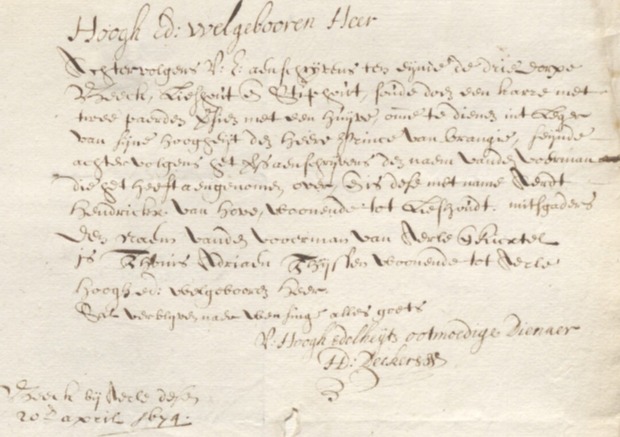 scan 130Schrijven  mbt de vorster van Sint-Oedenrode:Ghij sult door last van mij onderstaende hooftschoutet des quartiers van Peelandt u vervoegen bij de schepenen ende regeerders  aldaer en hair rechterlijcken aenseggen, dat sij conform den aengeschreven brief van de 16e deser maent april sullen hebben verdich te houden ende doen houden de drie karren dair inne gemelt ende de naemen der genen die dair voerlieden van wesen sullen aenstonts aen mij sullen hebben over te brengen omme te connen dienen dair ende soo behooren sal, henne oppositie op de quartiervergaderinge van de 19e niettegenstaende aengesien sij ofte vant lant ofte den quartiere sullen betaelt worden, in cas sij sulcx mochten commen naer te laten in eeniger manieren, hen en elck van hair aenseggen, dat ick tegens hair wel expresselijck protestere van non obedientie, costen scade ende intresse die ’t lant dair door sloude connen ofte mogen pretenderen, mitsgaders oock t’geene den quartiere ofte eenige plaetsen van dien ende selffs de gemeente vande vrijheijt daer door mochten commen ende lijden dat gedaen wesende stelt hier onder u relaes met dach ende datum – actum den 21e april 1674scan 131-133Lijst van plaatsen met de namen van de voerlieden St.Oedenrode 3 karren met Jan Dirck Melis en Gerit Jan DanielsSchijndel Veghel en Erp 5 karren met Geef Hagemans wonende onder Bakel en uit Schijndel Gijsbert Bastiaens en Jan Jansen Verweteringe en uit Jan Simons en Jan Driessen  uit VeghelAarle Rixtel met 1 kar met THonis Asriaen Thijssen uit Aarle Beek Lieshout en Stiphout slechts 1 kar met Aert Hendricx van Hoeve uit LieshoutBakel een kar met Aert Joosten van BaeckelVlierden Lierop Mierlo 2 karren met …….Deurne Asten en Someren 4 karren met Jan Jansen Horckmans en Jan Peter Kuijlemans beiden uit Someren, Crijn Jan Weijnen en Thinis Jan Ceelen uit Asten Budel slechts een kar met …..Leende Heeze met Zesgehuchten 4 karren met …… Geldrop en Tongeren 2 karren met …..Nuenen Gerwen en Nederwetten 2 karren met …..Son Breugel en Liempde 2 karren met Jan Jan Scheutjens uit Breugel en Aryen Jan Gijbe uit Liempdedatum 23 april 1674met aanvullingen scan 134Lijst opgesteld door Crommon inzake de levering van 28 karren op verzoek van de wagenmeester dd. 12 april 1674 – zie ook het voorgaande overzichtscan 137Kort schrijven van Crommon dd. 21 april 1674 meldende dat wederom honderden Fransen in Peelland op doortocht zijn gearriveerd die de nodige brandschattingen en plunderingen hebben bedraven tot totaal bederf van de bevolking.scan 138Schrijven dd. 16 april 1674 van de schepenen van Aarle en Beek onder tekend door H.Deckers aan hoofdschout Crommon over de levering van karren volgens order van 10 april waarin wordt aangegeven dat het dorp Beek ontbloot is van bijna alle paarden deels door het wegnemen door de Fransen en deels door vanwege honger en voedseltekort gestorven en hebben we slechts nog kleinere paarden die iet geschikt zijn voor dit werk.scan 139Schrijven over de karrendiensten en de vraag of het niet beter is dat men dit aan Kempenland en Oisterwijk vraagt om Peelland wat te ontzien.scan 140Nieuw schrijven over de karrendiensten door Crommon dd. 16 april 1674 met vermelding van het aantal karren per dorp.scan 142-143Pagina waar een los blaadje overheen lag en de tekst niet goed doorkomt.scan 144-145Karrendiensten van 28 karren van Joncheere de wagenmeester generaal dd. 12 april 1674.scan 146-147Dezelfde thematiek als voor en tevens aandacht voor de last der verpondingen.scan 148-158Schrijven vanuit Den Haag dd. 2 april 1674 over de noodzaak van meer karren i.v.m. de komende campagne gevolgd door meerdere pagina’s over de karrendiensten.KWP.158scan 2-6Specificatie extra ordinaire leverantie van stro karrendiensten. leveren van palissaden, rijspalen en arbeiders op order van ZH. de heer Fagel raadspensionaris en de Graaf van Waldeck, Excellentie Rabenhaupt wagenmeester generaal en anderen van de stad en Meierij van ’s-Hertogenbosch sinds mei 1672 door kwartier Peelland conform een resolutie van 21 januari 1673:op order van de gouverneur van de stad en vesting ’s-Hertogenbosch van 5 juni 1672, 15 december 1672, 1 maart 1673 en 4 juli 1673 nl.Schijndel 5 karren à 27-0-0 en S on 20-0- = samen 47-0-0door de rentmr. is gekocht 22 karren stro voor de somme van 118-16-0verschoten aan de boden om de orders bekend te maken in de 28 plaatsen en dat viermaal  waarvoor de plaatsen hebben betaald 56-0-0op orders van de heren van den Burgh en Scherff gevolmachtigden van 1 juli 1672 heeft het kwartier moeten leveren 117 karren om naar Grave te varen  gedurende vier dagen daags tegen 4 gl. 10 st. vermits het groot perikel van den vijand is totaal 2106-0-0staat te noteren dat een deel van die karren onder de vijand zijn gebleven die het kwartier heeft moeten vergoedenaan de boden die de orders gingen rondbrengen 20-0-0volgens order van de gouverneur van 20 en 27 mei 1673 hebben die van het kwartier moeten leverend tot het slechten der hoogten in Orthen, een kar op dagen gerekend 140 met 44 laders voor elke kar daags moeten betalen 2 gl. 10 st. ende iedere lader 15 st. ….geen bedrag genoteerdbetaald aan de bode om de order rond te brengen in de 28 plaatsen 28-0-0Sint-Oedenrode heeft moeten leveren aan de Isabellaschans op order van de gouverneur om het hoornwerk aldaar te slechten 19 karren en steeds 2 personen om te laden etc. die gewerkt hebben op eigen kost en foerage drie dagen daags voor paard kar en een persoon 2 gl. 10 st. en de lader 15st. daags maakt 156-5-0idem drie karren die daarna elk met een voerman en een lader nog twee dagen gewerkt hebben 19-10-0ook op order van de gouverneur moeten slechten aan de Isabellaschans arbeider en drie karren 12 dagen lang met paard en voerman daags tegen een rijksdaalder = 90-0-028 oktober 1673 moeten leveren 5 karren met 10 personen om aldaar te werken voor elk kar voerman en paard 2 gl. 10 st. 105-0-0daartoe heeft het kwartier om te zien woe compareerde en de order nakwamen een opzichter [opsiender] aangesteld die 19 dagen in dienst was daags 2 gl. 10 st. samen 47-10-0dit alles boven hetgeen de gouverneur ten laste van het kwartier en de meijerij heeft besteld en hier na volgttot nakoming van de orders van haar Ho: Mo: gecommitteerden tussen Maas en Schelde dd. 18 juni 1672 moeten leveren 4500 palissaden welke order snel is rondgebracht door de bode 14-0-0volgens verklaring van controleur Blom 1590 palissaden en van de gouverneur dd. 22 mei 1673 het getal van 153, dus samen 1743 palissaden op eigen gronden genomen en gekocht ieder kostende met de vrachten te leveren aan de Grote of Isabellaschans 21 st. facit 1830-3-0conform de acte van 22 mei moeten leveren 3240 bossen rijs en staken die toen geleverd waren kostende iedere bos of rijs 2 st. honderd latbomen 3 gl. 10 st. waarvan er 949 zijn geleverd en met de kraanvrachten betaald 134-18.-0de bode voor het rondbrengen der orders kreeg 14-0-0den 28e juli wordt het kwartier belast met de levering van 2880 palissaden voor de Isabellaschans geaproprieert die volgens ordere van de gouverneur van de 2e augustus en verklaring van de 28e juli  dito vermochte tot Schijndel op de Baselaarse en andere geestelijke goederen gehouwen worden en heeft het kwartier aan karren en pleitvrachten als ook het zagen en approprieren moeten betalen voor iedere palissade door malkander 12 st. = 1563-0-0; die geleverd zijn als volgt: Oedenrode 475, Schijndel 501, Veghel 500, Erp 327, Tongeren 100, Nuenen & Gerwen 400, Son 102 en Liempde 200 = in totaal 2605 en daarenboven heeft het kwartier moeten leveren van hout op eigen gronden gehouwen 335 palissaden à 21 st. = 351-15-0om welk houwen der bomen op geestelijke goederen de Heer van Deurne, de stadhouder van het kwartier, heeft doen gijzelen en vele moeiten heeft aangedaan, hoewel hij niet buiten order had aangevangen, het gemene best en den kwartiersdienst toegevoegd en alle vlijt aangewend en gedaan heeft – desniettegenstaande om den stadhouder moeiten en kwellingen aan te doen en het kwartier op kosten te brengen, heeft hem in gijzeling gehouden wat het kwarrier volgens de specificatie heeft gekost 175-0-0ingevolge van den last van den heer Gouverneur van 30 augustus 1673 hebben die van den quartiere noch moeten leveren hare quote in ses duijsent pallisaden te houden op de gemeentens ende particuliere gronden, sonder de geestelijkcke goederen te mogen roeren, costende ieder stuck mette vrachten 21 st. hebbende gelevert volgens d’orders van de heer gouverneur, verclaringe vanden controleur Blom van 22 october 1673 nl. 537 palissaden ende memorie daen aen gespeldt van de commandeur Cloppert noch 300, maecken 837 pallisaden  elck mette vracht 21 st. facit 878-17-0Nederwetten hadde noch 200 palissaden gelevertt op eijgen grond gehouwen volgens quitantie van controleur Blom 210-0-0betaelt aende bodens om bieden orders rond te brengen op de 28 plaatsen 28-0-0    scan 7-29het kwartier heeft gewerkt aan het slechten van de Pettelaarschans volgens hun quote van 36 ten honderd met een totale som van 1184-0-0, onderveeld over Oedenrode 495, Schijndel 590, Veghel 370, Erp 325, Mierlo 190, Tongeren 90, Nuenen Gerwen 190, Son 157-10-0, Nederwetten 28-0-0 en Liempde 157-10-0 – 2592-0-0voor het rondbrengen der orders 35-0-0nog in de contrescherp van de Pettelaarschans moeten slechten 104 roeden en bij de hoogten te Orthen – totaalbedrag 4009-0-0aan de bode 14-0-0de 23e heeft de gouverneur, de hoofdschout, zijn stadhouder en rentmr. Suijckers doen gijzelen naast de drost van Deurne  gecommitteerden, tot voldoening en volgens verklaring van de deurwaarders Pels en Brouwers in dato 22 augustus sonder last te hebben omme met de gijzeling re supercederen, aan onkosten en verteringen door de gegijzelden en deurwaarders in ‘t ‘gijselhuijs’ gedaan bedagende volgensde verklaring van de waard 250-0-0de deurwaarders betaald bij accoord van de specificatie en quitantie 100-0-0om uit de kosten van die gijzeling te zijn hadden die van het kwartier geresolveerd eenige duizenden te negotieren om die sommen aan de gouverneur naast andere presserende schulden te voldoen, tot dien eijnde octroij te lichten om kwartiersgewijze te verbinden, daarom expres naar Den Haag gezonden, doch tevergeefs, niettemin aan onkosten noeten betalen 54-0-0die van Leende en bij Heeze hebben niet alleen het ongeluk gehad ten tijde de stad Maastricht aan de Fransen was overgegaan dat het garnizoen met het konvooi aldaar is gepasseerd en voor hen hebben moeten kopen 25 malder haver à 7 gl. en met de vracht samen 175-0-0en moeten kopen 8 karren hooi die aan de ruiters zijn geleverd tegen 68-0-0aan het genoemde garnizoen bovendien moeten leveren 18 tonnen bier die zij zo van hun[scan 9] eigen dorpsbier hebben moeten leveren en bier in Eindhoven gekocht hebben bedragende elke ton 7 gl. = 126-0-0idem geleverd 6 karren brood in totaal 3250 pond met de vracht per pond 1 ½ st. bedraagt 243-15-0idem 49 karren voorzien van een goed paard voor de bagage van zieke en gewonde soldaten die naar Den Bosch gebracht moesten worden voor 2 gl. 10 st. per dag en dat over drie dagen 367-10-0Heeze bij Leende had ook nog 50 karren met een sterk paard en drie dagen lang voor een bedrag van 385-0-0het Franse konvooi was te Leende gebleven waarvoor aan brood weer geleverd moest worden 127-15-0zo doende dat het kwartier heeft moeten uitkeren een bedrag van 1493-0-0bovendien heeft Peelland een aanschrijven gekregen van de Graaf van Waldeck anno 1673 voor de levering van 40 karren te leveren aan het leger te Breda volgens een gesloten rekening uit 1675 van in totaal 5413-0-0 en omdat die karren niet snel genoed geleverd waren heeft men executiekosten gekregen à 101-10-0bovendien zijn die van de Meieriij gehouden geweest volgens een resolutie van de Ho: Mo:, de Raad van State en orders van de gouverneur te ’s-Hertogenbosch en bijzonder het kwartier Peelland om fort Crevecoeur te slechten als men 5 à 6 uren daar vandaan lag werd men daartoe gedwongen – totaalbedrag 1500-0-0 de quote voor Peelland nl. even groot als die van Heusen en Altena heeft Peelland nadien 4 ½ voet lager moeten slechten als Heusden en Altena en 1 voet lager als die van Kempenland en Oisterwijk 1800-0-0daer nochtans de voors. landen van Heusden ende Altena off die van Bochoven, nich die twee quartieren der meijerje geen verdere slechtingen hebben gedaan ende haere wercken  als bergen bij de declaranten leggen, hebbende oock de contrescherppen tegens haere quote moeten raseren, daer geen quartieren als zij ende maeslant alleen een handt aengesteecken hebbendaarenboven de vacaties en menigvuldige onkosten om de werken te visiteren opnemen en andersints het welk een grote somme bedraagt waarvoor is uitgetrokken een bedrag van 250 gl. hebbende de heren der Staten van Holland als de overgebleven materialen door desselfs Ed: Mo: heren commissarissen t.b.v. die provincie aangeslagen en laten verkopendie van Peelland hebben alsnog op aanschrijven van de wagenmeester generaal moeten leveren 28 goede huifkarren met twee paarden die vertrokken zijn op 14 mei 1674  en nog 9 gelijksoortige karren vertrokken op 1 juli die gediend hebben voor het Staatse leger wat het kwartier heeft gekost volgens een rekening van 2 september 1675 het bedrag van 26755-10-0 in de belegering van de stad Grave en het convoijeren van het Franse garnizoen daaruit naar Charleroij heeft Peelland ook weer een bijdrage moeten leveren in karren, stro, paarden etc. als volgt: op aanschrijven van Zijne Exellentie Rabenhaupt van 5, 11 en 13 september 1674 voor het leger van Grave moeten leveren volgens hun quote van 360 karren of wagens iedere kar beladen met 2 vimmen [= 300 pond] op aanschrijven van raadspensionaris Fagel van 5 oktober  en op order van de gouverneur van ’s-Hertogenbosch heeft men stro moeten kopen en leveren en voor het rondbrengen van die order betaald 8-8-0dientengevolge gekocht en geleverd aan stro door Sint-Oednerode 35 karren elk van 2 vimmen elk vim 50 bossen samen van 300 pond tot 1 gl. 10 st. = 105-0-0 en dus voor elke kar 105-0-0; Schijndel 20 karren stro 2 vimmen per kar à 60-0-0; Veghel 118-0-0 en geladen op 39 karren 78-0-0; Erp 41 karren 82 vimmen stro 123-0-0 en voor de karren 123-0-0; Lieshout 12 vimmen 18-0-0 en met 6 karren 24-0-0; Beek 16 vimmen stro à 24-0-0 en voor de karren 24-0-0; Aarle Rixtel 2 vimmen à 9-0-0 en voor de drie karren 9-0-0; Bakel 16 vimmen op 8 karren nl. tweemaal 24-0-0; Deurne idem als Bakel tweemaal 24-0-0 = 48-0-0; Asten idem; Someren 8 karren à 48-0-0; Mierlo 8 karren idem 48-0-0; Leende geleverd voor 25-0-0; hetgeen bet kent voor heel Peelland een bedrag van 1145-0-0 – die declaranten konden geen pertinente kwitantie meer leveren van het stro omdat die van hen met geweld waren afgenomen en via stokslagen afgedwongen!om welk stro te leveren en dat niet prompt genoeg naar de zin van de vijand werd aangebracht zijn 44 ruiters in executie te Erp gekomen op 9 oktober 1674 en hebben samen verteerd  voor 44-0-0 en dat deed men ook te Sint-Oedenrode aan vertering 55-0-0op aanschrijven van raadspensionaris Fagel van 5 oktober 1674 en de gouverneur van ’s-Hertogenbosch  moest men 1800 mannen leveren maar effectief waren het er maar 750 om te maken ‘de linie van de circumvallatie.  die zij daags hebben moeten geven mits het gevaar der vijanden 25 st. met het gaan en terugkeren en dat 5 dagen lang wat het kwartier heeft gekost 4687-10-0om die order te alten rondbrengen door de bode 8-8-0de 19e een strikte order van de raadspensionaris Fagel die graag 1050 mannen wil hebben daar over esteld tot commandanten de schout van Helnond en drost Macallen die na twee dagen gelicencieert werden, hebbende daags moeten betalen elk een gl. 5 st. 3 dagen lang en in het gaan en terugkeren een som van 3937-10-0voor het rondbrengen van deze order 8-8-0[scan 15] op 25 oktober 1674 hebben die van Peelland nog 300 boeren in dienst die tot grote kosten van het land volgens een missive van de raadspensionaris aan de Heer Ivoij om die wek te geven of te licentiëren en wel van 22 tot en met de  25e en die werden per dag betaald met 15 st. samen dus 900-0-0de 26e komt er opnieuw een order binnen van de raadspensionaris om 24oo man te leveren om de vestingwerken van Grave te slechten alzo de stad onder Gods genadige zegen was overgegaan  en voor het rondbrengen van die order is 8-8.-0 betaaldde volgende personen hebben op de 26e daaraan gewerkt: Sint-Oedenrode 87, Schijndel 68, Beek 25, Stiphout 15, Mierlo 44, Aarle Rixtel 25, Heeze 48, Bakel 32 samen 344 en op de 27e Sint-Oedenrode 80, Schijndel 76, Beek 25, Stiphout 15, Mierlo 44, Aarle Rictel 25, Heeze 48, Bakel 32 dus ook samen 344; op zondag de 28e is er niet gewerkt; maandag 29 oktober Sint-Oedenrode 80, Schijndel 43, Veghel 78, Liempde 45, Beek 32, Mierlo 25, Lierop 11, Beek 25, Stiphout 15 en Aarle Rixtel 25 = samen 379; de 30e oktober Sint-Oedenrode 84, Schijndel 43, Liempde 45, Leende 32, Son 16, Breugel 123, Budel 11, Tongeren 12, Veghel 86, Bakel 25, Lierop 11, Someren 32, Mierlo 25, Asten 30, Deurne 31, Vlierden 7, Heeze 31, Maarheeze 8, Soerendonk 10, Erp 28, Nuenen Gerwen 28, Stiphout 15 = samen 622; de 31e ootober Sont Oedenrode 156, Schijndel 43, Liempde 64, Son 32, Breugel 24, Budel 24, Tongeren 24, Veghel 86, Bakel 50, Lierop 22, Leende 32, Aarle Rixtel 16, Beek 24, Someren 62, Mierlo 25, Asten 30, Deurne 31. Vlierden 7, Heeze 61, Maarheeze 16, Soerendonk 20, Erp 60, Nuenen Gerwen 28, Stiphout 15, Lieshout 16, Zesgehuchten 13 = samen 981 – de 1e november een gelijk aantal van 981 – recapitulatie: 26/10 totaal 344 mannen, 27/10 totaal 344 mannen, 28/10 niet gewerkt, 29/10 totaal 379 mannen, 30/10 totaal 622 mannen, 31/10 totaal 981 mannen en o 1/11 ook nog eens 981 mannen, dus een totaal gezelschap van 3651 mannen tegen 15 st. per dag op eigen kosten wat een bedrag oplevert van 2738 gl.  – voor een dag komen en wederkeren 750-0-0 en de Peellanders hebben aan de commandanten die toezicht hielden om alles pertinent op te tekenen voor hun diensten moeten betalen 110 gl. totaalsom 3598-0-0daarenboven is aan stro in het leger geleverd voor Grave hun quote in 40 stortkarren om de rivier de Raam te stoppen die de regeerders hebben moeten huren tot seven int getal en hebben daar gearbeid 10 dagen tegen 4 gl. per dag = 280-0-0aan de commandant is betaald voor 11 dagen 55-0-0drie paarden zijn overleden een van 47-10-0, een van 35-0-0 en een van 12-10-0 samen 95-0-0  - de laatste afrekeningen 430-0-0voor het afscheid van kapitein Floide dd. 25 september 1674 uit zijn dienst ontslagen – memoriehet stedeke Helmond gedurende de genoemde belegering van Grave aan onkosten gedaan ter zake van verteringen van de Staatse militie  en het uitkopen van karrendienstenm behalve de extraordinaire vereringen aan de hoofden volgens specificatie en certificatie onder haar stadszegel en signature van de secretaris ter somme van …..[niets ingevuld]de vrijheid Sint Oedenrode heeft voor het regiment van de guardes van Zijne Hoogheid moeten leveren hooi en haver en aan gezien er in het hele kwartier geen haver te krijgen was vanwege de dorre heidegronden, waar ook weinig hooi te halen was moesten de Rooienaren haver en hooi op een afstand van 7, 8, 9 en 10 uren ver weg gaan halen en ze werden zelfs bij executie gedwongen hun het hooi en haver te gaan halen te Ravenstein en aldaar te kopen en zelf de onkosten daarvan te betalen zoals gecertificeerd onder het vrijheidszegel op 18 januari 1675 voor een bedrag van 1105-17-0 – daarenboven heeft Sint-Oedenrode een kar moeten leveren te Grave voor de bagage van kapitein Pijl onder het regiment van majoor Kickpatrick welke kar 20 dagen in gebruik is geweest volgens de verklaring van 24 september 1674 van luitenant kolonel Kickpatrick daags voor 3 gl. = samen 60-0-0Schijndel heeft op order van het Staatse leger voor Grave op order van Excellentie Rabenhaupt in haver hooi stro en onkosten van sauvegarden tot een totaalsom van 1783-3-0int leveren van de genoemde haver en stro hebben de ruiters van de overste Spaen die brengers ervan hun paarden ontweldigd te weten dat van Hendrick Aerts van deer Cuijlen en Arien Hermens beiden uit Schijndel na taxatie waard 215 gl. met het bedrag van de vorige post samen 1998-3-0 – ze hebben alsnog uit uitteringen der militie of andersints aan onkosten gedurende de belegering  gehad volgens de certificatie van het voors. dorp, behalve dat door de militie aldaar zeker een van de beste ingezetenen is dood geslagen ter somme ….. [niet ingevuld]Veghel heeft tijdens die belegering ook een levering van stro moeten organiseren en betalende aan de karrenvrachten ten dienste van het Staatse leger volgens certificatie en hun dorpszegel dd. 8 januari 1675 een bedrag van 592-10-0 en nog aan een sauvegarde moeten betalen 100 = samen 692-10-0 en de verteringen van de militie worden wel gemeld maar er wordt geen bedrag gegevenErp legt op den pas van Grave naar Eindhoven en voorts op Mierlohout heeft alle inlogeringen schier geleden hebbende aan onkosten en uitteringen gedaan volgens specificatie 14896-19-0 en hebben alsnog aan karrenvrachten moeten betalen van karren in het leger voor Grave facijnen fourage etc. aanbrengende en de bagage van de Graaf van Flodrop en Schellart naar Zutphen brachten volgens specificatie 376-10-0 Lieshout heeft op order van de Heer Croonenburgh ook 2 karren moeten leveren ten dienste van de Fransen om volk en konvooien vanuit Grave naar Charleroij te brengen waardoor men 22 dagen onderweg is geweest daags 5 gl. 10 st. is samen 233-0-0 waarbij een van de karren vanwege een veel te zware last is gebroken wat 25-0-0 kostte; bovendien heeft men een kar te beschikking moeten stellen voor de bagage van de Heer van Noortwijck om die naar Den Bosch te brengen waarmee drie dagen waren gemoeid 16-10-0 ; bovendien hebben ze 4 karren en 7 paarden geleverd vanwege het transport van bagage en zieken te brengen naar Zwolle in garnizoen waar 6 dagen mee gemoeid waren 132-0-0 – totale som 406-10-0 – de kosten aan uitteringen van de militie worden wel genoemd maar er is geen bedrag vermeldBeek heeft op het verzoek en stricte order 2 karren moeten inzetten richting Charleroij en een wagen en men is vertrokken op 30 oktober  en thuis gekomen op 20 november is totaal 20 dagen 110-0-0; daarenboven aan de Heer Prins van Courlandt op 12 november 2 karren paarden en voerlieden moeten inzetten om diens bagage naar Nijmegen te brengen rn 5 dagen onderweg geweest 36-0-0; de 13e november aan de Heer Mompoullian commissaris generaal ook 2 karren en drie paarden met 3 voerlieden moeten beschikbaar stellen gedurende 2 dagen 18-18-0; toen kolonel Hoenderbeeck vetrok uit Den Bosch naar de stad Ravenstein heeft Beek 2 karren moeten leveren om diens bagage te vervoeren, de ene kar 2 dagen en de andere 3 dagen 15-15-0 = 180-13-0; de vereringen uitteringen uitkopen etc. van de Staatse militie  volgens specificatie en certificatie 8400-0-0Vlierden heeft naast de karren stro te leveren en manschappen in 1673 en 1674 aan uitteringen van ’s  lands militie moeten betalen 114-2-12Tongeren - Ingevolge van de order van Zijne Excellentie Rabenhaupt dd. 9 oktober 1674 heeft kwartier Peelland in het leger voor Grave moeten leveren 9 karren die daar zijn gebruikt om munitie en facijnen te vervoeren waartoe een kar uit Tongeren is gekozen bemand door Dirck Hendricx die gediend heeft afscheid van de 10e november 1674 van wagenmeester Baers  nl. 15 dagen daags 3 gl. = 45-0-0; idem heeft Tongeren op aanschrijven van de Heer Croonenburgh dd. 30 oktober 1674 konvooierende het garnizoen  uit Grave naar Charleroij moeten leveren 6 paarden en een kar op pene van militaire executie op belofte van s’anderdaags avond weer thuis te zullen zijn;  de karren met twee paarden zijn 4 november ontslagen hebbende aan de voerlieden en paardenhuur moeten betalen 32-10-0; tot Heijn Tongeren nog een paard ontslagen dat 7 dagen uit geweest was en daarvoor, mits het paard half bedorven was, moeten betalen 25-0-0; de drie paarden met de personen bij elk paard richting Charleroij zijn 19 dagen onderweg geweest en moeten betalen 171-0-0; volgens de verklaring van F.Vicenius conducteur der karren en wagens om de Fransen naar Charleroij  te convoijeren [begeleiden] hebben Goijart Luvas en Jan Janssen beiden uit Tongeren hun paarden achtergelaten die getaxeerd zijn elk voor 40 pattacons waarvoor het kwartier heeft betaald 200-0-0 – samen 428-0-0 over alle posten[ scan 23] nog van  kar met 2 paarden uitteringen en inlogeringen van de militie – geen bedrag gemeld!Budel – dit dorp heeft een kar geleverd op basis van een orderbrief van 8 oktober 1674 waardoor Budel met het overgaan van Grave is geprest om bagage naar Charleroij te brengen, hebbende de voerman zijn paard tijdens de tocht zien dood gaan en heeft de kar achtergelaten volgens een verklaring van borgemeesters en schepenen van Budel dd. 9.1.1675 – betaald voor 28 dagen dienst daags voor 5 gl. 10 st. een totaalbedrag van 154-0-0; het dood gedreven paard op 44 rijksdaalders gezet 110-0-0; de kar enn het getuig 25-0-0 – totaalbedrag 289-0-0Maarheeze en Soerendonck – een kar met eenzelfde dienstverband als die van Tongeren 45-0-0Zesgehuchten – heeft voor Grave moeten leveren een kar en paard om facijnen en munitie te vervoeren gedurende 13 dagen 45-0-0Heeze – een kar een paard en voerman Wouter Jan van Dommelen die 13 dagen heeft gediend voor Grave voor het vervoer van munitie en facijnen 45-0-0Leende – 1 kar 2 paarden geleid door Goort Bacx om munitie en facijnen te vervoeren die 13 dagen ‘in groot peryckel’ heeft gediend 45-0-0; idem 9 karren en 18 paarden om het garnizoen van Grave over te brengen naar Charleroij in 13 dagen heen en weer een bedrag van 254-12-0Aarle Rixtel – 1 kar geleverd voor Grave hebbende den 29e op order van Croonenburgh net als die van Budel met voerman en de 22e november teruggekeerd dus 23 dagen gediend 69-0-0 en in het wederkeren is de kar achtergebleven en betaald 20-0-0 = totaalbedrag 89-0-0nog menigvuldige uitteringen vereringen gedurende het voorschreven beleg van Grave  bedraagt volgens specificatie 7500-0-0Bakel – het arm dorp Bakel heeft mede gedurende het belegering verteringen inkwartieringen uitkopen n afpersen van ’s lands militie buiten leverantie van stro moeten betalen 920-13-4Someren – een kar die voor Grave heeft gediend om facijnen en munitie te vervoeren 15 dagen onderweg geweest 45-0-0Lierop – een kar ook 15 dagen gediend 45-0-0 – betaald aan d ebode om de order rond te brengen 15-0-0Nuenen en Gerwen – op aanschrijven van Croonenburgh dd. 30 oktober 10 paarden en 2 karren om het garnizoen van Grave voort te helpen tot op de Luikse Bodem 37-10-0de 11e november 1674 39 karren geleverd en evenveel paarden om de zieken en de bagage van de regimenten van de heren kiolonel Kingma, Schellart Plastercam Brant en Wittensteijn te vervoeren en 3 dagen onderweg geweest 351-0-0 samen 388-10-0daarenboven inkwartieringen uitkopen etc. geleden door de Staatse militie – ter somme van …..[geen bedrag gemeld]Mierlo – 2 karren en 10 paarden om zowel bagage ls geschut te vervoeren voor het garnizoen van Grave om dat te transporteren naar Charleroij 154-0-0 en hebben tijdens de belgering moeten vereren uitkopen en verteringen aan ’s lands militie een bedrag moeten geven – wordt overigens niet gemeldBreugel – als armste dorp van de Meierij heeft alle rampen van de huidige oorlog gevoeld en heeft buiten de geleverde karren veel last gehad van inkwartieringen van militairen en het uitkopen ervan waarvan het bedrag overigens niet vermeld staatSon – heeft extraordinaris moeten verschieten aan de verteringen van ruiters en voetsoldaten, het regelen van inkwartieringen e.d. zowel voor als na de belegering van Grave veel moeten investeren maar er wordt geen bedrag genoemdLiempde – Wilbrant Wilberts is 20 dagen onderweg geweest als voerman 60-0-0 en men heeft betaald aan uitteringen 175-0-0een extra notitie: in gevolge de last van de Heer Graaf van Waldeck en wagenmeester generaal dd. 1 november  heeft men op de 5e november moeten leveren 34 wel gespannen beslagen huifkarren , voorzien van twee sterke paarden, om naar de stad Grave te vertrekken en vervolgens het leger onder de heer Fariau te volgen die de declaranten dagelijkse 230 gl. kostte en dat heeft kwartier Peelland volgens een rekening van 3 september 1675 21950 gl. gekost; volgens een penale aanschrijving van de Prins van Oranje van resp. 11 en 24 juli 1675 hebben die van Peelland aan het Staatse leger moeten leveren 147000 pond brood wat met de vrachten meegerekend hebbende gekost heeft 11996-5-0; bovendie  heeft het kwartier op aanschrijven van Zijne Vorstelijke Generaal Prins Mauritius van Nassau  en de heren tresorier generaal Burch en Van Raesfelt, gedeputeerden van de Raad van State dd. 24 juni 1675 moeten slechten 54 roeden van de Maasdijk omtrent de stad Grave uitgevoerd door inwoners van Sint Oedenrode Veghel en Erp per roede 18 gl. = totaal 972-0-0; de kosten om naar Grave te reizen na ontvangst van de order en het volk aan het werk zetten en de controle op het uitgevoerde werk 68-0-0Veghel en Erp – in augustus 1675 hebbeb beide dorpen op expresse order van de Graaf van Stirum voor de stad Grave moeten leveren 5000 bossen stro tot logering van de Staatse militie en dat op pene van militaire executie wegens 50 bossen 300 pond ofwel een vim, kostende met de vracht 315-0-0 en voorts wordt gesproken over exorbitante uijtteringen en uitkopen van ’s  lands militie maar geen kostenpost gemelddie van het kwartier hebben in deze campagne anno 1675 bij zijne hoogheid hun quote moeten leveren in 40 dobbel wel aangespannen karren en aan Graaf van Stirum idem 8 van dit soort karren en 40 enkele karren die volgens een rekening van 14 januari 1676hebben gekost 11944-5-0 – zoals bljkt uit een memorie van de hoofdschout en de heer Nobel, waarmee dit onderdeel van deze scan wordt afgesloten! scan 30- 38Lijst van karren van Peelland dd. december 1673 op aanschrijven van wagenmeester generaal De Jonckheere voor het leger van de Graaf van Waldeck omtrent Breda:Sint-Oedenrode 3 karren door Joost van den Hurck c.s. van 11 december 1673 tot en met 12 januari 1674 tot Worcum [lees: Woudrichem] 33 dagen dienstl idem Aelbert Gerits c.s. 33 dagen; Michiel Willems c.s. 33 dagen; twee karren waren tijdens het transport gebroken en twee paarden waren overleden – 232-0-0Schijndel 3 karren door Gijsbert Bastiaens c.s. 11 dec. 1673 tot 12 jan. 1674 in totaal 32 dagen; Wilbert Thonissen c.s. idem 32 dagen; Thonis Ceelen en Emond Jan Huijgen 33 dagenVeghel 3 karren door Adriaen Smiths en Jan Lemmens de 11e december 1674 in dienst gekomen en uiteindelijk 5 dagen gewerkt; Jan Symonts c.s. idem 5 dagen; Jan Lucas en Willem Peters idem 5 dagen Erp met 2 karren door Laureijns  van den Berch 11 dec. 1673 tot 8 jan. 1674 samen 29 dagen; Hendrick Janssen van Deurssenidem 29 dagenLieshout door Peter Martens van Rijt c.s. 11 de. 1673 tot 10 jan. 1674 in totaal 21 dagen Stiphout door Willem Jacobs c.s. 11 dec. 1673 tot 22 dec. 1673 in totaal 12 dagenBeek door Joseph Sijmonts en Wijnant van Amstel 11 de. 1673 tot 6 jan. 1674 in totaal 26 dagen Aarle Rixtel door Hendrick Peters en Goort Dircx 11 dec. 1673 tot 27 dec. 1673 in totaal 17 dagenBakel door Geeff Hagemans en Frans van Hout 11 dec. 1673 tot 31 dec. in totaal 20 dagenDeurne Aryen of Hendrick Pietersse 11 dec. 1673 tot 27 dec. 1673 in totaal 17 dagenVlierden Jan Leendert Hermans c.s. idem 17 dagenAsten Jan Fransen Verrijt en Goossen Hennricx diensttijd 28 dagen waar sprake is van 2 afgenomen paarden 160-0-0Someren Aryen Cleijnens en Jan Horckmans 11 dec. 1673 tot 10 jan. 1674 in totaal 31 dagen en Peter Jan Gielens c.s. idem 31 dagen Mierlo door Thonis Jan Vennix c.s. 11 tot 20 dec, 1673 in totaal 10 dagen e n Corst Aert Brandevoirts ook 10 dagenLierop door Hendrick Joosten in dienst tot 2 januari = 33 dagen en Aryen Thonis Jelis idem 33 dagen en Dirck Leenderts ook 33 dagen Leende - door Frans Dielis c.s. 33 dagen, Aryen van Puth of Ruth (?) tot 26 december = 17 dagenHeeze – door Aryen Janssens Cleijnens en Hendrik Jan Klaris tot 28 december = 18 dagen, maar hun paard is hen afgenomen waard 63-0-0; idem Marten Melchiors en Jacob Driessen in dienst tot 20 december = 9 dagen Zesgehuchten – Aryen Janssen van Gorcum 11 december tot 27 december = 17 dagen en Pieter Joost Lamberts idem 17 dagenGeldrop -  Jan Janssen 31 dagen en Marten Pieters 31 dagen Tongelre – Laureijns Jan Blockerts tot 5 janauri 1674 = 21 dagenNuenen en Gerwen – Wouter de Groot van 11 december tot 28 december = 17 dagen en Peter Driessen en Jan Dielis 19 dagenSon – Aert Joosten en Anthony Daniels ook 19 dagenopgesteld op 20 december 1675 ondertekend door Geerloff Suijckersscan 39-50 Staat van karrendienst voor de Prins van Oranje en het Staatse leger op order van de wagenmeester generaal ingegaan op 15 mei 1674 nl. 28 karren met de volgende verdeling:Sint-Oedenrode Jan Dirck Melissen 15 mei – 15 augustus gediend 93 dagen 232-10-0; in de slag van Seneffe zijn kar daar gebleven 30-0-0; de huif zadel etc. 18-10-0; zijn twee paarden zijn hem in genoemde slag te Seneffe of te Mechelen op 20 augustus door kolonel Laverne afhandig gemaakt niettegenstaande zij zij alle devoir neffens andere voerlieden hadde gedaen om weder volgens Sijne Hoocheijts order naar het leger te keren en alles volgens actens hiermede gebrocht, derhalven voor de vooirs. peirden volgens acte van estimatie de somme van 150-0-0; Gerrit Jan Daniels idem 93 dagen = 232-10-0 die in de slag te Seneffe zijn kar heeft daar gelaten heeft = 30-0-0, de huif zadel haam etc. 18-0-0, zijn twee paarden zijn hem in de slag of te Mechelen afhandig gemaakt en getaxeerd op 194-0-0Schijndel Veghel en Erp: Geeff Haagemans of Jacob Geven zijn zoon uit Erp in dienst gekomen op 15 mei en ontslagen op de akte van verklaring van kapitein Meurs dd. 20 oktober en de 23e zijn ze weer thuis gekomen en uitgeweest 160 dagen = 400-0-0 ‘idem Gijsbert Bastiaens van Schijndel in dienst gekomen 15 mei 1674 en ontslagen op 20 oktober volgens een akte van verklaring of afscheid gepasseerd voor notaris Huijgens en zekere getuijgen te Roosendaal op 22 oktober  en dus uitgeweest 160 dagen 400-0-0; Jan Dielissen en Hendrik Jan Melissen uit Veghel 15 mei tot 20 oktober dus ook 160 dagen 400-0-0 en voor Oudenaerden is hun paard dood geschoten en het ander is in beslag genomen geëstimeerd op 125-0-0; Jan Sijmonts en Hendrick Jan Hendricx in totaal 93 dagen gediend 232-10-0; de kar achtergelaten 20-0-0 en de beide paarden zijn te Mechelen gebleven geschat op 159-9-0 en de huif zadel etc. 13-10-0; idem uit Schijndel Jan Huijgen nu Frans van Cromvoirt in dienst gekomen 5 juni en 71 dagen gediend 232-10-0; hebben in Mechelen hun paard daar gelaten getaxeerd op 66-0-0, de kar is in de slag te Seneffe gebleven 30-0-0 en armatuur zadel etc. is getaxeerd op 14-0-0Aarle Rixtel – Thonis Arien Tijssen in dienst gekomen met twee paarden en gediend voor 232-10-0; hun karren verloren in de slag van Seneffe getaxeerd op 30-0-0, zal huif 17-10-0Beek Lieshout en Stiphout – Aert Hendricx van Hooff met twee paarden en 83 dagen gediend, een paard is of te Seneffe of Mechelen in beslag genomen getaxeerd op 90-0-0, voor de kar in die veldslag 30-0-0 en voor huif zadel he haam 18-10-0Bakel – Aert Joosten met twee paarden en gediend voor 232-10-0; beide paarden zijn gedood in de slag van Seneffe getaxeerd op 99-0-0 en 93-0-0, de kar op 34-0-0 en huif zadel etc. op 20-10-0Vlierden Lierop en Mierlo – Hendrick Aert Joosten met twee paarden gediend 93 dagen voor 232-10-0, de paarden zijn hem ontnomen en de kar is daar gebleven voor een bedrag van 21-10-0, zadel huif etc. 13-10-0; Aert Hendrick Aerdts nu Hendrick Huijbers 93 dagen gediend = 232-10-0; de kar is na de slag van Seneffe daat gebleven 22-10-0 en de beide paarden zijn hen ontnomen getaxeerd op resp. 60-0-0 en 75-0-0 en voor huif zadel etc. is gerekend 13-10-0Deurne Asten en Someren – Jan Janssen Horckmans in dienst voor 232-10-0; de beide paarden zijn hem afgenomen óf in de slag van Seneffe óf te Mechelen getaxeerd op 105-0-0, de kar in de slag verloren 32-0-0, de huif zadel etc. 15-10-0, idem Jan Peter Cuijlemans gediend voor 232-10-0, de kar is gebleven te Seneffe 34-0-0, huif zadel etc. 13-10-0; Frans Jelis Ceelen idem voor 232-10-0, de paarden zijn hem ontnomen getaxeerd op resp 100-0-0 en 82-0-0 en de kar op 22-10-0 als ook huif zadel etc. op 13-0-0; Crijn nu Claes Jan Weijnen gediend voor 232-10-0, de kar is in de slag van Seneffe daar gebleven 30-0-0, huif zadel etc. 15-10-0, de paarden geschat op resp. 65-0-0 en 93-0-0 en zijn gebleven in de slag te SeneffeBudel – Adriaen Bartels heeft gediend tot 14 november in totaal 153 dagenvoor een bedrag van 382-10-0, in de slag gelaten zijn kar 30-0-0, huif zadel etc. 13-10-0Leende Heeze en Zesgehuchten – Joost Reijnen gediend tot 15 augustus 232-10-0, de paarden zijn gedood in de slag van Seneffe getaxeerd op resp. 100-0-0 en 75-0-0, de kar op 23-10-0 en huif zadel etc. 12-10-0 - Adriaen Cleijnens overleden nu Jan Willems Verhagen zijn makker gediend voor 232-10-0, de kar is daar gebleven 21-10-0, huif zadel etc. 11-10-0 en de paarden zijn in de veldslag of Mechelen gebleven getaxeerd op 111-0-0; Tonis Paulusse in dienst gegaan en tot Duffelen gekomen van 8 juni tot 15 november ontslagen; Frans Dielissen in dienst 8 juni en de rest  is oningevuld; de kar is in de slag van Seneffe gesneuveld en getaxeerd op 34-0-0Geldrop en Tongeren – Laureijns Jan Blockers gediend tot 11 augustus volgens afscheid van de wagenmeester generaal van 11 september 1674 voor 232-10-0; een paard verloren in de slag van Seneffe 60-0-0, de kar 30-0-0 en huif zadel etc. 12-10-0; idem Gijsbert Francen van den Broeck uit Geldrop vanaf 15 mei i ndienst voor 232-10-0; te Seneffe of Mechelen twee paarden verloren het ene 100-0-0 en het andere 66-0-0, de kar 34-0-0 en huif zadel etc. 20-0-0Nuenen Gerwen en Nederwetten – Aet Bartels nu Dielis de Greeff vanaf 15 mei in dienst totaal 93 dagen tot 15 augustus à 232-10-0, de paarden verloren te Seneffe of Mechelen 149-0-0, de kar 34-0-0, huif zadel etc. 15-10-0, Dielis de Greeff ook 93 dagen en verklaring van afscheid van de wagenmeester generaal Jonckheere dd. 25 november 1674, paarden verkoren 192-0-0, de kar 34-0-0 en huif zadel etc. 18-10-0Son Breugel en Liempde – Jan Janssen Schutiens 15 mei tot 15 augustus 93 dagen 232-10-0, de paarden zijn hem ontnomen te Mechelen het ene 72-0-0 en het andere 48-0-0, de kar 20-0-0 en huif zadel etc. 9=10-0; idem Jasper Thonissen van Liempde in dienst als voor = 93 dagen à 23210-0, de paarden zijn te Mechelen gebleven beide samen getaxeerd op 156-0-0, kar 25-0-0 en zadel huif etc. 12-10-0scan 50-54 Lijst van karrendiensten volgens wagenmeester generaal Jonckheere dd. 30 juni 1674 i.v.m. de levering van 9 karren aan het leger volgens acte en quitantie van de conducteur Schaermont van de 1e juli luidende als volgt:Sint-Oedenrode Jan Jan Lamberts in dienst sinds 1 juli tot 17 oktober na veel slagen en stoten en is te Brussel overleden, de paarden zijn daar gebleven getaxeerd op 120-0-0, de kar 30-0-0 en huif en zadel etc. 25-10-0Veghel Thonis Leunissen in dienst sinds 1 juli en op 11 juli te Mechelen aangekomen en gediend tot 18 oktober = 110 dagen à 275-0-0Erp Thonis Claessen een beslagen huifkar en goed paardSchijndel Wilbert Thonis Smidts op 1 juli vanuit ’s-Hertogenbosch vertrokken en de 11e te Mechelen aangekomen en gediend tot 17 oktober = 99 dagen volgens de verklaring van kapitein Gijsbert Moermans, kar en getuig zijn daar gebleven 32-0-0Tongeren Laureijns of Vreijns Jan Blockers [elders Blockhorst] 1 juli uit Den Bosch vertrokken en 11 juli te Mechelen aangekomen; conform de voors. missive van de heer wagenmeester generaal van 4 april 1674 hier voor geproduceert heeft de heer quartierschout over de vs. karren gesteldt een commandant die zij daeghs hebben moeten betaelen tegens een karre bedragende van denvs. 15 mei tot 15 augustus  scan 54-57Lijst van 28 karren volgens aanschrijven van Jonckheere wagenmeester generaal dd. 12 april Sint-Oedenrode Jan Dirck Melissen 14 mei tot 30 aug.  en Joost Jan Daniels idem, Gerit Aerts 15 juni tot 30 augustusSchijndel Veghel en Erp – Jan Haeghmans, Gisbert Bastiaens en Jan Dielissen op 14 mei in dienst gekomen; Jan Sijmons 14 mei tot 30 augustus; Gerit Jan Huijgen en Frans van Cromvoirt 5 juni tot 30 augustusAarle Rixtel – Teunis Arien Tijssen 14 mei tot 30 augustusBeek Lieshout en Stiphout – Aert Hendrix van Hoefve gediend als voorBakel – Aert Joosten wonende aldaar gediend als voorVlierden Lierop en Mierlo – Hendrick Aaert Joosten en Aert Hendrick Aerts 14 mei tot 30 augustusDeurne Asten en Someren – Jan Janssen Horckmans, Jan Peeter Kuijlemans, Teunis Jelis Ceelen en Crijn nu Claes Jan Weijnen 14 mei tot 30 augustusBudel – Ariaen bartels 14 mei in dienst gekomenLeende Heeze en Zesgehuchten – Joost Reijnen den Kijffelaer en Adriaen Cleijnens 14 mei tot 30 augustus, Teunis Paulussen 8 juni tot Duffelen in dienst getreden en Frans Dielissen ok 8 juni te Duffelen in dienstGeldrop en Tongeren – Laureijns Jan Bleckhooft [of: Blockhorst] vanaf 14 mei en Gijsbert Janssen van den Broeck 14 mei tot 30 augustusNuenen Gerwen en Nederwetten – Aert Bartels Bracht nu Dielis de Greeff in de plaets vanaf 14 mei en Dielis de Greeff nog een karSon Breugel en Liempde – Jan Janssen Scheutiens en Jasper Teunissen vanaf 14 mei in dienstvolgt een tweede lijst Sint-Oedenrode Jan Jan Lamberts 11 juli te Mechelen aangekomenVeghel – Teunis Leunissen idemErp – Teunis Claessen idemSchijndel – Wilbert Teunis Smiths 10 juli te Mechelen aangekomen tot 30 augustusNuenen Gerwen en Nederwetten – Peter Driessen idem als hiervoorSon en Breugel – Joost Vreijnssen idem als voorLiempde – Cornelis Ariaens tot 30 augustusGeldrop – Teunis Hendricx idemTongeren – Laureijns Jan Blockhorst 16 juli aangekomen   scan 57-Specificatie voor Peelland mbt geleverde stortkarren en stro met manschappem om te graven en slechten voor de stad Grave mitsgaders voor de karren en paarden aldaar gebleven dood geschoten of ontvreemd, ook de paarden en karren die naar Charleroij gingen met het wegtrekkende garnizoen uit Grave en wat het verleende konvooi gekost heeft en wat zij aan oversten hebben moeten leverenEerstelijk vanwege het aanschrijven van Zijne Excellentie Ravenhout van 5, 11 en 13 september 1674 en van de heren gecommitteerden uit de Raad van State op de verpachting wezende de 23e int leger van Grave moeten leveren hun quote in 360 wagens stro wezende door het voors: kwartier 130 karren iedere kar geladen met 2 vimmen elk vim wegens 300 pond ad 1 gl. 12 st. per vim bedragende 286-0-0en de karrenvrachten kosten elke kar 4 gl. = 520-0-0van orders te copieren en aan elke plaats rond te sturen 18-0-0Ingevolge van het aanschrijven van de Heer raadspensionaris Fagel van 5 oktober en het aanschrijven van de Gouverneur van ’s-Hertogenbosch daarop geformeerd hebben die van het kwartier doen kopen 3600 bossen stro daarvan 50 wegen 300 pond of een vim makende alzo 66 vimmen 22 st. per vim = 72-12-0Geladen op 33 karren aan vrachten betaald 132-0-0 = samen voor dit blad 1028-12-0scan 58vVan die orders te copieren en rond te brengen 22-0-0Die declaranten konden geen pertinente kwitanties van het geleverd stro meer leveren als hier mede gaan, alzo hen door de officieren sommige met geweld afgenomen zijn en nog stokslagen daaraan zijn toegevoegd, anderen wilden zo veel quitantie hebben als het geheel stro waard was maar uit de certificatie van de onderscheiden plaatsen zal blijken dat wel gedeclareerd isOm welk stro te leveren en dat niet prompt genoeg naar hun zin kwam zijn 44 ruiters in executie te Erp gekomen de 9e oktober 1674 en hebben elk verteerd, gelijk men de huislieden daar gewoon is goed te doen 1 gl. voor ieder ruiter hoewel zij elk 2 gl. hadden verteerd, is samen 44-0-0Dezelfde ruiters zijn ook te Sint-Oedenrode in executie geweest en hebben int leveren van haar stro hebben de ruiters van de overste Spaen van de brengers hun paarden ontweldigd te weten van Hendrick Aertssen van der Cuijlen en Aryen Helmont beiden uit Schijndel kostende volgens de taxatie het kwartier….[niets ingevuld]Op aanschrijven van de genoemde raadspensionaris Fagel van 5 oktober 1674 en order van de gouverneur van Den Bosch van de 6e moeten leveren int leger 1800 mannen, doch door nader onderrichting gedaan aan de raadspensionaris zou men volstaan met 750 mannen die effect ief zijn geleverd  volgens missive om te maken de linie van circumvallatien  die zij daags hebben moeten geven mits het perikel der vijanden 24 st. met gaan en keren 5 dagen wat gekost heeft een bedrag van 4500 gl.voor die order rond te brengen naar de plaatsen 22-0-0scan 59vde 19e een strikte order ontvangen van raadspensionaris Fagel over de inzet van 1050 mannen o/l/v/ de schout van Helmond en drost Macallen daags die drie dagen gewerkt hebben voor een totaalbedrag van 3150-0-0 – het aantal betreft de Meierij en dat wordt onderverdeeld in Peelland, Kempenland, Oisterwijk en Maasland orders van de 28e voor het rondbrengen naar de dorpen 22-0-0de 25e oktober 1674 hebben die van Peelland nog ca. 300 boeren in dienst gehad die tegen grote kosten van het land volgens een missive van de raadspensionaris belastende aan de Heer Ivoij om die werk te geven of te licentieren en waren die daar aangehouden de 24e 24e en 25e voor een totaalbedrag van 1200-0-0de 26e komt er een nieuwe order van de [scan 60] Heer raadspensionaris om 2400 man om de werken voor Grave te slechten ‘alsoo de stadt onder Godes Genadigen Segen was overgegaen  - voor die orders van de 30e kopieën rond te sturen 22-0-0 daarna volgt een verdeling van de mannen als volgt:voor de 26e oktober Sint-Oedenrode 87, Schijndel 68, Beek 25, Stiphout 15, Mierlo 44, Aarle Rixtel 25, Heeze 48, Bakel 32 samen 344voor de 27e oktober Sint-Oedenrode 80, Schijndel 76, Beek 25, Mierlo 44, Aarle Rixtel 25, Heeze 48, Stiphout 15 en Bakel 32 = totaal 344de 28e zijnde zondag niet gewerkt en ’s  maandags de 29e als volgt:Sint-Oedenrode 80, Schijndel 43, Veghel 78, Liempde 45, Beek 32, Mierlo 25, Lierop 11, Beek 25, Stiphout 15 en Aarle Rixtel 25 = totaal 379de 30e oktober: Sint-Oedenrode 84, Schijndel 43, Liempde 45, Leende 32, Son 16, Breugel 12, Budel 11, Someren 32, Mierlo 25, Asten 30, Deurne 31, Vlierden 7, Heeze 31. Maarheeze of Maris 8 [scan 61] makende tezamen 3651 mannen voor 2738-0-0voor een dag komen en wederkeren op z’n minst 750-0-0die van Peelland hebben aan de commandanten ‘naer alles siende ende pertinent op te teeckenen voor hare diensten moeten betaelen 110-0-0 waarna een totaalbedrag volgt van 3598-0-0volgens een acte van affscheijt van den captain Floijde in date den 25eOpt stedeke Helmont heeft geduyrende de voors. belegering voor de Graeff [lees: Grave] aen oncosten gedaen ter saecke van verteringen van ’s lants militie, utcoopen ende karrendiensten te hebben d’extraordinaire vereering volgens specificatie en certificatie onder het stats segel ende signature van de secretaris de somme van 360-13-0[scan 63] 3651 mannen = 2738-0-0; voor komen en werderkeren 750-0-0 – daarna volgt een blanco briefje en op de rechterzijde van scan 63 : moeten betaelen aen de commandant wegens hetm kwartier voor vi daegen vacatien 55-0-0alwaer drie peirden gebleven sijn daer die van den quartiere volgens acte van taxatie voor hebben moeten betaelen voor het ene 47-0-0, het andere 35-0-0 en het laatste 12-10-0 = samen 95-0-0 en met de vorige bedragen 430-0-0De vrijheid Sint-Oedenrode heeft alsnog voor het regiment van de guardes van ZH moeten leveren hooi en haver en mits aldaar nog in het hele kwartier van Peelland geen [scan 64] haver was, als wezende dorre heijgronden, daar ook weinig hooi valt, maar moeten inwoners  allen hetzelfde 7, 8, 9, 10 uren ver halen, zij echter bij executie gedwongen zijn geweest al het hooi te leveren de haver tot Ravesteijn te gaan kopen, onkosten van karrenvrachten moeten doen etc. behalve het geleverd stro dat hier voor komt onder die posten van stro daarom er uit gelaten volgens specificatie en certificatie onder het vrijheidszegel de somme van 1105-17-0en daarenboven heeft de vrijheid Sint-Oedenrode moeten doen een kar die de bagage vab kapitein Pijl onder het regiment van de generaal major Kickpatrick int leger voor Grave bracht die ten dienste van het Staatse leger 20 dagen is gebruikt Schijndel heeft op basis van dezelfde order moeten leveren voor het leger te Grave een totaalbedrag van 1783-3-0 en hebben aan verteringen van de militie gedurende de belegering gekost 822-7-8Veghel heeft stro moeten leveren volgens een certificatie dd. 8 januari 1675  betaald 592-10-0, aan sauvegarde 100-0-0 en aan verteringen 352-12-0 = samen 1045-2-0[scan 65] Erp liggende op de passage van Grave op Eindhoven en voorts op Mierlohout heeft geleden aan inkwartieringen en verteringen geleden een bedrag van 14896-14-0 en hebben aan karren int leger te Grave aan fourage moeten leveren , mede voor de bagage van Graaf van Flodrop en Segellart die naar Zutphen moeten worden gebracht volgens specificatie 376-10-0Lieshout heeft op order van de Heer Cronenburch ook twee karren moeten leveren ten dienst van het volk convooierende de Fransene vanuit Grave naar Charleroij die uit geweest zijn 22 dagen tegen 5 gl. 10 st. facit 233-0-0, daarenboven een kar verloren die vanwege de zware lading gebroken was 25-0-0, idem een kar voor de bagage van de Heer van Noortwijck naar ’s-Hertogenbosch te brengen 16-10-0; idem 4 karren en zeven paarden voor de militie om zieken en bagage te brengen naar Zwolle 132-0-0 = totaal 406-10-0 – aan verteringen ….[geen bedrag gemeld.Beek heeft 2 karren moeten leveren voor de tocht naar Charleroij en men is op 30 oktober vertrokken en thuis gekomen op 20 november = 22 dagen; daarenboven aan de Heer Prins van Coerlant op 12 november moeten leveren 2 karren met paarden en voerlieden pm bagage naar Nijmegen te brengen waarvoor men 5 dagen uit is geweest 36-0-0; de 13e  oktober aan de Heer Mompouillion commissaris generaal moeten leveren 2 karren waarmee men 2 dagen onderweg is geweest 18-18-0; op het moment dat kolonel Hoenderbeeck is vertrokken van Den Bosch naar Ravestein heeft de gouverneur Beek verzocht 2 karren te leveren voor de bagage van genoemde kolonel 15-15-0; de verteringen van de militie staan nie tin geld aangegeven[scan 66] Vlierden heeft in 1673 en 1674 moeten leveren karren stro en manschappen incl. verteringen van de militie 114-2-12Liempde heeft in gelijke dienst door Wilbrant Wilbers 20 dagen geleverd een kar totaalbedrag  120-0-0  idem op order van Ravenhaupt dd. 9 oktober heeft Peelland voor het leger te Grave 9 karren moeten leveren om munitie en facijnen te vervoeren en toen is de verdeling als volgt geweest: Tongeren een kar met Dirck Hendricx die 15 dagen heeft gediend tot 30 oktober volgens verklaring van wagenmeester Baers 82-10-0; Tongeren heeft bovendien op aanschrijven van de Heer Croonenburgh op 30 oktober het transport begeleid van Grave naar Charleroij [hier ligt een los blaadje over de tekst zodat die niet leesbaar is]; te Cleijn Tongeren is nog een paard ontslagen dat 7 dagen onderweg was geweest maar ‘half was bedorven’25-0-0; de drie paarden met de personen die mee geweest zijn naar Charleroij zijn 19 dagen onderweg geweest 171-0-0; volgens een verklaring van F.Viceninis conducteur van de karren  om de fransen naar Charteroij te begeleiden of te konvooieren  hebben Goijart Lucas en Jan Janssen uit Tongeren hun paarden achtergelaten die daar getaxeerd zijn op elk paard voor 40 pattacons wat een bedrag bet ekent van 200-0-0     [scan 69] Budel brief over het overbrengen van bagage naar Charleroij na het overgaan van Graven k. 1 kar met het paard is onderweg gestorven en de kar achtergelaten volgens een verklaring van 9 januari 1675 – dienst gedaan 28 dagen = 154-0-0 en het dood gebleven paard getaxeerd op 44 rijksdaalders = 110-0-0 en de kar 25-0-0 = totaalbedrag 269-0-0Maarheeze en Soerendonk een karZesgehuchten – niets ingevuldHeeze een kar met voerman Wouter Jan van Dommelen in het leger gediend te Grave 13 dagen i.v.m. vervoer van munitie en facijnen 52-0-0Leende in het leger van Grave gediend een kar met twee paarden voerman Goort Bacx die oorlogsmunitie heeft vervoerd en vacijnen in groot perikel 13 dagen dienst gedaan 67-15-0, uiteindelijk is men met 9 karren en 18 paarden naar Charleroij gegaan  en wederom naar Grave 13 dagen voor 254-0-0Aarle menigvuldige verteringen maar geen bedrag genoemd – zie ook scan 71 een kar op order van de Heer Croonenburgh en 22 november is de voerman teruggekeerd 138-0-0 en de kar is achtergebleven 20-0-0 = totaalbedrag 158-0-0Bakel verteringen inlogeringen uitkopen afpersen etc. 920-13-4Someren een kar [verder gen notities]Lierop een kar [idem] [scan 72] Nuenen Gerwen en Nederwetten – op aanschrijven van Croonenburgh dd. 30 october 10 paarden en twee karren om het garnizoen van Grave voort te helpen tot aan de Luikse Bodem 37-0-0; 11 november 1674 moeten doen 39 karren en zoveel paarden om zieken en bagage van het regiment van de kolonels Kingma, Schellart, Plastecam, Brant en Wittensteijn te vervoeren 351-0-0Mierlo – op aanschrijven moetern leveren 2 karren en 10 paarden om bagage als geschut van voornoemd garnizoen te vervoeren tot Charleroij 154-0-0 en aan uitkopen verteringen door slants militie 869-4-0 = totaalbedrag 1023-4-0[scan 73] Breugel – transport naar Charleroij 154-0-0 en aan inlogeringen verteringen etc. 1769-14-0Son – verteringen inlogeringen en uitkopen etc. – geen bedrag genoemdLiempde – aan verteringen etc. – geen bedrag genoemd[scan 75]Schrijven aan de Raad van State over het getal der ingezette karren van de Meierij voor het Staatse leger met in totaal 135 karren onderverdeeld in Peelland 37, Kempenland 38, Oisterwijk 42 en Maasland 18 = totaal 135 karren, daags voor 6 gl., voor de hele meierij 810-0-0 – bovendien heeft elk kwartier moeten zenden een commandant om te verhoeden dat het weg lopen der voerlieden met paarden en karren als in het voorleden jaar was geschied 24-0-0; idem dagelijkse leveranties van en betalingen die de supplianten moeten doen aan arbeiders werkende aan de fortificatiën en correspondentien die de hele verponding te boven gaan waarom bidden zij alsnog in alle onderdanigheid dat de Ed: Mo: gelieven op een verzoek van de voors. karrenvrachten aen de verpondingen te mogen corten te disponeren – ondertekend Geerloff Suijckersscan 76Brief over het gereed houden van 34 huifkarren voorzien van een bekwame voerman en twee sterke paarden tegen 3 gl. per dag – genoemd wordt de wagenmeester generaal Jonckheere – den Haaf 12 april 1674, waarop een lijst volgt van plaatsen in Kempenlandscan 79Lijst van 28 karren van kwartier Peelland n.a..v. het schrijven van 12 april 1674 en daarop heet hoofdschout Crommon de commandant aangesteld in de persoon van Jonker Milling van Gerwen schout van Helmond en de verdeling der karren was als volgt:Sint-Oedenrode 3 met Dirck Jan Melis, Gerrit Jan Daniels en NNSchijndel Veghel en Erp 5 karren met Geeff Hagemans, Gijsbert Bastiaens, Jan Janssen Verwetering, Jan Sijmonts en Jan DielissenAarle Rixtel met 1 kar met Thonis Adriaen ThijssenBeek Lieshout en Stiphout 1 kar met Aert Hendricx van HoveBakel 1 kar met Aert JoostenVlierden Mierlo en Lierop 2 karren met NN en NNDeurne Asten en Someren 4 karren met Jan Janssen Horckmans, Jan Peter Kuijlemans, Crijn Jan Wijnen en Tonis Jelis CeelenBudel 1 kar met NNLeende Heeze en Zesgehuchten 4 karren met NN NN NN NNGeldrop en Tongeren 2 karren met NN NNNuenen Gerwen en Nederwetten met 2 karren NN NNSon Breugel en Liempde 2 karren met Jan Jan Scheitiens en Arijen Jan Gibedd. 23 april 1674 scan 81Wederom een lijst van karren Sint Oedenrode 1 kar met Jan Jan LambrechtseSchijndel 1 kar met Willem Thomas SmitsVeghel 1 kar met Leunis LeunissenErp 1 kar met Thonis ClaessenSon 1 kar met Joost LaureijnssenLiempde 1 kar met Jan AdriaensTongeren 1 kar met NNGeldrop 1 kar met Thonis HendricxNuenen en Gerwen 1 kar met Peter Andriessen en Matheus Janssendd. 30 juni 1674scan 83Staat van de ingezetenen die dienst hebben gedaan in het Staatse leger in 1674Sint-Oedenrode – Jan Dirck Melissen van 13 mei tot in augustus en in de slag van Seneffe is zijn kar gebleven 30-0-0, huis zadel etc. 18-0-0 en zijn twee paarden zijn in de slag van Seneffe of te Mechelen op 20 augustus hem afhandig gemaakt door kolonel Laverne in waarde geschat op 150 gl. ; Gerit Jan Daniels wiens kar is gebleven in de slag van Seneffe 30-0-0, huif zadel etc. 18-0-0, zijn twee paarden verloren in de veldslag of te Mechelen en als voor afhandig gemaakt 194-0-0; idem Gerit Aerts en Dirck Pieter Tijssen in dienst van 5 juli tot 15 oktober is 131 dagen, zijn achtergelaten paarden getaxeerd 120-0-0, de kar 30-0-0 en huif zadel etc. 18-0-0Schijndel Veghel ErpGeeff Hagemans en Jacob geven de zoon in dienst van 15 mei en ontslagen volgens verklaring van kapitein Meurs op 20 october  en de 23e thuis gekomen 160 dagen; Gijsbert Bastiaens van Schijndel 15 mei tot 20 october 1674 gepasseerd voor notaris Huijgens te Roosendaal dd. 22 october 1674 in dienst 160 dagenJan Dielissen en Hendrick Jan Meussen uit Veghel in dienst van 15 mei tot 20 october 160 dagen, voor Oudenaerden is zijn paard dood geschoten en het ander is hem afhandig gemaakt 125-0-0; ook uit Vegjel Jan Sijmonts en Hendrick Jan Hendricx wiens kar is achtergelaten 20-0-0, beide paarden zijn te Mechelen gebleven 159-0-0 en huif zadel etc. 13-0-0Gerrit Jan Huijgen nu Frans van Cromvoirt aantal dagen niet gemeld en hebben een paard te Mechelen 66-0-0, de kar is in de veldslag van Seneffe omgekomen, het armatuur en zadel etc. is waard 14-0-0Aarle RixtelTonis Arien Tijssen in dienst met twee paarden maar aantal dagen niet genoemd, de kar verloren in Seneffe 30-0-0, zadel huis etc. 17-10-0Beek Lieshout en StiphoutAerdt Hendrick van Hooff met 2 paarden i ndienst maar aantal dagen niet genoemd van wie een paard is omgekomen te Seneffe 90-0-0, de kar in de slag gebleven 30-0-0, huif zadel etc. 18-10-0 BakelAert Joosten met 2 paarden in dienst maar aantal dagen niet vermeld, beide paarden zijn omgekomen in de slag van Seneffe 99-0-0, ander paard 93-0-0, kar 34-0-0 en huif zadel etc. 20-10-0Vlierden Lierop MierloHendrick Aert Joosten in dienst met 2 paarden op 15 mei, de paarden zijn ontkomen, de kar 21-0-0 en huif zadel etc. 13-10-0; Aert Hendrick Aerdts nu Hendrick Huijbers met 2 paarden in dienst vanaf 15 mei en in augustus thuis gekomen; de kar verloren in de veldalga, de paarden zijn hem ontnomen een 60-0-0 en het ander 75-0-0, huif en zadel etc. 17-10-0[scan 89]Deurne Asten Someren Jan Janssen Horckmans in dienst met 2 paarden en kar; de paarden zijn hem afgenomen te Seneffe of Mechelen 105-0-0, de kar 32-0-0, huis en zadel etc. 15-10-0; Jan Peter Cuijlemans wiens kar is gebleven in de veldslag 34-0-0, huif zadel etc. 13-10-0; Thonis Jelis Ceelen in dienst met 2 paarden die hem te Seneffe of Mechelen zijn ontnomen het een 100-0-0 en het ander 82-0-0, huif zadel etc. 13-0-0; Crijn nu Claes Jan Wijnen de kar in de veldslag gebleven 30-0-0, de beide paarden 63-0-0 en 93-0-0 idem en huif en zadel 15-10-0BudelAsriaen Bartels tot 14 november in dienst gebleven volgens de wagenmeester generaal 153 dagen gediend en heeft in de veldslag gelaten zijn kar 30-0-0 en huif en zadel 13-10-0Leende Heeze en Zesgehuchten   Joost Reijnen 15 mei in dienst tot augustus van wie een paard is omgekomen te Seneffe 100-0-0, Adriaen Cleijnens overleden – nu Jan Willems Verhagen kar verloren 21-10-0, huis zadel etc. 11-10-0 en beide paarden in de slag gebleven 111-0-0; Thonis Paulusse uit Zesgehuchten te Duffelen gekomen en 15 november ontslagen 184 dagen; Frans Dielissen ook tot 15 november is 184 dagen wiens paard in de veldslag is gebleven 100-0-0, de kar 34-0-0 en huif en zadel 15-0-0Geldrop en Tongeren    Laureijns Jan Blockers in dienst tot 11 augustus tot 11 november 1674 en de 15e thuis gekomen en in de veldslag een paard verloren 60-0-0, de kar 30-10-0, huif zadel etc. 12-10-0; uit Geldrop Gijsbert Francen van den Broeck en heeft beide paarden verloren 100-0-0 en 66-0-0 en de kar 34-0-0 en huif zadel etc. 20-0-0Nuenen Gerwen en NederwettenAert Bartels nu Dielis de Greeff in dienst tot 15 augustus en diens paarden en kar zijn te Seneffe gebleven 149-0-0, de kar 34-0-0, huif zadel etc. 15-10-0; Dielis de Greeff in dienst 15 mei tot 25 november 1674 totaal 93 dagen volgens Jonckheere, de achtergelaten paarden geschat op 192-0-0, de kar 34-0-0, huif zadel etc. 18-10-0Son Breugel en Liempde Jan Janssen Scheutiens wiens paarden hem ontnomen zijn te Mechelen samen 90-0-0, de kar op 20-0-0, huif en zadel 9-10-0; Jasper Thonissen van Liempde in dienst tot augustus, beide paarden te Mechelen gebleven samen 156-0-0, de kar 25-0-0 en huif zadel etc. 12-10-0scan 94Missive en order van de wagenmeester generaal en kwitantie van conducteur Schaermont  van 1 juli 1674 i.v.m. de levering van 9 karren als volgt verdeeld:Sint OedenrodeJan Jan Lamberts in dienst gegaan 1 juli en de 15e te Mechelen aangekomen en gediend tot 17 october en na veel ‘slagen ende stooten’ te Brussel gestorven en gediend 109 dagen, voor de achtergebleven paarden 120-0-0, de kar 30-0-0 en huif en zadel 15-10-0VeghelThonis Leunissen 1 juli in diest gegaan en 11 juli te Mechelen aangekomen en gediend tot 17 october = 109 dagen ErpThonis Claessen 42 dagen; in de veldslag zijn paard verloren 125-0-0, de kar 30-0-0, huif en zadel 15-10-0SchijndelWilbert Thonis Smits 1 juli uit Den Bosch vertrokken en de 11e te Mechelen aangekomen en gediend tot 11 augustus = 42 dagen, paarden te Mechelen gebleven 175-0-0, kar 30-0-0 en huif en zadel 18-10-0Nuenen Gerwen NederwettenPeter Driessen 11 juli te Mechelen aangekomen en gediend tot 11 augustus – in de veldslag van Seneffe zijn paarden en kar in de slag van Seneffe gebleven en is te Mechelen gestorven op de 15e augustus; de paarden geschat op 135-0-0, de kar 30-0-0 en huif en zadel 13-10-0Son en BreugelJoost Vreijnssen 13 dagen gediendLiempdeCornelis Adriaens de 11e te Mechelen aangekomen en gediend tot 11 augustus in dienst geweest 42 dagen en toen thuis gekomen, de paarden en kar te Mechelen of in de veldslag gebleven 152-0-0, de kar 31-10-0 en huif en zadel 18-10-0   GeldropThonis Hendricx of Thonis Paulus op de 11e te Mechelen aangekomen en gediend tot 17 october 1674 volgens een verklaring van kapitein Gijsbert Moermans; kar en getuig achtergebleven 32-2-0TongerenVreijns Jan Blockers 11 juli in Mechelen aangekomen en op de 11 augsutus in de veldslag van Seneffe alles verloren – in dienst 42 dagen – zijn paard 60-0-0, de kar 25-0-0 en hif en zadel 12-10-0de hoofdschout heeft een commandant aangesteldscan 98Lijst van karrendiensten op order van de heer de Graaf van Waldeck en wagenmeester generaal Jonckheere dd. 5 november 1674 – dezelfde opzet als alle vorige lijsten per plaats met namen van de voerlieden.scan 108-114Brief van ZH van de 18e mei 1674 waarin beschreven was dat men te Bergen op Zoom in het leger zou moeten verschijnen en heeft Crommon per missive vanuit Den Haag dat hij de dorpen ervan zou verwittigen om op de 15e te Herlaer met paarden en karren zouden komen welke boodschap door 2 boden is rondgebracht; ook is stadhouder Macallen verwittigd; ook heeft hij een schrijven ontvangen van kapitein Wisbach [dubieus] over een order aan het kwartier tot transport van bagage van het regiment van Fario; voorts is de gouverneur van Den Bosch, waar de karren naar toe zouden moeten, gevraagd de poorten open te laten; Baron de Langerack zal ter zelver tijd bij de gouverneur zijnde een order tonen van Jonckheere van dat men drie karren zou moeten leveren – vervolgens zijn 20 karren ter beschikking gesteld aan de majoor van het regiment van Fario en 3 aan de Baron de Langerack om daarmee naar Bergen op Zoom te vertrekken; de 16e komende te Roosendaal werd een order rondgestuurd dat al degenen  die in het leger van ZH mochten zijn zich moesten begeven naar Mechelen; de 19e omtrent Mechelen gekomen met de karren hebben ze aldaar moeten blijven vanwege de absentie van Jonckheere; dito is Van Zutphen met de genoemde 20 karren te Mechelen gearriveerd; de 22e dito zijn bij die karren die Jonckheere inspecteerde er enkele ontbraken; daarop is een expres naar Den Bosch gezonden aan Suijckers om hem te verwittigen de ontbrekende karren aangevuld moesten worden; de 9e dito of juni missive van rentmr. Suijckers ontvangen waarvoor aan porto was betaald 0-10-0; daarop volgden nog enige missiven, vervolgens ging nog een expresbrief naar Suijckers om een wissel van 2 à 300 gl. te realiseren en toe te sturen via Antwerpen; er volgden weer de nodige missiven o.a. van 6 en 8 augustus; door kolonel La Verne zijn enige paarden in beslag genomen die men overigens via een notaris probeerden terug te krijgen; in Mechelen wordt genoemd de waard ‘in de Sinne’   etc. etc. scan 115Missive vanuit Bakel dd. 13 augustus 1674 i.v.m. een nader overleg van de afgevaardigden van het kwartier Peelland.scan 117Missive me de boodschap dat kolonel Laverne ten dienste van ZH de Prins van Oranje op 25 augustus 1674 is vertrokken naar Mechelen met zijn regiment mede nemende de paarden uit het kwartier Peelland i.v.m. zijn bagage en die van enige van zijn officieren.scan 119Op 21 augustus 1674 zijn gecompareerd voor openbaar notaris J.Verdijsseldonck bij zijne koninklijke majesteits Groote en Brabantsche Raede geadmitteerd binnen de stad Mechelen residerende in presentie van getuigen genoemd Martinus Bauwers burger der stad en hostelier en ook worden genoemd Jonkvr. Catarina Sanders en Jonkvr. Anna van Biest [dubieus] resp. zijn vrouw en zijn schoonmoeder als ook Jan Peeters en Marie Coeters resp. diens knecht en dienstmaagd met een verklaring ter instantie van de schout Jonker Lambert van Gerwen van Helmond als gecommitteerde van kwartier Peelland in de Meierij van ’s-Hertogenbosch dat op 13 en 17 augustus in de stad vele voerlieden met hun paarden zijn aangekomen in te dienen in het leger van de Prins van Oranje tegen de Koning van Frankrijk die daar zijn aangeslagen en met soldaten in bewaring zijn gehouden en dat enige officieren van het regiment van kolonel Laverne ten dienste van ZKH hun garnizoen houden te Mechelen en dagelijks naar de paarden kwamen kijken om er de beste van mee te nemen en dat de kolonel zelf in persoon samen met andere officiereen de paarden hebben bekeken waarna de stalpoorten werden gesloten. Daarna hebben de kolonel en officieren er paarden uitgehaald en meegenomen, in welke akte ook wordt genoemd Hendrick de Visser oud-deken van het Rademakersambacht als getuige.scan 121Voor dezelfde  notaris zijn op 23 augustus verschenen enige boeren en voerlieden uit kwartier Peelland om binnen Mechelen op de 17e augustus met de paarden die ze bij zich hadden gekomen zijn uit het leger van ZH de Prins van Oranje verklarende achtergelaten te hebben hun karren munitie of levensmiddelen maar ze zijn daarna in arrest genomen op de 17e en door enige musketiers van het regiment van kolonel Laverne in bewaring zijn gehouden en dat om de paarden gedobbeld is die men per sé wilde behouden en die men niet zou restitueren en daarom zijn de comparanten voor hem notaris verschenen verklarende dat ze altijd van zins zijn geweest te keren naar de voors. armee en verzoeken dat men de paarden zal restitueren zodat ze naar het leger konden teruggaan etc. etc. scan 124Schrijven van de ingezetenen van de Meierij van ’s-Hertogenbosch dat het onmogelijk is om alle betalingsverplichtingen te voldoen en gelukkig dat de Raad van State instemt met de gevraagde surseance van betalingen van verpondingen en gemene middelen en daarenboven de excessieve kosten van de 150 dubbel bespannen karren voor het leger van de Prins van Oranje en per  november kwam er weer een order binnen van de Graaf van Waldeck om 100 dubbel gespannen karren te leveren en de buitensporige militaire executies die volgen als men niet op tijd aan al die ordners voldeedscan 125Memorie van de hoofdschout van Peelland of diens stadhouder dd. 22 juni 1675 n.a.v. een ontvangen missive van de de Heer Prins Mauritius van Nassau via een expresse ruiter gebracht om tegen de 24e te compareren om te spreken over het slechten van enige dijken die de dienst van het land raken zonder daartoe in gebreke te blijven en daarom heeft de stadhouder op de 23e de rentmr. Suijckers uitgenodigd  daarheen te komen; de stadhouder en rentmrs. de heren van Vrijbergen en Brakel naast de gouverneur hebben samen de kwestie besproken met de bedoeling om de voorgestelde arbeid te kunnen ontgaan, want door alles wat het kwartier in deze droevige oorlog heeft moeten doormaken is het volk onmachtig arbeiders te leveren te meer ook omdat het buiten het territorium van Peelland betrog nl. de stad Grave; bij die bespreking sloten aan de hoofdschout van Maasland en diens griffier met nog twee personen, namens Oisterwijk verscheen Monsieur Lievens en na veel debatten van de onmogelijkheid om aan die order te voldoen werd geordonneerd dat de Meierij 150 roeden dijk zou slechten beginnende bij de stads contrescherp opwaarts en die van het land van Ravesteijn waren al in gijzeling genomen; de 26e een kwartiersvergadering gehouden i.v.m. het voornemen van Veghel en Erp om te gaan slechten ten laste van het kwartier en ook Sint-Oedenrode stemde mee in – in totaal werd qua betaling 972 gl. aangewend – aan het eind enkele betalingen aan o.a. hoofdschout, griffier en bodenscan 127Staat en specificatie voor Daniel Makallen de Jonghe voor zijn boursementen vacaties en verrichtingen in de belegring van de stad Grave in het jaar 1674 nl. 1] vacatie te Balgooijen om zijne excellentie de heer luitenant generaal Rabenhaupt te gaan begroeten en te spreken over de karren tot het opstoppen van de Raem om te weten of de uitgeschreven karren op de dorpen waren vertrokken of niet en daarom op de 14 september uit ’s-Hertogenbosch vertrokken naar Nuenen en de 15e naar Asten en de 16e naar Vlierden en Deurne en aldaar bevonden dat de karren nog niet weg waren en daarom was hij genoodzaakt te gaan naar de naastgelegen dorpen en aldaar zijn diverse personen aangenomen en toen die verstaan hadden op welke plaats ze zouden moeten arbeiden zijn ze gedeserteerd en was hij genoodzaakt naar andere plaatsen te rijden nl. Uden Herpen Reek Schaijk Veghel Zeeland en voorts door het land van Ravenstein om de aangeschreven karren geregeld te krijgen om daarmee militaire executies te voorkomen en toen zijn de volgende personen aangenomen Adriaen Smits, Antony Brouningher, Hendrik Peer Tielens, Lendert Lamberts, Gerart Adriaens, Jan Willems en Aert Wolters die zes dagen gewerkt hebben samen voor 159-6-0, deze commissie over 17 dagen kostte 85-0-0 en aan de secretaris van Rabenhaupt is betaald 25-4-0 = totaalbedrag 269-10-0.scan 129Schrijven over de levering door de Meierij aan het leger der stad Grave het getal van 2400 mannen om aldaar met schop en spade te komen werken en daarop is een repartitie opgesteld over Peelland en Maasland, maar t.o.v. de andere kwartieren Oisterwijk en Kempenland werd dit niet al rechtvaardig beoordeeld want Peelland en Maasland hadden ook al al het stro moeten inkopen voor Grave en dat ze door de vijand al zo zwaar belast waren geworden; men bepleitte daarom een eerlijker verdeling over de manschappen; ten slotte werd Daniel Maca;;en drost van Beek en Stiphout gecommitteerd om te onderhandelen met de raadspensionaris en zijne excellentie Rabenhaupt mede om executies te voorkomen tot ruïne van kwartier Peelland; de laatste benadrukte het als volgt: dat Peelland niet zou nalaten alles toe te brengen van wat in hun macht en vermogen lag, want dat henne gantsche onderganck hangt aen het overgaen ofte niet overgaen der stadt Grave, mits alle doortochten der vijanden door dit quartier alle vallen en dienvolgende henne inlogeringen en moetwil subject sijn ende voorts mondelinge te allegeren deses quatiers intresse – geloovende inden naeme des selven qaurtier indemniteijt – actum 8 october 1674scan 131Edele Erentfeste ….wijse ende discreetste heerenHaer Ho: Mo: hebben wel gelieft ut Overijssel ende Veluwe een goet getal wagens ten dienste van dit leger te ontbieden maer alsoo die tot dato niet gecomen sijn soo is overal bij de infanterije ende artillerije groot gebreck, want alhier verscheijde regimenten soo na vereijsch van saecken van plaetsen hebben moeten veranderen als mede die soo noch nieuws aengecomen sijn seer miserabele bij desen regen weder vermits ’t gebreck van wagens sich met nootdirft  niet en connen versorgen ende dan oock bij gebreck van stroo sich niet en connen huttn, oversulcx genootsaeckt ben u Ed: bij desen seer vriendelijcken te versoecken dat de twee hondert wagens stroo, soo immers mogelijck 300, want den hoogen noot sulcx vereijst, daer over voor eenige dagen aen den Heer Gouverneur Kickpatrick hebbe geschreven opt spoedichsten herwaerts int leger ten behoeve als voors. mochten werden gelevert  daen boven oock 40 stortkarren alleen voor den tijt van een dach 4 of 5 tot ’t maecken van een dam ofte dijck om den Ra[e]m te stoppen  ut de Meijerije dier int leger  mochten opcomen daer door dat u Ed: den dienst van den lande seer wel sullen hebben geconsidereert ende aen mij int particulier oock een sonderlinge vriendschap betoont sich daerenboven verseeckert houdende dat de versochte 40 karren langer niet als 4 of 5 dagen alhier sullen werden opgehouden ende gebruijct dat anders over desen aenden Heer Gouverneur Kickpatrick ende niet gelijck nu verneme dat best soude sijn geweest aen u Ed: geschreven  sulx per abuijs geschiet, waer mede Edele Erentfeste ende voorsienige heeren bevele deselve in Godes heijlige bescherminge en verblijve  - lager stont u Ed: dienstw: dienaer ende was ondertekent Rabenhaupt B: van Sucha – in margine stont int hooftquartier tot Balgoijen van 11 september 1674 – de supperscriptie luijdt aldien Edele Erentfeste seer wijse en voorsienige heeren de quartierschouten der meijerije van ‘sHertogenbosch voor eerst aen mijn heer uwer quartierschouteth tot Maeslant tot Osch.scan 139Brief vanuit Peelland aan de Raad van StateHoe dat eenige voerlieden in het Staatse leger in het jaar 1674 geweest zijn in de slag van Seneffe en die overvallen zijn door de vijanden met enige 100 paarden zijn ontvlucht binnen Mechelen van voornemens om de slag gedaan zijnde weder naar het leger terug te keren en te volgen tot de campagne zou scheiden, dat alzo de kolonel Laverne hen door diens soldaten die paarden met geweld afhandig heeft laten maken  en onder zijn eigen volk heeft verdeeld, zoals hiernaast is verklaard en geattesteerd, zulks dat de voerlieden hen ontzet ziende van hun paarden genoodzaakt zijn geweest wederom naar huis te keren en vermits zij supplianten op 11 juli 1674 door hun gecommitteerden de paarden hadden laten taxeren die ook getaxeerd zijn ter somme van 2430-10-0 volgens akte hiernevens gaande alzo zij supplianten volgens belofte schuldig zijn die aan de voerlieden te vergoedden en dat het onredelijk is dat het kwart ier boven alle ellende ook deze last op de hals zou blijven liggen,  dat de vs. Laverne als wezende in dienst van de Staat  die genoemde paarden of de waarde van dien ten prijze als voorschreven behoorde te vergoeden en door zijn officiers doen en laten vergoeden, daartoe de supplianten uit zichzelf geen middel zien; daarom bidden de supplianten ootmoedig richting de Ed: Mo: dat die gelieven medelijden te hebben met hun ellendige staat en zowel Laverne als diens officieren te ordonneren die som van 2430 gl. 10 st. te betalen  en vervolgens aan hun tractement doen inhouden, mitsgaders goed te doen alle schade die het kwartier door het geweldig ontroven der paarden hebben geleden.scan 140Lijst der voerlieden uit kwartier Peelland die met hun paarden uit de Bataille van Seneff en Marimont nu en dan te Mechelen kwamen vluchten en bij het garnizoen aldaar zijn opgehouden en daarna door kolonel Laverne zijn aangeslagen welke paarden door de kolonel onder de officiers van zijn regiment zijn verdeeld, waarna de lijst volgt van de betreffende voerlieden:Jan Dirck Melissen 2 paarden waard 150 gl.Gerit Jan Daniels 2 paarden waard 190 gl.Jan Sijmons 2 paarden waard 159 gl. Francis van Cromvoirt 2 paarden waard 66 gl.Wilbert Theunis Smits 2 paarden waard 175 gl.Aert van Hove 1 paard waard 90 gl.Hendrick Huijberts 2 paarden waard 135 gl.Jan Janssen Horckmans 2 paarden waard 150 gl.Claes Jan Weijenn 2 paarden waard 156 gl. Theunis Jelis Ceelen 2 paarden waard 182 gl. Joost Reijnen 1 paard waard 100 gl.Jan Willems Verhaegen 2 paarden waard 111 gl.Vreijs Jan Blockhorst 1 paard waard 60 gl. Gijsbert Abraham Martens  1 paard waard 100 gl.Jan Janssen Schuttjens 2 paarden waard 90 gl. 10 st.Jasper Theunissen 2 paarden waard 156 gl.Cornelis Ariens 1 paard waard 100 gl.Mattheus Janssen 2 paarden waard 135 gl.Theunis Claessen 1 paard waard 125 gl.Aldus gedaen ende getaxeert opden 11e julij 1674 binnen Mechelen ende was onderteijkent L. van Gerwen – accordeert met sijne principale gedateert ende ondert: als boven t’óirconde getekent in ’s-Gravenhage den 1 martij 1675 Til: van Delden notaris 1675scan 142Schrijven van Jonker Lambert van Gerwen schout van Helmond over de paarden en karren die in dienst zijn geweest in het Staatse leger. Op 27 augustus 1674 was beloofd te betalen aan Martinus Bouwens de som van 33 gl .en 3 st. tussen de 8 en 10 dagen i.v.m. de levering van 3 paarden en voerlieden; het zou om paarden gaan die kolonel Laverne maar daarover was een misverstand gerezen.scan 145rekest van de arme ingezetenen van Peelland aan de Raad van Statem i.v.m. de grote excessieve kosten van verpondingen en gemene middelen n.a.v. hun achterstalligheid in de levering van paarden en karren voor het Staatse leger en waarom zij nader geëxecuteerd werden; het was een order van de Graaf van Waldijck en de wagenmeester generaal Jonckheere en bovendien kreeg men te maken met inlogeringen defroijeren en uitkopen van ruiters en soldaten; Peelland vraagt ootmoedig om surceance van betalingscan 147Schrijven van de schepenen van Veghel nl. Adriaen Smits, Jan Aertsen van der Mee, Aert Claessen, Gerarert Pennincks, Jan Jan Dircx Pazij, Claes Roelofs van Kilsdonck en Aert Goorts over de levering van vier karren ten dienste van de Heer Fario waarbij de voerlieden met naam en toenaam staan vermeld.scan 149Repartitie van de levering van 5000 mannen voorzien van provisie van mondkost uit de Meierij van ’s-Hertogenbosch voor Maastricht met opdracht aldaar de linie te slechten die is opgeworpen op basis van een order van de intendant aldaar Du Mouceau waarbij de volgende onderverdeling was gemaakt: Peelland 1800 manschappen, Kempenland 1200, Oisterwijk 1400 en Maasland 900 en binnen Peelland Helmond was vrijgesteld, Sint-Oedenrode 80 manschappen, Schijndel 60, Veghel 60, Erp 60, Lieshout 50, Stiphout 35, Beek 50, Aarle Rixtel 50, Bakel 50, Deurne 70, Vlierden 20, Lierop 35, Mierlo 60, Asten 70, Someren 70, Budel 40, Maarheeze en Soerendonk 50, Sterksel 8, Leende 70, Heeze 75, Zesgehuchten 40, Geldrop 60, Tongeren 42, Nuenen en Gerwen en Nederwetten 75, Son 50, Liempde 55 en Gemert gehorende in de cirkel van Peelland 60 – ondertekend door Makallen dd. 3 september 1676.scan 151Akte van 13 oktober 1676 ondertekend door Henr: Wolfsen over een betaling van bepaalde legerlasten mede ondertekend door Slingelandt. scan 152Akte dd. 6 februari 1676 over de levering van drie paarden ten dienste van generaal Ivoij  vanuit Peelland in dienst van 24 mei tot 14 november in totaal 175 dagen à 525-0-0 ondertekend door N. van Segwaert.scan 153 – dezelfde tekst als die van scan 151.scan 154Bericht over karrendiensten in 1674 waarin genoemd wordt Frans Dielis van Loon die 15 mei in dienst is gekomen tot 14 november en te ’s-Hertogenbosch ontslagen na 184 dagen resp. met 2 paarden en 1 paard 256-11-0 ondertekend door N. van Segwaert.scan 155Wederom een schrijven dd. 2 maart 1676 ondertekend door Henr: Wolfsen over karren diensten in 1674. scan 156-160Schrijven dd. 21 februari 1676 over karrendiensten vanuit Peelland verricht in 1674, waarin genoemd worden: Teunis Pauwels 15 mei in dienst gekomen tot 15 november te ’s-Hertogenbosch ontslagen na 185 dagen 400-19-6; idem Adriaen Bartels van Budel [dubieus] 15 mei in dienst gekomen tot 14 november = 184 dagen 397-2-6; idem Jan Dirck Melissen 15 mei in dienst en 20 oktober te Mechelen ontslagen na 160 dagen 343-10-0; Gerrit Hagemans ook 160 dagen 343-1909; idem Gijsbert Bastiaense als voor 343-19-0; Gerit Aertsen 7 juni in dienst en ontslagen 11 augustus met twee paarden 221-15-0; Joost Reijnen in dienst 15 mei tot 11 augustus 173-15-0; Gerit Jan Daniels 89 dagen 180-1-0; Aert Hendrickse 89 dagen 180-1-0; Gijsbert Janssen idem 180-1-0; Jan Sijmons idem 180-1-0; Emont Jan Huijgen 180-1-0; Thonis Arien Tijssen 180-1-0; Hendrick Aert Joosten 180-1-0; Aert hendrick Aertse 180-1-0; Jan Jansse Horckmans 180-1-0; Teunis Jelissen Seelen 180-1-0; Jan Janssen Scheutiens 180-1-0; Jasper teunissen 180-1-0; Jan Hendrickse 180-1-0; Aert Joosten 15 mei tot 11 augustus 89 dagen 180-1-0; Hendrick Leendertsse 180-1-0; Jan Krijn Wijnen 181-10-0; Jan Dielissen de Greeff 173-15-0; Jan Pieter Kuijlemans 113-6-0; Laureijns Jan Morters (?) 40 dagen 55-11-0; Wilbert Teunissen Smits 73-6-0; Leunis Leunissen 73-6-0; Joost Laurenssen 73-6-0; Cornelis Adriaense 73-6-0; Pieter Driessen 73-6-0; Teunis Claessen 70-3-0; Teunis Hendrickse 36-17-0; Jan Jan Lambertse van 3 juli tot 18 oktober te Meerhoet ontslagen 230-1-0 – summa totalis 2333 sg. 9 st. , ondertekend door N. van Segwaertscan 160Herhaling van het schrijven van Henr. Wolfsen dd. 6 maart 1676.scan 161-163Akte over karrendiensten vanuit Peelland in het jaar 1674 voor de troepen van dd. 26 februari 1676 – let op: de samensteller schrijft een N ipv een B - waarin genoemd worden met aantal dagen en vergoeding Jan Dirck Simonse uit Sint-Oedenrode van 5 november tot 31 december totaal 57 dagen = 136-4-0; idem Adriaen Willemse 136-4-0; Hendrick Franssen 136-4-0; Teunis Dirckse 136-4-0; Hendrick Jochemse uit Schijndel 136-4-0; Hendrick Bogaerts 136-4-0; Hendrick Elis 136-4-0; Jan Aertsse van vechel 136-4-0; Dielis Lambertse 136-4-0; Adriaen Hendrickse 136-4-0; Aert Adriaense voor 36 dagen 83-14-0; Willem Janssen van Erp 41 dagen 96-4-0; Antoni Franssen van Beeck 136-4-0; Jan Aertssen van Arle 136-4-0; Aert van den Hoeve van Lieshout 136-4-0; Jan Hendrickx van Bakel 136-4-0; Pieter Janssen van Deurssen 136-4-0; Teunis Beijaerts 136-4-0; Andries Cornelisse 136-4-0; Thomas Jacobsse van Asten 136-4-0; Jan Tonissen 136-4-0; Willem Jacobse 136-4-0; Hendrick Teunissen van Someren 136-4-0; Jan Horckmans 136-4-0; Marcelis Jan Maes van Lierop 136-4-0; Marcelis Jan Aertsse van Vlierden 136-4-0; Willem Snoeck van Tongeren 166-4-0; Govert Claessen van Nuenen 136-4-0; Leunis Aertsen 136-4-0; Aert Joost Henddricks van Son 136-4-0; Aert Huijbsertse van Liempde 136-4-0 – actum ’s-Gravenhage dd, 26 februari 1676 ondertekend door N. van Segwaert – totaalbedrag 4129 gl. 14 st. scan 164-166Specificatie van de heer griffier Suijckers :10 april 1674 op order van de kwartierschout en de gecommitteerden van de Meierij van Den Bosch naar Den Haag geweest om met de wagenmeester generaal te spreken over de missive van april 1674 betreffende de hoeveelheid karren en betaald aan scheepsvracht voor de bagage 3:13:0de 11e in Den Haag aangekomen en ‘smorgens de heer wagenmeester wezen zoeken en tussen 12.00 en 13.00 aan de wagenmeester in zijn logement overhandigd de missive van de hoofdschout van Peelland en hij wilde een gesprek tussen 4 en 5 uur en meldde dat het ging om 300 karren met een dubbel gespan en onder de wijn en het bier beslootmen de karren te reduceren tot 125 en betaald aan de wagenmr. en luitenant Mons. van Delden 10-10-0de 12e met luitenant van Delden gesproken aan diens huis en daarn verteerd 0-12-0om half 2 daar weer gekomen waar gezegd werd dat de orders nog niet gereed waren vervolgens een brief geschreven aan kwartierschout Crommon, de Heer van Oirschot, griffier Versterre en president Boonaerts dat de 300 karren waren teruggebracht tot 125 – en dat elk kwartier een commandant moest hebben de 13e kwamen de gecommitteerden van Breda en bergen op Zoom de wagenmeester spreken over hun karren en drongen aan op meer karren voor de Meierij – verteerd 7-10-0daarna heeft Suijckers de orders ontvangen 2-10-0de 14e van Delft naar Den Bosch vertrokken maar vanwege de windstilte te Hemert blijven liggen en betaald voor bagage 1-16-0daar een schuit gehuurd om naar Den Bosch te kunnen komen en moeten betalen 4:10:0van over den Boom te brengen en de bagage te dragen betaald 0:12:0de 16e weer thuis gekomen na 7 dagewn vacatie voor 5 gl. per dag = 35:0:0scan 167Wederom een kort schrijven dd, 13 spetember 1676 ondertekend door Henr: Wolfsen i.v.m. uitbetaling van voerlieden die dienst hebben gedaan in 1675.scan 168-169Akte dd. 6 februari 1676 over karrendiensten in 1675 met namen van voerlieden en een bedrag van 395-0-0 [schrijft een N ipv een B] voor o.a. Teunis Gillis 6 juni – 9 november voor 395-0-0, Philip Goris, Hendrick van …., Casper Melters, Jan Bartels, Pieter den Boer, Bastaien de Bije, Jan Faessen te Heusden ontslagen na 154 dagen 385:0:0, Michiel Franssen 385:0:0, Adriaen Willemsse te Bergen op Zoom ontslagen na 159 dagen 397:10:0, Willem Jan Bancq (?) te Den Haag ontslagen na 164 dagen 410:0:0, Aert Peitersse Prijler [dubieus] na 164 dagen ontslagen te Hasselt 410:0:0 – totale som bedraagt 5147 gl. 10 st. – ondertekend door N. van Segwaert  scan 170blancoscan 171-173Wederom een lijst van karrendiensten met namen en bedragen uit 1675 in dienst van de troepen van Fariaux waarbij genoemd worden: Jan Dirck Simontse uit Sint-Oedenrode in dienst van 1 januari tot 29 april en te Alphen ontslagen na 120 dagen 300-0-0, Adriane Willemse dito, Hendrik Janssen 1 januari tot 18 april is 109 dagen voor 272-10-0, Teunis Dielisse van 1 tot 22 januari is 22 dagen en te Nijmegen ontslagen 55-0-0, Hendrick Jochemse van Schijdnel 1 januari tot 27 maart is 86 dagen 215-0-0, Hendrick Bogaert 1 januari in dienst en na 129 dagen ontslagen te Alphen 322-10-0, Hendrick Elis dito, Jan Aertse van Vechel 1 januari tot 23 januari is 23 dagen voor 57-10-0, Dielis Lambertse 1 januari tot 5 maart = 61 dagen voor 162-1-0, Adriaen Hendrickse 1 tot 12 januari is 12 dagen voor 30-0-0, Antoni Franssen van Beeck 1 januari tot 11 februari is 42 dagen voor 105-0-0, Jan Aertsse van Arle 1 januari tot de 22e is 22 dagen voor 55-0-0, Jan Hendrickse van Bakel 55-0-0, Aert van den Hove van Lieshout 1 januari tot 29 maart is 88 dagen 220-0-0, Pieter Janssen van Deurssen 1 januari tot 19 maart is 78 dagen voor 195-0-0, Teunis Beijerts 1 januari tot 20 maart na 80 dagen te Alphen ontslagen 200-0-0, Andries Cornelissen dito, Thomas Jacobse van Asten 1 januari tot 22 maart = 81 dagen voo/r 202-10-0, Jan Tonissen dito, Willem Jacobse dito, Hendrick Teunisse van Someren 1 januari tot 22 maart en te Alphen ontslagen na 82 dagen voor 205-0-0, Jan Horckmans dito, Marcelis Jan Maes van Lierop van 1 januari tot 22 januari en te Nijmegen ontslagen na 22 dagen voor 55-0-0, Marcelis Jan Aertse van Vlierden 1 januari tot 22 maart is 81 dagen voor 202-10-0, Willem Snoeck van Tongelre 1 januari tot 26 maart is 85 dagen voor 212-10-0, Govert Claessen van Nunen 46 dagen 115-0-0, Teunis Aertssen tot 12 februari = 43 dagen voor 107-10-0, Aert Joost Hendrickse 1 januari tot 28 april en te Alphen ontslagen na 119 dagen = 297-10-0, Aert Huijberts van Liempde tot 30 april is 121 dagen voor 302-10-0 – totale som is 5377 ponden en 10 schellingen – gedateerd 26 februari 1676  ondertekend door Van Segwaertscan 174Wederom een schrijven ondertekend door Henr: Wolfsen dd. 11 maart 1676 n.a.v. de vorige akte.EINDE VAN DIT INVENTARISNUMMER  Legereenheden tijdens of na het rampjaar 1672foto 1070449 en 1070450Schijndelse akte:Compareerde voor mij openbaar notaris en lofwaardige getuigen Eymbert Anthonis Voets, Jochem van den Boogart, Jan van Guelick, Ambrosius van Kessel, Anthonis Jan Mijssen en Handrick Vercuijlen schepenen te Schijndel en naast hen Gijsbert van den Boogart, Jan van den Vorstenbos, Mathijs Peters van der Meulen, Bartel Pijnappels en Jan Smits, raadsmannen van het dorp Schijndel, die op verzoek van de inwoners van de buurtschappen een verklaring hebben afgelegd. Het zou gaan om het  krijgsvolk van Zijne Majesteit de Koning van Frankrijk, waarmee Lodewijk XIV is bedoeld, de Zonnekoning. Het Franse leger is op 10 juli 1672 vanuit Middelrode gemarcheerd richting Gestel en ook via Schijndel richting Vlijmen. Het legervolk logeerde in die tijd ook te Boxtel en op de Schijndelse heide heeft de Duc de Turenne een kampement opgeslagen op de heide bij de windmolen, beter bekend als de Molenheide. Hij is daar 12 dagen gebleven. In die periode heeft hij de Schijndelse bevolking maar liefst 89 paarden afhandig gemaakt en 189 hoornbeesten en ook hebben ze zich meester gemaakt van de nodige varkens en schapen. Geprest om karren en wagens te leveren. De inwoners is bovendien geordonneerd om 20.000 tot 30.000 pond hop aan het leger af te staan. Alle huizen buiten de draaiboom van de kerk zijn geplunderd en de meubels die daar waren opgeslagen heeft men meegenomen. Twee adellijke huizen zijn geplunderd en ook de Wijbossche kapel. Bij diverse buurtbewoners heeft men linnen en wol afgeperst en om plundering van de kerk te voorkomen moest de gemeenschap een brandschat van twee honderd gulden overleggen en anders stak men het gebouw in brand. Tientallen huizen werden zwaar beschadigd. Hoeveel geld men heeft afgetroggeld van de Schijndelaren is niet bekend. Bij gebrek aan voldoende voedsel in de vorm van haver, hooi den stro zijn diverse dieren gestorven. Kortom, de bevolking had in dat jaar ongelooflijk veel schade geleden en omdat men in Schijndel veel landbouw en veeteelt bedreef was dat grote verlies schrijnend! de akte is opgemaakt in oktober 1673 door notaris Jan van den Heuvel, mede ondertekend door secretaris Peter van Griensven.foto 1070451 t/m 1070454Na deze akte volgt een rekeningoverzicht van de afgeperste dieren:WIJBOSCHJochem Bogers een paard en vier beestenCorstiaen Jan Peters een koeJan Lambert Schoenmakers een paardPeter Thonissen een paard en een koeJan Ariken Wijnen een paardJan Lambert Diercx een beestde weduwe Peter Jan Aerts vier koeienAryen Peter Maessen twee koeienPaulus Handrick Corsten een paardHandrick van den Bogert een paardde weduwe Lambert Aryen Harmans twee beestende weduwe Jan Thielen (?) een paardAryen Reijnders drie beestenAert Aert Peters een paard en een beestLambert Hendricx Verhagen een paard en een beestJan Verweteringe een paardJan Claesen Vercuijlen twee beestende weduwe Jan Huijgen twee beestenHuijge Eijmberts een koede weduwe Jan Wijnen een paardAert jan van Eerdt vier beestende weduwe Marij Gerits vier beestenLambert Jan Rutten een paard en een beestLambert den Roef een beestThonis Smits kynder twee beestenMijs Jan Aerts drie beestenClaes Smolders zes beestenHendrick Jan Diercx een paardHuijbert Handrick Harmans vier koeiende weduwe Goijart Jan Gijsberts vier beestenRyckart Eijmberts een beestPeter Jan Otten een paard en een beestLuijxas Vrensen een paard en twee beestensamen 15 paarden en 58 beesten bij 33 personen [mogelijk ook hetzelfde aantal huizen] LUTTELEIJNTHandrick Voets een paardde weduwe Eijmbert Voets een paardPhilips Jan Philipssen een paardDierck Jansen Cunen een paardDierck Jan Meussen een paardPeter van Geldrop een paardde weduwe Thonis Smits een beestAryen Hubens een beestJasper Goijarts een paardde jonge Jan Erberts een beestDierick Lamberts een koeLijn Jochems vier koeienGoijart Vrederickx vijf koeienEijmbert Voets twee koeien en twee malenAryen Harmans een paardAryen Aryen Diericx een paardHandrick Gerits een paardJan Peter Hellincx een paard en een beestEijmbert Peters een beestJan Pennincx twee beestenJan Eijmberts een paard en een beestHendrick Vrensen weduwe een paard en een beestHandrick Peters een beestDelis Claessen een paardJacob Thomassen een paardThonis Handrick Jansen een beestGerit Handrick Faessen een beestJan Aryen Jan Willems een paardFaes Nelis Diercx een paardJan Lambert Reijnders een paardLijsken Willems een paardJan Handrick Voets een paardJan Jan Voets een paardMarijken Jan Thonissen een paardThonis Willem Jacops een paardJan Willem Meussen drie koeienAert Deliss. een koesamen 23 paarden en 30 beesten bij 37 personen [mogelijk ook hetzelfde aantal huizen]BORNEWijnant de Vries een paardGijsbert Huijgen een paardJan van Heeswijck een paardReijnder Handrick Jansen een paardHandrick van den Broeck een paardClaes Janssen van Roggel een paardGerit Eijmbert Gorts een paard en een koede weduwe Jan Gerits een koeFrans Jan Aryens een beestBartel Pijnappels drie paardenIewen Jacops twee beestende weduwe Dierck Bouwens een paardde weduwe Dirck van Oetteler een paard en een beestPeter Janssen een paardJan van Delft een beestGoijart Jan Goijarts een paardPeter Jan Sijmons twee beestenThijs Meliss. twee beestenJan Handrick Fransen een paard en een beestJan Lamberts een beestAert van der Geren een paardAdam Aerdt Jan Faessen twee beestenAryen Jan Peters vier beestende weduwe Goijart Thonissen drie beestenJan Ghijsbert Peters een paardEijmbert Aryen Hartmans een paard de weduwe Claes Claessen een paardAdam Peter Damen een paard en een beestMichiel Handrick Deliss. een paard en twee beestenMarten Handrick Deliss. een paard en twee beestenPeter Deliss. een paardde weduwe Claes Gerits een paardde weduwe Lambert Hensen twee paarden zes beestenHandrick Aelberts een paardJan Handrick Deliss. een paardde weduwe Jan Aertss. een paardGerit van der Geren een paard en een beestAryen Dierck Bouwens een beestGerit Jan Gijsberts drie beestenLambert Diercx twee beestensamen 28 paarden en 34 beesten bij 40 personen [mogelijk ook hetzelfde aantal huizen]ELSCHOTJost Thonis drie paarden en twee beestenClaes Peter Faessen twee paardenJan Willems van de Ven twee beestenRoelof Franss. een beestBorst Handrick Janss. twee beestenWillem Franss. een paardBouwen Willems een paardJan Vrijssen van Heretum zeven beestenJan Harmans een beestJan Thonis Vuchts een paardGerit Willem Gerits twee beestenJan Dieliss. een paardHandrick Jan Peters een paardGevert Handricx een beestde weduwe Jan Driessen een paardJan Jansen Verhagen een beestLambert Diercx een beestRoef Janss. een beestde weduwe Jan Martens twee beestenGerit Wouters een beestJacop Driess. een beestWillem Goijarts een beestJan Handricx Verhagen een beestHandrick Lamberts een beestJacop Corsten een paardHandrick ….. een paardThonis Mijssen kynder een paardAerdt Diericx een paardJan Luijcass. een paardReijnder Lamberts een paardsamen 4 paarden en 28 beesten bij 30 personen [mogelijk ook hetzelfde aantal huizen]BROEKSTRAATMichiel van Hees of Hoeck (?) acht beesten en een paardGijsbert Peters twee paarden en een beestDries Roeffen weduwe een paardClaes Jacops een paard en een beestGijsbert Delias een beestStoffel Jacops een paardsamen 6 paarden en 11 beesten bij 6 personen [mogelijk ook hetzelfde aantal huizen]TOTAAL 76 paarden en 151 beesten bij 146 personen foto 1070455 en 1070456Schijndelse akte:Compareerde voor mij opebaer geadmiteert notaris ende gelooffwerdige getuijgen ondergenoempt Peter Claessen van Grinsven stadthouder ende secretaris der dinghbancke van Scyndel, Willemken weduwe Handrick Gijsberts Smits, ende Jenneken huijsvrouwe van Jan Handrick Smits ingesetenender voorgeruerde dinghbancke van Scyndel, die welcke ter instantie van de regeeders van Scyndel voornoempt op henne christelijcke vromichheijt in plaetse van eede met presentatie vanden selven des nodich ende versocht sijnde, samenderhant hebben getuijcht geattesteert ende verclaerdt waerachtich te sijn hoe dat opten vyfthienden februarii sesthienhondert drij ende tseventich door ordre van den heere Gouverneur van ‘sHertogenbosch alhier tot Scyndel omtrent twelff uren inden avont is ingecomen den Heere Van den Hoevel capiteyn lutenant vanden Heere Cornel Hundebeeck met een troup ruijters ende soldaten, ende aldaer gebleven tot vyff uren smorgens ende door den stadhouders voors. ende oock sijnen soone gevraeht van waer sij quamen, seyden affirmatiuelijck dat sij quamen van Grave ende naer dat sy byde naburen middelertyt wel getracteert ende gedefroyeert waeren, verclaeren sy comparanten dat de selve ruyter ende soldaten alnoch de voors. comparanten hebben bestoolen ende medegenomen de partijen hier onder genoempt, te weten den Stadthouder voorgenoempt gestoolen soo dat hy op de daet gewaer is worden, als dat hy nochtans naderhant heeft bevonden een groen deecken, twee slaeplakens, een gestreepte gardijn, een gebeeldeert taeffellaecken, een vrouwe schortte van doncker sarsie, een groene nieuwe voorschoot, een vrouwe halsensdoeck, een schone dasse met sijde lint, twee manshemden, twee Amsterdamse lepels, een blauwe drinckanne, een paer nieuwe schoen – Ende Willemken wedue Handrick Gijsberts  Smits gestoolen ende genomen twintich pondt speck, drij stucken geroockt vleesch, een tenne halff pindt, een tenne maetken, vier tenne lepels, verscheyden nieuwe peirdtshelffteren ende twee wissen seelen, eenen blauwen vrouwen schoteldoeck, vier pondt suijker en candij, een mengelen met een tenne scheel – Item Jenneken huijsvrouwe Jan Handrick Smits gestoolen twee tenne commekens, ende eenen maelsack ende boven dese alnoch vanden armenbrooden van Scyndel genomen sesch brooden – ende verclaeren die voors. comparanten alnoch gesamentlyck dat sy ende ieder van hun behalven de voorstaende partijen  die dese ruyter ende soldaten hebben medegenomen, veele meubelen ende partyen soo van speck als andersints met kijven ende gewelt hebben gehouwen ende weder affgenomen, depost verclaeren alnoch sy comparanten dat deselve Heere Capiteyn Luijtenant van den Hoevel wederom op hodie wesende den 18e februarii omtrent den middach met sijne bij hebbende ruijter ende soldaten door Scyndel is gepasseert ende aldaer ten aendien van veele naburen gevonden sijnde om de gestoolen ende medegenomen partyen te restitueren, alleenlyck te hebben gerestitueert den groenen schorteldoeck ende doen nederwerpen ter aerde een partye seelen, ende vorders ofte andersints niet, ende daermede doorgepasseert – Eyndende hier mede henne verclaeringhe consenteerden etc. – Actum Scyndel desen 18 febr. 1673 coram testibus Ambrosius van Kessel ende Joachim Bogaerts.foto 1070457 en 1070458Schijndelse akte:Wij Peter Janssen van de Westerlaeken en Meuws Claessen van Medigael [lees: Middegaal] schepenen deser jurisdictie van Berlicum ende Middelrode resort inden quartiere van Maesselandt Meijerije der stadt ’s-Hertogenbosch etc. tuijgen dat voor ons sijn gecompareert ende gestaen Arij Gerets van der Haghen out president out omtrent 61 jaeren, Dries Arjen Thijssen van Heretum out omtrent 54 jaeren, Martten Thijssen van de Verdonck regerende burgemeester out 46 jaeren inwoonderen der voors. jurisdictie tot Middelrode, behoorlijck gecittieert ter instantie van de regeerders van Schindel om der waerheijt getuijgenisse te geven, hebben de voors. comparanten eendracghtelick geattestiert  ende verclaert met presentatie van eede des nodigh waer ende waeraghtich te sijn dat het crijgsvolck van sijn Majesteijt van Vranckrijck ondert beleijt van verscheijde veldtoversten eensdeels opten thienden july 1672 als wanneer het leg[g]er quam van Middelrode marcheren een delen door Schindel en Gestel naer Vlijmen, andersints doen sijn Con: Mt: bam Vranckrijck tot Boxtel was gelogeert als mede princepalick, als wanneer de armee van de Duc de Turenne, soo tot Berlicom Middelrode Heeswijck en Schindel was gequartiert ende aldaer laegen gecampieert ende naebueren en ingesetenen van Schindel seer beroeft ten delen van meubelen bestiael en het corengewas verdisterineert en verscheijden huijssen buytten den draaijbom[m]en afgebrant, van dack en want ontblo[o]t, jae sodanich beroeft en bedorven dat deselve luttel ofte weijnich broot cor[r]en voor menschen en voeder voort perdt ende beesten hebben gehouden die te winter geschappen zijn van honger te sterven, der voegen dat de naegeburen van Schijndel door t’selve leggervolck een ongeloffelijcke schade hebben geleden, redenen van  voors. alle henne vruchten te velde totaliter hebben geruineert, haere paerden  ende beesten wechgehaelt ende henne meubelen ende goeden gerooft ende nden jsrre welwettentheijt aligieren sij comparante datse daer de naeste  aen die van Schindel sijn woenende en dagelijckx af en aen t’selve soo gesien ende bevonden hebben geduerende dese marsh ende campieringe ende want soo blijven sij affirmante persisteren naer voorgaende prelect ure en hebben wij geaght desen met ons gemeijn dorps schepensoms zeggel doen bezegelen en door onsen secretaris daer ondert: desen 8 octob: 1672 – Van Eijck secretaris 1672.    foto 1070459 Schijndelse akteAende Ed: Mo: Heeren Raden van State der Vereenichde NederlandenGeven ootmoedelyck te kennen de regeerders de regeerders ende gemeene ingesetenen van Scheijndel meijerije van ’sHertogenbosch hoe dat inden jaere 1672 het leger van Vranckrijck leggende gecampeert tot Berlicum, Middelroij ende ontrent een halff ure van hen supplianten ende daer naer comen camperen twaelff dagen op de Meulenheij tot Schijndel voors., alle henne vruchten te velde totaliter hebben geruïneert, haere paerden ende beesten wechgehaelt  ende henne meubelen ende goederen gerooft ende inden jaere 1673 wanneer het leger onder den Prince van Condé wederom tot Berlicum was leggende met fouragieren hen groote schade toegebracht als hebbende meer dan hondert lopensaet coren affgemaijt ende verscheijden beesten genomen ende den supplianten ontrooft, daerenboven hebben zij supplianten door uijtteringhen leverantien als andersints onuijtspreeckelijcke schade geleden ende op ordre van den gouverneur van ’sHertogenbosch veele leverantien van karren, pallisaden rijs straken stroij ende andere moeten presteren, gelijck sij alnoch  12 tot 14 karren en soo veel laijers dagelijcx int werck hebben ende tot dien eijnde veel uijtteringen vande militie van desen staet subject zijn ende dagelijcx lijden het welck conform van her Ho: ende Ed: Mo: resolutien van den 20e ende 21e januarij lestleden hen liquiderende tegens de ontfangers soude moeten valideren, hebbende de supplianten hen onvermogen niettegenstaende de respective comptoiren totten 1e meij 1672, jae aen den Heere Gans  ontrent de duysent gulden meerder betaelt, desniettegenstaende heeft den gemelten Heer ontfanger Gans den president ende andere ingesetenen van Schijndel tot ‘sHertogenbosch wesende om met hem te liquideren  doen in arrest houden sonder hem te willen relaxeren, voor dat zij betaelt hebben totten eersten dach deser maent october, veel min hen hare voors. leverantien, karrendiensten ende uytteringen te laten corten, die veel meer sullem comen te bedragen als haer den Raedt heeftnaer deliberatie goetgevonden dat dese requeste ende missive vanden ontfangher Gans gestelt sullen worden in handen van den Heer thesaurier [in de marge: Slingerlant en Cornelis van Oudtshoorn – ordinarisse lasten van verpondingen ende gemeene middelen tsedert den eerste meij 1672 vervallen door welcke costelijcke procedures  de supplianten nu t’eenemael desperaet staen  omme te verloopen ten waere Ho: Mo: naer vaderlijcke goiedertierentheijt gelieffden te versien, soo bidden de arme ende bedroeffde supploanten ootmoedelijck, dat uw Ed: Mo: insiende hen notoir bederff ende onmacht gelieven den ontfanger Gans te lasten de voors. gearresteerde uijtte costelijcke gijselinge t’ontslaen ende de verddre executie te houden in frequentie tot dat uw Ed: Mo: d’extraordinarise diensten ende lasten naerder sullen hebben geexamineert – dit doende etc. Van den Broecke 1673foto 1070461Specificatie van de uitteringen van Staatse soldaten en ruiters als volgt:Ierstelijck den 17 mert 1671 den huijse van Adriaen Huebens acht ruijters vanden Bosch verteert 8-12-0opten 19 dito de selve lieden met thien heeren van den gouverneur van Den Bosch verteert 1-9-0item 1672 den 8 januario by een van de dienaers van Den Bosch aldaer verteert 0-10-0item den 12 dito bij ruijters van Sluijs comende aldaer verteert 0-16-0item opten 8 meij den luijtenant Keppel alhier comende om naer Helmont te gaen int wederom comen verteert 3-18-0item den selven dito gehadt gehadt twelf ruijters comende van Breda ieder verteert acht stuijvers beloopt saemen 4-16-0item den 11 junio alnoch twelf ruijters van Den Bosch hier gecomen verteert 1-16-0item den selven dito gehadt twelf ruijters van Den Bosch der gecomen verteert ende eenen te voet item verteert thien stuijvers ende dien te voet ses stuijvers beloopt 6-6-0item den 12 dito vier partijen comende van Casteren aldaer verteert 2-16-0item den 17 dito by eenen ruyter van Den Bosch aldaer verteert 0-4-0item den 25 dito vijf ruijters vanden lantdrossart aldaer verteert 1-15-0item den 25 dito aldaer by enen troup ruijters die den Heere Gouverneur cont alhier overt leveren van de palisaeden verteert 6-5-0item twee ruijters van Den Bosch aldaer verteert 0-12-0item drie ruijters van Den Bosch aldaer berteert 0-9-0item den 15 8ber [october] vijf soldaten van Den Bosch aldaer verteert 1-10-0item den 18 dito drie besonder partijen van Den Bosch aldaer verteert 1-4-0item een partije van Den Bosch aldaer verteert 0-18-0 KWP 159 [in totaal 160 scans]Terwijl de vredesonderhandelingen gaande waren volgden nog een complete map met represailles door Franse en Staatse bevelhebber ten koste van de ingezetenen van de Meierij over de periode 1678-1680. Begint met informatie over Zeeuws Vlaanderen en de verdere Zuidelijke Nederlanden; er zitten ook veel Franstalige brieven tussenDetails t.a.v. de Meierij van ’s-Hertogenbosch:in scan 17 is sprake van ‘alle calamiteijten geduyrende desen voor haer ruineusen oorlogh’ en worden als gevangenen genoemd de drossaard van Tilburg en twee anderen als ook drie personen uit Oisterwijkin scan 18 – de gevangenen uit de Meierij zijn gevangen genomen als vorm van represaille van de gouverneur van Sas van Gent ondertekend dd. 19 april 1678 ondertekend door Du Monceau – zie ook scan 19, 20scan 21 Michiel Du Monceau is intendant voor Zijne Majesteit te Maastricht met de mededeling: wij ordonneren door den wech van represaillien aen de inwoonders des quartiers van Peellant der Meijerije van den Bossche te verschaffen binnen den tijt van 15 daegen naer date deses binnen de stadt van Maastricht de quantiteijt van 3600 pallisaden voor henne quote aen te nemen tegens dartich stuijvers het stuck Frans gelt bij foute van dien dat sij sullen gedwongen worden door alle de rigeuren des oorlochs – gedaen tot Maestricht voors. 30 april 1678 ondertekend door Dumonceauscan 22 handelt o.a. over het stellen van een prediker te Helmondscan 23 handelt over de relaxatie van gevangenen scan 24 en 25 – schrijven van de regeerders en arme ingezetenen van Peelland dat de commandant van Sas van Gent bij weigering van het leveren van palissaden door enige dorpen omtrent Gent enige ingezetenen der dorpen hebben laten ophalen om ze vervolgens gevangen te zetten zoals de commandant van Maastricht 6 van de voornaamste ingezetenen had gevangen genomen nadat Peelland kennelijk had geweigerd 3600 palissaden te leveren of voor elke palissade 30 st. Frans gelt binnen 14 dagen – in de tekst gebruikt men de term ‘de uijtgeputte en zieltogende Meijerije’ en dat men die ‘harde procedures’zou willen voorkomen en dat de gevangenen ‘uijt hunne droevige gevanckenisse’ gerelaxeerd zouden mogen worden en tevens spreekt men van ‘militaire executie van rooft en brant’scan 26 2n 27 dinsdag 5 mei 1678 waarop door de SG het rekest is gelezen vanuit Peelland over de levering van die 3600 palissaden aan Maastricht en waarin tevens gesproken wordt over plunderingen door de intendant van Maastricht door het garnizoen van Hasseltscan 28 dd. 3 mei 1678 – idem als 26 en 27scan 29 en 30 dd. 5 mei 1678 -  rekest vanuit de Meierij over de 3600 palissaden gevorderd door de intendant van Maastricht scan 31 en 32 – commandeur Sedlenitsky 7 mei 1678 – tot voldoening van de order van de Ho: Mo: dd. 25 april nopende het ophalen van enige huislieden ten platten lande nl. twee van Steecken dient tot onderdanighe bericht als dat ick hebbe van mijn schuldige plicht geacht te sijn, sonder versuijm van tijt siende den vijant Mr. van Gent, Roijenhuijsen mijn aenbevolen post, te versien ende soo veel doenlijck was de defecten te repareren waerrtoe mij onder andere nootsaeckelijckheden pallisaden van nooden waeren en geen andere  middelen bij de hant siende als die t’ontbieden vant plattelant, soo dat van eenige dorpen een goet getall pallisaden hebbe becomen ende van andere meer tegemoet sie, alsoo noch over de 20.000 van nooden is, soo ist Ho: Mo: heeren dat die van Steecken mij hadden belooft volgens schriftelijcke belofte twee duijsent, maer in gebreecke sijnde gebleven om tselve te voldoen, tgeen mij obligeerde om slants intrest niet te versuijmen, twee van de haere op te haelen, doch op ordre van de Heer van der Lecq gerelaxeert den negenden april. sonder dat van haer iets ten regarde van pallissaden is volbracht, tgeen de deffecten van deese fortesse ongerepareert laet, want geen ander middel daer toe weete als die vant plattelant namentlijck die sich noemen onderdanen van onsen vijant, sso dat vertrouwe in desen anders niet heb gedaen als een vigelant getrouw dienaer van desen staet betaemt, dat den vijant sijn armen soo verre uijtstrect, wegens den affbreuck die haer door de wapenen van u Ho: Mo: onder mijn ordre wert aengedaen, is mijn schult niet, doch sal mij in alles gedraegen volgens ordre van u Ho: Mo: in desen, als in alle ander saecken, als sijnde ingenomen met een oprechten ijver tot het meeste respect en dienst vant landt, waermede verblijvende Ho: Mo: heeren M: Zas van Gent den 4 maij 1678 F. de Perponchee Sedleniskij – volgt antwoord vanuit de Ho: Mo: dat hierop is gelibereerd en besloten een kopie ter h and te stellen aan de regeerders van de Meierij van ’s-Hertogenbosch en die van kwartier Peelland – ondertekend door Fagelzie ook 31 – 34  identieke tekst  scan 35 – de regeerders der Meierij van ’s-Hertogenbosch hebben ons bij rekest geklaagd dat de gouverneur en intendant van Maastricht bij represaille hadde doen haelen den drossaard van T ilburgh en twee andere als mede drie persoonen van Oistewrwijck ter saecke dat gij soudet hebben doen haelen eenige ingesetenen uijt de omliggende dorpen van Gent gelijck gij naerder ende omstandiger sult vonnen verneemen uijt de voors. requeste  nevens dese gevoecht, die wij u toesenden met last ende bevel dat gij ons daer op ten spoedighsten sult hebben te laeten toecomen u bericht, waertoe ons verlaetende beveelen wij u etc. – actum Den Haag 23 april 1678scan 36 – Steeckem 4 mei 1678 – Mijn Heer – op de medegaende ordre van sijn hoocheijt den Prince van Orangien sijn onse schepenen gerelaxeert bij dien, indien wij UE eenigen dienst connen doen sullen ons daer toe gaerne emploijeren ende seggen dat wij sijn – onderstont Mijn Heer UE heer geaff: dienaers de schepenen der parochie van Steeckem – laeger stont – als griffier ende onderte: D. v. Deecken – de superscript aldus: Mijn Heer Hendrick Vitriarius stadthouder van Oisterwijck – gevolgd door: Sijn Hoocheijt om redenen deselve daertoe moverende ordonneert hier mede dat voortaen geene pallisaden sullen werden g elevert van de respective dorpen van den Lande van Waes – Lasten de gouverneurs en commandeur svan de frontierplaetsen van Stadt in Vlaenderen ende voorts allen anderen die het sal mogen aengaen sich daernaer preciselijck te reguleren – actum int quartier tot Boom den 8 april 1678 ondert: den Prince van Orangescan 37 – wederom parochie Steeckenscan 38 – vrijlating van gevangenen te Sas van Gent en oppakken van 9 nieuwe personen uit de Meierij en Baronie van Breda als een vorm van represaille door de intendant van Maastricht waarvoor men pleit dat die meteen worden vrijgelaten dd. 9 mei 1678scan 39 – brief van de schepenen van Steeckem; de griffier der parochie en vierscharen van o.a. St.Pauwels en attesteert ten verzoeke van d egecommitteerden der Meierij van ‘sBosch dat hij opten 15e deser smorgens om drije uren is opgehaelt van sijn bedde met 100 musquetiers ten verzoeke van de giuverneur van de stad Hulst en dat om te leveren 300 mannen met de nodige karren en kruiwagen [cordewagens] tot het graven van een vaart of gracht door de Clinge om alsoo te doen conjungeren ende inunderen de wateren van de stad Hulst over Zijn Majesteits bodem van Spanje tot Antwerpen toe tot welcken effecte sij alnoch is en blijft gedetineert – actum in Hulst den 18 mei 1678 ondertekend door J. van Goethemscan 41 – extract uit het register der resoluties van de SG dd. 28 mei 168 – besproken is een rekest vanuit Peelland inhoudende de aanhoudende klachten over garnizoen Maastricht over de represaillem tot levering van de 3600 palissaden en dat de supplianten anders werden gedwongen tot betaling in Frans geld waarop na deliberatie is goed gevonden en verstaan dat genoemd rekest gezonden zal worden aan de heren van de Ho: Mo: excellentie ambassadeurs en plenipotentiarissen te Nijmegen om bij de heren ambassadeurs van de Koning van Frankrijk om gedaan te krijgen dat de opgehaalde personen uit de Meierij uit hun gevangenis ten spoedigste ontslagen mogen worden en dat de gedreigde executie van roven en branden wordt nagelatenscan 42 – identiek schrijven als 41scan 43 – schrijven aan de admiraliteit van Rotterdam mbt gebruik van het klein zegel met de mededeling dat de ontvangers van de konvooien en licenten enige tijd geleden haar niet hebben ontzien de paspoorten en andere uitgiften veeltijds uit te geven zonder behoorlijk zegel wat te vernemen is uit het rekest en men legt er de nadruk op dat men zich stipt aan de regels dient te houden – gedateerd 7 juni 1678scan 44/45 – identieke opmerkingen als in 43 nu gezonden aan de admiraliteit op de Maas om orders te stellen richting de collecteurs en distributeurs zich aan de regels te houden en anders een boete kunnen verwachten scan 46/47 -  brief gericht aan de SG met de volgende inhoud: Geven in behoorlijcke reverentie te kennen de regeerders en ingesetenen van de Meijerije van sBosch dat door de exactien van den oorloch ende de sware contributies die ze nu soo veele jaeren hebben moeten betaelen soodanich sijn uijtgemergelt in opgenomen penningen soo op particuliere als gemeijntens goederen, meer als deselve inder daet weerdich sijn, dat geen verdere penningen op de selve meer oock te becomen sijn, soo u Ho: Mo: meermaels is geremonstreert, waerdoor veel in contributien ten achteren geraeckt, door veele sollicitatien de uijterlijckste militaire executies der vijanden noch wat is gesupercedeert geworden – En off wel de supplianten seer sonderlinge reden hebben om neffens alle opgesetenen van desen staet haer te verheugen inde goede apparentie van vrede, soo doch ontsetten sij haer van droeffheijt, als hebben connen te verstaen dat de achterstallige contributien tot en binnen sekeren tijt staen opgehaelt te worden – Welcken tijt als seer cort sijnde oock de voldoeninge van dien als ettelicke tonnen gouts emporterende, uijt reden voors. haer onmogelijck, schoon dat anders souden moeten ondergaen geheelick affge….te worden – En hebbende de supplianten in die droevigen oorloch soo veel moeten uijtstaen op verwachtinge van beter tijden gelick als geerne daer van de vruchten oock soude plucken – Derhalven haer werpen aen de voeten van u Ho: Mo: met ootmoedichste bede dat onder het opstellen van vredenspoincten u Ho: Mo:  de supplianten gelieven te begunstigen in haer plenipotentiarissen  te qualificeren op de spoedichste middelen bij de plenipotantiarissen van sijn allerchristelijcxste Majesteijt uijt te werken voor d’arme ingesetenen derselver meijerije remis van haere noch achterstaende contributien – En bij ontstentenisse van dien int geheel of ten deele redelicke termijnen binenn dewelcke de supplianten deselve alreede verschenen of noch te verschijnen sullen connen voldoen op het meerder crediet dat bij Vredenstijt noch verhoopen te sullen connen maeckenscan 47b wederom een verwijzing naar het bovenstaandescan 50 – dezelfde thematiek  scan 51 – mededeling dat er weer een schrijven van de intendant van Maastricht is binnengekomen met een oproep om werkvolkscan 54/55/56 – wederom een relaas over de gevangenen te Maastricht afkomstig uit de Meierij en de baronie van Breda en vorderen van werkvolk en over kranke en overleden gevangenenscan 57-61 – dezelfde thematiek, de hoop op vrede, de ellende van de achterstallige contributies, militaire executies etc. scan 63 – weer identiek stuk etc. etc. Daarna volgden een serie specificaties:scan 93 en 94 Specificatie voor Ego de Wits gedaen wegens de gevangens van het quartier van Oisterwijck door de Franse weghgehaelt raeckende de vier quartieren van heel de Meijerije van ‘sHertogenboschden 19 april 1678 soo heb ick met mijn pert naer Oisterwijck geweest om mijn heer Versterre te spreken off men de quartiere niet vergadert soude ofte wat  men doen soude wegens onse gevangens van Tilborgh ende Oisterwijck gehaelt tot Maestricht doen geresolveert as dat wij eerst schrijvens van den heere drossert van Tilborgh verwachte soude, kompt voor focasie ende pertshuer gelijck andre – Den 21 dijto eene brieff van de Heere Drossert van Maestricht gekregen ende daer aenstont mede naer Oosterwijck gereden, doen geresolveert dat men de vier quartieren op sandern daghs ten Bosch op plattelanskamer soude vergadere doen verteert voor focasie ende pert - Den 22 dijto op de vergaderinge ten Bosch gewest doen de vier quartieren vergadert waeren op plattelanskamer om te vernemen wat resolutie datter genomen soude worden wegens onse gevangens doen worden de Heer Stadthouder van het quartier van het quartier van Osterwijck gecomijtert naer Breda om sijn Hoogheijt te spreken wegens de gevangens doen vertert met mijn pert ten Bosch ende onderwege tsaemen 2 gul. 10 st. komt voor mijn pert ende focasie - Den 14 meij 1678 soo ben ick naer Bockstel gereden om mijn Heer Stadthouder van het quartier van Oisterwijck ende de Heer Versterre te spreken die bij de Heere drossert van Bockstel waeren om tsaemen te resolveren hoe wij het met de gevangens maecken souden doen geresolvert als dat de Heer stadthouder ende de Heere drossert van Bockstel naer tSas van Gent ende naer Gent ende naer Stekene soude gaen ende te doen  soo als sij sullen vinden te behooren doen vertert met mijn pert 15 st. komt voor focasie ende pert -  Den 16 dijto soo ben ick door de Heere Drossert van Bockstel ende de Heer sekertaris Versterre beneffens de Heer Vitrijaris gecomijtert gewest naer tSas van Gent ende Stekene om de gevange van Stekene te vernemen ofte die los waeren die de Heere gouveneur van tSas van Gent hadde doen wegh haelen ende daer koomende soo hadde den gouverneur van Hulst den griffier van Sint Paulus doen wegh haelen daer de Heere stadthouder ende ick verscheyde rijsen bij de voors. gouverneur gewest om de griffier los te krijgen ende hebben tot antwort gewacht gelijck ons de Heer van Schravenmoer geraden hadde om de Heere Prince van Orlandij te spreken soo de Heer van Schravenmoer ons sijde ick wacht sijn hoocheijt vandaegh ofte morgen doen met den Heere stadthouder op de 27 dijto tuijs gekoomen soo dat ick 12 daegen met mijn pert heb wech gewest komt voor focasie ende pert – den 29 meij anno 1678 soo heb ick tot Oosterwijck gewest met eene brieff die onse heere drossert van Maestricht geschreve hadde ende moest aende heer Versterre behandight sijn wegens dat men de heer Smits en den heer stathouder naer sijn hoocheijt soude comijteren om den heere Prins van Orlandij te spreeken om de gevangene doe tot Hulst sitte los te krijgen doen vertert 2 st. kompt voor focasie ende pert – Den 8 junij 3 st. gegeven aen eene missieve die Jan Adrijaense inde Drie Snoecken tot antw: geschreve heeftDen 13 dijto soo heb ick op het quartier van Oosterwijck gewest alsoo de heer Smits eene brieff aen het quartier van oosterwijck hadde geschreve als dat daer enige gecomijterdens vande vier quartieren tot Sunte Oeden Rooij bij malkandere soude coomen als wanneer hij sijn resort soude doen van dat hij naer sijn hogheijt heeft gewest mede te spreeken van achterstelige contrijbusie wegens de franse doen vertert met mijn pert 37 st. ende 3 st. aenden knecht maekt 2 gul: kompt voor focasie ende pert – Den 28 dijto betaelt aen Jan Adrijaense inde Drie Snoekcen tot antw: de somme van 3 gul 7 st. 8 p. van wegens eene exkspresse bode die Jan Adrijaense gekregen hadde door ordre van de heer stathouder van Osterwijck naer Sunt Paulus offe de griffier van Sunt Paulus doot was komst 3-7-8scan 95Abraham Verster rentmr. vanden quartiere van Oijsterwijck heeft vanden 18 april tot den 30 julij 1678 incluijs betaelt aen vele oude verscheijde pressien gesonden op Tilborgh Breda Eijnthoven ende den Bosch, mitsg: aen veele die de Heer Smits over de saecke van gevangene bij forme van represaille gehaelt gehouden en heeft loopende te samen de somme van 35-15-0Den griffier van vs. quartiere heeft in mijne absentie aen port van brieven ende affgesondene expressens betaelt ende bij mij gerestitueert de somme van 9-3-8Den vs. Hr. griffier heeft inde saecke van de gevangene soo tot Eijnthoven Tilborgh als ten Bosch gevaceert met karre ende peert ses dagen comt 32-0-0scan 96Specificatie der vacatien deboursementen ende verschoth geaen bij Henricus Vitriarius stadthouder des quartiers van Oisterwijck als gecommitteerde van de Meijerije der stadt ‘sHertogenbosch omme bij Sijne Hoocheijt den Heere Prince van Orangie neffens de gecommitteerde van de Baronije van Breda te besolliciteren de relaxatie der gevangenen deser Meijerije ende Baronij voornt: ingevolge van sijne commissie te dien fine op de plattelantscamer tot sBosch gedepescheert, waertoe wert gerefereert, wesende vande date den 22 april 1678Ierstelijck hebbe mij ingevolge van vs. commissie opten 23 dito daeraen volgende ten fine voors. naer Breda vervoegt ende alsdoen onderwegen tot Gils met voerman en peerdt verteert 0-13-0item ten selven daege tot Breda gearriveert ende aldaer moeten verblijven totten 30 dito daeraen volgende, binnen welcken tijdt bij gemelte Sijne Hoocheijt 2 distincte missiven tot relaxatie van de gevangenen van Steeckene hebben besolliciteert ende inmiddels dient tijdt verteert soo met het beschencken van diversche persoonen die mij daerinne assisterende ende de Meijerije dienst dede alsmede van verteeringen van den voerman die daer s’nachts most verblijven t’saemen 19-16-0item op mijn vertreck aen den dienstbode voor drinckgelt gegeven 1-5-0item alsoo op de affgesondene missiven van Sijne Hoocheijt egeene tijdinge en con becomen off de gevangene daer mede waeren gerelaxeert hebbe met goetvinden van de Hr. van s’Gravenmoer 21-14-0opten 29 dito eenen expressen bode met eene ampele missive aende regeeringe van Steeckene affgesonden ten eijnde mij gelieffde te laeten weeten off henne gevangenen binnen tSas noch vast saeten, soo jae uijt wat redenen alnoch werden gehouden, hoe oock wierden getracteert etc. ende mij daervan een attestatie in forma toe te laeten comen, raeckende expressen opten 7 meij weder terugh comende mij heeft gerapporteert dat de gevangenen altesaemen waeren gerelaxeert, tot dyen eijnde mij overleverende eene missive ende scabinaele verclaeringe van de regeering van Steeckene voornt: sulvc mede brengende, met oock een copije autentijcq van d’ordre van Sijne Hoocheijt uijt wat crachte deselve waeren losgelaeten ende ben met denselven bode over dese sijne reijse op sijn eijgen costen veraccordeert voor sess ducatons waer van hem drije op de hand had gegeven dan alsoo denselven verclaerde dat in sijne reijse tot 2 distincte reijsen van de parthijen was gevangen en bij deselve 3 daegen opgehouden geweest ende hem was afgenomen 7-12-0 waer van hij versocht vergoedinge, ben daer over met hem veraccordeert voor eenen ducaton – Dus van mij ontfangen seven ducatons doende 22-1-0item alsoo den vs. bode bijde 3 daegen vande voorn: parthijen wierd opgehouden ende inmiddels geen tijdinge en con becoomen ende dat Sijne Hoocheijt alle uren tot Breda wiert verwacht sulcx dat de saecke presseerde soo hebbe met donatie ende goetvinden van de heere drossart van Boxtel alsmede van heeren schepenen van Tilborgh opten 6 meij eenen expressen naer Breda ende Ginneken met eene missive affgesonden om ten huijse vanden vs. bode te vernemen off noch niet en was gecomen ende om wat redenen, mitsgaders oeck om mij van de procureur Beris schriftelick rapport mede te brengen, off Sijne Hoocheijt aldaer tot Breda was gearriveert off wanneer dat wierde verwacht dat bijden vs. bode is geeffectueert daer voor ick met hem op sijn eijgen costen ben veraccordeert en hem gegeven 2-10-0item betaelt aenden voerman die mij van Oisterwijck expres met sijn kar ende perdt tot Breda heeft gebracht de somme van 2-10-0item ben opten 30 dito van Breda mede naer huijs vertrocken ende alsdoen tot Breda een peerdt gehuert ende daermede onderwegen verteert 0-9-0item betaelt voor huer van het peerdt voor 2 daegen als gancbaer 2-10-0    item hebbe om dese saecke te verrichten soo tot Breda als met reijsen gins en weder moeten vaceren 8 daegen daer voor mij compt des daegs sess gl. ergo voor de acht dagen 32-0-0item ben tusschen den 13 ende 14 meij des s’nachts tot Boxtel ten huijse van de heere drossardt aldaer ontboden vanden heere Smits ende griffier Verster om over dese saecke te besoigneren ie goet vonden dat weder soude vertrecken ende soo geschreven hier naer sal volgen compt voor vacatie van die nacht ende des ander daegs 7-10-0 totaal 47-9-0  scan 98-99-100-101Specificatie van t’gene den voors. stadthouder Vitriarius ende Sr. Ego de Wits schepen tot Tilborgh hebben verschoten in henne reijse naer Hulst Steeckene etc. Inden iersten alsoo pp de voorgaende ontfangene ende affgesondene attestatien van de regeeringe van Steeckene naer Maestricht, de heere intendant alviseerde dat wel eenige gevangenen van Steeckene waeren gerelaxeert maer nyet allemael ende dat oock sulx soude geschiet wesen voor gelt als brede in desselffs missive van den 11 meij daer van sijnde, soo heeft sijne Hoocheijt daer op eene naerdere ordre ende missive aen den gouverneur van tSas geschreven, alsmede oock den heere gouverneur van Den Bosch waer op oock opten 14 meij soo bijden heer rentmr. Smits,  is goetgevonden dat ick de voorn: missiven selver in persoon met adjunctie van yemant uijt de leden van ons quartier aenden heere gouverneur van tSas soude behandigen ende verders alle devoiren tot relaxatie van de gevangenen aenwende, weshalven ick mij opten 15 dito daer aen volgens tot Tilborgh om mijn reijse te vervolgen hebbe begeven ende over dese saeck en mette heeren schepenen aldaer gebesoigneert ende gesproocken, die eenparichlijc goet vonden dat de gemelten Sr. Ego de Wits hennen medeschepen de reijse neffens mij soude aanvangen ende mits dyen daer over tot Tilborgh moeten vernachten ende alsdan verteert 1-16-0aen de dienstmeijdt voor drinckgelt 0-4-0den anderendaeges den 16 dito smorgens metten vs. Sr.Ego de Wits van Tilborgh vertrokken om onse reijse te vervolgen ende alsdoen tot Dhael gevoedert ende verteert 0-16-0smiddags tot Turnhout gearriveert aldaer middaghmael gehouden ende alsoo t’saemen mette peerden verteert 2-14-0item alsoo het t’eenemael onvrij reijsen was mits de stroperijen van de Spaensche ruijterije onder Baron de Courier eene sauvegarde mede genomen van Hooghstraeten tot ontrent Antwerpen ende denselven gegeven 2-0-0item opten Horst eens geplijstert ende gevoedert verteert 0-9-0ende t’savonts tot Antwerpen gearriveert ende metten Heere van s’Gravemoer over onse saecke gebesoigneert, die goetvont datmen aenstonts naer tSas sou vertrecken, tot welken eijnde sijn Hed: oock eene  missive aen gemelten heere gouverneur ons mede gaff, voor expeditie van welcke missive aenden knecht van gemelte Heer van s’Gravenmoer verteert 0-12-0item hebben wij alsoo onse reijse opten 17 dito smorgens vroegh naer tSas vervoordert ende alsdoen voor bruggelt over de Schelde betaelt eenen Pruisse schellinge 0-6-4item voor cassaijgelt 0-2-0item voor de wacht aen het clincket opde cassaij 0-3-2eodem des middaghts tot St.Niclaes gearriveert alwaer wij verstonden dat den gouverneur van Hulst den heer griffier van St. Pauwels hadde doen [6-16-6]wegh haelen ende tot Hulstgevangen setten daer over metten heer officier ende schepenen aldaer gesproocken die sulcx oock affimeereden en ons oock adviserende dat de gevangenen van Steeckene los waeren ende alsdan aldaer het middagmael g ehouden ende t’saemen verteert 1-17-0eodem van St.Niclaes naer St.Pauwels vertrocken om van de regeringe aldaer te mogen weeten uijt wat redenen hennen griffier was gevangen ende alsdoen aen een persoon bijde regeringe van St.Niclaes ons beschickt die met ons naer St.Pauwels reijsde om addres aende regeeringe aldaer te geve, verteert 3 Pruisse schellingen 0-18-1eodem t’savonts tot St.Pauwels gearriveert ende aldaer metten heeren regeerders gesproocken die ons adviseerde dat hennen griffier opten 15e deser tot Hulst door de militaire handt was gehaelt doch niet pertinent te connen weeten waeromme ende alsdoen aldaer vernacht ende metten heeren schepenen aldaer ende peert t’saemen verteert 4-14-0voor drinckgelt aen de dienstmeijdt 0-6-018 dito van St.Pauwels naer Steeckene vertrocken ende aldaer metten heeren schepenen over henne saecke gesproocken die verclaerde alle henne gevangenen al over lange gerelaxeert te sijn sonder het geven van eenige de minste heren [dubieus] daer van van deselve heeren schepenen attestatie gelicht ende daer voor alsmede voor d’expeditie van deselve aen den clercq betaelt 1-8-0en noopende de verteeringe heeft de regeringe aldaer niet begeert dat wij getwee souden geven maer ons gedefroijeert – pro memorie [[9-4-0 over dit blad]item gegeven aen eenen expresse van St.Pauwels die ons tot Steeckene bracht en addres aen scheenen gaff 0-12-8eodem van Steeckene nar Hulst vertrocken omme d eheer gouverneur over het wegh haelen van xden griffier van St.Pauwels te spreecken, alsmede om van gemelten hr. griffier te vernemen om wat redenen hij gevangen was ende hoedanigh getracteert ende alsdoen aen eenen expressen die met ons gingh en addres aen gemelten hr. griffier gaff betaelt 0-18-12tenselven daege tot Hulst gecomen ende alsdoen den heer gouverneur tot 2 distincte reijsen over dese saecke gesproocken alsmede de heer griffier ende van denselve van alles attestatie genomen alsdoen aldaer middaghmael gehouden ende verteert soo metten heer auditeur aldaer, die ons saecke tot verversingh van de memorien vanden heer gouverneur aenteeckende als andersints 3-17-0item alsoo wij van den hr. gouverneur aldaer verstonden datten hr. gouverneur van tSas naer den Haeghe was vertrocken overmits de gevangene aldaer waeren gerelaxeert, soo hebben wij met advys van gemelten heer gouverneur de meer voor verhaelde missiven eenen expressen naer tSas gesonden die oock aldaer wel sijn ontfangen volgens recepsis van sijn HEd: …. daer van sijnde ende aen denselven expresse betaelt 2-10-0eodem weder van Hulst naer Antwerpen vertrocken om den Hr. van s’Gravenmoer van alles rapport te doen ende alsdoen aldaer voor weghgeldt betaelt 0-2-0item aen de Spaensche wacht voor het clincketopde cassaij voor Antwerpen de wacht houdende betaelt vermits het geheel laet was 0-6-4   [8-6-0 over dit blad]item voor wegh ofte cassaijgeldt aldaer 0-2-0item voor brughgeldt over de Schelde 0-6-4eodem: t’savonts tot Antwerpen weder aengecomen ende den heere van ‘s’Gravenmoer van alles rapport gedaen die goet vont datmen de overcompst van Sijne Hoocheijt die alle uren wiert verwacht soude affwachten, t’welck geschiede totten 24 (?) dito alswanneer wij weder met de gemelten Heer van s’Gravenmoer over dese saecke besoigneerden die goetvont dat wij weder naer St.Pauwels ende Hulst souden vertrecken om te vernemen off de hr. griffier los was te meer alsoo tijdinge quam dat haer Ho: Mo: gecommitteerdens tot Hulst souden wesen om de saecke aen die cant oock te pouschen ende alsdoen weder van bruggeldt betaelt 0-6-4voor cassaijgelt 0-2-0voor de wacht aen het clincket opde cassaij 0-2-0eodem: weder tot St.Nicolaes gearriveert aldaer bij de regeeringe naer de gelegentheijdt van de saecke vernomen aldaer middaghmael gehouden ende alsdoen met deselve verteert 2-6-0ende tot St.Pauwels gecomen ende aldaer mette regeeringe ende huijsvrouwe van de griffier gesproocken die ons rapporteerde dat demselve noch gevangen sat ende alsdoen aldaer verteert 0-19-0eodem: van St.Pauwels tot Steeckene [4-3-0 voor dit blad] gecomen ende aldaer d’attestatie nochmaels laeten uijtmaecken, vermits Jonker Cannaerts tot Maestricht geweest sijnde ons rapporteerde dat den heere intendant aldaer van den intendant van Gent noch geen missive ten fine van relaxatie had becoomen ende deselve attestatie met eene missive door eenen expressen naer Gent affgesonden aenden hr. griffier van Steeckene om onse saecke bijden hr. intendant te vervolgen ende alsdoen mette heeren schepenen ende substituut griffier t’saemen verteert 2-14-0item voor het schrijven ende uijtmaecken van de attestatie betaelt 1-4-0item aen een van de schepenen die deselve attestatie mette missive naer Gent bracht en onse saecke pousseerde voor reijsgeldt gegeven 2-8-0eodem: weder tot Hulst gearriveert en voor weggelt betaelt 0-2-0dien avont tot Hulstm verbleven om den hr. griffier te spreecken alsmede daer ons gerapporteert was dat her Ed: Mo: aldaer waeren mitsgaders oock om van den hr. gouverneur nochmaels de relaxatie te versoecken, dat geschiede edoch sonder effect ende alsdoen opten 25 dito weder naer Antwerpen vertrocken ende aldoen aldaer verteert 4-2-0eodem: plaatskwartierstaxverpondingen bedenHelmond72-15-057-17-1251-10-0St. Oedenrode 72-12-888-5-075-8-12Schijndel51-5-059-17-1458-0-0Veghel48-12-857-9-049-10-0Erp44-10-053-0-246-10-0Lieshout26-0-023-11-1424-11-4Stiphout13-0-013-2-215-0-0Beek29-18-035-18-1131-10-0Aarle Rixtel29-18-032-15-1431-10-0Bakel36-10-032-15-038-15-0Deurne46-3-042-16-4-Vlierden11-0-013-2-257-3-0 samen met DeurneLierop17-15-023-18-019-16-0Mierlo41-18-046-6-437-10-0Asten48-15-061-17-1455-10-0Someren56-10-071-14-248-10-0Budel18-8-012-5-017-13-12Maarheeze & Soerendonk36-15-029-14-1136-0-0Leende & Sterksel56-10-035-1-853-6-4Heeze54-8-045-17-8-Zesgehuchten19-18-013-2-272-3-12 samen met HeezeGeldrop23-15-013-8-016-0-0Tongeren19-8-016-13-820-0-0Nuenen & Gerwen41-18-143-3-043-10-0Nederwetten6-0-07-6-07-3-12Breugel26-0-014-11-1424-0-0Son24-0-029-18-025-0-0Liempde26-3-029-15-029-0-0plaatsbedragHelmond3975-0-0Liempde2040-0-0St. Oedenrode6060-0-0Geldrop920-0-0Aarle Rixtel2252-0-0Beek bij Aarle2467-12-0Nuenen & Gerwen2962-0-0Nederwetten500-0-0Mierlo3180-0-0Someren4924-0-0Heeze3150-0-0Leende2042-0-0Tongeren1145-8-2Asten4250-0-0Son2052-0-0Sterksel307-0-0Lieshout1620-0-0Lierop1641-12-0Budel841-0-0Maarheeze & Soerendonk1183-0-0Deurne2940-16-0Vlierden900-8-0Bakel2249-4-0Stiphout902-16-0Zesgehuchten900-0-0Erp3640-0-0Veghel3945-0-0Breugel1002-0-0Schijndel4115-12-0totaal schuldig 17453-0-0beide posten samen 17453 + 50914 = 68367-15-0 